ПРАВИТЕЛЬСТВО МОСКВЫПОСТАНОВЛЕНИЕот 4 октября 2011 г. N 461-ППОБ УТВЕРЖДЕНИИ ГОСУДАРСТВЕННОЙ ПРОГРАММЫ ГОРОДА МОСКВЫ"РАЗВИТИЕ ЗДРАВООХРАНЕНИЯ ГОРОДА МОСКВЫ(СТОЛИЧНОЕ ЗДРАВООХРАНЕНИЕ)"В целях сохранения и укрепления здоровья населения за счет устойчивого развития системы столичного здравоохранения Правительство Москвы постановляет:(в ред. постановления Правительства Москвы от 14.05.2014 N 249-ПП)1. Утвердить Государственную программу города Москвы "Развитие здравоохранения города Москвы (Столичное здравоохранение)" согласно приложению к настоящему постановлению.(в ред. постановлений Правительства Москвы от 28.05.2013 N 331-ПП, от 14.05.2014 N 249-ПП, от 28.03.2017 N 118-ПП)2. Утратил силу. - Постановление Правительства Москвы от 28.05.2013 N 331-ПП.3. Контроль за выполнением настоящего постановления возложить на заместителя Мэра Москвы в Правительстве Москвы по вопросам социального развития Печатникова Л.М.(п. 3 в ред. постановления Правительства Москвы от 28.05.2013 N 331-ПП)Мэр МосквыС.С. СобянинПриложениек постановлению ПравительстваМосквыот 4 октября 2011 г. N 461-ППГОСУДАРСТВЕННАЯ ПРОГРАММА ГОРОДА МОСКВЫ"РАЗВИТИЕ ЗДРАВООХРАНЕНИЯ ГОРОДА МОСКВЫ(СТОЛИЧНОЕ ЗДРАВООХРАНЕНИЕ)"ПаспортГосударственной программы города Москвы "Развитиездравоохранения города Москвы (Столичное здравоохранение)"1. Характеристика текущего состояния сферы здравоохранения,охраны окружающей среды, ветеринарии и их основные проблемыСтратегические направления совершенствования системыуправления государственной системой здравоохранениягорода МосквыВыбор приоритетной модели развития государственной системы здравоохранения города Москвы обусловлен необходимостью установления эффективных организационных и экономических механизмов регулирования процесса оказания медицинской помощи населению. Относительно высокая ресурсная обеспеченность государственной системы здравоохранения города Москвы по сравнению со среднероссийскими показателями и инфраструктурный потенциал города Москвы определяют возможность в относительно короткие сроки реализовать современную, технологически насыщенную и экономически эффективную модель отрасли здравоохранения.Оптимальной с точки зрения обеспечения доступности и качества оказания медицинской помощи является создание многоуровневой модели здравоохранения, основанной на системном развитии государственной системы здравоохранения (медицинские организации государственной системы здравоохранения города Москвы и федеральные медицинские организации), государственно-частного партнерства в сфере охраны здоровья граждан и частной системы здравоохранения с сохранением государственного регулирования.Структурные преобразования в системе здравоохранения как общий способ повышения эффективности действующей системы повлияют на качество и доступность оказания медицинской помощи и будут являться важнейшим инструментом воздействия на главные компоненты государственной системы здравоохранения - первичную медико-санитарную и специализированную медицинскую помощь.В ходе реализации структурных преобразований решаются следующие основные задачи:- приведение мощности и структуры сети медицинских организаций государственной системы здравоохранения города Москвы в соответствие с потребностями населения в медицинской помощи;- повышение эффективности деятельности Департамента здравоохранения города Москвы, в том числе путем модернизации подведомственных медицинских организаций, преобразования неэффективных подведомственных медицинских организаций, увеличения поступлений от приносящей доход деятельности;- внедрение современных технологий оказания медицинской помощи на различных этапах;- создание единого информационного пространства системы здравоохранения города Москвы;- ликвидация диспропорций в структуре и численности медицинских кадров, повышение их квалификации;- внедрение принципа пациент-ориентированного подхода при оказании всех видов медицинской помощи на всех этапах ее оказания.Наиболее актуальными целевыми направлениями совершенствования государственной системы здравоохранения города Москвы являются:- реализация мер государственной политики, направленных на снижение смертности населения, прежде всего от основных причин смерти;- реализация мер государственной политики, направленных на увеличение продолжительности жизни;- повышение эффективности деятельности медицинских организаций, оказывающих первичную медико-санитарную помощь, оптимизация коечного фонда исходя из потребностей населения в соответствующих видах медицинской помощи;- развитие системы медицинской профилактики, совершенствование методологии проведения диспансеризации населения, в том числе посредством контроля ее качества;- совершенствование нормативно-подушевого финансирования на прикрепившихся к медицинским организациям лиц с учетом показателей результативности деятельности медицинских организаций;- совершенствование структуры тарифов на оплату медицинской помощи по обязательному медицинскому страхованию, связанное с возможностью обеспечения основных видов затрат при оказании медицинской помощи;- совершенствование системы ведомственного контроля качества и безопасности медицинской деятельности. Обеспечение эффективности внутреннего контроля качества и безопасности медицинской деятельности в медицинских организациях государственной системы здравоохранения города Москвы, в том числе с учетом оценки удовлетворенности пациентов доступностью и качеством оказания медицинской помощи;- внедрение мониторинга эффективности деятельности медицинских организаций государственной системы здравоохранения города Москвы на основании утвержденных показателей эффективности их руководителей и работников.Приоритетными технологиями медицинского обслуживания, внедряемыми в деятельность медицинских организаций государственной системы здравоохранения города Москвы, являются стационарозамещающие технологии: дневные стационары, центры амбулаторной хирургии, стационары краткосрочного пребывания, новые формы обслуживания на дому, включая развитие патронажной службы для проведения активных посещений хронических больных на дому, ведение хронических, паллиативных и других групп пациентов, нуждающихся в помощи на дому.Реализация запланированных структурных преобразований в государственной системе здравоохранения города Москвы позволит:- повысить качество и доступность оказываемой медицинской помощи населению на всех уровнях и этапах;- повысить роль и удельный вес первичной медико-санитарной помощи в структуре финансирования Территориальной программы государственных гарантий бесплатного оказания гражданам медицинской помощи в городе Москве;- повысить обеспеченность населения паллиативной помощью и медицинской реабилитацией;- частично заместить стационарное звено стационарозамещающими формами обслуживания;- повысить степень управляемости и эффективности государственной системы здравоохранения города Москвы в целом и ее отдельных медицинских организаций;- ликвидировать кадровую диспропорцию между звеньями государственной системы здравоохранения города Москвы.В целях информирования граждан о качестве условий оказания услуг, дальнейшего совершенствования системы управления государственной системой здравоохранения города Москвы и повышения качества деятельности медицинских организаций в городе Москве в форме общественного контроля осуществляется независимая оценка качества условий оказания услуг медицинскими организациями, участвующими в реализации Территориальной программы государственных гарантий бесплатного оказания гражданам медицинской помощи в городе Москве.Независимая оценка качества условий оказания услуг медицинскими организациями, основными критериями которой является обеспечение:- открытости и доступности информации;- комфортности условий предоставления медицинских услуг, в том числе время ожидания предоставления медицинской услуги;- доброжелательности, вежливости работников;- удовлетворенности граждан условиями оказания услуг;- доступности медицинских услуг для инвалидов.В этой связи для открытости структурных преобразований в сфере охраны здоровья жителей города Москвы, привлечения общественности к решению проблем, связанных с качеством условий оказания услуг медицинскими организациями, Общественной палатой города Москвы утвержден состав Общественного совета по проведению независимой оценки качества условий оказания услуг медицинскими организациями при Департаменте здравоохранения города Москвы. Общественный совет сформирован из представителей общественных организаций, созданных в целях защиты прав и интересов граждан и представителей общественных объединений инвалидов.Для повышения информированности потребителей медицинских услуг, обеспечения доступности информации для участников независимой оценки качества условий оказания услуг медицинскими организациями, участвующими в реализации Территориальной программы государственных гарантий бесплатного оказания гражданам медицинской помощи в городе Москве, на официальном сайте при Министерстве финансов Российской Федерации www.bus.gov.ru в информационно-телекоммуникационной сети Интернет размещены сведения о деятельности всех медицинских организаций государственной системы здравоохранения города Москвы, при этом каждая из них имеет собственный сайт в информационно-телекоммуникационной сети Интернет.Оценка удовлетворенности пациентов доступностью и качеством оказания медицинской помощи осуществляется путем проведения социологического опроса. В каждой медицинской организации государственной системы здравоохранения города Москвы проводится информирование пациентов о возможности принять участие в социологическом опросе, цель которого выявить и устранить дефекты в организации оказания медицинской помощи, повысить качество обслуживания пациентов.Кроме того, такая оценка осуществляется и в рамках организованного Департаментом здравоохранения города Москвы контроля за работой медицинских организаций государственной системы здравоохранения города Москвы на основании полученных сообщений от граждан, направленных с использованием подсистемы Единой городской автоматизированной системы обеспечения поддержки деятельности Открытого правительства города Москвы - портала "Наш город" (www.gorod.mos.ru), и полученной информации в рамках реализации проекта "Активный гражданин".Дальнейшее развитие данного направления деятельности связано с увеличением охвата медицинских организаций, участвующих в реализации Территориальной программы государственных гарантий бесплатного оказания медицинской помощи в городе Москве, в отношении которых будет проводиться независимая оценка.Одной из основных задач дальнейшего совершенствования системы управления государственной системой здравоохранения города Москвы является сохранение объема и качества предоставляемых услуг квалифицированными медицинскими кадрами, соответствующих потребности населения и современному уровню развития медицинской науки.В целях улучшения кадрового обеспечения ежегодно осуществляется работа по целевой подготовке специалистов, по направлению для обучения в ординатуре, а также повышению квалификации и переподготовке медицинских работников.Целевое обучение по программам специалитета осуществляется по следующим специальностям: "Лечебное дело", "Медико-профилактическое дело" и "Стоматология" в Первом Московском государственном медицинском университете им. И.М. Сеченова, "Лечебное дело" и "Педиатрия" в Российском национальном исследовательском медицинском университете им. Н.И. Пирогова, "Лечебное дело" и "Стоматология" в Московском государственном медико-стоматологическом университете им. А.И. Евдокимова.Повышение квалификации и профессиональная переподготовка медицинских работников ежегодно осуществляется в Российской медицинской академии непрерывного профессионального образования, Первом Московском государственном медицинском университете им. И.М. Сеченова, Российском национальном исследовательском медицинском университете им. Н.И. Пирогова, а также в Московском государственном медико-стоматологическом университете им. А.И. Евдокимова.В 2017 году в городе Москве начал реализовываться проект по присвоению врачам статуса "Московский врач", направленный на создание нового механизма развития кадрового потенциала системы здравоохранения города Москвы, а также стимулирование непрерывного и целенаправленного повышения уровня квалификации врачей медицинских организаций, необходимого для применения современных медицинских технологий, повышения их профессиональной культуры, личностного и профессионального роста. При этом объективная оценка профессионального уровня врачей осуществляется бесплатно и на добровольных началах.Подготовка специалистов со средним профессиональным (медицинским) образованием осуществляется в государственных профессиональных образовательных организациях Департамента здравоохранения города Москвы по специальностям: "Сестринское дело", "Лечебное дело", "Акушерское дело", "Фармация", "Лабораторная диагностика", "Стоматология ортопедическая" и "Медицинский массаж" (для лиц с ограниченными возможностями здоровья по зрению).В целях повышения престижа медицинской профессии в городе Москве проводятся городские конкурсы профессионального мастерства "Московские мастера", "Лучшее предприятие для работающих мам", фестиваль "Формула жизни".Для реализации структурных преобразований государственной системы здравоохранения города Москвы одной из основных поставленных задач является создание единого информационного пространства системы здравоохранения города Москвы, обеспечивающего в том числе автоматизацию процессов организации и оказания медицинской помощи населению в городе Москве.На сегодняшний день основной этап формирования единого информационного пространства системы здравоохранения города Москвы практически завершен. В городе Москве внедрена и успешно используется автоматизированная информационная система города Москвы "Единая медицинская информационно-аналитическая система города Москвы", использование основополагающих элементов которой позволяет повышать качество и доступность оказания медицинской помощи населению в городе Москве и обеспечивать преемственность лечебно-диагностического процесса между медицинскими организациями, осуществляющими медицинскую деятельность на территории города Москвы, при оказании медицинской помощи населению в городе Москве.Все медицинские организации государственной системы здравоохранения города Москвы оснащены техническими средствами, позволяющими использовать современные информационные технологии, внедрен персонифицированный учет пациентов и медицинских услуг. В амбулаторной службе организована запись на прием к врачу с использованием информационно-телекоммуникационной сети Интернет, информационно-справочных терминалов и других источников. У пациентов имеется возможность записаться на прием к врачу как при личном визите в медицинскую организацию через "инфомат" (информационный киоск), так и дистанционно с использованием информационно-телекоммуникационной сети Интернет, в том числе через личный кабинет пользователя на официальном сайте Мэра и Правительства Москвы (mos.ru), Портала государственных услуг Российской Федерации (gosuslugi.ru).В настоящее время проводятся мероприятия по интеграции информационных потоков данных между медицинскими организациями государственной системы здравоохранения города Москвы. Дальнейшее развитие единого информационного пространства системы здравоохранения города Москвы направлено на обеспечение и поддержание уровня информатизации здравоохранения, необходимого для улучшения охраны здоровья каждого жителя города Москвы, и на повышение эффективности и качества лечебной работы, а также упрощение процесса взаимодействия врача и пациента.Помимо реализуемых мероприятий, направленных на совершенствование государственной системы здравоохранения города Москвы в рамках поставленных задач по повышению качества и доступности оказываемой медицинской помощи населению на всех уровнях и этапах, в городе Москве также реализуются мероприятия для создания конкурентной среды в сфере оказания гарантированной государством медицинской помощи населению и осуществляется постепенное вхождение в систему обязательного медицинского страхования частных медицинских организаций, привлечение частных инвестиций в государственную систему здравоохранения.Развитие форм государственно-частного партнерства в сфере охраны здоровья граждан осуществляется как при оказании первичной медико-санитарной помощи, так при оказании специализированной и паллиативной медицинской помощи. Важным условием развития государственно-частного партнерства в сфере охраны здоровья граждан является обеспечение конкурентной среды между медицинскими организациями различных форм собственности, осуществляющими в городе Москве деятельность в сфере обязательного медицинского страхования.В рамках государственно-частного партнерства реализуется пилотный проект "Доктор рядом", участникам которого предоставляются льготные условия по аренде помещений, находящихся в имущественной казне города Москвы. Целью реализации пилотного проекта "Доктор рядом" является обеспечение доступной медицинской помощью жителей города Москвы, проживающих в районах, отдаленных от медицинских организаций города Москвы, по наиболее востребованным профилям.Заболеваемость населения города Москвы и профилактиказаболеваний как приоритетное направление развитиягосударственной системы здравоохранения города МосквыПо данным Федеральной службы государственной статистики, уровень заболеваемости у взрослых по сравнению с предыдущим годом изменился незначительно, при этом в структуре зарегистрированных заболеваний взрослого населения первое место традиционно занимают болезни системы кровообращения - 23,5%, на втором месте болезни органов дыхания - 15,9%, на третьем - заболевания костно-мышечной системы и соединительной ткани, которые были зарегистрированы в 10,0% случаев.В структуре заболеваемости среди детского населения в 2018 году преобладали болезни органов дыхания - 47,1%, на втором месте травмы, отравления и некоторые другие последствия воздействия внешних причин - 9,6%, на третьем месте болезни глаза и его придаточного аппарата - 9,0%. При этом уровень заболеваемости среди детей по сравнению с предыдущим годом снизился.В целях обеспечения приоритета медицинской профилактики в городе Москве реализована трехуровневая модель профилактики неинфекционных заболеваний.На первом уровне (популяционном) в рамках межведомственного взаимодействия осуществляется выработка мер, направленных на формирование у населения приверженности к здоровому образу жизни.На втором уровне (первичная профилактика) осуществляется раннее выявление лиц с высокими факторами риска и коррекция их состояния (диспансеризация, профилактические осмотры).На третьем уровне (вторичная профилактика) осуществляется обеспечение стандарта лечения (обеспечение лекарственными препаратами, применение интервенционных, хирургических и иных методов лечения), обучение врачей по повышению приверженности пациентов к лечению, коррекция факторов риска у пациентов.Структурно систему первичной и вторичной медицинской профилактики в городе Москве образуют центры здоровья, в том числе центры здоровья для детей, отделения медицинской профилактики, кабинеты медицинской профилактики (артериальной гипертонии, бронхиальной астмы, сахарного диабета и других видов заболеваний), а также центр медицинской профилактики, координирующий деятельность всех структурных подразделений, осуществляющих медицинскую профилактику, и определяющий единые методологические подходы к дальнейшему развитию медицинской профилактики.В целях популяризации мероприятий, направленных на формирование у населения здорового образа жизни, проводится широкая информационно-коммуникационная кампания, направленная на информирование населения, в том числе лиц молодого возраста, о профилактических обследованиях и медицинских услугах, которые оказываются в медицинских организациях государственной системы здравоохранения города Москвы. В рамках проводимой информационно-коммуникационной кампании осуществляется информирование населения города Москвы о факторах риска развития хронических неинфекционных заболеваний и инфекциях.Так, Департамент здравоохранения города Москвы ежегодно реализует комплекс мероприятий в рамках масштабной информационно-коммуникационной кампании "Московский здоровый образ жизни" путем проведения тематических массовых акций для жителей города и гостей города Москвы, приуроченных к всемирным дням борьбы с различными заболеваниями, Всемирному дню здоровья, Дню пожилых и других.Мотивирование граждан к ведению здорового образа жизни проводится посредством вовлечения граждан и некоммерческих организаций, в том числе волонтерских организаций, в мероприятия по укреплению общественного здоровья.Кроме того, для сокращения потребления населением алкоголя и табака, наркотических средств, психотропных веществ и других психоактивных веществ в городе Москве регулярно проводятся мероприятия по совершенствованию профилактики наркологических заболеваний, раннему выявлению лиц группы риска, внедрению новых форм лечения и реабилитации больных алкогольной и наркотической зависимостью.Стратегическим направлением развития всей государственной системы здравоохранения города Москвы является смещение ее "центра тяжести" в сторону первичного звена оказания медицинской помощи. Такая смена делает неизбежным усиление акцентов на развитии профилактических структурных компонентов здравоохранения, предполагающего реализацию следующих мер:- формирование отделений (кабинетов) профилактики, центров здоровья в медицинских организациях, оказывающих медицинскую помощь в амбулаторных условиях. Систематизация работы по оценке наиболее вероятных социальных и средовых факторов риска развития заболеваний, определению функциональных и адаптивных резервов организма с учетом возрастных особенностей, повышение эффективности школ профилактики для пациентов в медицинских организациях государственной системы здравоохранения города Москвы;- расширение участия медицинских организаций государственной системы здравоохранения города Москвы в формировании у населения культуры отношения к здоровью, в повышении мотивации к сохранению своего здоровья; снижение распространенности наиболее значимых факторов риска развития заболеваний; эффективное выявление лиц с высокими рисками развития неинфекционных заболеваний с последующим определением индивидуальных рекомендаций по снижению этих рисков; раннее выявление больных неинфекционными заболеваниями с их последующим диспансерным наблюдением в медицинских организациях, оказывающих первичную медико-санитарную помощь;- совершенствование медицинских технологий первичной профилактики заболеваний (иммунопрофилактики), внедрение новых комбинированных вакцин, расширение регионального календаря вакцинации; обеспечение необходимого уровня показателей охвата вакцинацией от всех эпидемиологически значимых инфекций; снижение уровня распространенности инфекционных заболеваний, профилактика которых осуществляется проведением иммунизации; сохранение на спорадическом уровне заболеваемости полиомиелитом, корью и краснухой; раннее выявление инфицированных ВИЧ, острыми вирусными гепатитами;- обеспечение эффективного взаимодействия и преемственности в работе профилактических подразделений и участковых врачей - врачей-терапевтов, врачей-педиатров, врачей общей практики (семейных врачей).В городе Москве получили развитие новые формы профилактической работы по формированию у населения ценностного отношения к своему здоровью, привычки к здоровому образу жизни, регулярным занятиям физической культурой и спортом, а также по созданию целостной "инфраструктуры здоровья".Мероприятия проводятся как на базе медицинских организаций государственной системы здравоохранения города Москвы, так и на выездных площадках в парках столицы, на предприятиях и в образовательных организациях города Москвы.В ходе информационно-профилактических акций осуществляется информационно-просветительская работа среди населения (проводятся лекции о здоровом образе жизни, профилактике хронических неинфекционных заболеваний, организуются разнообразные флешмобы и конкурсы), организуются консультации врачей отделений (кабинетов) медицинской профилактики, центров здоровья и других врачей-специалистов (пульмонологов, эндокринологов, онкологов, гастроэнтерологов, травматологов, кардиологов, офтальмологов, неврологов и других). При проведении указанных акций предоставлена возможность пройти экспресс-обследования на раннее выявление хронических неинфекционных заболеваний и факторов риска их развития (измерение уровня артериального давления, уровня сахара в крови, индекса массы тела, остроты зрения, флюорография, электрокардиография и другое).Департамент здравоохранения города Москвы эффективно взаимодействует с социально ориентированными некоммерческими организациями. При проведении информационно-профилактических и просветительских мероприятий более 50 социально ориентированных некоммерческих организаций принимают в них участие.Таким образом, во время своего отдыха, проезда к месту учебы или работы граждане могут получить отдельные медицинские услуги, что экономит не только их время, но и мотивирует их к систематическим профилактическим осмотрам.В целях повышения шансов спасения жизни и здоровья граждан, страдающих грубыми нарушениями сердечного ритма, на территории города Москвы организуется возможность применения ранней дефибрилляции с использованием автоматических наружных дефибрилляторов для общедоступного применения, размещенных в местах, отмеченных международным знаком обозначения места расположения автоматического наружного дефибриллятора, лицами, обученными их использованию и имеющими соответствующие навыки.(абзац введен постановлением Правительства Москвы от 24.03.2020 N 218-ПП)Жители города Москвы положительно оценивают новые формы профилактической работы и превентивных мер, направленных на сохранение жизни и здоровья, в городе Москве.(в ред. постановления Правительства Москвы от 24.03.2020 N 218-ПП)Организация оказания медицинской помощи в городе МосквеВ городе Москве в рамках структурных преобразований государственной системы здравоохранения города Москвы завершена реструктуризация медицинских организаций, оказывающих первичную медико-санитарную помощь, путем слияния 4-5 поликлиник в одно юридическое лицо. При этом реорганизуемые поликлиники преобразованы в обособленные структурные подразделения - филиалы созданных медицинских организаций.Такое структурное преобразование позволило сократить административно-управленческий персонал, объединить контингенты прикрепленного населения (до 250-300 тыс. человек), повысить эффективность использования имеющихся ресурсов, обеспечив повышение доступности диагностических услуг, повышение оперативности и качества амбулаторного обслуживания пациентов.Оказание первичной медико-санитарной помощи населению в городе Москве осуществляется амбулаторно-поликлиническими объединениями государственной системы здравоохранения города Москвы, стоматологическими поликлиниками, в том числе детскими городскими поликлиниками и детскими стоматологическими поликлиниками, педиатрическими отделениями медицинских организаций для взрослого населения (городские поликлиники, стационары).Маршрутизация пациентов в медицинских организациях, оказывающих медицинскую помощь в амбулаторных условиях (амбулаторные центры), привязана к уровням оказания медицинской помощи, которые подразделяются в зависимости от решаемых функциональных задач.Первый уровень (первичный). На данном уровне осуществляется организация и проведение мероприятий по профилактике, раннему выявлению и лечению заболеваний и состояний; наблюдение за течением беременности; формирование здорового образа жизни, в том числе снижение уровня факторов риска заболеваний, и санитарно-гигиеническое просвещение; оказание неотложной медицинской помощи при острых и внезапных заболеваниях, травмах, отравлениях и других несчастных случаях.Второй уровень (специализированный). На данном уровне осуществляется профилактика, диагностика и лечение заболеваний и состояний, требующих применения специальных методов исследований, обеспечение консультативной и диагностической помощи по профилю заболевания, определение рекомендаций по дальнейшему лечению пациентов.Третий уровень (специализированный консультативно-диагностический, в том числе высокотехнологичный). На данном уровне осуществляется консультативно-диагностическая помощь с применением ресурсоемких диагностических технологий, имеющегося клинического и научно-практического потенциала.Разрабатываемые в каждом филиале городской поликлиники схемы маршрутизации пациентов при оказании всех видов первичной специализированной медико-санитарной помощи позволяют улучшить доступность и качество оказания прикрепленному населению медицинской помощи, организацию плановой госпитализации по медицинским показаниям, обеспечить преемственность оказания медицинской помощи медицинскими организациями, оказывающими медицинскую помощь в амбулаторных условиях, и медицинскими организациями, оказывающими круглосуточно медицинскую помощь в стационарных условиях.Кроме того, в последние годы в целях снижения сроков ожидания хирургической помощи активно развиваются подразделения службы амбулаторной хирургии. В административных округах города Москвы организованы и оснащены центры амбулаторной хирургии, что позволило оптимизировать работу коечного фонда стационаров.Уровневое распределение ресурсов позволяет на первом уровне первичной медико-санитарной помощи значительно усилить профилактическую работу, укрепить участковую терапевтическую и участковую педиатрическую службу, расширить охват населения диспансерным наблюдением.В целях обеспечения большей доступности получения медицинской помощи гражданами внедрены различные формы записи на прием к врачу: по телефону (многоканальные линии) и по предварительной записи, в том числе с использованием информационно-справочных терминалов ("электронная регистратура") и информационно-телекоммуникационной сети Интернет.В настоящее время реализована возможность записи на прием к врачу и посещение врача в выходные дни, что создает для пациентов более комфортные условия оказания первичной медико-санитарной помощи и повышает ее доступность.Для совершенствования системы оказания скорой медицинской помощи и неотложной медицинской помощи прием вызовов по экстренным и неотложным обращениям граждан скорой медицинской помощи и неотложной медицинской помощи организован через Единый городской диспетчерский центр скорой и неотложной медицинской помощи (единый номер "103"), где вызовы обрабатываются в режиме "одного окна" с обязательным контролем конечного результата. Централизованный прием вызовов скорой медицинской помощи и неотложной медицинской помощи позволяет повысить эффективность распределения вызовов, оперативность реагирования на обращения граждан, улучшить маршрутизацию пациентов, в том числе обеспечить преемственность в лечении больных между подстанциями скорой медицинской помощи и неотложной медицинской помощи и медицинскими организациями государственной системы здравоохранения города Москвы.Оказание стоматологической помощи в городе Москве осуществляется стоматологическими поликлиниками для взрослых, детскими стоматологическими поликлиниками, стоматологическими кабинетами в филиалах городских поликлиник, стоматологическими кабинетами в городских больницах, а также выездной бригадой для оказания специализированной помощи больным с челюстно-лицевой патологией, находящимся на лечении в других больницах. В указанных медицинских организациях оказываются все виды стоматологической помощи: терапевтическая, хирургическая, пародонтологическая, ортодонтическая и ортопедическая с использованием рентгено- и электроодонтодиагностики, радиовизиографии, физиотерапевтического лечения.Поликлиники и стоматологические кабинеты оборудованы в соответствии с современными стандартами, располагают собственными зуботехническими лабораториями, рентгенологическими и физиотерапевтическими кабинетами. Кроме того, используется специальная система подготовки медицинского оборудования и инструментария в стерилизационных отделениях для обеспечения безопасности врачей и пациентов от ВИЧ-инфекций, гепатитов и других инфекций.При эндодонтическом лечении в стоматологических поликлиниках применяются новейшие методики лечения с применением никель-титановых инструментов, материалов последнего поколения с использованием эндодонтических наконечников, апекслокаторов, ультразвука, фотодинамическая терапия (диодный лазер) корневых каналов.С учетом того, что основными стоматологическими заболеваниями, с которыми население обращается за оказанием стоматологической помощи, являются поражение зубов кариесом и его осложнения (пульпит, периодонтит), болезни пародонта, некариозные поражения зубов, заболевания слизистой полости рта, а также частичная или полная потеря зубов, в стоматологических поликлиниках открыты и функционируют центры по лечению заболеваний слизистой оболочки полости рта, по нейростоматологии и стоматологической имплантации, а в Городской клинической больнице N 1 им. Н.И. Пирогова и Городской клинической больнице им. Ф.И. Иноземцева функционируют кабинеты реабилитации, где проводится амбулаторное долечивание больных, выписавшихся из отделений челюстно-лицевой хирургии.Оказание неотложной стоматологической помощи в выходные и праздничные дни осуществляется окружными стоматологическими поликлиниками в административных округах города Москвы, в ночное время - в поликлиническом отделении Челюстно-лицевого госпиталя для ветеранов войн.Все виды стоматологической помощи инвалидам с нарушениями функций опорно-двигательного аппарата (колясочники) оказываются в окружных стоматологических поликлиниках в административных округах города Москвы, а также в Стоматологической поликлинике N 50, где имеются все необходимые условия для приема данного контингента пациентов. Стоматологическая помощь больным с психическими заболеваниями оказывается в городском Центре комплексной стоматологической помощи при Психиатрической клинической больнице N 1 им. Н.А. Алексеева, больным туберкулезом лечебно-хирургическая стоматологическая помощь оказывается в туберкулезных больницах и подразделениях Московского городского научно-практического центра борьбы с туберкулезом.С каждым годом пациенты предъявляют к оказываемым стоматологическим услугам все более высокие требования, в связи с этим актуальность эстетической реставрации зубов и исправление прикуса приобретают все большее значение, кроме того, одной из востребованных услуг в любом возрасте остается протезирование зубов. Современные ортопедические конструкции отвечают последним требованиям, предъявляемым к искусственным протезам, - это удобство, прочность, надежность, эстетика, долговечность. В стоматологических поликлиниках предлагается полный спектр всех видов протезирования несъемными и съемными зубными протезами, в том числе с использованием инновационных методик и современных материалов, в ряде поликлиник внедряются CAD/CAM-системы. Стремительно развивающимся направлением в современной стоматологии и востребованной среди пациентов услугой является имплантация зубов.Основными направлениями совершенствования стоматологической помощи в ближайшие годы станут модернизация материально-технической базы медицинских организаций государственной системы здравоохранения города Москвы, внедрение новых методов лечения, рациональное использование имеющихся производственных площадей и усиление работы по проведению профилактики стоматологических заболеваний среди населения города Москвы.Одновременно с развитием первичного звена оказания медицинской помощи населению предполагается дальнейшая реализация мероприятий, направленных на повышение эффективности использования коечного фонда медицинских организаций государственной системы здравоохранения города Москвы. Для этих целей осуществлена оптимизация неэффективно используемых коек с учетом формирования этапной трехуровневой системы оказания специализированной, в том числе высокотехнологичной, медицинской помощи, включая совершенствование профильной маршрутизации пациентов. При этом проводимые мероприятия по этапной оптимизации коечного фонда медицинских организаций государственной системы здравоохранения города Москвы, оказывающих круглосуточно медицинскую помощь в стационарных условиях, осуществлялись с учетом результатов анализа данных его загруженности и сведений о реальной потребности населения по каждому профилю оказания медицинской помощи с учетом имеющихся ресурсов федеральных медицинских организаций и частных медицинских организаций, принимающих участие в реализации территориальной программы обязательного медицинского страхования города Москвы.В результате в 2018 году количество пролеченных взрослых пациентов в стационарных условиях увеличилось на 7,4%, а средняя длительность пребывания пациента в медицинских организациях, оказывающих медицинскую помощь взрослому населению в стационарных условиях, сократилась на 7,4%.Проведение в соответствии со структурой заболеваемости детского населения города Москвы и показателями работы профильных отделений оптимизации и перепрофилирования коечного фонда детских медицинских организаций государственной системы здравоохранения города Москвы позволяет привести имеющиеся площади в соответствие с санитарно-противоэпидемическими правилами и нормами и обеспечить условия совместного пребывания матери и ребенка.При повышении эффективности использования коечного фонда и сохранении профилей медицинской деятельности созданы единые специализированные службы медицинских организаций, внедрены новые виды медицинской деятельности, что позволило улучшить качество и доступность медицинской помощи детям.Принятые меры позволили в 2018 году увеличить численность пролеченных в стационарных условиях детей на 4,3% по сравнению с численностью пролеченных детей в стационарных условиях в 2017 году.Однако по-прежнему является актуальной проблема неравномерного распределения многопрофильных больниц в административных округах города Москвы.В городе Москве продолжается работа по лечению бесплодия с применением вспомогательных репродуктивных технологий. В 2018 году проведено на 12,4% больше процедур экстракорпорального оплодотворения, чем в предыдущем году.Продолжена просветительская работа о необходимости постановки беременных женщин на учет в медицинские организации на ранних сроках беременности, и доля беременных женщин, вставших на учет в медицинские организации на ранних сроках беременности, в 2018 году составила 81,8%.Требуется реализация дальнейших мер по повышению рождаемости, в том числе направленных на снижение числа абортов у женщин фертильного возраста, сохраняющегося приблизительно на прежнем уровне.Показатель младенческой смертности в 2018 году снизился на 7% по сравнению с предыдущим годом. В структуре причин младенческой смертности значительную долю занимают состояния, возникшие в перинатальном периоде, - на их долю приходится 45,6%, на врожденные аномалии - 35,0%, болезни всех других классов заболеваний - 19,4% (травмы, болезни дыхания, инфекционные болезни и другие заболевания).Актуальными направлениями совершенствования реализации мер государственной политики, направленных на снижение младенческой смертности, являются внедрение и применение новых и перспективных методов лечения, например фетоскопических операций, которые позволяют сохранить жизнь плода и предотвратить дальнейшее развитие внутриутробных повреждающих факторов. Дальнейшее развитие и внедрение методов фетальной хирургии будет способствовать улучшению прогноза для плода и результатов постнатального лечения.Структура медицинских организаций государственной системы здравоохранения города Москвы, оказывающих акушерскую и гинекологическую медицинскую помощь, представлена женскими консультациями в составе городских клинических больниц, одной самостоятельной женской консультацией, а также акушерскими стационарами в составе городских клинических больниц и тремя акушерскими стационарами в составе Центра планирования семьи и репродукции.При этом в целях оказания медицинской помощи в полном объеме детям с очень низкой и экстремально низкой массой тела при рождении в каждом акушерском стационаре организованы отделения неонатальной реанимации.Созданы и работают выездные кардиохирургические и неонатальные хирургические бригады.Повышение эффективности работы городских стационаров позволяет увеличивать объемы оказания специализированной и высокотехнологичной медицинской помощи, в первую очередь за счет применения современных малоинвазивных методик и сокращения средней длительности пребывания пациента на койке, что в свою очередь стало возможным благодаря оснащению медицинских организациях государственной системы здравоохранения города Москвы самой современной медицинской техникой и обучению специалистов.Высокотехнологичная медицинская помощь жителям города Москвы оказывается как в медицинских организациях государственной системы здравоохранения города Москвы, так и федеральных медицинских организациях. При этом в 2018 году высокотехнологичная медицинская помощь была оказана более 146 тыс. пациентам, более половины методов (видов) лечения при оказании высокотехнологичной медицинской помощи составляли операции по профилям: сердечно-сосудистая хирургия - 27,5%, онкология - 20,8%, травматология и ортопедия - 18,8%.В медицинских организациях государственной системы здравоохранения города Москвы: Московском клиническом научно-практическом центре им. А.С. Логинова, Городской клинической больнице им. С.П. Боткина, Городской клинической больнице им. С.И. Спасокукоцкого, Городской клинической больнице N 31 имеются комплексы роботической хирургии - робот-ассистированная хирургическая система "da Vinci", применение которой позволяет проводить операции различного профиля в сложно доступных для хирурга местах с минимальными потерями крови для пациента, что в свою очередь сокращает срок постоперационного восстановления пациента.Ежегодно отмечается увеличение количества проведенных хирургических операций с использованием комплексов роботической хирургии.На базе Научно-исследовательского института скорой помощи им. Н.В. Склифосовского проводятся нейрохирургические операции с использованием уникальной комбинации ультрасовременной установки стереотаксической радиохирургии Гамма-Нож и сверхвысокопольного магнитно-резонансного томографа напряженностью магнитного поля 3 Тл. С использованием установки Гамма-Нож осуществляется в том числе и радиохирургическое лечение больных с объемными образованиями (менингиомы, метастазы) различной и труднодоступной для открытой микрохирургии локализации.Применение многоэтапного стереотаксического облучения позволяет с высокой точностью и низким риском послеоперационных осложнений производить лечение патологических очагов большого объема, врастающих в черепно-мозговые нервы, магистральные артерии и другие жизненно важные структуры. Разработанный алгоритм лечения больных с объемными образованиями, расположенными в областях функционально значимых зон головного мозга, с использованием функциональной магнитно-резонансной томографии, навигационной транскраниальной магнитной стимуляции позволяет снизить риск возникновения двигательных и речевых нарушений после облучения.Оказание высокотехнологичной медицинской помощи детям - жителям города Москвы осуществляется как федеральными медицинскими организациями, так и медицинскими организациями государственной системы здравоохранения города Москвы по различным профилям - акушерство и гинекология, онкология, оториноларингология, нейрохирургия, офтальмология, сердечно-сосудистая хирургия, торакальная хирургия, трансплантация, травматология и ортопедия, педиатрия, урология, челюстно-лицевая хирургия в Морозовской детской городской клинической больнице, по профилям нейрохирургия, травматология и ортопедия, урология в Научно-исследовательском институте неотложной детской хирургии и травматологии, по профилям травматология и ортопедия, сердечно-сосудистая хирургия, детская хирургия в период новорожденности, торакальная хирургия, урология в Детской городской клинической больнице N 13 им. Н.Ф. Филатова, по профилям нейрохирургия, онкология, челюстно-лицевая хирургия в Научно-практическом центре специализированной медицинской помощи детям им. В.Ф. Войно-Ясенецкого, по профилям комбустиология, нейрохирургия, урология, травматология и ортопедия в Детской городской клинической больнице N 9 им. Г.Н. Сперанского, по профилям оториноларингология, торакальная хирургия, травматология и ортопедия в Детской городской клинической больнице им. Святого Владимира, по профилям нейрохирургия, оториноларингология, офтальмология, педиатрия, травматология и ортопедия, урология в Детской городской клинической больнице им. З.А. Башляевой, по профилю травматология и ортопедия в Научно-практическом центре детской психоневрологии.Одной из базовых высокотехнологичных отраслей, обеспечивающих основные медицинские направления гемотрансфузионными средами, является "служба крови". В городе Москве "служба крови" представлена Центром крови им. О.К. Гаврилова Департамента здравоохранения города Москвы с крупнейшим в Российской Федерации корпусом фракционирования плазмы, единым донорским центром с базой данных на 3,5 млн человек. В указанную службу также входят отделения переливания крови на базе многопрофильных больниц и кабинеты переливания крови, организованные в медицинских организациях государственной системы здравоохранения города Москвы.В связи с тем, что ежедневно требуется большое количество препаратов, изготовленных из крови и (или) ее компонентов, для спасения жизней пациентов при проведении сложных операций, родах, тяжелых травмах, анемии, онкологических заболеваниях, болезнях печени и во многих других случаях, для постоянного обеспечения требуемым количеством крови и (или) ее компонентов медицинских организаций государственной системы здравоохранения города Москвы реализуется комплекс мер, направленных на обеспечение необходимой потребности. На сегодняшний день на 1 тыс. жителей города Москвы приходится 13 донаций, что сопоставимо с уровнем европейских стран.В городе Москве внедряются эффективные технологии лечения больных сердечно-сосудистыми и цереброваскулярными заболеваниями, такими как ангиопластика и стентирование сосудов, аортокоронарное шунтирование, эндоваскулярные хирургические операции на клапанах сердца, крупных магистральных сосудах, вживление кардиостимуляторов, нейрохирургические операции по поводу разрыва аневризм, артериовенозных мальформаций и гипертензивных гематом, что позволяет сократить срок постоперационного восстановления пациента.При этом принятые меры в части эффективности использования коечного фонда для лечения пациентов с болезнями системы кровообращения позволяют ежегодно увеличивать численность пролеченных больных, что в свою очередь способствует охвату большего количества пациентов, лечение которых осуществляется с применением эффективных лечебно-диагностических технологий.Среднее время от поступления больного в специализированный стационар до введения инструмента в инфаркт-связанную артерию в настоящий момент в городе Москве соответствует мировым стандартам.Кроме того, в городе Москве функционирует достаточное количество кабинетов вторичной профилактики инфарктов и инсультов как наиболее распространенных заболеваний сердечно-сосудистой системы. Работа данных кабинетов направлена на профилактику инфарктов и инсультов. Этими кабинетами также принимаются пациенты с высоким риском развития ишемического инсульта, в том числе пациенты, которые страдают мерцательной аритмией.С целью дальнейшего совершенствования организации оказания специализированной медицинской помощи в городе Москве стартовал пилотный проект по внедрению стационаров кратковременного пребывания. В медицинских организациях государственной системы здравоохранения города Москвы, оказывающих медицинскую помощь в стационарных условиях, развернуты койки по оказанию пациентам хирургической помощи - "хирургия одного дня". Возможности стационаров кратковременного пребывания позволяют оказывать высококвалифицированную медицинскую помощь с применением передовых технологий и современного оборудования и сократить пребывание пациента в стационаре до нескольких часов.В целях повышения доступности пульмонологической помощи проводится маршрутизация пациентов с заболеваниями органов дыхания, позволяющая равномерно распределить поступление пациентов в профильные стационарные отделения, в том числе в функционирующие в городских больницах койки для больных муковисцидозом. Кроме того, развивается реабилитационное направление оказания специализированной медицинской помощи пульмонологического профиля, предусматривающее дальнейшее внедрение реабилитационных методик лечения больных с заболеваниями органов дыхания.Эпидемиологическая ситуация по туберкулезу в городе Москве сегодня одна из наиболее благоприятных в Российской Федерации. Основные эпидемиологические показатели заболеваемости туберкулезом в городе Москве в 2-3,4 раза ниже средних значений в Российской Федерации. Показатель заболеваемости и смертности населения туберкулезом имеет тенденцию к снижению. Приоритетом противотуберкулезной работы в городе Москве является профилактика, направленная на предотвращение заболевания туберкулезом постоянных жителей города Москвы, инфицированных завозными источниками инфекции. Для этого были усовершенствованы и введены новые методики, отработаны механизмы обеспечения доступной и качественной медицинской помощи.В течение последних шести лет в городе Москве функционирует новая модель организации противотуберкулезной помощи. Акцент перенесен на ее оказание в амбулаторных условиях с обеспечением контроля врачами-фтизиатрами наиболее угрожаемых групп риска по туберкулезу. Кроме того, изменена методика выявления больных туберкулезом среди взрослых. Широкий скрининг методом цифровой флюорографии и проведение микроскопии мокроты у кашляющих пациентов и отдельных категорий жителей города Москвы дополнены обследованием групп риска на латентную туберкулезную инфекцию с применением иммунологических проб и последующей низкодозовой компьютерной томографией органов грудной клетки. Внедрена также новая методология работы в очагах туберкулезной инфекции с применением картографии очагов, обследованием первого, второго и третьего круга контактных лиц при взаимодействии с детскими и взрослыми городскими поликлиниками. На постоянной основе достигается 100% обеспечение больных туберкулезом противотуберкулезными и антибактериальными препаратами, гепатопротекторами и витаминами на всех этапах лечения, а с 2018 года также и на трехдневный срок в период постановки на диспансерное наблюдение в связи с туберкулезом в филиале Московского городского научно-практического центра борьбы с туберкулезом. Разработаны и внедрены новые режимы химиотерапии больных туберкулезом, наиболее тяжелых больных с множественной лекарственной устойчивостью, по эффективности в 1,4 раза превосходящие мировую практику.Своевременное качественное выявление больных туберкулезом с использованием всех доступных методов, предупреждение заболевания туберкулезом в группах риска и проведение химиопрофилактики, работа в очагах туберкулезной инфекции, излечение тяжелых больных и недопущение у больных туберкулезом тяжелых хронических форм позволило добиться уменьшения распространенности туберкулеза в городе Москве. С целью повышения доступности специализированной помощи по профилю "фтизиатрия" создаются кабинеты профилактики и раннего выявления туберкулеза на базе поликлиник Департамента здравоохранения города Москвы.Для профилактики и предупреждения распространения туберкулеза в городе Москве осуществляется организация разъяснительной работы (включая разъяснение применения альтернативных методов диагностики) с медицинскими работниками, педагогами, родителями, детьми и подростками, а также санитарное просвещение населения, в том числе с целью снижения числа отказов родителей от плановых профилактических мероприятий (иммунодиагностики, вакцинопрофилактики туберкулеза).В целях раннего выявления онкологических заболеваний молочной железы, шейки матки, предстательной железы, а также иных онкологических заболеваний в городе Москве успешно реализуются программы профилактических осмотров населения в амбулаторной онкологической сети, которая представлена окружными онкологическими диспансерами в Южном и Юго-Восточном административных округах города Москвы, онкологическими поликлиниками в составе Онкологического клинического диспансера N 1 и Московской городской онкологической больницы N 62, онкологическим диспансером в составе Городской клинической больницы им. Д.Д. Плетнева, диспансерными онкологическими отделениями городских поликлиник, онкологическими кабинетами в Троицкой городской больнице, Щербинской городской больнице, Городской больнице г. Московский, городским онкоофтальмологическим центром в структуре Городской клинической больницы им. С.П. Боткина.Госпитальная база онкологической службы располагает онкологическими и радиологическими койками, размещенными: в специализированных стационарах - Московской городской онкологической больнице N 62, Онкологическом клиническом диспансере N 1, Московском клиническом научно-практическом центре им. А.С. Логинова, Городской клинической больнице N 1 им. Н.И. Пирогова, Городской клинической больнице им. братьев Бахрушиных, Городской клинической больнице N 24, Городской клинической больнице N 40, Городской клинической больнице им. Д.Д. Плетнева и Городской клинической больнице им. С.П. Боткина.В территориальных специализированных медицинских организациях государственной системы здравоохранения города Москвы психиатрического типа по территориальному признаку организовано оказание психиатрической и медико-психологической помощи лицам с онкологической патологией.Проведение организационной реструктуризации онкологической службы для повышения уровня преемственности амбулаторного и стационарного этапов лечения пациентов позволит и в дальнейшем улучшать выявление пациентов на ранних стадиях заболевания, а внедрение современных методов комбинированного и комплексного лечения с использованием новых высокоэффективных противоопухолевых лекарственных препаратов - увеличить пятилетнюю выживаемость больных злокачественными новообразованиями.В городе Москве паллиативная медицинская помощь взрослому и детскому населению оказывается в стационарных и амбулаторных условиях, в том числе на дому. Организованы выездные патронажные службы.Оказание паллиативной медицинской помощи взрослому населению осуществляется Московским многопрофильным центром паллиативной помощи Департамента здравоохранения города Москвы, в состав которого входят филиалы (ранее - хосписы), а также отделениями паллиативной медицинской помощи медицинских организаций государственной системы здравоохранения города Москвы.В целях повышения доступности и качества оказания паллиативной медицинской помощи взрослому населению города Москвы, обеспечения преемственности ее оказания при переводе пациентов из амбулаторного звена в стационарное и обратно в городе Москве реализован комплекс следующих мер: создан Координационный центр паллиативной медицинской помощи взрослому населению города Москвы, организовано межведомственное взаимодействие при оказании паллиативной медицинской помощи и социальной помощи взрослому населению в стационарных условиях, организована транспортировка пациентов, нуждающихся в паллиативной помощи, в стационары и домой при выписке, а также в организации стационарного социального обслуживания, для избавления пациентов от боли и облегчения других тяжелых проявлений заболеваний выездные патронажные службы паллиативной медицинской помощи обеспечены наркотическими и онкологотропными лекарственными препаратами, а также рецептами на такие лекарственные препараты.В целях улучшения качества жизни, а также для предотвращения и облегчения тяжелых проявлений заболеваний и избавления от боли неизлечимо больных детей оказание паллиативной медицинской помощи детям организовано в Морозовской детской городской клинической больнице, Детской городской клинической больнице N 13 им. Н.Ф. Филатова, Научно-практическом центре специализированной медицинской помощи детям им. В.Ф. Войно-Ясенецкого.Оказание скорой, в том числе специализированной скорой, медицинской помощи в экстренной форме и неотложной форме в городе Москве осуществляется Станцией скорой и неотложной медицинской помощи им. А.С. Пучкова. Организация работы Станции скорой и неотложной медицинской помощи им. А.С. Пучкова основана на принципах централизованного управления. При этом обеспечивающая сеть представляет собой равномерно развернутые на территории города Москвы подстанции, посты скорой медицинской помощи и отделения неотложной медицинской помощи для детей и взрослых. Кроме того, сформированы и работают специализированные бригады по профилю анестезиологии и реанимации, педиатрическому, психиатрическому и бригады экстренной консультативной скорой медицинской помощи (акушерско-гинекологические, кардиологические, неврологические, инфекционные и другие).В 2018 году оперативность оказания скорой медицинской помощи остается на высоком уровне, среднее время прибытия бригад на место вызова, как и среднее время прибытия на дорожно-транспортные происшествия, сохраняются на стабильно низком уровне.В целях своевременности прибытия бригад скорой медицинской и бригад неотложной медицинской помощи на базе Станции скорой и неотложной медицинской помощи им. А.С. Пучкова создан Единый городской диспетчерский центр скорой и неотложной медицинской помощи, обеспечивающий работу службы скорой медицинской помощи и отделений неотложной медицинской помощи в тесном оперативном взаимодействии и едином информационном пространстве.Для своевременности оказания медицинской помощи пострадавшим при дорожно-транспортных происшествиях в оперативном отделе Станции скорой и неотложной медицинской помощи им. А.С. Пучкова организован диспетчерский пульт для сортировки вызовов и контроля за работой бригад постов скорой медицинской помощи. Все бригады оснащены средствами радиосвязи и спутниковой навигации (ГЛОНАСС и GPS с функцией "прием трафика" и голосовым управлением), мобильными абонентскими комплектами. Вызовы поступают от оперативного отдела Станции скорой и неотложной медицинской помощи им. А.С. Пучкова, сотрудников Государственной инспекции безопасности дорожного движения Министерства внутренних дел Российской Федерации (ГИБДД) или от граждан, обратившихся на пост Государственной инспекции безопасности дорожного движения Министерства внутренних дел Российской Федерации (ГИБДД).В рамках дальнейшего совершенствования порядка оказания экстренной медицинской помощи на территории города Москвы продолжено использование для медицинской эвакуации медицинских вертолетных бригад, особенно с отдаленных территорий города Москвы.В настоящее время транспортировка пациентов вертолетами осуществляется в Научно-исследовательский институт скорой помощи им. Н.В. Склифосовского, Научно-исследовательский институт неотложной детской хирургии и травматологии, Городскую клиническую больницу им. С.С. Юдина, Городскую клиническую больницу N 15 им. О.М. Филатова, Городскую клиническую больницу им. А.К. Ерамишанцева, Детскую городскую клиническую больницу N 9 им. Г.Н. Сперанского и другие медицинские организации. На территории Троицкого и Новомосковского административных округов города Москвы оборудованы 24 площадки для приема вертолета. Все площадки оборудованы авиационными диспетчерскими пунктами, необходимой аппаратурой, соответствующим освещением.Для дальнейшего развития медицинской эвакуации увеличен парк санитарных вертолетов, что позволяет сократить время доставки пострадавших с места происшествия (в том числе при чрезвычайных ситуациях, дорожно-транспортных происшествиях) в медицинские организации. Рациональное распределение вертолетов на дежурствах по всей территории города Москвы является основополагающим фактором сокращения продолжительности догоспитального этапа и своевременного оказания специализированной медицинской помощи.Медицинская реабилитация, восстановительноеи санаторно-курортное лечение. Лекарственное обеспечениенаселения в городе МосквеМедицинская реабилитация в городе Москве проводится в амбулаторных и стационарных условиях в медицинских организациях государственной системы здравоохранения города Москвы, в том числе специализированных реабилитационных центрах.Существующий порядок оказания медицинской помощи по медицинской реабилитации населению города Москвы включает в себя три этапа:- первый этап - проведение медицинской реабилитации в остром периоде течения заболевания или травмы в отделениях реанимации и интенсивной терапии, специализированных отделениях по профилю оказываемой помощи;- второй этап - проведение медицинской реабилитации в раннем восстановительном периоде течения заболевания или травмы в отделениях медицинской реабилитации (на реабилитационных койках);- третий этап - проведение медицинской реабилитации пациентам в позднем восстановительном периоде, периоде остаточных явлений течения заболевания или травмы, при хроническом течении заболевания вне обострения в амбулаторных и стационарных условиях в медицинских организациях государственной системы здравоохранения города Москвы, а также на дому.Особенностью медицинской реабилитации является мультидисциплинарный подход и тесное взаимодействие врачей разных специальностей на всех этапах оказания медицинской помощи по медицинской реабилитации как в амбулаторных, так и в стационарных условиях. Именно преемственность, непрерывность и этапность характеризуют трехэтапную систему медицинской реабилитации, реализуемую в городе Москве.Мероприятия медицинской реабилитации осуществляются с использованием современного высокотехнологичного медицинского оборудования, в том числе с применением роботизированных комплексов, экзоскелетов, систем для безоперационного лечения грыж межпозвонковых дисков, реабилитационных комплексов с биологической обратной связью для восстановления функции координации движений, аппаратно-программных комплексов для многоканальной мионейростимуляции в движении.Развитие дистанционных форм медицинской реабилитации направлено на повышение доступности реабилитационной помощи пациентам, в том числе при ограничении в передвижении. Проведение онлайн-консультаций, обучение пациентов и их родственников методам реабилитации, мониторинг биометрических данных пациентов обеспечит динамическое наблюдение и контроль за проводимыми мероприятиями, на фоне сокращения кратности визитов пациента к врачу.Кроме того, в городе Москве реализуется проект по обеспечению остро нуждающихся жителей города Москвы (инвалидов, в том числе детей-инвалидов, взрослых и детей, не признанных в установленном порядке инвалидами и имеющих временные или постоянные ограничения жизнедеятельности) техническими средствами реабилитации медицинского назначения и медицинскими изделиями, которые предоставляются дополнительно сверх перечня технических средств реабилитации медицинского назначения и медицинских изделий, предусмотренных федеральным перечнем реабилитационных мероприятий, технических средств реабилитации и услуг, предоставляемых инвалиду.Реализация такого мероприятия позволит восстановить и компенсировать отдельным категориям граждан их утраченные или нарушенные функциональные способности организма, что улучшит качество жизни, сохранит работоспособность граждан и их социальную интеграцию в общество.К приоритетному направлению деятельности государственной системы здравоохранения города Москвы также относится функционирование единой общегородской системы реабилитации детей с патологией центральной нервной системы, позволяющей за счет ранней диагностики и своевременного начала лечения предотвратить инвалидизацию, повысить качество жизни детей с пороками развития.Основанное на принципах этапности, непрерывности и преемственности между медицинскими организациями, оказывающими первичную медико-санитарную помощь, специализированную, в том числе высокотехнологичную, медицинскую помощь, санаторно-курортное лечение направлено на восстановление и компенсацию функций организма, нарушенных вследствие травм, операций и хронических заболеваний, уменьшение количества обострений, замедление развития заболеваний и предупреждение инвалидности. Поэтому в городе Москве в качестве одного из этапов медицинской реабилитации осуществляется санаторно-курортное лечение взрослых и детей.Лекарственное обеспечение населения в городе Москве осуществляется в полном объеме в рамках выполнения обязательств по лекарственному обеспечению граждан в соответствии с гарантиями, установленными нормативными правовыми актами Российской Федерации и нормативными правовыми актами города Москвы.Обеспечение граждан лекарственными препаратами для медицинского применения, включенными в перечень жизненно необходимых и важнейших лекарственных препаратов, утверждаемый Правительством Российской Федерации, и медицинскими изделиями, которые предусмотрены стандартами медицинской помощи, осуществляется в рамках реализации Программы государственных гарантий бесплатного оказания гражданам медицинской помощи на соответствующий год и на плановый период.При этом обеспечение граждан лекарственными препаратами для медицинского применения, не включенными в перечень жизненно необходимых и важнейших лекарственных препаратов, осуществляется по медицинским показаниям, в случаях нетипичного течения заболевания, наличия осложнений основного заболевания и (или) сопутствующих заболеваний, назначения лекарственных препаратов, особенности взаимодействия и совместимости которых согласно инструкциям по их применению приводят к снижению эффективности и безопасности фармакотерапии и (или) создают потенциальную опасность для жизни и здоровья пациента, в случае замены лекарственных препаратов для медицинского применения, включенных в перечень жизненно необходимых и важнейших лекарственных препаратов, из-за индивидуальной непереносимости, по жизненным показаниям.Обеспечение лиц, больных гемофилией, муковисцидозом, гипофизарным нанизмом, болезнью Гоше, злокачественными новообразованиями лимфоидной, кроветворной и родственных им тканей, рассеянным склерозом, гемолитико-уремическим синдромом, юношеским артритом с системным началом, мукополисахаридозом I, II, VI типов, а также лиц после трансплантации органов и (или) тканей лекарственными препаратами, предназначенными для лечения таких заболеваний или после трансплантации органов и (или) тканей, осуществляется в соответствии с перечнем централизованно закупаемых в установленном порядке федеральным органом исполнительной власти, осуществляющим функции по выработке и реализации государственной политики и нормативно-правовому регулированию в сфере здравоохранения, за счет средств федерального бюджета лекарственных препаратов, утверждаемым Правительством Российской Федерации.При оказании медицинской помощи в амбулаторных условиях лекарственными препаратами для медицинского применения, медицинскими изделиями, а также специализированными продуктами лечебного питания обеспечиваются отдельные категории граждан, имеющие право на получение государственной социальной помощи.Пациенты, страдающие жизнеугрожающими и хроническими прогрессирующими редкими (орфанными) заболеваниями, приводящими к сокращению продолжительности жизни граждан или их инвалидности, включенные в Московский сегмент Федерального регистра таких лиц, обеспечиваются лекарственными препаратами.Основными направлениями совершенствования системы лекарственного обеспечения населения являются:- создание интегрированной системы поддержки принятия решений в области рациональной фармакотерапии;- совершенствование единой информационной системы в области лекарственного обеспечения.Обеспечение охраны окружающей средыВ городе Москве более высокая концентрация населения на площади меньшей, чем у большинства других мегаполисов, имеет место близкое расположение объектов промышленного и транспортного комплексов с жилыми кварталами и природными территориями. В связи с этим приоритетность решения вопросов экологии и охраны окружающей среды является необходимой для качественной, комфортной и здоровой жизни людей, сохранения и развития природных особенностей территории.Основной проблемой, влияющей на состояние окружающей среды в городе Москве, является загрязнение атмосферного воздуха вблизи автомобильных дорог. Средние концентрации загрязняющих веществ в приземном слое атмосферы на примагистральных территориях в среднем в полтора-два раза выше, чем в жилых кварталах, природных и озелененных территориях. Исследования показали, что одной из основных причин загрязнения атмосферного воздуха является "старт-стоповый" режим движения автотранспортных средств, при котором выбросы загрязняющих веществ возрастают в два, три раза, присутствие на дорогах автотранспортных средств низких экологических классов, в особенности автобусов и грузовиков, использование некачественного моторного топлива, продуктов износа дорожного полотна и составных частей автотранспортных средств при их эксплуатации.Для ликвидации такой ситуации с 1 января 2016 г. в городе Москве введены ограничения на использование моторного топлива ниже класса "Евро-5". Улучшение режима движения транспортных потоков также будет способствовать снижению уровня загрязнения атмосферного воздуха от автотранспортных средств.В настоящее время для расчета Индекса загрязнения воздуха выбраны 5 постоянных загрязняющих веществ - CO, O3, SO2, NO2, PM10 (в соответствии с директивой ЕС (Dir. 2008/50/ЕС), рекомендациями Всемирной организации здравоохранения (Мониторинг качества атмосферного воздуха для оценки воздействия на здоровье человека), актуальными нормативами). Согласно новому перечню веществ в 2018 году Индекс загрязнения воздуха составил 2,8 единицы (оценивается как низкий). Другой проблемой, требующей оперативного решения, является периодическое сверхнормативное загрязнение воздуха на отдельных территориях города Москвы. Результаты проводимых экологических обследований и анализ обращений граждан позволяют выделить территории, где сверхнормативное загрязнение воздуха связано с постоянным негативным воздействием известных промышленных предприятий, что также требует принятия совместных мер, исключающих сверхнормативное загрязнение атмосферного воздуха.На территории города Москвы сосредоточено более 200 рек и ручьев и более 600 прудов, более 480 видов растений и животных, занесенных в Красную книгу города Москвы.Анализ результатов мониторинга показывает, что качество воды в реке Москве и ее притоках в целом соответствует нормативам качества воды, установленным для водоемов культурно-бытового водопользования. Превышения нормативов фиксируются по содержанию металлов (железа, марганца), нефтепродуктов и органики. В малых реках более низкое качество воды вследствие антропогенной трансформации большинства притоков, заключения их в коллекторы, нарушения естественной экосистемы и снижения процессов самоочищения водотоков.Зеленый фонд города Москвы включает в себя особо охраняемые природные территории, парки, скверы, бульвары и другие (природные и озелененные территории 1 и 2 категории), зеленые насаждения на придомовых территориях (природные и озелененные территории 3 категории), особо охраняемые зеленые территории.В настоящее время в городе Москве насчитывается 122 особо охраняемые природные территории, к которым относятся один национальный парк, 10 природно-исторических парков, 10 природных заказников, 100 памятников природы и один ботанический сад. Приоритетной природоохранной задачей является сохранение и развитие созданных особо охраняемых природных территорий, а также сохранение баланса природных и озелененных территорий, реабилитация прудов, расположенных на особо охраняемых природных территориях, создание экотроп.Для сохранения представляющих особую ценность природных сообществ, редких и исчезающих видов растений или животных, других объектов живой и неживой природы необходимо обеспечивать более строгий режим охраны заповедных участков, площадь которых составляет более 30% от общей площади особо охраняемых природных территорий. Для ограничения влияния на заповедные участки требуется одновременно создание рекреационных зон с контролируемым воздействием.В основе выбора приоритетных направлений природоохранной политики города Москвы лежат результаты экологического мониторинга. Они позволяют оценивать эффективность принимаемых мер в области охраны окружающей среды и воздействие на окружающую среду решений, принимаемых в других сферах городского управления (градостроительство, развитие транспортной системы).В городе Москве функционирует региональная система государственного экологического мониторинга, которая включает подсистемы мониторинга атмосферного воздуха, поверхностных водных объектов, выбросов промышленных предприятий, а также почв, подземных вод, опасных геоэкологических процессов, уровней шума и состояния зеленых насаждений.В целях оперативного реагирования на обращения жителей эксплуатируются три передвижные экологические лаборатории, позволяющие автоматически контролировать наличие более 20 загрязняющих веществ. Измерения уровней шума осуществляются круглосуточной акустической службой по всем поступающим жалобам жителей на сверхнормативный шум.В целях обеспечения права граждан на достоверную информацию о состоянии окружающей среды организовано предоставление экологической информации в средствах массовой информации (телевидение, радио, печатные средства массовой информации), в информационно-телекоммуникационной сети Интернет. Организован открытый доступ населения к данным автоматических станций контроля загрязнения атмосферы на сайте Мосэкомониторинга в информационно-телекоммуникационной сети Интернет.В связи с высоким интересом к вопросам охраны окружающей среды среди широких слоев населения и общим формированием экологической культуры и сознательности горожан в эколого-просветительских акциях и мероприятиях, организуемых Департаментом природопользования и охраны окружающей среды города Москвы, принимает участие ежегодно возрастающее число людей.В 2018 году была продолжена реализация мероприятий по участию детей в эколого-образовательных программах, проводимых Департаментом природопользования и охраны окружающей среды города Москвы, в рамках экологического просвещения и популяризации экологических знаний среди обучающихся общеобразовательных организаций и образовательных организаций, предоставляющих дошкольное образование.В рамках программ экологической направленности проводятся тематические занятия, лекции, демонстрации фильмов экологической направленности, выездные занятия, экскурсии на природных территориях, проектная и научно-исследовательская работа, природоохранные акции, экологические кружки.Обеспечение эпизоотического и ветеринарно-санитарногоблагополучия города МосквыОсновными стратегическими направлениями развития государственной ветеринарной службы в городе Москве являются увеличение охвата восприимчивого поголовья животных профилактическими мероприятиями, в том числе иммунизацией против болезней, представляющих опасность для человека, расширение мероприятий по недопущению на потребительский рынок города Москвы продукции, не отвечающей требованиям безопасности в ветеринарном отношении, планирование мониторинга, позволяющего всесторонне прослеживать эпизоотическую и ветеринарно-санитарную обстановку на территории города Москвы.Государственная ветеринарная служба города Москвы представлена двумя государственными бюджетными учреждениями: Московское объединение ветеринарии и Московская станция по борьбе с болезнями животных. В структуру Московского объединения ветеринарии входят подразделения, размещенные по территориальному принципу в каждом административном округе города Москвы (11 станций по борьбе с болезнями животных, 6 участковых ветеринарных лечебниц, 10 ветеринарных участков), городская ветеринарная лаборатория, а также подразделения государственной ветеринарной экспертизы на предприятиях, государственные лаборатории ветеринарно-санитарной экспертизы на розничных рынках и предприятиях торговли, подвижные лаборатории ветеринарно-санитарной экспертизы. На базе Московской станции по борьбе с болезнями животных находятся карантинное отделение, отдел профилактики бешенства и выездные бригады подразделения "горячей линии".Основными задачами государственной ветеринарной службы города Москвы являются проведение противоэпизоотических и лечебно-профилактических мероприятий, лабораторно-диагностических исследований, ветеринарной экспертизы состояния здоровья животных, проведение ветеринарно-санитарной экспертизы продовольственного сырья и пищевой продукции животного и растительного происхождения, проведение карантинирования животных, подозреваемых в заражении, подозрительных по заболеванию заразными болезнями, в том числе представляющими опасность для человека, проведение работ по дезинсекции, дезинфекции и дератизации.В 2018 году в городе Москве вакцинировано против бешенства более 465 тыс. владельческих животных (собак, кошек и других животных), кроме того, иммунопрофилактикой против других заразных болезней животных охвачено все поголовье сельскохозяйственных животных. Ежегодно в рамках мониторинга эпизоотической ситуации на территории города Москвы диагностические исследования проводятся у более 37 тыс. животных для своевременного выявления инфекционных болезней, в том числе общих для человека и животных.В 2018 году в городе Москве зарегистрировано 8 случаев бешенства животных, все очаги локализованы и ликвидированы. С целью профилактики распространения инфекций подвергнуто дезинфекционным обработкам более 2929 тыс. квадратных метров площади подконтрольных объектов.Ежегодно проводится масштабная кампания по иммунизации диких плотоядных животных путем раскладки пероральной вакцины на особо охраняемых зеленых территориях и местах сбора твердых биологических отходов. Так в 2018 году была проведена раскладка 63,6 тыс. доз вакцины для оральной иммунизации диких плотоядных животных против бешенства на территории особо охраняемых природных и зеленых территорий города Москвы, а также лесопарков Троицкого и Новомосковского административных округов города Москвы и Зеленоградского административного округа города Москвы.Для более чем 2,6 тыс. предприятиях по убою, хранению, переработке и реализации продукции животного и растительного происхождения ветеринарно-санитарной экспертизе было подвергнуто более 894 тыс. товаров. В 2018 году по результатам ветеринарно-санитарной экспертизы не допущено в реализацию 1808,0 тонн некачественной и опасной пищевой продукции, выявлено 3686 инвазионных и 1489 незаразных болезней, а также один случай инфекционного заболевания.Согласно плану государственного ветеринарного лабораторного мониторинга по показателям безопасности в ветеринарном отношении пищевой продукции для проведения исследований в Городской ветеринарной лаборатории отобрано и проведены лабораторные исследования более 4 тыс. проб животноводческого сырья, продукции, а также кормов для продуктивных животных.2. Прогноз развития сферы охраны здоровья граждан, охраныокружающей среды, ветеринарии. Планируемые результатыи показатели Государственной программыДальнейшее развитие сферы охраны здоровья граждан в первую очередь связано с приоритетной ролью государственной системы здравоохранения. В этой связи реализация Государственной программы города Москвы "Развитие здравоохранения города Москвы (Столичное здравоохранение)" (далее - Государственная программа), Программы государственных гарантий бесплатного оказания гражданам медицинской помощи на соответствующий год и на плановый период и иных программ обуславливает необходимость установления эффективных организационных и экономических механизмов регулирования процесса оказания медицинской помощи населению.Реализация Государственной программы будет способствовать достижению целей, целевых показателей и задач, предусмотренных Указом Президента Российской Федерации от 7 мая 2018 г. N 204 "О национальных целях и стратегических задачах развития Российской Федерации на период до 2024 года".Ресурсная обеспеченность системы здравоохранения города Москвы и инфраструктурный потенциал определяют возможность в относительно короткие сроки реализовать современную, технологически насыщенную, пациентоориентированную и экономически эффективную модель системы здравоохранения.В частности, будут создаваться условия для сохранения положительного естественного прироста населения города Москвы за счет сокращения детской смертности, смертности от новообразований, в том числе от злокачественных, от болезней системы кровообращения в трудоспособном возрасте и увеличения уровня рождаемости, что обеспечит устойчивое увеличение средней продолжительности жизни.Дальнейшее развитие сферы охраны окружающей среды направлено на обеспечение эффективности управления охраной и развитием зеленого фонда города Москвы, почв, сохранение и повышение биоразнообразия. Развитие системы экологического мониторинга позволит обеспечить оценку рисков влияния факторов окружающей среды на здоровье жителей города Москвы, своевременную выработку управленческих решений, направленных на снижение негативного воздействия на компоненты окружающей среды. Дальнейшее развитие системы экологического образования и просвещения будет способствовать повышению уровня экологической культуры населения и ответственному отношению к сохранению природного наследия.Дальнейшее развитие сферы ветеринарии, в первую очередь, связано с увеличением охвата поголовья восприимчивых животных профилактической вакцинацией, увеличением доли биоматериала и продукции, подвергнутых мониторинговым исследованиям, совершенствованием лабораторно-диагностической базы, укреплением и расширением карантинного отделения в целях принятия дополнительных мер к недопущению возникновения и распространения заразных болезней животных.Прогнозные значения запланированных показателей приведены в приложениях 1 и 2 к Государственной программе.3. Цели и задачи Государственной программыОсновной целью Государственной программы является улучшение здоровья населения города Москвы на основе повышения качества и улучшения доступности медицинской помощи, приведения ее объемов и структуры в соответствие с заболеваемостью и потребностями населения, современными достижениями медицинской науки, повышения качества окружающей среды.Для достижения поставленной цели определены следующие задачи:- обеспечение приоритета профилактики в сфере охраны здоровья населения, включая приоритетное развитие первичной медико-санитарной помощи;- формирование здорового образа жизни, включая здоровое питание и отказ от вредных привычек;- обеспечение системности организации охраны здоровья населения, включая совершенствование технологий оказания медицинской помощи и приведение государственной системы здравоохранения города Москвы в соответствие с потребностями населения в медицинской помощи;- повышение эффективности оказания специализированной медицинской помощи, включая высокотехнологичную, скорой медицинской помощи, в том числе скорой специализированной, медицинской эвакуации;- снижение смертности от новообразований, в том числе от злокачественных;- снижение смертности от болезней системы кровообращения;- повышение доступности и качества оказания паллиативной помощи, в том числе на дому и на койках сестринского ухода;- повышение эффективности служб охраны материнства, родовспоможения и развитие детского здравоохранения;- повышение качества жизни граждан старшего поколения;- обеспечение опережающих темпов развития медицинской реабилитации населения, включая систему восстановительного и санаторно-курортного лечения, паллиативной медицинской помощи, в том числе детей;- обеспечение государственной системы здравоохранения города Москвы высококвалифицированными кадрами, повышение уровня мотивации медицинских работников, ликвидация кадровых диспропорций в государственной системе здравоохранения города Москвы;- создание условий долгосрочного развития государственной системы здравоохранения города Москвы, включая информатизацию отрасли и развитие государственно-частного партнерства в сфере охраны здоровья граждан;- развитие мер, направленных на формирование системы эффективной защиты здоровья населения города Москвы от неблагоприятного воздействия факторов окружающей среды.4. Сроки и этапы реализации Государственной программыи плановые значения конечных результатовЭтап реализации Государственной программы - 01.01.2019-31.12.2021.На данном этапе реализации Государственной программы будут осуществлены мероприятия по реализации мер государственной политики, направленных на увеличение продолжительности жизни, снижение смертности от основных причин смерти, формирование здорового образа жизни у населения, профилактики и своевременного выявления, в том числе коррекции факторов риска неинфекционных заболеваний, диагностики и лечения на ранних стадиях заболеваний, которые обуславливают наибольший вклад в структуру смертности и инвалидизации населения, а также мероприятия, направленные на формирование системы эффективной защиты здоровья населения города Москвы от неблагоприятного воздействия факторов окружающей среды.5. Обоснование состава и значение конечных результатовГосударственной программы, подпрограмм, результатовосновных мероприятийВ качестве показателей, отражающих конечные результаты реализации Государственной программы, используются показатели, непосредственно связанные с осуществлением программных вмешательств (мероприятий), которые позволят проводить в динамике оценку степени достижения запланированного результата реализации как Государственной программы в целом, так и в отдельности по мероприятиям подпрограмм. Показатели достижения стратегической цели соотнесены с Государственной программой в целом и характеризуют совокупный результат реализации всех стратегических направлений развития государственной системы здравоохранения города Москвы, сферы охраны окружающей среды, ветеринарии. Показатели решения конкретных задач в рамках Государственной программы соотнесены с целями и задачами соответствующих подпрограмм. Каждой задаче соответствуют один или несколько показателей, характеризующих результат решения данной задачи.В основу выбора показателей, отражающих конечные и непосредственные результаты реализации Государственной программы и подпрограмм, положены следующие принципы:- однозначность интерпретации - для обеспечения однозначной интерпретируемости и корректности сравнения в Государственной программе по возможности используются универсальные трактовки индикаторов, привязанные к общегосударственной системе статистического учета;- измеримость - показатели измеримы, то есть имеют численное выражение. Для каждого индикатора определяется исходное значение как "точка отсчета" и целевое значение как результат достижения цели (решения задачи), при котором цель будет признана достигнутой (задача - решенной);- чувствительность - показатели четко отражают ожидаемый результат достижения цели (решения задачи) с тем, чтобы любое изменение состояния проблемы (комплекса проблем) выражалось в изменении значения соответствующего показателя.Для оценки результатов реализации Государственной программы предлагается использовать показатели, которые являются основными для государственной системы здравоохранения города Москвы, сферы охраны окружающей среды, ветеринарии и рассчитываются федеральным органом исполнительной власти, уполномоченным в области государственного статистического учета.Показатели, характеризующие результаты реализации подпрограмм Государственной программы по годам реализации, приведены в приложениях 1 и 2 к Государственной программе.6. Перечень подпрограмм Государственной программыГосударственная программа состоит из 11 подпрограмм, обеспечивающих достижение поставленной цели и решение программных задач. Для каждой подпрограммы сформулированы цель, задачи, целевые показатели и их прогнозные значения, а также перечень мероприятий, за счет реализации которых предполагается достичь намеченных результатов.Подпрограммы:- подпрограмма "Профилактика заболеваний и формирование здорового образа жизни. Совершенствование первичной медико-санитарной помощи" (таблица 1 приложения 1 к Государственной программе);- подпрограмма "Формирование эффективной системы организации медицинской помощи. Совершенствование системы территориального планирования" (таблица 2 приложения 1 к Государственной программе);- подпрограмма "Совершенствование оказания специализированной, включая высокотехнологичную, медицинской помощи, скорой, в том числе скорой специализированной, медицинской помощи, а также паллиативной помощи" направлена на совершенствование оказания специализированной, включая высокотехнологичную, медицинской помощи, скорой, в том числе скорой специализированной, медицинской помощи, а также паллиативной медицинской помощи (таблица 3 приложения 1 к Государственной программе);- подпрограмма "Охрана здоровья матери и ребенка" (таблица 4 приложения 1 к Государственной программе);- подпрограмма "Развитие медицинской реабилитации и санаторно-курортного лечения" (таблица 5 приложения 1 к Государственной программе);- подпрограмма "Кадровое обеспечение государственной системы здравоохранения города Москвы" (таблица 6 приложения 1 к Государственной программе);- подпрограмма "Создание условий и предпосылок для привлечения внебюджетных источников финансирования государственной системы здравоохранения города Москвы. Развитие государственно-частного партнерства в сфере охраны здоровья граждан" (таблица 7 приложения 1 к Государственной программе);- подпрограмма "Охрана окружающей среды и улучшение экологической ситуации в городе Москве в целях укрепления здоровья населения" (таблица 8 приложения 1 к Государственной программе);- подпрограмма "Профилактика зоонозных инфекций, эпизоотическое и ветеринарно-санитарное благополучие в городе Москве" (таблица 9 приложения 1 к Государственной программе);- подпрограмма "Информатизация государственной системы здравоохранения города Москвы" (таблица 10 приложения 1 к Государственной программе);- подпрограмма "Внедрение цифровых технологий для обеспечения развития здравоохранения города Москвы" (таблица 11 приложения 1 к Государственной программе).7. Описание подпрограмм Государственной программыПодпрограмма "Профилактика заболеваний и формированиездорового образа жизни. Совершенствование первичноймедико-санитарной помощи"Цель подпрограммы - снижение преждевременной смертности от неинфекционных заболеваний и увеличение ожидаемой продолжительности жизни населения посредством снижения распространенности и уровней факторов риска развития заболеваний, обеспечения условий для оздоровления, обеспечения качественными, эффективными и безопасными лекарственными препаратами, просвещения в области принципов здорового образа жизни и профилактики заболеваний.Задачи подпрограммы:- построение и развитие системы профилактики заболеваний и их последствий;- развитие мер по профилактике инфекционных заболеваний, включая иммунопрофилактику;- развитие мер по профилактике неинфекционных заболеваний и формированию здорового образа жизни у населения;- организация в рамках первичной медико-санитарной помощи системы профилактических осмотров и диспансеризации населения как основы мониторинга состояния здоровья населения, распространенности важнейших факторов риска, оценки эффективности профилактических мероприятий;- обеспечение рационального использования лекарственных препаратов для медицинского применения и медицинских изделий;- совершенствование порядка формирования перечней лекарственных препаратов, обеспечение которыми осуществляется в рамках Территориальной программы государственных гарантий бесплатного оказания гражданам медицинской помощи в городе Москве;- разработка и проведение среди населения города Москвы информационных и коммуникационных кампаний по формированию и сохранению приверженности здоровому образу жизни, профилактике заболеваний;- интеграция города Москвы в международные сообщества городов мира, ориентированные на оценку безопасности, перспективности, здоровья населения урбанизированных территорий.Мероприятия региональных проектов города МосквыВ рамках данной подпрограммы реализуются мероприятия региональных проектов города Москвы "Формирование системы мотивации граждан к здоровому образу жизни, включая здоровое питание и отказ от вредных привычек (город федерального значения Москва)", "Развитие системы оказания первичной медико-санитарной помощи (город федерального значения Москва)", "Разработка и реализация программы системной поддержки и повышения качества жизни граждан старшего поколения (город федерального значения Москва)", направленных на достижение целей, показателей и результатов федеральных проектов "Формирование системы мотивации граждан к здоровому образу жизни, включая здоровое питание и отказ от вредных привычек", "Развитие системы оказания первичной медико-санитарной помощи", "Разработка и реализация программы системной поддержки и повышения качества жизни граждан старшего поколения".В рамках регионального проекта города Москвы "Формирование системы мотивации граждан к здоровому образу жизни, включая здоровое питание и отказ от вредных привычек (город федерального значения Москва)" реализуются следующие мероприятия:- внедрение модели организации и функционирования центров общественного здоровья;- внедрение программы по укреплению общественного здоровья, включающей мероприятия по снижению действия основных факторов риска неинфекционных заболеваний, первичной профилактике заболеваний полости рта, а также мероприятия, направленные на профилактику заболеваний репродуктивной сферы у мужчин;- тиражирование корпоративных программ, содержащих наилучшие практики по укреплению здоровья работников.В рамках регионального проекта города Москвы "Развитие системы оказания первичной медико-санитарной помощи (город федерального значения Москва)" реализуются следующие мероприятия:- в схемы территориального планирования города Москвы и геоинформационную систему Министерства здравоохранения Российской Федерации включены сведения о медицинских организациях, оказывающих первичную медико-санитарную помощь;- создание региональных систем диспетчеризации скорой медицинской помощи;- организация регионального проектного офиса по созданию и внедрению "Новой модели медицинской организации, оказывающей первичную медико-санитарную помощь";- обеспечение охвата застрахованных лиц информированием страховыми медицинскими представителями о праве на прохождение профилактического медицинского осмотра;- открытие всеми страховыми медицинскими организациями офисов (представительств) по защите прав застрахованных в городе Москве на получение бесплатной медицинской помощи по программам обязательного медицинского страхования и предоставление им права организации и проведения контрольно-экспертных мероприятий экстерриториально, в том числе с применением процедуры медиации (внесудебному урегулированию) при нарушении прав застрахованных лиц;- повышение дальнейшей эффективности медицинских организаций, оказывающих первичную медико-санитарную помощь: работа кабинетов врачей общей практики, программа по ведению пациентов старших возрастных групп с множественными хроническими заболеваниями, система оказания медицинской помощи патронажным группам населения на дому;- продолжение развития системы медицинской профилактики, включая профилактические осмотры, предварительные и периодические медицинские осмотры, диспансеризацию, вакцинацию, медицинские осмотры в центрах здоровья;- развитие материально-технической базы медицинской организации, оказывающей первичную медико-санитарную помощь.В рамках регионального проекта города Москвы "Разработка и реализация программы системной поддержки и повышения качества жизни граждан старшего поколения (город федерального значения Москва)" реализуются следующие мероприятия:- увеличение доли лиц старше трудоспособного возраста, охваченных профилактическими осмотрами, включая диспансеризацию;- увеличение доли лиц старше трудоспособного возраста, у которых выявлены заболевания и патологические состояния, находящихся под диспансерным наблюдением;- создание гериатрического центра и внедрение современной модели долговременной медицинской помощи гражданам пожилого и старческого возраста на принципах преемственности ведения пациента при оказании первичной медико-санитарной и специализированной медицинской помощи;- увеличение числа граждан старше трудоспособного возраста, охваченных гериатрической помощью;- проведение дополнительных скринингов лиц старше 65 лет, проживающих в сельской местности, на выявление отдельных социально значимых неинфекционных заболеваний, оказывающих вклад в структуру смертности населения;- организация проведения лицам старше трудоспособного возраста из групп риска, проживающих в организациях социального обслуживания и не имеющих противопоказаний, вакцинации против пневмококковой инфекции;- разработка регионального плана мероприятий по реализации пилотного проекта по созданию системы долговременного ухода за гражданами пожилого возраста и инвалидами;- увеличение числа граждан старше трудоспособного возраста, признанных нуждающимися в социальном обслуживании и включенных в систему долговременного ухода.Основные меры по реализации подпрограммыВ рамках данной подпрограммы реализуются меры, направленные на обеспечение поэтапного доступа к бюджетным средствам социально ориентированных некоммерческих организаций, участвующих в проведении мероприятий по формированию здорового образа жизни у населения, включая борьбу с потреблением алкоголя и табака.Мероприятие "Формирование здорового образа жизни у населения, включая сокращение потребления алкоголя и табака".Предполагается реализовать комплекс мер, направленных на повышение информированности населения о принципах здорового образа жизни и вреде для здоровья нездоровых стереотипов поведения и вредных привычек, включая повышение информированности о деятельности центров здоровья.Комплекс мер по снижению потребления табака и алкоголя населением предполагает реализацию следующих мер:- изучение распространенности потребления табака и алкоголя среди различных групп населения;- поддержка развития социально ориентированных некоммерческих организаций, участвующих в проведении мероприятий по формированию здорового образа жизни у населения;- организация эффективной медицинской помощи, связанной с отказом от курения и злоупотребления алкоголем;- оценка эффективности мероприятий по борьбе с курением и злоупотреблением алкоголем.Реализация комплекса мер по снижению потребления табака и алкоголя населением предполагает осуществление мониторинга показателей реализации табачной и алкогольной продукции на территории города Москвы.Комплекс мер по переходу на здоровое питание предполагает в рамках деятельности центров здоровья и профилактических подразделений медицинских организаций государственной системы здравоохранения города Москвы реализацию следующих мер:- анализ соблюдения принципов здорового питания населением;- организацию эффективной медицинской помощи по коррекции избыточной массы тела и ожирения;- оценку эффективности мер, направленных на оздоровление питания и снижение распространенности избыточной массы тела и ожирения у населения.Комплекс мер по повышению уровня физической активности предполагает реализацию следующих мер:- анализ уровня физической активности различных групп населения;- совершенствование системы подготовки медицинских кадров с целью оказания консультативной помощи населению по вопросам физической активности;- содействие созданию условий для поддержания достаточного уровня физической активности населения, развитию инфраструктуры для занятий физической культурой.При реализации данного мероприятия осуществляется комплекс мер по профилактике, раннему выявлению и снижению уровней факторов риска хронических неинфекционных заболеваний в медицинских организациях государственной системы здравоохранения города Москвы, который предполагает:- приоритетное внимание в профилактической работе врача-терапевта к хроническим неинфекционным заболеваниям: артериальная гипертензия, ишемическая болезнь сердца, диабет II типа (неинсулинозависимый), бронхиальная астма, хроническая обструктивная болезнь легких;- создание программ профессиональной подготовки врача-терапевта по методам выявления, лечения и профилактики осложнений указанных хронических неинфекционных заболеваний;- внедрение системы учета показателей выявляемости данных хронических неинфекционных заболеваний врачом-терапевтом (количество лиц в возрасте старше 40 лет, которым был измерен уровень артериального давления, уровень холестерина, уровень сахара крови);- внедрение системы контроля качества оказания медицинской помощи пациентам с хроническими неинфекционными заболеваниями (артериальная гипертензия, ишемическая болезнь сердца, диабет II типа, бронхиальная астма, хроническая обструктивная болезнь легких) и назначения терапии в соответствии с национальными рекомендациями и клиническими протоколами ведения пациентов с указанными хроническими неинфекционными заболеваниями, контроля эффективности их лечения (контроль количества вызовов скорой медицинской помощи в связи с обострением течения указанных хронических неинфекционных заболеваний, контроль количества госпитализаций в связи с осложнениями данных хронических неинфекционных заболеваний);- разработку и реализацию программ ведения пациентов с хроническими неинфекционными заболеваниями в амбулаторных условиях (программа по амбулаторному ведению пациентов с артериальной гипертензией, программа по амбулаторному ведению пациентов с ишемической болезнью сердца, программа по амбулаторному ведению пожилых пациентов с множественными хроническими заболеваниями (артериальная гипертензия, ишемическая болезнь сердца, диабет II типа, бронхиальная астма, хроническая обструктивная болезнь легких) и создание системы активного динамического наблюдения за пациентами с данными заболеваниями методом ведения регистра, в том числе посредством использования ресурсов Единой медицинской информационно-аналитической системы, а также создание долгосрочных индивидуальных планов лечения;- проведение информационной кампании с целью информирования населения о хронических неинфекционных заболеваниях, факторах риска их возникновения, жизнеугрожающих состояниях и принципах оказания первой помощи в случае ухудшения состояния здоровья пациентов.Мероприятие "Проведение медико-профилактических и санитарно-гигиенических мероприятий в отношении отдельных категорий лиц и проведение заключительной дезинфекции в очагах инфекционных заболеваний".Мероприятие определяет меры по первичной профилактике инфекционных заболеваний (вакцинопрофилактике) в рамках национального и регионального календарей прививок, а также реализацию дополнительных санитарно-гигиенических и медико-профилактических мер отдельным (декретированным) категориям граждан.Мероприятием также определяется проведение противоэпидемических мер в очагах инфекционных заболеваний. Реализация мероприятия является одной из важнейших составляющих работы по обеспечению эпидемиологической безопасности населения, сказывающейся как на уровне инфекционной заболеваемости, так и на смертности населения от причин, связанных с распространением инфекций, включая социально значимые и опасные.Мероприятие "Медицинские услуги, предоставляемые гражданам поликлиниками, амбулаториями, диагностическими центрами государственной системы здравоохранения города Москвы".Основными направлениями реализации данного мероприятия являются:- комплексная оценка результатов проведенной реорганизации медицинских организаций государственной системы здравоохранения города Москвы по оказанию первичной медико-санитарной помощи с целью определения необходимости дальнейшей оптимизации и перераспределения прикрепленного населения;- привлечение федеральных медицинских организаций и медицинских организаций частной системы здравоохранения для оказания первичной медико-санитарной помощи;- открытие дополнительных койко-мест дневных стационаров в медицинских организациях государственной системы здравоохранения города Москвы с учетом фактической потребности, а также участия федеральных медицинских организаций и медицинских организаций частной системы здравоохранения в реализации Территориальной программы обязательного медицинского страхования города Москвы;- организация гериатрической службы в поликлиниках;- создание института врачей общей практики в целях повышения преемственности ведения пациентов, расширения функционала врача-терапевта и повышения квалификации терапевтических кадров в звене первичной медико-санитарной помощи;- развитие амбулаторной патронажной службы.Указанные приоритетные направления реализации данного мероприятия связаны с систематизацией работы по индивидуальной оценке наиболее вероятных социальных и средовых факторов риска развития заболеваний, определению функциональных и адаптивных резервов организма с учетом возрастных особенностей, внедрению методических подходов к прогнозированию состояния здоровья человека. Мероприятие также предусматривает развитие в амбулаториях, поликлиниках, диагностических центрах школ профилактики для пациентов по различным профилям заболеваний.Для обеспечения развития помощи больным с сердечно-сосудистыми заболеваниями планируется развитие маршрутизации пациентов кардиологического профиля (включая трехуровневую реабилитацию), а также развитие сети специализированных дневных стационаров, что позволит снять профильную нагрузку на стационарное звено (отделения кардиологии в многопрофильных больницах).Совершенствование эндокринологической помощи предполагает внедрение в клиническую практику современных методов терапии сахарного диабета с фокусом на кардионефропротекцию, расширение контингента пациентов, охваченных динамическим наблюдением, активизацию работы школ по обучению больных сахарным диабетом и ожирением в медицинских организациях государственной системы здравоохранения города Москвы, проведение городских дней диабета и встреч с пациентами с интерактивным обсуждением наиболее актуальных вопросов медицинской помощи. Кроме того, продолжится работа по ведению регистров пациентов с такими эндокринными заболеваниями, как сахарный диабет, акромегалия, гипофизарный нанизм.Продолжится совершенствование пульмонологической помощи. Получит развитие служба респираторной поддержки в домашних условиях. Предусматривается проведение ежегодного дня легочного здоровья и астмы.Для совершенствования системы оказания онкологической помощи предусматривается организация в каждом административном округе города Москвы онкологических диспансеров, открытие кабинетов реабилитации женщин, перенесших радикальные операции по поводу рака молочной железы, открытие в онкологических диспансерах дневных стационаров для проведения химиотерапии и кабинетов реабилитации онкологических больных. Предусматривается дооснащение медицинских организаций государственной системы здравоохранения города Москвы для проведения противоопухолевой лекарственной терапии для лечения больных злокачественными новообразованиями в амбулаторных условиях в соответствии со стандартами медицинской помощи.В рамках данного мероприятия осуществляется реализация мер:- по обеспечению лекарственными препаратами и изделиями медицинского назначения граждан по перечню заболеваний и других категорий граждан, меры социальной поддержки которых относятся к ведению субъектов Российской Федерации, по обеспечению лекарственными препаратами отдельных категорий граждан, имеющих право на получение государственной социальной помощи в городе Москве и включенных в федеральный регистр, а также иные мероприятия в сфере лекарственного обеспечения, которые ранее осуществлялись в подпрограмме "Совершенствование системы льготного лекарственного обеспечения жителей города Москвы, в том числе в амбулаторных условиях". Указанные меры предусматривают обеспечение отдельных категорий жителей города Москвы лекарственными препаратами и изделиями медицинского назначения в соответствии с нормативными правовыми актами города Москвы, а также пациентов, страдающих жизнеугрожающими и хроническими прогрессирующими редкими (орфанными) заболеваниями, приводящими к сокращению продолжительности жизни граждан или их инвалидности, обеспечение отдельных категорий граждан, имеющих право на получение государственной социальной помощи, при оказании медицинской помощи в амбулаторных условиях лекарственными препаратами для медицинского применения, медицинскими изделиями, а также специализированными продуктами лечебного питания для детей-инвалидов;- по строительству 39 зданий для медицинских организаций государственной системы здравоохранения города Москвы в целях оказания медицинской помощи в амбулаторных условиях, которое ранее реализовывалось в качестве самостоятельного мероприятия "Реализация комплекса мер по развитию амбулаторно-поликлинических медицинских организаций государственной системы здравоохранения города Москвы" подпрограммы "Формирование эффективной системы организации медицинской помощи. Совершенствование системы территориального планирования".При реализации данного мероприятия в целях совершенствования оказания медицинской помощи лицам пожилого и старческого возраста в поликлиниках организуется гериатрическая служба, реализующая:- организацию работы консультативных гериатрических кабинетов;- создание регистра пациентов, нуждающихся в гериатрической помощи;- организацию единой системы отбора пациентов для гериатрического консультирования на этапе первичной медико-санитарной помощи;- оптимизацию и внедрение алгоритма диспансеризации лиц пожилого возраста (старше 60-летнего возраста) и старческого возраста (старше 80-летнего возраста);- разработку и внедрение единого протокола гериатрического осмотра, основанного на проведении комплексной гериатрической оценки;- обеспечение условий подготовки врачей-гериатров, врачей первичного звена, врачей-специалистов по отдельным специальностям, медицинских сестер гериатрических кабинетов и отделений, младших медицинских сестер, при обучении которых учитываются единые алгоритмы оказания гериатрической помощи и проведения комплексной гериатрической оценки, особенности течения, диагностики и лечения заболеваний у пациентов пожилого и старческого возраста, приобретение навыков выявления и профилактики основных гериатрических синдромов;- создание и внедрение рекомендаций по ведению пациентов, нуждающихся в гериатрической помощи;- введение методов контроля за клинической эффективностью ведения пациентов со старческой астенией (контроль количества вызовов скорой и неотложной медицинской помощи, количества экстренных госпитализаций и количества реабилитационных и адаптационных медицинских мероприятий);- организацию взаимодействия гериатрического отделения поликлиники с уполномоченным органом исполнительной власти города Москвы в сфере социального обслуживания, поставщиками социальных услуг, общественными объединениями, оказывающими помощь гражданам старших возрастных групп, находящимся в трудной жизненной ситуации.В целях повышения преемственности ведения пациентов, расширения функционала врача-терапевта и повышения квалификации терапевтических кадров в звене первичной медико-санитарной помощи создан институт врачей общей практики, которые как специалисты широкого профиля владеют навыками и знаниями как терапевта, так и врача-специалиста по отдельным специальностям (оториноларингология, хирургия, офтальмология, гинекология), что позволяет им лечить больных с наиболее распространенными заболеваниями.Для совершенствования помощи маломобильным пациентам предусматривается развитие амбулаторной патронажной (сестринской) службы, которая будет обеспечивать:- выполнение по решению врача или администрации медицинской организации посещений на дому и оказание медицинских услуг;- активное взаимодействие с маломобильными пациентами по телефону с целью динамического контроля за состоянием здоровья пациента, планирования его дальнейшего наблюдения и лечения;- обучение пациентов и их родственников базовому уходу в случае ограниченной мобильности.Подпрограмма "Формирование эффективной системы организациимедицинской помощи. Совершенствование системытерриториального планирования"Цель подпрограммы - формирование эффективной системы организации и управления государственной системой здравоохранения города Москвы, обеспечивающей доступную и качественную медицинскую помощь населению.Задачи подпрограммы:- оптимизация многоуровневой системы оказания медицинской помощи. Поэтапная реструктуризация сети медицинских организаций государственной системы здравоохранения города Москвы;- внедрение стандартов медицинской помощи и порядков оказания медицинской помощи;- создание равных возможностей для участия медицинских организаций частной системы здравоохранения в реализации Территориальной программы государственных гарантий бесплатного оказания гражданам медицинской помощи в городе Москве.Мероприятие "Структурно-функциональная оптимизация системы управления здравоохранением".Мероприятие предусматривает дальнейшее совершенствование управленческих функций на уровне административных округов города Москвы, включая повышение эффективности использования финансовых средств, выделяемых из бюджета города Москвы.Эффективность реализации мероприятия будет обеспечена за счет структурной и функциональной оптимизации деятельности дирекций по обеспечению деятельности государственных учреждений здравоохранения административных округов города Москвы и дальнейшего развития систем централизованных бухгалтерий, что позволит сконцентрировать имеющиеся организационные и материальные ресурсы.Основными направлениями реализации данного мероприятия являются:- мониторинг материально-технической оснащенности медицинских организаций;- анализ результатов финансово-хозяйственной деятельности медицинских организаций государственной системы здравоохранения города Москвы и завершение работы по изменению их организационно-правовой формы;- мониторинг структуры расходов по условиям и формам оказания медицинской помощи в городе Москве;- проведение оценки возможности сокращения административных расходов путем оптимизации численности персонала, не занимающегося напрямую оказанием медицинской помощи, оптимизации расходов, не относящихся к расходам на оказание медицинской помощи (расходов на коммунальные услуги, охрану, транспортное обслуживание, уборку помещений и иных подобных расходов), с последующем осуществлением мероприятий по сокращению таких расходов;- реализация проекта стандартов (моделей) управления ресурсами для всех медицинских организаций государственной системы здравоохранения города Москвы;- обеспечение дифференциации оплаты труда основного и прочего персонала медицинских организаций государственной системы здравоохранения города Москвы, оптимизация расходов на административно-управленческий персонал и вспомогательный персонал;- осуществление мониторинга расходов на повышение заработной платы работников государственной системы здравоохранения города Москвы в соответствии с указами Президента Российской Федерации и учет результатов указанного мониторинга при формировании бюджета города Москвы;- внедрение системы финансового стимулирования медицинских организаций за достижение целевых показателей здоровья прикрепленного населения;- расширение перечня товаров, работ и услуг при проведении централизованных закупок, максимальный переход на аутсорсинг при оказании услуг по обеспечению деятельности медицинских организаций;- обеспечение постоянного финансового контроля обоснованности расходов медицинских организаций;- передача неэффективно используемых зданий и сооружений, земельных участков в имущественную казну города Москвы.Мероприятие "Проведение работ и оказание услуг по научному обеспечению оказания медицинской помощи".Мероприятие определяет реализацию научных, в том числе научно-организационных, методических, исследовательских разработок, выполняемых научно-исследовательскими и научно-практическими организациями, подведомственными Департаменту здравоохранения города Москвы. Указанные разработки реализуются в соответствии с планом работы Ученого совета Департамента здравоохранения города Москвы и утвержденными календарными планами научно-исследовательских работ учреждений.Мероприятие предполагает выполнение работ по разработке и внедрению новых методов диагностики и лечения заболеваний, совершенствованию методов управления системой здравоохранения.Важными направлениями научного обеспечения деятельности медицинских организаций государственной системы здравоохранения города Москвы станут адаптация государственного управления отраслью к международным формам ведения медицинского бизнеса, интеграция в процессы глобальной кооперации, развитие механизмов межведомственного взаимодействия, построение эффективной системы координации деятельности медицинских организаций государственной системы здравоохранения различного уровня. Развитие отрасли потребует привлечения специалистов в области проектного управления, экономического и структурного анализа, экспертизы, математического моделирования, администрирования, учета и обработки поступающих информационных потоков.В рамках реализации мероприятия планируется усовершенствовать имеющиеся и разработать новые подходы к оценке и мониторированию качества оказания медицинской помощи населению в амбулаторных и стационарных условиях, удовлетворенности населения оказываемой медицинской помощью, формированию каналов "обратной связи" между обслуживаемым населением, медицинскими организациями и Департаментом здравоохранения города Москвы. В этой связи предполагается усовершенствовать работу, связанную с проведением опросов среди населения, на всех информационно-коммуникационных ресурсах.Отдельным важным разделом работы по мониторингу уровня удовлетворенности населения оказываемой медицинской помощью по-прежнему является работа с жалобами и иными обращениями граждан.В целях внедрения единых подходов к ведению и оценке эффективности лечения пациента при реализации мероприятия предусмотрена разработка клинических протоколов ведения пациентов для врачей, оказывающих медицинскую помощь в амбулаторных условиях, а также разработка региональных клинических классификаторов законченных случаев лечения в стационарных условиях.Для достижения указанных целей предусматривается:- разработка клинических протоколов ведения пациентов для врачей-терапевтов участковых и врачей-специалистов первичного звена по основным нозологическим группам на основе современных клинических рекомендаций и утвержденных стандартов медицинской помощи;- обучение врачей-терапевтов участковых и врачей-специалистов первичного звена по применению клинических протоколов ведения пациентов, в том числе дистанционный курс обучения с использованием Единой медицинской информационно-аналитической системы;- разработка и проведение мониторинга внедрения клинических протоколов ведения пациентов и оценка влияния внедрения клинических протоколов ведения пациентов на доступность и качество оказания первичной медико-санитарной помощи;- создание по всем нозологиям (в соответствии с утвержденными стандартами медицинской помощи) клинических классификаторов законченных случаев лечения, включающих четкие критерии эффективности оказанного лечения, и внедрение данных классификаторов в медицинских организациях государственной системы здравоохранения города Москвы, оказывающих медицинскую помощь в стационарных условиях.Мероприятие "Предоставление услуг организациями государственной системы здравоохранения города Москвы, обеспечивающими функционирование отрасли, и осуществление иных мероприятий в сфере здравоохранения".Мероприятие определяет развитие и оптимизацию организаций государственной системы здравоохранения города Москвы, обеспечивающих функционирование отрасли здравоохранения и управление государственной системой здравоохранения города Москвы, на основе мониторинга ключевых индикаторов и показателей деятельности.Кроме того, реализация данного мероприятия позволяет провести мероприятия по капитальному ремонту, что повышает уровень оказания медицинской помощи населению, минимизирует некомфортные условия для пациентов и работников медицинских организаций государственной системы здравоохранения города Москвы.В рамках данного мероприятия осуществляется выполнение работ и оказание услуг по техническому сопровождению поставок и ввода в эксплуатацию медицинского оборудования в медицинских организациях государственной системы здравоохранения города Москвы, обеспечению безопасности использования медицинского оборудования за счет организации его технического обслуживания и текущего ремонта.Мероприятие "Проведение мероприятий по совершенствованию внутрибольничной системы обращения с медицинскими отходами".Мероприятие определяет меры по соблюдению санитарно-эпидемиологических норм и правил в части, касающейся утилизации медицинских отходов.Мероприятие "Страховой взнос на обязательное медицинское страхование неработающего населения".Мероприятие связано с реализацией полномочий органов исполнительной власти города Москвы по уплате страховых взносов на обязательное медицинское страхование неработающего населения города Москвы.Мероприятие "Дополнительное финансовое обеспечение реализации территориальной программы обязательного медицинского страхования города Москвы в пределах базовой программы обязательного медицинского страхования".В рамках данного мероприятия осуществляются мероприятия, связанные с поэтапным переводом медицинских организаций, ранее осуществлявших свою деятельность за счет средств бюджета города Москвы, на одноканальное финансирование в системе обязательного медицинского страхования.Мероприятие "Финансовое обеспечение организации обязательного медицинского страхования на территории субъектов Российской Федерации".В рамках данного мероприятия отражаются расходы Московского городского фонда обязательного медицинского страхования на реализацию Территориальной программы обязательного медицинского страхования города Москвы.Одной из основных задач развития здравоохранения города Москвы в последние годы является переход на преимущественно одноканальное финансирование медицинских организаций через систему обязательного медицинского страхования с расширением видов медицинской помощи, оказание которой осуществляется за счет средств обязательного медицинского страхования.Основными направлениями реализации данного мероприятия являются:- разработка итоговой схемы территориального размещения различных типов медицинских организаций по видам медицинской помощи независимо от форм собственности с учетом участия в реализации Территориальной программы государственных гарантий бесплатного оказания гражданам медицинской помощи в городе Москве;- пересмотр регистра застрахованных по обязательному медицинскому страхованию;- мониторинг реализации нормативно-подушевого финансирования в системе обязательного медицинского страхования;- пересчет тарифов на оплату медицинской помощи по обязательному медицинскому страхованию в соответствии с утвержденной номенклатурой медицинских услуг;- реализация пилотного проекта по учету и оплате медицинской помощи, оказанной в стационарных условиях, по системе клинико-статистических групп заболеваний;- формирование персонифицированной электронной базы данных в системе обязательного медицинского страхования в целях исключения дублирования кратности проведения и оплаты профилактических мероприятий (диспансеризация, профилактические медицинские осмотры и посещения центров здоровья);- обеспечение эффективных механизмов целевого и рационального использования средств обязательного медицинского страхования медицинскими организациями, участвующими в реализации Территориальной программы обязательного медицинского страхования города Москвы.Подпрограмма "Совершенствование оказания специализированной,включая высокотехнологичную, медицинской помощи, скорой,в том числе скорой специализированной, медицинской помощи,а также паллиативной помощи"Цель подпрограммы - обеспечение доступности, качества и экономической эффективности оказания специализированной, в том числе высокотехнологичной, и скорой, в том числе скорой специализированной, а также паллиативной медицинской помощи.Задачи подпрограммы:- оптимизация системы оказания специализированной медицинской помощи;- повышение удовлетворенности населения специализированной медицинской помощью;- снижение смертности от социально значимых заболеваний;- развитие паллиативной медицинской помощи, в том числе на дому;- создание гериатрической службы в медицинских организациях государственной системы здравоохранения города Москвы;- организация и проведение медицинской реабилитации лиц пожилого возраста и инвалидов.Мероприятия региональных проектов города МосквыВ рамках данной подпрограммы реализуются мероприятия региональных проектов города Москвы "Борьба с сердечно-сосудистыми заболеваниями (город федерального значения Москва)", "Борьба с онкологическими заболеваниями (город федерального значения Москва)", направленных на достижение целей, показателей и результатов федеральных проектов "Борьба с сердечно-сосудистыми заболеваниями", "Борьба с онкологическими заболеваниями".В рамках регионального проекта города Москвы "Борьба с сердечно-сосудистыми заболеваниями (город федерального значения Москва)" реализуются следующие мероприятия:- разработка и реализация региональной программы борьбы с сердечно-сосудистыми заболеваниями;- переоснащение и дооснащение медицинским оборудованием региональных сосудистых центров и первичных сосудистых отделений.В рамках регионального проекта города Москвы "Борьба с онкологическими заболеваниями (город федерального значения Москва)" реализуются следующие мероприятия:- разработка и реализация региональной программы борьбы с онкологическими заболеваниями;- финансовое обеспечение медицинской помощи больным с онкологическими заболеваниями в соответствии с клиническими рекомендациями и протоколами лечения;- организация центров амбулаторной онкологической помощи;- переоснащение и дооснащение медицинским оборудованием медицинских организаций, оказывающих помощь больным с онкологическими заболеваниями;- внедрение региональной централизованной информационной системы (подсистемы) "Управление оказанием медицинской помощи пациентам по онкологическому профилю".Основные меры по реализации подпрограммыВ рамках данной подпрограммы реализуются меры по предоставлению медицинских услуг гражданам старшего поколения госпиталями для ветеранов войн города Москвы, которые ранее осуществлялись в подпрограмме "Медико-санитарное обеспечение лиц пожилого возраста и инвалидов". Указанные меры предполагают поэтапное совершенствование оказания гериатрической помощи, медицинской помощи, оказываемой госпиталями для ветеранов войн, внедрение новых средств и методов диагностики, лечения и реабилитации, повышение квалификации медицинских работников в вопросах гериатрии.В рамках данной подпрограммы реализуются меры, направленные на обеспечение поэтапного доступа к бюджетным средствам социально ориентированных некоммерческих организаций, участвующих в разработке образовательных, управленческих и информационных технологий по профилактике ВИЧ, вирусных гепатитов B и C.Мероприятие "Совершенствование оказания специализированной медицинской помощи в медицинских организациях государственной системы здравоохранения города Москвы".Основными направлениями реализации данного мероприятия являются:- реструктуризация медицинской помощи в стационарных медицинских организациях государственной системы здравоохранения города Москвы и оптимизация имеющегося коечного фонда с учетом фактической потребности, а также участие федеральных медицинских организаций и медицинских организаций частной системы здравоохранения в реализации Территориальной программы обязательного медицинского страхования города Москвы и их интеграция в систему оказания медицинской помощи в экстренной и неотложной форме;- разработка механизмов эффективного взаимодействия между медицинскими организациями, оказывающими медицинскую помощь в амбулаторных и стационарных условиях, обеспечение этапности и маршрутизации больных, создание в структуре вспомогательных учреждений подразделений реабилитационного и восстановительного профилей, а также паллиативной стационарной помощи (в том числе для неонкологических больных) и сестринского ухода;- обеспечение организации проведения мониторинга эффективности работы койки в медицинских организациях государственной системы здравоохранения города Москвы;- обеспечение организации мониторинга случаев и причин необоснованной госпитализации в зависимости от типа медицинской организации.Кроме того, в рамках реализации данного мероприятия предполагается дальнейшее развитие специализированных медицинских организаций, оказывающих медицинскую помощь населению за счет средств бюджета города Москвы.В рамках совершенствования наркологической помощи для сокращения потребления населением алкоголя, наркотических средств, психотропных веществ и других психоактивных веществ планируется проведение следующих мероприятий:- дальнейшее совершенствование работы Научно-практического центра наркологии;- внедрение принципов этапности лечебно-реабилитационного процесса, включающего первичную профилактику, вторичную профилактику, интервенцию, детоксикацию, лечение синдрома патологического влечения, психотерапию и коррекцию личностных расстройств, реабилитацию и противорецидивные мероприятия;- создание системы медико-психологической и медико-социальной реабилитации больных наркологического профиля;- внедрение технологии раннего выявления потребителей наркотиков в образовательных организациях, реализующих общеобразовательные программы, и выявление лиц из групп риска на начальных этапах формирования заболевания;- реализация антинаркотических программ, программы профилактики табакокурения и злоупотребления алкоголем в организованных коллективах, преимущественно в образовательных организациях;- информирование населения о мерах первичной профилактики алкоголизма, наркомании и токсикомании с привлечением средств массовой информации и издание брошюр, буклетов, социальной рекламы.В рамках данного мероприятия осуществляются организационные мероприятия по совершенствованию:- помощи больным с сердечно-сосудистыми заболеваниями, предусматривающие завершение организации региональных сосудистых центров и первичных сосудистых отделений, внедрение трехуровневой системы оказания медицинской помощи пациентам кардиологического профиля (включая трехуровневую реабилитацию), развитие сети дневных стационаров, работу профилактических школ;- помощи больным ВИЧ-инфекцией, предусматривающие обеспечение современными антиретровирусными препаратами и использование средств диагностики ВИЧ-инфекции, совершенствование системы информирования населения о мерах профилактики ВИЧ-инфекции, совершенствование программ профилактики перинатальной передачи ВИЧ-инфекции среди населения города Москвы, социального сиротства и мероприятий по профилактике заражения ВИЧ-инфекцией медицинских работников при выполнении ими своих служебных обязанностей;- оказания специализированной, в том числе высокотехнологичной, медицинской помощи, включая оптимизацию коечного фонда и повышение эффективности его использования, развитие сети дневных стационаров, совершенствование маршрутизации больных, а также осуществление строительства и оснащения медицинским оборудованием ряда объектов для медицинских организаций, оказывающих медицинскую помощь в стационарных условиях, строительства (реконструкции) инженерных сетей и объектов.Указанные организационные мероприятия по совершенствованию помощи больным с сердечно-сосудистыми заболеваниями, больным ВИЧ-инфекцией, совершенствованию оказания специализированной медицинской помощи ранее реализовались в качестве самостоятельных мероприятий "Совершенствование медицинской помощи больным с сосудистыми заболеваниями", "Профилактика и предупреждение распространения в городе Москве заболевания, вызываемого вирусом иммунодефицита человека (ВИЧ/СПИД), предоставление медицинских услуг по диагностике и лечению ВИЧ-инфекции" и "Реализация комплекса мер по развитию стационарных медицинских организаций государственной системы здравоохранения города Москвы".В рамках реализации мероприятия осуществляется развитие службы психиатрической и психотерапевтической помощи населению, которое предусматривает:- повышение эффективности работы созданных территориальных (участковых) объединений, работающих в сфере сохранения психического здоровья населения;- создание городского противоэпилептического центра;- открытие и развитие дневных стационаров психоневрологического профиля;- развитие психотерапевтической сети для оказания психотерапевтической помощи детям, взрослым, лицам пожилого и старческого возраста, организацию на базе центров здоровья кабинетов психотерапевтической и медико-психологической помощи населению; дооснащение психотерапевтических кабинетов медицинских организаций;- оптимизацию работы суицидологических (кризисных) кабинетов и отделений в поликлиниках и больницах;- совершенствование качества психотерапевтической помощи в специализированных медицинских организациях государственной системы здравоохранения города Москвы.Для внедрения современной методологии оказания психиатрической и психотерапевтической помощи планируется:- создание городского регистра больных, получающих психиатрическую помощь в стационарных условиях;- разработка клинических протоколов ведения пациентов на основе современных клинических рекомендаций и утвержденных стандартов медицинской помощи;- совершенствование методов профилактики, диагностики, лечения и реабилитации при психических расстройствах;- разработка и внедрение методов управления качеством оказания диагностической, лечебной и реабилитационной помощи в медицинских организациях государственной системы здравоохранения города Москвы, оказывающих психиатрическую помощь.В целях направления развития службы онкологической помощи населению предусматривается организация работы онкологической службы в первичном звене, развитие специализированной помощи и централизация потоков пациентов в соответствии со специализацией медицинской организации.В первичном звене организация работы онкологической службы должна обеспечивать:- создание информационной среды, обеспечивающей повышение онкологической настороженности среди врачей и населения, и привлечение пациентов для прохождения регулярной диспансеризации, что позволит в дальнейшем увеличить процент ранней диагностики злокачественных заболеваний с 40-50% до 60-70% и приведет к пропорциональному улучшению показателей 5-летней и 10-летней выживаемости онкологических больных;- оптимизацию маршрутизации больных с подозрением на злокачественные новообразования на диагностическом этапе с более полным вовлечением врачей общей практики, введение контроля маршрутизации пациентов (в том числе путем модернизации Единой медицинской информационно-аналитической системы) для снижения сроков догоспитального обследования;- развитие онкологических отделений в поликлиниках для повышения доступности и организации "мультидисциплинарного" подхода к диагностике и лечению онкологических пациентов на всех этапах оказания специализированной помощи.Для развития службы онкологической помощи населению также планируется:- проведение дополнительных мероприятий по централизации потоков пациентов со злокачественными новообразованиями в соответствии со специализацией медицинской организации для улучшения результатов лечения;- модернизация автоматизированной информационной системы города Москвы "Московский городской Канцер-регистр", обеспечивающей ведение учета онкологических больных жителей города Москвы и являющейся основой для планирования и реализации программ лечения онкологических пациентов;- дальнейшее развитие городской службы лучевой терапии для оказания онкологической помощи на современном уровне максимальному количеству пациентов;- создание службы "канцер-аудита" для контроля качества оказания специализированной помощи онкологическим больным на всех этапах диагностики и лечения;- создание службы психологической реабилитации онкологических пациентов.Для развития гериатрической помощи населению предполагается в рамках поэтапного совершенствования оказания гериатрической помощи, медицинской помощи, оказываемой госпиталями для ветеранов войн, помимо внедрения новых средств и методов диагностики, лечения и реабилитации, повышения квалификации медицинских работников в вопросах гериатрии также создаются условия для доступности медико-социальной помощи лицам пожилого и старческого возраста, а также предусматривается перепрофилирование части коечного фонда больниц в коечный фонд сестринского ухода для лиц пожилого и старческого возраста, что позволит имеющимися ресурсами обеспечить медицинскими и иными услугами большее число нуждающихся в длительном уходе пожилых и престарелых пациентов, страдающих хроническими заболеваниями и инкурабельной патологией.Планируется выделение и развитие двух видов коек:- гериатрические койки для лечения и ухода, связанного с возраст-ассоциированными заболеваниями. В трех госпиталях ветеранов войн предусматривается создание гериатрических коек для оказания медицинской помощи в стационарных условиях пожилым и престарелым пациентам при обострении хронических заболеваний и лечения возраст-ассоциированных заболеваний;- койки сестринского ухода за пациентами, не нуждающимися в круглосуточном врачебном наблюдении, но у которых есть медицинские показания к медицинским вмешательствам, выполняемым средним медицинским персоналом, в условиях круглосуточного пребывания в стационаре.Мероприятие также предполагает реализацию мер по обеспечению доступности медико-социальной помощи лицам пожилого и старческого возраста:- изучение причин заболеваемости, первичной инвалидности и смертности людей преклонного возраста, разработка мероприятий по повышению качества и эффективности оказания им гериатрической помощи;- врачебно-консультативные приемы больных пожилого и старческого возрастов, организация их обследования, коррекция лечения и реабилитационных мероприятий;- организация и проведение лечебно-консультативной, профилактической и реабилитационной помощи здоровым и больным гражданам пожилого и старческого возраста, социально-психологической реабилитации лиц старших возрастных групп.В рамках реализации мероприятия совершенствуется организация и проведение медицинской реабилитации инвалидов по индивидуальным программам реабилитации или абилитации.Для достижения поставленных в подпрограмме задач реализуется комплекс мероприятий, направленный на разработку и внедрение методики паспортизации и классификации объектов и услуг в целях их оценки для разработки мер, обеспечивающих доступность медицинской реабилитации, внедряются механизмы предоставления реабилитационных услуг с учетом потребностей и индивидуального выбора инвалида, формируются унифицированные подходы в оказании услуг по медицинской реабилитации инвалидов.Мероприятие "Совершенствование системы оказания медицинской помощи больным туберкулезом".Основными мероприятиями, направленными на совершенствование методов диагностики и лечения больных с множественной лекарственной устойчивостью, являются:- внедрение в клиническую практику современных культуральных и молекулярно-биологических методов определения чувствительности микобактерий туберкулеза к лекарственным препаратам, методов своевременной корректировки химиотерапии;- ведение персонифицированной системы мониторинга туберкулеза (регистр больных туберкулезом).Разрабатываются мероприятия по обеспечению эпидемической безопасности, включая меры лечения и психологической поддержки отдельных категорий пациентов с туберкулезом, склонных к нарушению режимов лечения.Мероприятие "Предоставление услуг по оказанию специализированной высокотехнологичной медицинской помощи".В целях удовлетворения потребности жителей города Москвы в высокотехнологичной медицинской помощи расширяется численность медицинских организаций, участвующих в оказании высокотехнологичной медицинской помощи по различным профилям, а также увеличивается число проводимых высокотехнологичных вмешательств.В рамках развития инновационно-технологических методов лечения предполагается развитие малоинвазивной хирургии, включая отдельные виды эндоваскулярных вмешательств, микрохирургии, радиохирургии, малоинвазивных роботизированных методов хирургического лечения, биотехнологии, генно-инженерных технологий, таргетной терапии, трансплантации органов и (или) тканей.Мероприятие "Совершенствование оказания скорой, в том числе скорой специализированной, медицинской помощи".Мероприятие определяет направления развития службы скорой медицинской помощи, включая специализированную скорую помощь.Мероприятие предусматривает дальнейшее улучшение работы службы скорой медицинской помощи, а именно снижение времени ожидания ответа диспетчеров и врачей-консультантов Единого городского диспетчерского центра скорой и неотложной медицинской помощи (единый номер "103") путем:- введения гибкого графика работы диспетчеров и врачей для более оперативной работы;- взаимозаменяемости диспетчеров и врачей оперативного отдела;- обработки вызовов в режиме "одного окна".Для дальнейшего улучшения работы службы скорой медицинской помощи в целях снижения временных параметров прибытия бригады скорой медицинской помощи к пациенту запланировано снижение среднего времени доезда бригад скорой медицинской помощи по всем вызовам, которое будет реализовываться:- внедрением системы динамической локализации, позволяющей прогнозировать потребность на вызовы бригад скорой медицинской помощи по административным округам города Москвы и по времени суток;- увеличением количества постов и строительством новых подстанций;- осуществлением мониторинга загруженности коечного фонда, который проводится диспетчерской службой скорой медицинской помощи с использованием современных автоматизированных систем управления, интегрированных с автоматизированными информационными системами стационаров и позволяющих в реальном времени определить загрузку стационаров и наличие в них свободных мест;- дальнейшей оптимизацией работы системы навигации и позиционирования бригад скорой медицинской помощи.В рамках совершенствования работы скорой медицинской помощи предполагается проведение работ по переоснащению медицинским оборудованием и обновлению парка автотранспорта.Внедряется предоставление службой скорой медицинской помощи по поступающим звонкам, когда состояние пациента не требует прибытия бригады скорой медицинской помощи, врачебных консультаций по телефону, возможности записи на прием к врачу через перевод звонков на колл-центр Единой медицинской информационно-аналитической системы.Планируется совершенствование оказания медицинской помощи пострадавшим при дорожно-транспортных происшествиях, предусматривающее сокращение времени прибытия бригад скорой медицинской помощи к месту дорожно-транспортного происшествия за счет развития оснащения и расширения сети постов скорой медицинской помощи на ключевых трассах и дорожных развязках, сокращение времени доставки пострадавших в ближайшие травматологические отделения медицинских организаций, совершенствование методов реанимации и жизнеобеспечения на догоспитальном этапе. Дальнейшее совершенствование госпитальной травматологической помощи, реструктуризация и оптимизация деятельности подразделений травматологии, укрепление материально-технической базы, взаимодействие с федеральными медицинскими организациями.Мероприятие "Совершенствование системы оказания паллиативной помощи взрослым жителям города Москвы".В целях повышения доступности паллиативной медицинской помощи взрослому населению Москвы планируется реализация следующих мер:- формирование единой городской автоматизированной системы учета пациентов, нуждающихся в паллиативной медицинской помощи, интегрированной с системой учета пациентов, нуждающихся в долговременном уходе;- повышение обеспеченности населения паллиативной помощью и медицинской реабилитацией;- реализация мероприятий по повышению уровня кадровой обеспеченности паллиативной медицинской помощи в городе Москве, в том числе обучение по программам дополнительного профессионального образования по вопросам оказания паллиативной медицинской помощи врачей-терапевтов, врачей-онкологов, врачей общей (семейной) практики, врачей-онкологов, работающих в медицинских организациях государственной системы здравоохранения города Москвы;- развитие межведомственного взаимодействия с организациями социального обслуживания в целях оказания пациентам, получающим паллиативную медицинскую помощь на дому, комплексной медико-социальной помощи;- развитие практики взаимодействия медицинских организаций, оказывающих паллиативную медицинскую помощь в стационарных условиях, с социально ориентированными некоммерческими организациями, осуществляющими волонтерскую (добровольческую) деятельность;- проведение мероприятий по повышению информированности медицинского и пациентского сообщества об оказании паллиативной медицинской помощи (подготовка и распространение информационных материалов, проведение семинаров и конференций).Мероприятие "Развитие службы крови и ее компонентов".Мероприятие предполагает реализацию комплекса мер, направленных как на увеличение объемов обеспечения медицинских организаций государственной системы здравоохранения города Москвы препаратами и компонентами крови, повышение эффективности и безопасности заготовки крови и ее компонентов, так и развитие материально-технической базы "службы крови", развитие единой информационной системы донорской службы города (регистр доноров).Планируемые меры по развитию "службы крови" позволят повысить уровень использования компонентов крови в клинической практике, внедрить новые технологии при производстве компонентов крови.Дальнейшее совершенствование системы управления учреждениями (подразделениями) "службы крови" предполагает создание уровневой системы организации "службы крови", направленное на повышение доступности крови и ее компонентов и эффективности деятельности службы.Базовый уровень службы будет представлен медицинскими организациями, имеющими в своем составе отделения переливания крови, трансфузиологические отделения, осуществляющие заготовку, переработку, хранение донорской крови, ее компонентов и организацию трансфузионной терапии (включая трансфузиологические кабинеты), а также плазмоцентры для заготовки плазмы для фракционирования.Второй уровень будет представлен станцией переливания крови и центрами крови, осуществляющими заготовку, переработку, хранение, транспортировку компонентов крови, обеспечивающие их безопасность и выполняющие организационно-методические функции по координации деятельности подразделений службы крови.Важным акцентом в развитии "службы крови" станет формирование благоприятных социальных, правовых и экономических условий для более активного участия граждан в безвозмездном жертвовании собственной крови. При этом особый акцент делается на поддержку кадровых доноров, обеспечивающих заготовку наиболее востребованного и сложного в получении компонента крови - концентрата тромбоцитов.Одним из приоритетных направлений развития службы является организация в медицинских организациях государственной системы здравоохранения города Москвы служб аутодонорства.Кроме того, мероприятие предполагает развитие диагностических возможностей службы крови. В частности, будет внедрено фенотипирование эритроцитов доноров и реципиентов в педиатрической практике, у женщин детородного возраста, при планируемых множественных переливаниях эритроцитсодержащих сред. Также будет реализовано внедрение практики скрининга антиэритроцитарных антител перед планируемой трансфузией.Мероприятие "Развитие службы трансплантации".Мероприятие предусматривает развитие деятельности медицинских организаций государственной системы здравоохранения города Москвы, оказывающих специализированную медицинскую помощь, в рамках направлений развития трансплантологии.Подпрограмма "Охрана здоровья матери и ребенка"Цель подпрограммы - повышение доступности и качества медицинской помощи детям и женщинам в городе Москве.Задачи подпрограммы:- развитие медицинских организаций государственной системы здравоохранения города Москвы, оказывающих медицинскую помощь матерям и детям, в том числе перинатальных центров, в соответствии с утвержденными порядками оказания и стандартами медицинской помощи с учетом условий совместного пребывания матери и ребенка;- развитие специализированной, в том числе высокотехнологичной, медицинской помощи детям и женщинам;- развитие системы реабилитации детей, в том числе детей-инвалидов;- развитие паллиативной медицинской помощи детям.Мероприятия региональных проектов города МосквыВ рамках данной подпрограммы реализуются мероприятия региональных проектов города Москвы "Финансовая поддержка семей при рождении детей (город федерального значения Москва)", "Развитие детского здравоохранения, включая создание современной инфраструктуры оказания медицинской помощи (город федерального значения Москва)", направленных на достижение целей, показателей и результатов федеральных проектов "Финансовая поддержка семей при рождении детей", "Развитие детского здравоохранения, включая создание современной инфраструктуры оказания медицинской помощи".В рамках регионального проекта города Москвы "Финансовая поддержка семей при рождении детей (город федерального значения Москва)" обеспечивается повышение доступности экстракорпорального оплодотворения семьям, страдающим бесплодием, за счет средств базовой программы обязательного медицинского страхования.В рамках регионального проекта города Москвы "Развитие детского здравоохранения, включая создание современной инфраструктуры оказания медицинской помощи (город федерального значения Москва)" реализуются следующие мероприятия:- разработка и реализация региональной программы развития детского здравоохранения города Москвы, включая создание современной инфраструктуры оказания медицинской помощи детям;- обучение в симуляционных центрах специалистов в области перинатологии, неонатологии и педиатрии;- увеличение охвата профилактическими медицинскими осмотрами детей в возрасте 15-17 лет в рамках реализации приказа Минздрава России от 10 августа 2017 г. N 514н "О Порядке проведения профилактических медицинских осмотров несовершеннолетних": девочек - врачами-акушерами-гинекологами, мальчиков - врачами - детскими урологами-андрологами;- развитие материально-технической базы медицинских организаций, оказывающих помощь женщинам в период беременности, родов и в послеродовом периоде и новорожденным, в том числе за счет средств родовых сертификатов;- развитие материально-технической базы детских больниц (корпусов).Основные меры по реализации подпрограммыМероприятие "Оказание медицинских услуг в области женского здоровья и материнства".Мероприятие определяет комплекс мер по сохранению и восстановлению репродуктивного здоровья женского населения, в частности, по профилактике искусственного прерывания беременности, увеличению числа беременных, которым оказано санаторное лечение, открытию кабинетов функциональной диагностики в женских консультациях, внедрению стационарозамещающих лечебно-диагностических технологий при оказании женщинам акушерско-гинекологической помощи. В медицинских организациях государственной системы здравоохранения города Москвы будут созданы условия для оказания качественной и доступной медицинской помощи женщинам-инвалидам в период беременности и родов.Продолжится развитие вспомогательных репродуктивных технологий при бесплодии. Планируется постоянно повышать число пациенток, которым будет оказано высокотехнологичное лечение, от числа включенных в регистр.О возможностях использования современных вспомогательных репродуктивных технологий будет проводиться информационная кампания для населения.В рамках реализации мероприятия также планируется:- сокращение срока обследования перед направлением на процедуру экстракорпорального оплодотворения;- разработка новой технологической карты на услугу экстракорпорального оплодотворения.Мероприятие "Оказание медицинских услуг по родовспоможению".С учетом перехода службы детства и родовспоможения города Москвы на международные критерии оценки живорождения проводится работа по модернизации неонатальной службы, перепрофилированию и организации дополнительных коек для лечения патологии новорожденных, коек реанимации новорожденных, с этой целью дополнительно будут закуплены необходимое неонатальное оборудование и расходные материалы. Получит дальнейшее развитие фетальная хирургия.С целью снижения младенческой смертности планируется перепрофилирование части гинекологических коек в койки для профилактики невынашивания беременности (койки патологии беременности), для профилактики и лечения состояний, возникающих в перинатальном периоде.Мероприятие "Реализация программ неонатального, аудиологического и пренатального скрининга".Наиболее эффективным инструментом профилактики врожденных и наследственных болезней является комплексная пренатальная (дородовая) диагностика, представляющая перспективное направление медицинской генетики и включающая ультразвуковой и биохимический скрининг на сывороточные маркеры матери, программу индивидуального риска, инвазивные методы диагностики (молекулярно-генетические, цитогенетические исследования).В рамках реализации этого мероприятия планируется повысить выявляемость врожденных пороков развития, хромосомных аномалий, что обеспечит снижение частоты рождений детей с неизлечимыми пороками.Предполагается дооснащение детских медицинских организаций государственной системы здравоохранения города Москвы оборудованием для проведения аудиологического скрининга, организация работы отделения реабилитационной помощи детям с нарушениями слуха, что позволит создать систему качественной и доступной медицинской помощи для этой категории пациентов.Мероприятие "Оказание медицинской помощи детям медицинскими организациями государственной системы здравоохранения города Москвы в стационарных условиях".В рамках реализации данного мероприятия предполагается дальнейшее развитие специализированной, в том числе высокотехнологичной, медицинской помощи детям, включая несовершеннолетних в возрасте от 15 до 18 лет, по профилям "Акушерство и гинекология", "Детская урология-андрология", "Детская эндокринология", "Нейрохирургия", "Травматология и ортопедия", "Детская хирургия", "Сердечно-сосудистая хирургия", "Неонатология", "Иммунология и аллергология", "Офтальмология", "Неврология" (создание городских детских специализированных центров и отделений).Мероприятие "Реализация комплекса мер по развитию медицинских организаций государственной системы здравоохранения города Москвы в области материнства и детства".Основными направлениями реализации данного мероприятия являются:- дальнейшее развитие системы комплексной перинатальной (дородовой) диагностики;- организация окружных центров восстановительного лечения детей первых трех лет жизни;- усиление диагностических лабораторных возможностей детских больниц;- обеспечение наблюдения детей первого года жизни в соответствии со стандартом диспансеризации;- внедрение современных диагностических технологий в работу детских отделений противотуберкулезных медицинских организаций города Москвы для создания системы раннего выявления туберкулеза у детей, включая несовершеннолетних в возрасте от 15 до 18 лет, и оптимизации оказания противотуберкулезной помощи;- создание условий для совместного пребывания больных детей и их родителей (законных представителей) в детских больницах города Москвы.В рамках совершенствования медицинской помощи новорожденным планируется совершенствование маршрутизации беременных с угрозой преждевременных родов, что обеспечит своевременный перевод детей из акушерских стационаров на специализированные койки "вторых этапов" выхаживания.Мероприятие "Совершенствование системы оказания паллиативной помощи детям".Основными направлениями мероприятия являются:- формирование единой информационной системы учета детей, нуждающихся в паллиативной медицинской помощи;- организация маршрутизации детей, нуждающихся в паллиативной медицинской помощи, с обеспечением преемственности при оказании им помощи в стационарных и амбулаторных условиях;- развитие паллиативной медицинской помощи детям в амбулаторных условиях, в том числе детям-сиротам;- организация оказания паллиативной медицинской помощи молодым взрослым, нуждаемость которых в паллиативной медицинской помощи возникла в детском возрасте;- организация межведомственного взаимодействия в целях формирования мультидисциплинарных команд, обеспечивающих оказание комплексной паллиативной помощи детям.Подпрограмма "Развитие медицинской реабилитациии санаторно-курортного лечения"Цель подпрограммы - обеспечение доступности и повышение качества помощи по медицинской реабилитации и санаторно-курортному лечению.Задачи подпрограммы:- развитие службы медицинской реабилитации и санаторно-курортного лечения;- развитие материально-технической базы медицинских реабилитационных организаций (отделений);- организация взаимодействия организаций на различных этапах медицинской реабилитации;- научное, организационное и информационное обеспечение медицинской реабилитации.Мероприятие "Совершенствование медицинской реабилитации и санаторно-курортного лечения" определяет совершенствование медицинской реабилитации пациентов с нарушением функции центральной нервной системы, с нарушением функции периферической нервной системы и опорно-двигательного аппарата, с соматическими заболеваниями (кардиологические, пульмонологические, онкологические и другие профили заболеваний) и включает:- обеспечение доступности в получении услуг по медицинской реабилитации путем приведения коечного фонда к нормативам, утвержденным программой государственных гарантий оказания гражданам бесплатной специализированной медицинской помощи по профилю "медицинская реабилитация";- организация новых и реорганизация существующих отделений медицинской реабилитации в медицинских организациях, оказывающих первичную медико-санитарную помощь населению, в том числе с привлечением дневных стационаров;- расширение возможностей участия граждан старшего поколения и иных категорий граждан в занятиях лечебной гимнастикой в рамках проекта "Московское долголетие";- создание реестра пациентов, нуждающихся в медицинской реабилитации, в том числе на основании регистра инвалидов, получивших выписку из индивидуальной программы реабилитации или абилитации для проведения медицинской реабилитации;- оптимальную маршрутизацию пациентов с учетом этапа реабилитации, периода заболевания или травмы и другим;- формирование индивидуального реабилитационного плана пациента, оценки эффективности проводимых реабилитационных мероприятий;- проведение клинико-экспертных мероприятий, в том числе организация консультаций, консилиумов в наиболее сложных и спорных случаях.Для совершенствования медицинской реабилитации необходимо развитие материально-технической базы медицинских организаций государственной системы здравоохранения города Москвы, осуществляющих медицинскую реабилитацию, которое предусматривает реализацию следующих мер:- стандартизованное оснащение реабилитационных отделений медицинских организаций современным медицинским и компьютерным оборудованием для больных кардиологического, неврологического, травматологического и ортопедического профилей;- строительство новых объектов, проведение текущего и капитального ремонта медицинских организаций.Важным разделом планируемых мер по развитию медицинской реабилитации для детей, в первую очередь детей-инвалидов, станет проведение на начальном этапе анализа и оценки существующей системы оказания реабилитационной помощи детям, включая состояние материально-технической базы применяемых методик и технологий, кадрового потенциала, результаты которых позволят определить приоритетные направления развития медицинской реабилитации детей и наиболее предпочтительные формы оказания данного вида помощи, включая необходимость внедрения тех или иных современных технологий и методов.Подпрограмма "Кадровое обеспечение государственнойсистемы здравоохранения города Москвы"Цели подпрограммы:- совершенствование и перспективное развитие обеспеченности региональной системы здравоохранения медицинскими кадрами;- поэтапное устранение диспропорций в структуре медицинских кадров, а также регионального кадрового дисбаланса;- повышение роли специалистов первичного звена с одновременным улучшением профессиональных показателей;- обеспечение притока в медицинские организации государственной системы здравоохранения города Москвы врачей и среднего медицинского персонала, позволяющего восполнять естественный отток;- планирование подготовки и трудоустройства медицинских работников с использованием современных технологий кадрового менеджмента, эффективных мотивационных механизмов, позволяющих обеспечить медицинские организации государственной системы здравоохранения города Москвы квалифицированными кадрами, способными улучшить качество оказания медицинской помощи населению;- решение социальных вопросов медицинских работников в целях повышения доступности и качества оказываемой медицинской помощи. Повышение престижа профессии медицинских работников.Задачи подпрограммы:- формирование системы управления кадровым потенциалом здравоохранения в медицинских организациях государственной системы здравоохранения города Москвы, оптимального размещения кадров и их эффективного использования;- достижение полноты укомплектованности медицинских организаций государственной системы здравоохранения города Москвы медицинскими работниками;- создание условий для планомерного роста профессионального уровня знаний и умений медицинских работников;- обеспечение социальной защиты, повышения качества жизни медицинских работников на основе приведения оплаты труда в соответствие с объемами, сложностью и эффективностью оказания медицинской помощи;- регулирование подготовки и сохранение медицинских кадров для государственной системы здравоохранения города Москвы с помощью мониторинга кадров при реализации его организационно-методической, информационно-аналитической поддержки.Мероприятия региональных проектов города МосквыВ рамках данной подпрограммы реализуются мероприятия регионального проекта города Москвы "Обеспечение медицинских организаций системы здравоохранения квалифицированными кадрами (город федерального значения Москва)", направленного на достижение целей, показателей и результатов федерального проекта "Обеспечение медицинских организаций системы здравоохранения квалифицированными кадрами".В рамках регионального проекта города Москвы "Обеспечение медицинских организаций системы здравоохранения квалифицированными кадрами (город федерального значения Москва)" реализуются следующие мероприятия:- обеспечение оптимальной численностью врачей и среднего медицинского персонала на уровне 2019 года, в том числе за счет профориентации школьников, мероприятий по трудоустройству, переподготовки специалистов, формированию кадрового резерва, осуществлению мер адресной социальной поддержки и материального стимулирования;- организация допуска к профессиональной деятельности через процедуру аккредитации специалистов;- обеспечение возможности отработки специалистами практических навыков в рамках повышения квалификации, в том числе на базе образовательных и научных организаций Министерства здравоохранения Российской Федерации, расположенных на территории города Москвы.Основные меры по реализации подпрограммыМероприятие "Совершенствование целевой додипломной подготовки специалистов".Основными направлениями реализации данного мероприятия являются:- планирование численности и структуры кадров медицинских организаций государственной системы здравоохранения города Москвы (определение дефицита и профицита кадров, расчет кадрового дисбаланса, устранение диспропорций в структуре медицинских кадров, оптимизация численности административно-управленческого персонала);- ежегодное определение потребности в специалистах с высшим медицинским образованием в медицинских организациях государственной системы здравоохранения города Москвы;- осуществление закупок услуг по целевой подготовке специалистов с учетом потребности отрасли.Мероприятие "Совершенствование целевой последипломной подготовки специалистов с высшим медицинским образованием".Основными направлениями реализации данного мероприятия являются:- заключение договоров о целевом обучении специалистов в ординатуре с учетом потребности отрасли по дефицитным специальностям;- заключение договоров о целевом обучении специалистов для медицинских организаций государственной системы здравоохранения города Москвы;- сотрудничество с образовательными и научными организациями по подготовке специалистов с высшим медицинским образованием в рамках договорных отношений и выполнения государственного задания;- проведение дополнительных мероприятий, направленных на подготовку молодых специалистов для медицинских организаций государственной системы здравоохранения города Москвы и их адаптацию;- совершенствование системы мониторинга кадрового обеспечения;- ведение электронной базы вакансий.Мероприятие "Мероприятия по подготовке специалистов со средним медицинским образованием".Основными направлениями реализации данного мероприятия являются:- проведение оценки эффективности деятельности государственных профессиональных образовательных организаций города Москвы по показателям, утвержденным Департаментом здравоохранения города Москвы (выполнение плана приема студентов, плана трудоустройства выпускников, показатель исполнительской дисциплины образовательной организации и другие);- проведение профориентационных мероприятий, информационных акций, ярмарок вакансий для обеспечения медицинских организаций государственной системы здравоохранения города Москвы специалистами со средним медицинским образованием.Мероприятие "Мероприятия по повышению квалификации специалистов со средним и высшим медицинским образованием".Основными направлениями реализации данного мероприятия являются:- непрерывное профессиональное образование;- создание условий для планомерного роста профессионального уровня знаний и умений медицинских работников;- создание условий для непрерывного обучения медицинского персонала (наличие информационно-коммуникационной сети Интернет, электронных пособий, дистанционных образовательных программ, справочников, профильной литературы, симуляционных устройств);- формирование и расширение системы контроля профессиональных знаний и навыков медицинских работников;- изменение системы оплаты труда медицинских работников, стимулирующей улучшение количественных и качественных показателей их деятельности;- повышение престижа медицинской профессии (проведение конкурсов профессионального мастерства, содействие профессиональному росту через переподготовку и повышение квалификации);- обеспечение мероприятий по подготовке и внедрению профессиональных стандартов;- аккредитация медицинских работников.Мероприятие "Сотрудничество с российскими и иностранными образовательными и медицинскими организациями с целью обмена опытом".Основными направлениями реализации данного мероприятия являются:- участие руководителей и работников медицинских организаций государственной системы здравоохранения города Москвы в международных мероприятиях (съездах, форумах, конференциях, выставках) по вопросам здравоохранения, образования, науки, инноваций, кадрового обеспечения и другим вопросам;- зарубежная стажировка руководителей и работников медицинских организаций государственной системы здравоохранения города Москвы;- привлечение высококвалифицированных иностранных специалистов в медицинские организации государственной системы здравоохранения города Москвы для работы и участия в подготовке специалистов для практического здравоохранения.Мероприятие "Аттестация медицинских работников медицинских организаций государственной системы здравоохранения города Москвы".Основными направлениями реализации данного мероприятия являются:- систематическая актуализация тестовых и практических заданий при проведении процедуры аттестации;- привлечение профессиональных медицинских обществ по специальностям и профессиональных ассоциаций в рабочие группы по разработке критериев установления соответствия аттестуемых квалификационным категориям и тестовых заданий по аттестации специалистов с высшим и средним медицинским или фармацевтическим образованием;- обеспечение функционирования системы компьютерного тестирования аттестуемых.Мероприятие "Подготовка руководящих работников медицинских организаций государственной системы здравоохранения города Москвы".Основными направлениями реализации данного мероприятия являются:- повышение квалификации руководителей медицинских организаций государственной системы здравоохранения города Москвы по программе "Организация здравоохранения и общественное здоровье";- реализация отраслевой образовательной программы повышения квалификации "Управление развитием здравоохранения Москвы", включающей профессиональные модули, обучающие семинары, тренинги и образовательные кейсы по вопросам управления;- обучение руководителей медицинских организаций государственной системы здравоохранения города Москвы по программам второго высшего образования на базе Московского городского университета управления;- проведение зарубежных и межрегиональных стажировок руководителей медицинских организаций государственной системы здравоохранения города Москвы с целью обмена опытом;- проведение мероприятий по развитию управленческого кадрового резерва медицинских организаций государственной системы здравоохранения города Москвы;- совершенствование системы оценки эффективности деятельности работников медицинских организаций государственной системы здравоохранения города Москвы;- применение профессиональных стандартов в медицинских организациях государственной системы здравоохранения города Москвы.Мероприятие "Социальная поддержка работников медицинских организаций государственной системы здравоохранения города Москвы".В данном мероприятии предусмотрены расходы на осуществление ежемесячных денежных компенсаций на оплату жилого помещения, коммунальных услуг работников, проживающих в сельской местности и работающих в медицинских организациях государственной системы здравоохранения города Москвы.Мероприятие "Повышение престижа медицинских специальностей".В целях повышения престижа профессии и привлечения специалистов в медицинские организации государственной системы здравоохранения города Москвы планируется участие медицинских работников в городских конкурсах профессионального мастерства "Московские мастера", "Лучшее предприятие для работающих мам", а также организация и проведение традиционного Московского фестиваля "Формула жизни", в рамках которого более 40 медицинским работникам вручаются денежные премии и памятные награды.Подпрограмма "Создание условий и предпосылок для привлечениявнебюджетных источников финансирования государственнойсистемы здравоохранения города Москвы. Развитиегосударственно-частного партнерства в сфере охраныздоровья граждан"Цель подпрограммы - развитие государственно-частного партнерства в сфере охраны здоровья граждан как эффективного механизма, обеспечивающего повышение доступности и качества оказания медицинской помощи населению города Москвы.Задачи подпрограммы:- формирование отраслевых организационно-правовых механизмов, обеспечивающих долгосрочное взаимодействие между органами государственной власти и частным сектором в целях финансирования, строительства и эксплуатации объектов медицинской инфраструктуры;- определение приоритетных направлений развития и объектов инфраструктуры здравоохранения для привлечения внебюджетных инвестиций и долгосрочного сотрудничества;- обеспечение равных условий и развитие конкурентной среды среди медицинских организаций различных форм собственности при реализации проектов государственно-частного партнерства в сфере охраны здоровья граждан.Мероприятия регионального проекта города МосквыВ рамках данной подпрограммы реализуются мероприятия регионального проекта города Москвы "Развитие экспорта медицинских услуг (город федерального значения Москва)", направленного на достижение целей, показателей и результатов федерального проекта "Развитие экспорта медицинских услуг".В рамках регионального проекта города Москвы "Развитие экспорта медицинских услуг (город федерального значения Москва)" разрабатываются и реализуются коммуникационные мероприятия по повышению уровня информированности иностранных граждан о медицинских услугах, оказываемых на территории города Москвы.Основные меры по реализации подпрограммыВ целях реализации данной подпрограммы по соглашению о сотрудничестве с открытым акционерным обществом "Акционерная компания по транспорту нефти "Транснефть" за счет спонсорской помощи осуществлен ввод 4 объектов:- детско-взрослая амбулатория на 100 посещений в смену, поселение Первомайское;- детская амбулатория на 150 посещений в смену, поселок Знамя Октября;- детско-взрослая амбулатория на 110 посещений в смену, поселок Фабрики 1 Мая;- детско-взрослая амбулатория на 100 посещений в смену, поселение Марушкинское, поселок Крекшино.В 2014 году завершено строительство поликлиники по ул. Окская, Волжский бульвар в Юго-Восточном административном округе города Москвы.В 2015 году построена поликлиника на 550 посещений в смену по адресу: город Москва, поселение Десеновское, вблизи деревни Десна.В 2017 году построена детская поликлиника на 140 посещений в смену по адресу: город Москва, поселение Сосенское, поселок Коммунарка.Мероприятие "Развитие медицинских организаций, не входящих в систему Департамента здравоохранения города Москвы, за счет средств федерального бюджета и частных инвесторов".С целью повышения доступности первичной медико-санитарной помощи населению предполагается создание сети медицинских организаций частной системы здравоохранения - офисов врачей общей практики, расположенных в шаговой доступности в районах с высокой плотностью проживания населения. Такие офисы организуются в помещениях, находящихся в собственности города Москвы и предоставляемых инвесторам в аренду на льготных условиях и на длительный срок по итогам проведения соответствующих конкурсов. В обязанности инвесторов входит проведение ремонтных работ, оснащение необходимым оборудованием, кадровое обеспечение и организация оказания медицинской помощи по перечню медицинских услуг в объемах, определяемых Департаментом здравоохранения города Москвы.В рамках данной подпрограммы также будут реализовываться меры по развитию на территории города Москвы производства лекарственных препаратов, обеспечивающих импортозамещение лекарственных препаратов, в том числе включенных в перечень жизненно необходимых и важнейших лекарственных препаратов, утвержденный Правительством Российской Федерации, для своевременного обеспечения населения города Москвы лекарственными препаратами. Планируется заключение государственного контракта на поставку лекарственных препаратов, предусматривающего встречные инвестиционные обязательства поставщика-инвестора по созданию или модернизации и (или) освоению производства лекарственных препаратов на территории города Москвы, на срок до 10 лет.Подпрограмма "Охрана окружающей среды и улучшениеэкологической ситуации в городе Москве в целях укрепленияздоровья населения"Цели подпрограммы:- формирование единой системы природных и озелененных территорий города Москвы методом их сохранения, реабилитации и эксплуатации, обеспечивающих максимально возможное качество городской среды;- получение достоверных данных о состоянии окружающей среды;- информационное обеспечение контрольно-надзорной деятельности в области охраны окружающей среды;- обеспечение потребности населения и органов государственной власти в достоверной, оперативной и адресной экологической информации;- повышение экологической компетентности (грамотности) населения и, как следствие, уровня ответственности граждан за состояние окружающей среды посредством развития системы экологического образования и просвещения.Задачи подпрограммы:- сохранение и восстановление экологической и оздоровительной эффективности особо охраняемых и других природных и озелененных территорий;- сохранение и восстановление биоразнообразия (природных сообществ, местных видов растений и животных, в первую очередь занесенных в Красную книгу города Москвы) на особо охраняемых и других природных территориях;- восстановление исчезнувших на территории города Москвы видов растений и животных, местообитания которых сохранились на особо охраняемых природных территориях;- сохранение, реабилитация, благоустройство, озеленение природных территорий города Москвы;- реабилитация водных объектов с благоустройством прилегающих территорий;- организация упорядоченного отдыха на особо охраняемых природных территориях, природных, озелененных территориях в целях предотвращения ухудшения состояния и деградации лесных и других природных сообществ, зеленых насаждений, снижения их экологической эффективности;- развитие сложившихся природно-рекреационных зон, в том числе для развития летних и зимних видов спорта;- мониторинг негативных явлений и процессов на природных и особо охраняемых природных территориях, обеспечение их оперативного устранения;- проведение комплекса мероприятий по предотвращению лесных пожаров;- организация ограничения въезда автотранспортных средств на отдельные территории города Москвы в зависимости от экологического класса;- организация системы информирования граждан о правилах поведения на природных территориях;- обеспечение функционирования наблюдательной сети действующих подсистем государственного экологического мониторинга города Москвы (включая мониторинг атмосферного воздуха, поверхностных и подземных водных объектов, уровней шума, почв, зеленых насаждений, геоэкологических процессов);- развитие системы экологического мониторинга на присоединенных территориях;- повышение достоверности и заблаговременности прогнозов загрязнения атмосферного воздуха;- аналитическое сопровождение государственного экологического надзора (химический анализ проб природных сред) в необходимом объеме;- привлечение населения всех возрастных и социальных групп к практическому решению экологических проблем, формирование у них заинтересованности и личного участия в улучшении экологической обстановки в городе;- повышение профессиональной компетентности педагогических кадров, реализующих экологические образовательные программы;- создание условий для совместной деятельности государственных природоохранных бюджетных учреждений города Москвы и образовательных организаций при реализации совместных мероприятий в области экологического образования и просвещения;- организация стимулирования рационального природопользования путем поощрения физических лиц, внесших значительный вклад в дело охраны окружающей среды города Москвы, а также организаций и студентов, аспирантов и преподавательского состава архитектурных, строительных и других профильных образовательных организаций высшего образования.Мероприятие "Охрана и развитие зеленого фонда города Москвы, почв, сохранение и повышение биологического разнообразия".Мероприятие определяет комплекс мер по сохранению системы особо охраняемых природных территорий, сохранению заповедных участков и биоразнообразия. Предусматривается реализация проектов лесоустройства, реабилитация водных объектов на особо охраняемых природных территориях. Для сохранения баланса озелененных территорий города Москвы предусмотрено проведение компенсационного озеленения, в том числе на дворовых территориях по обращениям граждан, на объектах территорий образовательных учреждений, больниц, пансионатов и других учреждений социальной сферы, а также на объектах озеленения 1-й и 2-й категорий взамен утраченных.В целях создания условий для отдыха и занятия спортом предусмотрено развитие сети экологических троп, лыжней и веломаршрутов.Мероприятие "Государственный экологический мониторинг, обеспечение государственного экологического надзора, информирования населения и органов государственной власти о состоянии окружающей среды".Мероприятие предусматривает поддержку действующей системы государственного экологического мониторинга Москвы (мониторинг атмосферного воздуха, поверхностных водных объектов, почв, зеленых насаждений, опасных геоэкологических процессов, уровней шума). В рамках развития системы государственного экологического мониторинга города Москвы предусмотрен 100% охват территорий Троицкого и Новомосковского административных округов города Москвы пунктами наблюдения за состоянием всех компонентов окружающей среды, дооснащение автоматических станций контроля загрязнения атмосферы и аналитической лаборатории современным аналитическим оборудованием для измерения содержания приоритетных загрязняющих веществ в компонентах окружающей среды, проведение работ по анализу заболеваемости населения и взаимосвязи факторов окружающей среды и здоровья населения.Предусмотрены отбор и лабораторный анализ проб компонентов природной среды, промышленных выбросов и сбросов, отходов и экологические обследования территорий города Москвы для выявления природоохранных нарушений и принятия мер административного реагирования.В рамках мероприятия будет обеспечено предоставление населению и органам государственной власти достоверной информации о состоянии природных сред в городе Москве с максимальным использованием возможностей интернет-ресурсов, средств массовой информации (телевидение, радио, печатные средства массовой информации).Результатом выполнения мероприятий станет выполнение в полном объеме нормативных измерений состояния окружающей среды и информационного обеспечения органов исполнительной власти данными о состоянии окружающей среды, создание новой подсистемы мониторинга (электромагнитное воздействие).Мероприятие "Экологическое образование и просвещение, формирование экологической культуры в городе Москве".Мероприятие предусматривает комплекс мер по поддержке системы непрерывного образования и просвещения, охватывающей все уровни образования, а также предусматривает проведение просветительских экологических акций и мероприятий.Предусмотрены мероприятия, направленные на восполнение пробела в системе общего образования, связанного с отсутствием предмета "экология" в учебных планах в образовательных организациях, реализующих основные общеобразовательные программы, - ежегодная подготовка 30 учителей - организаторов экологического образования в государственных образовательных организациях города Москвы, реализующих основные общеобразовательные программы, на основе современных педагогических технологий, а также повышение квалификации 60 педагогических работников дополнительного образования по предмету "экология" и педагогических работников дошкольных образовательных организаций, необходимых для грамотной, стратегически продуманной и эффективной деятельности в обучении детей всех возрастных категорий.Экологическое образование осуществляется в том числе на базе особо охраняемых природных территорий с организацией эколого-исторических, эколого-краеведческих экскурсий, кружков, мастер-классов, ориентированных на все возрастные группы и социальные слои населения.Предусмотрено проведение массовых общегородских экологических мероприятий, направленных на пропаганду здорового образа жизни, формирование экологического мировоззрения и повышение уровня экологической культуры широких слоев населения, таких как акция "Час Земли в Москве", акция по раздельному сбору мусора "Разделяй и используй", "Климатический форум городов", "Эко-пикник", "Человек и природа" и иных.В целях стимулирования активности физических и юридических лиц в области охраны окружающей среды города Москвы предусмотрены:- ежегодный конкурс на соискание премий Правительства Москвы в области охраны окружающей среды, который проводится в пяти номинациях ("Лучший реализованный проект с использованием экологически чистых и энергосберегающих технологий", "Лучший эколого-образовательный и эколого-просветительский проект", "Лучшие журналистские материалы, теле- и радиопередачи об экологии Москвы", "Лучшие достижения в области охраны окружающей среды представителей общественных экологических объединений");- ежегодный конкурс на соискание премий Правительства Москвы за лучший проект комплексного благоустройства природных и озелененных территорий города Москвы, который проводится среди проектных организаций и студентов, аспирантов и научно-педагогических работников архитектурных, строительных и других профильных профессиональных образовательных организаций и образовательных организаций высшего образования;- выплата грантов юридическим лицам, создавшим лучшие проекты в области экологического образования и просвещения.Мероприятие "Научно-исследовательские и опытно-конструкторские работы в области охраны и повышения качества окружающей среды в городе Москве".Мероприятия обеспечивают научную обоснованность мер государственного управления качеством окружающей среды и выбора приоритетов экологической политики на среднесрочную и долгосрочную перспективу.Проведение научных исследований предусмотрено в областях развития зеленого фонда города Москвы, сохранения и развития биоразнообразия, снижения негативного воздействия на атмосферный воздух и водные объекты, развития экологического мониторинга, развития системы обращения с отходами, включая раздельный сбор отходов и развитие системы вторичной переработки отходов.Мероприятие "Регулирование численности и содержание безнадзорных и бесхозяйных животных".Мероприятием предусмотрен комплекс мер по поддержанию системы регулирования численности безнадзорных, бесхозяйных животных исходя из принципов гуманного отношения к животным. Предусматривается отлов, транспортировка безнадзорных, бесхозяйных животных, изъятых с жилых территорий по жалобам населения, для последующей вакцинации, стерилизации (кастрации) и содержания в приютах.Подпрограмма "Профилактика зоонозных инфекций,эпизоотическое и ветеринарно-санитарное благополучиев городе Москве"Цель подпрограммы - недопущение возникновения и распространения болезней животных, в том числе опасных для человека, обеспечение выпуска на продовольственный рынок города Москвы продукции, отвечающей требованиям безопасности в ветеринарном отношении.Задачи подпрограммы:- развитие мер по профилактике инфекционных заболеваний животных, включая иммунопрофилактику и карантинирование;- организация проведения ветеринарно-санитарной экспертизы и лабораторного мониторинга на всех этапах оборота пищевой продукции и продовольственного сырья животного происхождения.Мероприятие "Обеспечение эпизоотического и ветеринарно-санитарного благополучия в городе Москве".Профилактические мероприятия в отношении заразных, в том числе особо опасных, болезней животных проводятся государственной ветеринарной службой города Москвы и включают иммунопрофилактические, лабораторно-диагностические и лечебные мероприятия. В связи с ухудшающейся эпизоотической обстановкой по ряду заразных болезней животных в Центральном федеральном округе государственной ветеринарной службой города Москвы ведется учет продуктивных животных, содержащихся на территории города Москвы, и учет владельческих животных, которым оказывалась ветеринарная помощь. Кроме того, статистические данные о проведенной иммунопрофилактике предоставляются негосударственными ветеринарными клиниками и частнопрактикующими врачами.В связи с напряженной эпизоотической ситуацией по бешенству в городе Москве и Московской области введена практика организации выездных прививочных пунктов.В рамках реализации данного мероприятия предполагается осуществление противоэпизоотических (профилактических) и лечебных мероприятий, ветеринарно-санитарных мероприятий, лабораторно-диагностических мероприятий, мероприятий по карантинированию животных.Противоэпизоотические (профилактические) и лечебные мероприятия направлены на предупреждение возникновения, распространения и ликвидацию заразных, в том числе особо опасных, болезней животных, представляющих угрозу для человека.Проведение дезинфекционных, дезинсекционных и дератизационных работ (услуг) на территории (объектах), подконтрольной государственной ветеринарной службе города Москвы.Организация и проведение профилактической иммунизации домашних животных против бешенства, в том числе на выездных прививочных пунктах, развертываемых в шаговой доступности для населения, и посредством подомового (поквартирного) обхода.Проведение диагностических исследований, освидетельствование состояния здоровья животных, диспансеризация.Развитие выездной мобильной ветеринарной помощи, в том числе при проведении вакцинации животных против особо опасных болезней и диспансеризации животных, принадлежащих льготным категориям граждан.Ветеринарно-санитарные мероприятия включают в себя комплекс мероприятий по организации и проведению ветеринарно-санитарной экспертизы подконтрольной государственной ветеринарной службе города Москвы продукции в целях подтверждения ее соответствия требованиям качества и безопасности, выпуска безопасных в ветеринарном отношении пищевых продуктов, технического и продовольственного сырья животного происхождения, продуктов растениеводства непромышленного изготовления на продовольственный рынок города Москвы. Повышение эффективности работы подвижных лабораторий ветеринарно-санитарной экспертизы на ярмарках "выходного дня" и региональных ярмарках, организуемых в рамках межрегионального сотрудничества.Лабораторно-диагностические мероприятия включают в себя проведение обязательных и дополнительных лабораторных исследований продовольственного сырья, пищевой продукции в рамках мониторинга продовольственной безопасности в ветеринарном отношении и биологического материала от животных в целях своевременного выявления заразных болезней животных и принятия незамедлительных мер к их локализации, а также в рамках мониторинга эпизоотической ситуации.В перспективе планируется обеспечить проведение мониторинговых исследований по основным показателям безопасности на всех объектах города Москвы, осуществляющих деятельность, связанную с оборотом животных и продукции животного и растительного происхождения.Мероприятия по карантинированию животных направлены на обеспечение изоляции животных, подозрительных по заболеванию и подозреваемых в заражении бешенством, а также животных, нанесших укусы людям, и животных, поступающих из других субъектов Российской Федерации и из иностранных государств, с последующим освидетельствованием их здоровья.Выполнение перечисленных мероприятий позволит своевременно выявлять и принимать незамедлительные меры реагирования при возникновении заразных болезней животных, выявлять подконтрольную продукцию, не соответствующую требованиям безопасности в ветеринарном отношении, тем самым снижая риски возникновения угрозы продовольственной безопасности и распространения заразных болезней животных, представляющих угрозу для человека.Подпрограмма "Информатизация государственнойсистемы здравоохранения города Москвы"Цель подпрограммы - повышение доступности, качества медицинской помощи и эффективности управления отраслью здравоохранения города Москвы.Задачи подпрограммы:- укрепление материально-технической базы медицинских организаций государственной системы здравоохранения города Москвы;- повышение доступности медицинской помощи посредством применения информационных технологий;- повышение оперативности оказания медицинской помощи пациентам за счет использования технологий удаленного мониторинга;- разработка и внедрение стандартов обмена медицинской информацией;- повышение доступности электронных медицинских библиотек и справочно-информационных ресурсов медицинским работникам.Финансовое обеспечение реализации мероприятий данной подпрограммы осуществляется за бюджетных ассигнований, предусмотренных Департаменту информационных технологий города Москвы законом города Москвы о бюджете города Москвы на соответствующий финансовый год и плановый период на реализацию соответствующих мероприятий Государственной программы города Москвы "Умный город".Мероприятия регионального проекта города МосквыВ рамках данной подпрограммы реализуются мероприятия регионального проекта города Москвы "Создание единого цифрового контура в здравоохранении на основе единой государственной информационной системы здравоохранения (ЕГИСЗ) (город федерального значения Москва)", направленного на достижение целей, показателей и результатов федерального проекта "Создание единого цифрового контура в здравоохранении на основе единой государственной информационной системы здравоохранения (ЕГИСЗ)".В рамках регионального проекта города Москвы "Создание единого цифрового контура в здравоохранении на основе единой государственной информационной системы здравоохранения (ЕГИСЗ) (город федерального значения Москва)" реализуются следующие мероприятия:- не менее 80% медицинских организаций государственной системы здравоохранения города Москвы, в которых организовано не менее 75 тыс. автоматизированных рабочих мест, используют сервисы автоматизированной информационной системы города Москвы "Единая медицинская информационно-аналитическая система города Москвы", соответствующие требованиям Министерства здравоохранения Российской Федерации, и обеспечивают информационное взаимодействие с подсистемами единой государственной информационной системы здравоохранения;- организация 75177 автоматизированных рабочих мест медицинских работников при внедрении и эксплуатации медицинских информационных систем, соответствующих требованиям Министерства здравоохранения Российской Федерации, в медицинских организациях государственной системы здравоохранения города Москвы;- обеспечение защищенной сетью передачи данных, к которой подключены не менее 80% территориально-выделенных структурных подразделений медицинских организаций государственной системы здравоохранения города Москвы;- реализация сервисов автоматизированной информационной системы города Москвы "Единая медицинская информационно-аналитическая система города Москвы", соответствующей требованиям Министерства здравоохранения Российской Федерации (при условии своевременного утверждения нормативного акта, определяющего требования к медицинским информационным системам), подключенной к единой государственной информационной системе здравоохранения;- медицинские организации государственной системы здравоохранения города Москвы обеспечивают межведомственное электронное взаимодействие, в том числе с учреждениями медико-социальной экспертизы;- обеспечение функционирования централизованной подсистемы государственной информационной системы в сфере здравоохранения "Телемедицинские консультации", к которой подключены все медицинские организации государственной системы здравоохранения Москвы второго и третьего уровней;- реализация системы электронных рецептов.Основные меры по реализации подпрограммыМероприятие "Организация разработки, внедрения и использования цифровых технологий в сфере здравоохранения города Москвы".Дальнейшее развитие Единой медицинской информационно-аналитической системы позволит обеспечить повышение преемственности при оказании медицинской помощи и доступности электронных медицинских библиотек и справочно-информационных ресурсов для медицинских работников.В целях повышения эффективности амбулаторного звена, снижения нагрузки на врачей и развития преемственности лечения планируется внедрить электронные медицинские карты во всех медицинских организациях государственной системы здравоохранения города Москвы, оказывающих первичную медико-санитарную помощь. Внедрение электронных медицинских карт позволит врачам уделять больше времени пациенту, упростит формирование документов (оформление листков временной нетрудоспособности, справок и иных документов), поможет консолидировать информацию о пациенте и передавать ее между медицинскими организациями, что существенно увеличит преемственность лечения.В целях упрощения процесса выписки рецептов на лекарственный препарат и повышения качества оказания медицинской помощи во всех медицинских организациях государственной системы здравоохранения города Москвы, оказывающих первичную медико-санитарную помощь, предусматривается оформление электронных рецептов.Создание электронных медицинских карт и единой базы наличия лекарственных препаратов позволит врачам не только тратить меньше времени на выписку рецепта на лекарственный препарат, но и отслеживать все назначения, сделанные пациенту, и при необходимости корректировать лечение. Медицинский персонал сможет оперативно определять наличие необходимых пациенту лекарственных препаратов в конкретных аптечных организациях и доводить пациенту информацию о том, в какой аптечной организации можно получить необходимый лекарственный препарат.Внедряется сервис консолидированного управленческого учета, целевым назначением которого является обеспечение условий для консолидации учетных данных, характеризующих административно-хозяйственную деятельность медицинских организаций государственной системы здравоохранения города Москвы, медицинских организаций, не входящих в государственную систему здравоохранения города Москвы и осуществляющих медицинскую деятельность в городе Москве, дирекций по обеспечению деятельности государственных учреждений здравоохранения административных округов города Москвы и медицинских организаций. Предполагается дальнейшая интеграция сервиса консолидированного управленческого учета с другими информационными системами.Внедрение сервиса консолидированного управленческого учета позволит сократить издержки на содержание локальной бухгалтерии и позволит оперативно принимать управленческие решения на основе актуальных и достоверных данных о финансово-хозяйственной деятельности медицинских организаций.Мероприятие "Организация эксплуатации информационных систем и ресурсов органов исполнительной власти города Москвы".Для успешной реализации Государственной программы необходимо обеспечение устойчивого функционирования единой государственной информационной системы в сфере здравоохранения. Дальнейшее развитие регионального сегмента единой государственной информационной системы в сфере здравоохранения в городе Москве, обеспечивающего взаимодействие ее компонентов, должно основываться на едином формате обмена медицинской информацией, дальнейшем внедрении современных информационно-коммуникационных технологий, обеспечивающих оптимизацию процесса управления организацией оказания медицинской помощи.Вместе с тем ведение отраслевой статистической и первичной медицинской документации как в электронном виде, так и на бумажных носителях не должно основываться на различных требованиях ведения учетной и отчетной документации. Разработка и принятие единых стандартов обмена информацией обеспечит безболезненный переход на электронный вид ведения информации, облегчая обработку структурированных электронных данных.Подпрограмма "Внедрение цифровых технологий для обеспеченияразвития здравоохранения города Москвы"Цели подпрограммы:- внедрение цифровых технологий с целью обеспечения доступности, качества и экономической эффективности оказания специализированной, в том числе высокотехнологичной, и скорой, в том числе скорой специализированной, медицинской помощи;- повышение доступности и качества медицинской помощи детям и женщинам в городе Москве за счет использования цифровых технологий.Задачи подпрограммы:- оптимизация системы оказания специализированной медицинской помощи за счет использования цифровых технологий;- повышение удовлетворенности населения специализированной медицинской помощью;- организация и проведение медицинской реабилитации лиц пожилого возраста и инвалидов с использованием цифровых технологий;- развитие медицинских организаций государственной системы здравоохранения города Москвы, оказывающих медицинскую помощь матерям и детям, в соответствии с утвержденными порядками оказания и стандартами медицинской помощи, с использованием цифровых технологий;- развитие специализированной, в том числе высокотехнологичной, медицинской помощи детям и женщинам за счет использования цифровых технологий.В рамках данной подпрограммы реализуется разработка проектной документации для проведения капитального ремонта информационно-коммуникационной инфраструктуры и дальнейшее выполнение строительно-монтажных работ в целях создания и модернизации информационно-коммуникационной инфраструктуры медицинских организаций государственной системы здравоохранения города Москвы, оказывающих специализированную, в том числе высокотехнологичную, медицинскую помощь в стационарных условиях (включая медицинские организации в области материнства и детства) в части локальных вычислительных сетей и структурированных кабельных систем.8. Обоснование объема финансовых ресурсов, необходимыхдля реализации Государственной программы и подпрограммПри реализации Государственной программы предполагается привлечение финансовых ресурсов из федерального бюджета, бюджета города Москвы, бюджетов государственных внебюджетных фондов, а также средств юридических и физических лиц. Ресурсное обеспечение реализации Государственной программы за счет средств бюджета, планируемое с учетом ситуации в финансово-бюджетной сфере города Москвы, высокой экономической и социальной важности проблем, а также возможностей ее реализации с учетом действующих расходных обязательств и необходимых дополнительных средств при эффективном взаимодействии всех участников Государственной программы, подлежит ежегодному уточнению в рамках бюджетного цикла.Обоснование объемов финансового обеспечения представлено в приложениях 3, 3(1) и 4 к Государственной программе.9. Характеристика мер правового регулирования в сферездравоохранения, направленных на достижение целейи результатов Государственной программыМеры правового регулирования разрабатываются ответственными исполнителями реализации Государственной программы и подпрограмм.Обязательным условием выполнения мероприятий Государственной программы является разработка ответственными исполнителями правовых актов, обеспечивающих достижение целей Государственной программы и ее подпрограмм. В этом контексте правовое обеспечение Государственной программы должно быть представлено актами, регламентирующими:- механизмы структурных и функциональных преобразований в государственной системе здравоохранения города Москвы;- принципы организации оказания медицинской помощи населению, включая особенности оказания первичной медико-санитарной, скорой, паллиативной и специализированной, в том числе высокотехнологичной, медицинской помощи;- параметры развития инфраструктуры медицинской профилактики в медицинских организациях государственной системы здравоохранения города Москвы, оказывающих первичную медико-санитарную помощь;- организационно-методические принципы мониторинга качественных и количественных показателей, отражающих ход реализации Государственной программы;- обеспечение требований природоохранного законодательства, мониторинга состояния компонентов окружающей среды.Оценка применения мер государственного регулирования, установленных законодательством и нормативными правовыми актами города Москвы, в сфере реализации Государственной программы представлена в приложении 5 к Государственной программе.10. Методика оценки эффективности и результативностиреализации Государственной программыЭффективность реализации Государственной программы оценивается Координатором Государственной программы на основе:- степени достижения целей и решения задач Государственной программы путем сопоставления достигнутых значений показателей Государственной программы (подпрограммы) с прогнозными значениями целевых показателей, содержащихся в приложении 2 к Государственной программе, по формуле: Сд = Ип / Иф для показателей, прогнозируемой тенденцией развития которых является снижение, и Сд = Иф / Ип для показателей, прогнозируемой тенденцией которых является рост, где Сд - степень достижения показателя, Иф - фактическое значение показателя, Ип - прогнозное значение показателя;- сопоставления фактически произведенных затрат на реализацию Государственной программы (подпрограммы) в отчетном году с их плановыми значениями в соответствии с представленными в приложениях 3 и 4 к Государственной программе по каждому источнику ресурсного обеспечения по формуле: Уф = Зф / Зп, где Уф - степень достижения уровня финансирования Государственной программы (подпрограммы), Зф - фактически произведенные затраты на реализацию, Зп - плановые значения затрат на реализацию.Координатор Государственной программы ежегодно обобщает и анализирует отчетность по показателям реализации и по использованию финансовых средств.Оценка эффективности выполнения Государственной программы проводится для обеспечения Координатора Государственной программы оперативной информацией о ходе и промежуточных результатах выполнения мероприятий и решения задач Государственной программы.До начала очередного года реализации Государственной программы по показателям реализации Государственной программы (подпрограммы) устанавливаются интервалы значений показателя, при которых реализация Государственной программы характеризуется высоким уровнем эффективности, удовлетворительным уровнем эффективности или неудовлетворительным уровнем эффективности.При высоком уровне эффективности - нижняя граница интервала значений показателя не может быть ниже 95% прогнозного значения показателя на соответствующий год.При удовлетворительном уровне эффективности - нижняя граница интервала значений показателя не может быть ниже 75% прогнозного значения показателя на соответствующий год.Эффективность реализации Государственной программы оценивается по формуле:Сэф. (общий) = nвыс / n x 100%, где:Сэф. (общий) - степень эффективности реализации Государственной программы;nвыс. - количество показателей, по которым Сд больше или равна 95%;n - общее количество показателей Государственной программы.Государственная программа считается реализуемой с высоким уровнем эффективности в следующих случаях:- значения 95% и более показателей Государственной программы и ее подпрограмм входят в интервал значений для отнесения Государственной программы к высокому уровню эффективности;- не менее 95% мероприятий, запланированных на отчетный год, выполнены в полном объеме.Государственная программа считается реализуемой с удовлетворительным уровнем эффективности в следующих случаях:- значения 80% и более показателей Государственной программы и ее подпрограмм входят в установленный интервал значений для отнесения Государственной программы к высокому уровню эффективности;- не менее 80% мероприятий, запланированных на отчетный год, выполнены в полном объеме.Если реализация Государственной программы не отвечает указанным критериям, уровень эффективности ее реализации признается неудовлетворительным.При реализации поставленных задач Государственной программы осуществляются меры, направленные на снижение последствий возможных рисков и повышение уровня гарантированности достижения предусмотренных конечных результатов.К рискам в том числе относятся:- макроэкономические риски. Возможность ухудшения внутренней и внешней конъюнктуры, снижение темпов роста экономики, высокая инфляция могут негативно повлиять на функционирование системы здравоохранения, а также затормозить структурные преобразования системы здравоохранения;- финансовые риски. Отсутствие или недостаточное финансирование мероприятий в рамках Государственной программы может привести к снижению обеспеченности и качества оказываемой медицинской помощи населению, и, как следствие, показатели не будут достигнуты, а при неблагоприятном прогнозе демографические показатели могут измениться в отрицательную сторону. Преодоление рисков может быть осуществлено путем сохранения устойчивого финансирования отрасли, а также путем дополнительных организационных мер, направленных на преодоление данных рисков;- организационные риски. Преодоление таких рисков может быть осуществлено путем жесткой привязки оценки деятельности руководителей медицинских организаций государственной системы здравоохранения города Москвы к показателям состояния здоровья территориального населения.Кроме того, преодолению рисков будет способствовать усиление организационно-методической работы ответственных исполнителей Государственной программы с руководителями медицинских и иных организаций, участвующих в реализации Государственной программы.Приложение 1к Государственной программегорода Москвы "Развитиездравоохранения города Москвы(Столичное здравоохранение)"Таблица 1ПАСПОРТПОДПРОГРАММЫ "ПРОФИЛАКТИКА ЗАБОЛЕВАНИЙ И ФОРМИРОВАНИЕЗДОРОВОГО ОБРАЗА ЖИЗНИ. СОВЕРШЕНСТВОВАНИЕ ПЕРВИЧНОЙМЕДИКО-САНИТАРНОЙ ПОМОЩИ" ГОСУДАРСТВЕННОЙ ПРОГРАММЫ ГОРОДАМОСКВЫ "РАЗВИТИЕ ЗДРАВООХРАНЕНИЯ ГОРОДА МОСКВЫ(СТОЛИЧНОЕ ЗДРАВООХРАНЕНИЕ)"Таблица 2ПАСПОРТПОДПРОГРАММЫ "ФОРМИРОВАНИЕ ЭФФЕКТИВНОЙ СИСТЕМЫ ОРГАНИЗАЦИИМЕДИЦИНСКОЙ ПОМОЩИ. СОВЕРШЕНСТВОВАНИЕ СИСТЕМЫТЕРРИТОРИАЛЬНОГО ПЛАНИРОВАНИЯ" ГОСУДАРСТВЕННОЙ ПРОГРАММЫГОРОДА МОСКВЫ "РАЗВИТИЕ ЗДРАВООХРАНЕНИЯ ГОРОДА МОСКВЫ(СТОЛИЧНОЕ ЗДРАВООХРАНЕНИЕ)"Таблица 3ПАСПОРТПОДПРОГРАММЫ "СОВЕРШЕНСТВОВАНИЕ ОКАЗАНИЯ СПЕЦИАЛИЗИРОВАННОЙ,ВКЛЮЧАЯ ВЫСОКОТЕХНОЛОГИЧНУЮ, МЕДИЦИНСКОЙ ПОМОЩИ, СКОРОЙ,В ТОМ ЧИСЛЕ СКОРОЙ СПЕЦИАЛИЗИРОВАННОЙ, МЕДИЦИНСКОЙ ПОМОЩИ,А ТАКЖЕ ПАЛЛИАТИВНОЙ ПОМОЩИ" ГОСУДАРСТВЕННОЙ ПРОГРАММЫГОРОДА МОСКВЫ "РАЗВИТИЕ ЗДРАВООХРАНЕНИЯ ГОРОДА МОСКВЫ(СТОЛИЧНОЕ ЗДРАВООХРАНЕНИЕ)"Таблица 4ПАСПОРТПОДПРОГРАММЫ "ОХРАНА ЗДОРОВЬЯ МАТЕРИ И РЕБЕНКА"ГОСУДАРСТВЕННОЙ ПРОГРАММЫ ГОРОДА МОСКВЫ "РАЗВИТИЕЗДРАВООХРАНЕНИЯ ГОРОДА МОСКВЫ (СТОЛИЧНОЕ ЗДРАВООХРАНЕНИЕ)"Таблица 5ПАСПОРТПОДПРОГРАММЫ "РАЗВИТИЕ МЕДИЦИНСКОЙ РЕАБИЛИТАЦИИИ САНАТОРНО-КУРОРТНОГО ЛЕЧЕНИЯ" ГОСУДАРСТВЕННОЙ ПРОГРАММЫГОРОДА МОСКВЫ "РАЗВИТИЕ ЗДРАВООХРАНЕНИЯ ГОРОДА МОСКВЫ(СТОЛИЧНОЕ ЗДРАВООХРАНЕНИЕ)"Таблица 6ПАСПОРТПОДПРОГРАММЫ "КАДРОВОЕ ОБЕСПЕЧЕНИЕ ГОСУДАРСТВЕННОЙ СИСТЕМЫЗДРАВООХРАНЕНИЯ ГОРОДА МОСКВЫ" ГОСУДАРСТВЕННОЙ ПРОГРАММЫГОРОДА МОСКВЫ "РАЗВИТИЕ ЗДРАВООХРАНЕНИЯ ГОРОДА МОСКВЫ(СТОЛИЧНОЕ ЗДРАВООХРАНЕНИЕ)"Таблица 7ПАСПОРТПОДПРОГРАММЫ "СОЗДАНИЕ УСЛОВИЙ И ПРЕДПОСЫЛОК ДЛЯ ПРИВЛЕЧЕНИЯВНЕБЮДЖЕТНЫХ ИСТОЧНИКОВ ФИНАНСИРОВАНИЯ ГОСУДАРСТВЕННОЙСИСТЕМЫ ЗДРАВООХРАНЕНИЯ ГОРОДА МОСКВЫ. РАЗВИТИЕГОСУДАРСТВЕННО-ЧАСТНОГО ПАРТНЕРСТВА В СФЕРЕ ОХРАНЫ ЗДОРОВЬЯГРАЖДАН" ГОСУДАРСТВЕННОЙ ПРОГРАММЫ ГОРОДА МОСКВЫ "РАЗВИТИЕЗДРАВООХРАНЕНИЯ ГОРОДА МОСКВЫ (СТОЛИЧНОЕ ЗДРАВООХРАНЕНИЕ)"Таблица 8ПАСПОРТПОДПРОГРАММЫ "ОХРАНА ОКРУЖАЮЩЕЙ СРЕДЫ И УЛУЧШЕНИЕЭКОЛОГИЧЕСКОЙ СИТУАЦИИ В ГОРОДЕ МОСКВЕ В ЦЕЛЯХ УКРЕПЛЕНИЯЗДОРОВЬЯ НАСЕЛЕНИЯ" ГОСУДАРСТВЕННОЙ ПРОГРАММЫ ГОРОДА МОСКВЫ"РАЗВИТИЕ ЗДРАВООХРАНЕНИЯ ГОРОДА МОСКВЫ(СТОЛИЧНОЕ ЗДРАВООХРАНЕНИЕ)"Таблица 9ПАСПОРТПОДПРОГРАММЫ "ПРОФИЛАКТИКА ЗООНОЗНЫХ ИНФЕКЦИЙ,ЭПИЗООТИЧЕСКОЕ И ВЕТЕРИНАРНО-САНИТАРНОЕ БЛАГОПОЛУЧИЕВ ГОРОДЕ МОСКВЕ" ГОСУДАРСТВЕННОЙ ПРОГРАММЫ ГОРОДА МОСКВЫ"РАЗВИТИЕ ЗДРАВООХРАНЕНИЯ ГОРОДА МОСКВЫ"СТОЛИЧНОЕ ЗДРАВООХРАНЕНИЕ)"Таблица 10ПАСПОРТПОДПРОГРАММЫ "ИНФОРМАТИЗАЦИЯ ГОСУДАРСТВЕННОЙ СИСТЕМЫЗДРАВООХРАНЕНИЯ ГОРОДА МОСКВЫ" ГОСУДАРСТВЕННОЙ ПРОГРАММЫГОРОДА МОСКВЫ "РАЗВИТИЕ ЗДРАВООХРАНЕНИЯ ГОРОДА МОСКВЫ(СТОЛИЧНОЕ ЗДРАВООХРАНЕНИЕ)"--------------------------------<1> Финансовое обеспечение реализации мероприятий данной подпрограммы осуществляется за счет бюджетных ассигнований, предусмотренных Департаменту информационных технологий города Москвы законом города Москвы о бюджете города Москвы на соответствующий финансовый год и плановый период на реализацию соответствующих мероприятий Государственной программы города Москвы "Умный город".Таблица 11ПАСПОРТПОДПРОГРАММЫ "ВНЕДРЕНИЕ ЦИФРОВЫХ ТЕХНОЛОГИЙ ДЛЯ ОБЕСПЕЧЕНИЯРАЗВИТИЯ ЗДРАВООХРАНЕНИЯ ГОРОДА МОСКВЫ" ГОСУДАРСТВЕННОЙПРОГРАММЫ ГОРОДА МОСКВЫ "РАЗВИТИЕ ЗДРАВООХРАНЕНИЯ ГОРОДАМОСКВЫ (СТОЛИЧНОЕ ЗДРАВООХРАНЕНИЕ)"Приложение 2к Государственной программегорода Москвы "Развитиездравоохранения города Москвы(Столичное здравоохранение)"СВЕДЕНИЯО ПРОГНОЗНЫХ ЗНАЧЕНИЯХ НАТУРАЛЬНЫХ ПОКАЗАТЕЛЕЙГОСУДАРСТВЕННОЙ ПРОГРАММЫ ГОРОДА МОСКВЫ "РАЗВИТИЕЗДРАВООХРАНЕНИЯ ГОРОДА МОСКВЫ (СТОЛИЧНОЕ ЗДРАВООХРАНЕНИЕ)"Приложение 3к Государственной программегорода Москвы "Развитиездравоохранения города Москвы(Столичное здравоохранение)"ФИНАНСОВОЕ ОБЕСПЕЧЕНИЕГОСУДАРСТВЕННОЙ ПРОГРАММЫ ГОРОДА МОСКВЫ "РАЗВИТИЕЗДРАВООХРАНЕНИЯ ГОРОДА МОСКВЫ (СТОЛИЧНОЕ ЗДРАВООХРАНЕНИЕ)"ЗА СЧЕТ СРЕДСТВ БЮДЖЕТА ГОРОДА МОСКВЫПриложение 3(1)к Государственной программегорода Москвы "Развитиездравоохранения города Москвы(Столичное здравоохранение)"ФИНАНСОВОЕ ОБЕСПЕЧЕНИЕМЕРОПРИЯТИЙ ГОСУДАРСТВЕННОЙ ПРОГРАММЫ ГОРОДА МОСКВЫ"РАЗВИТИЕ ЗДРАВООХРАНЕНИЯ ГОРОДА МОСКВЫ (СТОЛИЧНОЕЗДРАВООХРАНЕНИЕ)", РЕАЛИЗОВАННЫХ В ОТЧЕТНОМ ФИНАНСОВОМ ГОДУПриложение 4к Государственной программегорода Москвы "Развитиездравоохранения города Москвы(Столичное здравоохранение)"ОБЪЕМФИНАНСОВЫХ РЕСУРСОВ ГОСУДАРСТВЕННОЙ ПРОГРАММЫ ГОРОДА МОСКВЫ"РАЗВИТИЕ ЗДРАВООХРАНЕНИЯ ГОРОДА МОСКВЫ(СТОЛИЧНОЕ ЗДРАВООХРАНЕНИЕ)"Приложение 5к Государственной программегорода Москвы "Развитиездравоохранения города Москвы(Столичное здравоохранение)"ОЦЕНКАПРИМЕНЕНИЯ МЕР ГОСУДАРСТВЕННОГО РЕГУЛИРОВАНИЯ В СФЕРЕРЕАЛИЗАЦИИ ГОСУДАРСТВЕННОЙ ПРОГРАММЫ ГОРОДА МОСКВЫ "РАЗВИТИЕЗДРАВООХРАНЕНИЯ ГОРОДА МОСКВЫ (СТОЛИЧНОЕ ЗДРАВООХРАНЕНИЕ)"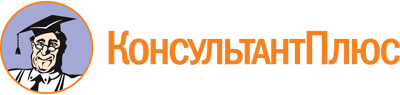 Постановление Правительства Москвы от 04.10.2011 N 461-ПП
(ред. от 24.03.2020)
"Об утверждении Государственной программы города Москвы "Развитие здравоохранения города Москвы (Столичное здравоохранение)"Документ предоставлен КонсультантПлюс

www.consultant.ru

Дата сохранения: 06.04.2021
 Список изменяющих документов(в ред. постановлений Правительства Москвыот 22.02.2012 N 64-ПП, от 28.05.2013 N 331-ПП, от 14.05.2014 N 249-ПП,от 20.04.2015 N 209-ПП, от 23.04.2015 N 229-ПП, от 15.12.2015 N 860-ПП,от 10.10.2016 N 656-ПП, от 28.03.2017 N 118-ПП, от 11.04.2017 N 186-ПП,от 27.03.2018 N 235-ПП, от 26.03.2019 N 249-ПП, от 04.06.2019 N 626-ПП,от 24.03.2020 N 218-ПП)Список изменяющих документов(в ред. постановлений Правительства Москвыот 04.06.2019 N 626-ПП, от 24.03.2020 N 218-ПП)Наименование Государственной программы города МосквыРазвитие здравоохранения города Москвы (Столичное здравоохранение)Развитие здравоохранения города Москвы (Столичное здравоохранение)Развитие здравоохранения города Москвы (Столичное здравоохранение)Развитие здравоохранения города Москвы (Столичное здравоохранение)Развитие здравоохранения города Москвы (Столичное здравоохранение)Развитие здравоохранения города Москвы (Столичное здравоохранение)Развитие здравоохранения города Москвы (Столичное здравоохранение)Развитие здравоохранения города Москвы (Столичное здравоохранение)Развитие здравоохранения города Москвы (Столичное здравоохранение)Цели Государственной программы города МосквыУлучшение здоровья населения города Москвы на основе повышения качества и улучшения доступности медицинской помощи, приведения ее объемов и структуры в соответствие с заболеваемостью и потребностями населения, современными достижениями медицинской науки, повышения качества окружающей средыУлучшение здоровья населения города Москвы на основе повышения качества и улучшения доступности медицинской помощи, приведения ее объемов и структуры в соответствие с заболеваемостью и потребностями населения, современными достижениями медицинской науки, повышения качества окружающей средыУлучшение здоровья населения города Москвы на основе повышения качества и улучшения доступности медицинской помощи, приведения ее объемов и структуры в соответствие с заболеваемостью и потребностями населения, современными достижениями медицинской науки, повышения качества окружающей средыУлучшение здоровья населения города Москвы на основе повышения качества и улучшения доступности медицинской помощи, приведения ее объемов и структуры в соответствие с заболеваемостью и потребностями населения, современными достижениями медицинской науки, повышения качества окружающей средыУлучшение здоровья населения города Москвы на основе повышения качества и улучшения доступности медицинской помощи, приведения ее объемов и структуры в соответствие с заболеваемостью и потребностями населения, современными достижениями медицинской науки, повышения качества окружающей средыУлучшение здоровья населения города Москвы на основе повышения качества и улучшения доступности медицинской помощи, приведения ее объемов и структуры в соответствие с заболеваемостью и потребностями населения, современными достижениями медицинской науки, повышения качества окружающей средыУлучшение здоровья населения города Москвы на основе повышения качества и улучшения доступности медицинской помощи, приведения ее объемов и структуры в соответствие с заболеваемостью и потребностями населения, современными достижениями медицинской науки, повышения качества окружающей средыУлучшение здоровья населения города Москвы на основе повышения качества и улучшения доступности медицинской помощи, приведения ее объемов и структуры в соответствие с заболеваемостью и потребностями населения, современными достижениями медицинской науки, повышения качества окружающей средыУлучшение здоровья населения города Москвы на основе повышения качества и улучшения доступности медицинской помощи, приведения ее объемов и структуры в соответствие с заболеваемостью и потребностями населения, современными достижениями медицинской науки, повышения качества окружающей средыКонечные результаты Государственной программы города Москвы с разбивкой по годам реализации Государственной программы города МосквыN п/пНаименование конечного результатаНаименование конечного результатаЕдиница измеренияЗначениеЗначениеЗначениеЗначениеЗначениеКонечные результаты Государственной программы города Москвы с разбивкой по годам реализации Государственной программы города МосквыN п/пНаименование конечного результатаНаименование конечного результатаЕдиница измерения2017 год, факт2018 год, факт2019 год, прогноз2020 год, прогноз2021 год, прогнозКонечные результаты Государственной программы города Москвы с разбивкой по годам реализации Государственной программы города Москвы1Ожидаемая продолжительность жизни при рожденииОжидаемая продолжительность жизни при рождениилет77,977,978,678,9579,1Конечные результаты Государственной программы города Москвы с разбивкой по годам реализации Государственной программы города Москвы2Смертность населения трудоспособного возрастаСмертность населения трудоспособного возрастаслучаев на 100 тыс. населения305,5305,0304,0304,0304,0Конечные результаты Государственной программы города Москвы с разбивкой по годам реализации Государственной программы города Москвы3Смертность постоянного населения города Москвы трудоспособного возрастаСмертность постоянного населения города Москвы трудоспособного возрастаслучаев на 100 тыс. населения287,7287,0286,0286,0286,0Конечные результаты Государственной программы города Москвы с разбивкой по годам реализации Государственной программы города Москвы4Младенческая смертностьМладенческая смертностьслучаев на 1 тыс. родившихся живыми5,65,35,55,35,2Конечные результаты Государственной программы города Москвы с разбивкой по годам реализации Государственной программы города Москвы5Младенческая смертность постоянного населения города МосквыМладенческая смертность постоянного населения города Москвыслучаев на 1 тыс. родившихся живыми4,54,14,34,24,2Задачи Государственной программы города Москвы1. Обеспечение приоритета профилактики в сфере охраны здоровья населения, включая приоритетное развитие первичной медико-санитарной помощи.2. Обеспечение системности организации охраны здоровья населения, включая совершенствование технологий оказания медицинской помощи и приведение государственной системы здравоохранения города Москвы в соответствие с потребностями населения в медицинской помощи.3. Повышение эффективности оказания специализированной медицинской помощи, включая высокотехнологичную, скорой медицинской помощи, в том числе скорой специализированной, медицинской эвакуации.4. Повышение эффективности служб охраны материнства, родовспоможения и детства.5. Обеспечение опережающих темпов развития медицинской реабилитации населения, включая систему восстановительного и санаторно-курортного лечения, паллиативной медицинской помощи, в том числе детей.6. Обеспечение государственной системы здравоохранения города Москвы высококвалифицированными кадрами, повышение уровня мотивации медицинских работников, ликвидация кадровых диспропорций в государственной системе здравоохранения города Москвы.7. Создание условий долгосрочного развития государственной системы здравоохранения города Москвы, включая информатизацию отрасли и развитие государственно-частного партнерства в сфере охраны здоровья граждан.8. Развитие мер, направленных на формирование системы эффективной защиты здоровья населения города Москвы от неблагоприятного воздействия факторов окружающей среды1. Обеспечение приоритета профилактики в сфере охраны здоровья населения, включая приоритетное развитие первичной медико-санитарной помощи.2. Обеспечение системности организации охраны здоровья населения, включая совершенствование технологий оказания медицинской помощи и приведение государственной системы здравоохранения города Москвы в соответствие с потребностями населения в медицинской помощи.3. Повышение эффективности оказания специализированной медицинской помощи, включая высокотехнологичную, скорой медицинской помощи, в том числе скорой специализированной, медицинской эвакуации.4. Повышение эффективности служб охраны материнства, родовспоможения и детства.5. Обеспечение опережающих темпов развития медицинской реабилитации населения, включая систему восстановительного и санаторно-курортного лечения, паллиативной медицинской помощи, в том числе детей.6. Обеспечение государственной системы здравоохранения города Москвы высококвалифицированными кадрами, повышение уровня мотивации медицинских работников, ликвидация кадровых диспропорций в государственной системе здравоохранения города Москвы.7. Создание условий долгосрочного развития государственной системы здравоохранения города Москвы, включая информатизацию отрасли и развитие государственно-частного партнерства в сфере охраны здоровья граждан.8. Развитие мер, направленных на формирование системы эффективной защиты здоровья населения города Москвы от неблагоприятного воздействия факторов окружающей среды1. Обеспечение приоритета профилактики в сфере охраны здоровья населения, включая приоритетное развитие первичной медико-санитарной помощи.2. Обеспечение системности организации охраны здоровья населения, включая совершенствование технологий оказания медицинской помощи и приведение государственной системы здравоохранения города Москвы в соответствие с потребностями населения в медицинской помощи.3. Повышение эффективности оказания специализированной медицинской помощи, включая высокотехнологичную, скорой медицинской помощи, в том числе скорой специализированной, медицинской эвакуации.4. Повышение эффективности служб охраны материнства, родовспоможения и детства.5. Обеспечение опережающих темпов развития медицинской реабилитации населения, включая систему восстановительного и санаторно-курортного лечения, паллиативной медицинской помощи, в том числе детей.6. Обеспечение государственной системы здравоохранения города Москвы высококвалифицированными кадрами, повышение уровня мотивации медицинских работников, ликвидация кадровых диспропорций в государственной системе здравоохранения города Москвы.7. Создание условий долгосрочного развития государственной системы здравоохранения города Москвы, включая информатизацию отрасли и развитие государственно-частного партнерства в сфере охраны здоровья граждан.8. Развитие мер, направленных на формирование системы эффективной защиты здоровья населения города Москвы от неблагоприятного воздействия факторов окружающей среды1. Обеспечение приоритета профилактики в сфере охраны здоровья населения, включая приоритетное развитие первичной медико-санитарной помощи.2. Обеспечение системности организации охраны здоровья населения, включая совершенствование технологий оказания медицинской помощи и приведение государственной системы здравоохранения города Москвы в соответствие с потребностями населения в медицинской помощи.3. Повышение эффективности оказания специализированной медицинской помощи, включая высокотехнологичную, скорой медицинской помощи, в том числе скорой специализированной, медицинской эвакуации.4. Повышение эффективности служб охраны материнства, родовспоможения и детства.5. Обеспечение опережающих темпов развития медицинской реабилитации населения, включая систему восстановительного и санаторно-курортного лечения, паллиативной медицинской помощи, в том числе детей.6. Обеспечение государственной системы здравоохранения города Москвы высококвалифицированными кадрами, повышение уровня мотивации медицинских работников, ликвидация кадровых диспропорций в государственной системе здравоохранения города Москвы.7. Создание условий долгосрочного развития государственной системы здравоохранения города Москвы, включая информатизацию отрасли и развитие государственно-частного партнерства в сфере охраны здоровья граждан.8. Развитие мер, направленных на формирование системы эффективной защиты здоровья населения города Москвы от неблагоприятного воздействия факторов окружающей среды1. Обеспечение приоритета профилактики в сфере охраны здоровья населения, включая приоритетное развитие первичной медико-санитарной помощи.2. Обеспечение системности организации охраны здоровья населения, включая совершенствование технологий оказания медицинской помощи и приведение государственной системы здравоохранения города Москвы в соответствие с потребностями населения в медицинской помощи.3. Повышение эффективности оказания специализированной медицинской помощи, включая высокотехнологичную, скорой медицинской помощи, в том числе скорой специализированной, медицинской эвакуации.4. Повышение эффективности служб охраны материнства, родовспоможения и детства.5. Обеспечение опережающих темпов развития медицинской реабилитации населения, включая систему восстановительного и санаторно-курортного лечения, паллиативной медицинской помощи, в том числе детей.6. Обеспечение государственной системы здравоохранения города Москвы высококвалифицированными кадрами, повышение уровня мотивации медицинских работников, ликвидация кадровых диспропорций в государственной системе здравоохранения города Москвы.7. Создание условий долгосрочного развития государственной системы здравоохранения города Москвы, включая информатизацию отрасли и развитие государственно-частного партнерства в сфере охраны здоровья граждан.8. Развитие мер, направленных на формирование системы эффективной защиты здоровья населения города Москвы от неблагоприятного воздействия факторов окружающей среды1. Обеспечение приоритета профилактики в сфере охраны здоровья населения, включая приоритетное развитие первичной медико-санитарной помощи.2. Обеспечение системности организации охраны здоровья населения, включая совершенствование технологий оказания медицинской помощи и приведение государственной системы здравоохранения города Москвы в соответствие с потребностями населения в медицинской помощи.3. Повышение эффективности оказания специализированной медицинской помощи, включая высокотехнологичную, скорой медицинской помощи, в том числе скорой специализированной, медицинской эвакуации.4. Повышение эффективности служб охраны материнства, родовспоможения и детства.5. Обеспечение опережающих темпов развития медицинской реабилитации населения, включая систему восстановительного и санаторно-курортного лечения, паллиативной медицинской помощи, в том числе детей.6. Обеспечение государственной системы здравоохранения города Москвы высококвалифицированными кадрами, повышение уровня мотивации медицинских работников, ликвидация кадровых диспропорций в государственной системе здравоохранения города Москвы.7. Создание условий долгосрочного развития государственной системы здравоохранения города Москвы, включая информатизацию отрасли и развитие государственно-частного партнерства в сфере охраны здоровья граждан.8. Развитие мер, направленных на формирование системы эффективной защиты здоровья населения города Москвы от неблагоприятного воздействия факторов окружающей среды1. Обеспечение приоритета профилактики в сфере охраны здоровья населения, включая приоритетное развитие первичной медико-санитарной помощи.2. Обеспечение системности организации охраны здоровья населения, включая совершенствование технологий оказания медицинской помощи и приведение государственной системы здравоохранения города Москвы в соответствие с потребностями населения в медицинской помощи.3. Повышение эффективности оказания специализированной медицинской помощи, включая высокотехнологичную, скорой медицинской помощи, в том числе скорой специализированной, медицинской эвакуации.4. Повышение эффективности служб охраны материнства, родовспоможения и детства.5. Обеспечение опережающих темпов развития медицинской реабилитации населения, включая систему восстановительного и санаторно-курортного лечения, паллиативной медицинской помощи, в том числе детей.6. Обеспечение государственной системы здравоохранения города Москвы высококвалифицированными кадрами, повышение уровня мотивации медицинских работников, ликвидация кадровых диспропорций в государственной системе здравоохранения города Москвы.7. Создание условий долгосрочного развития государственной системы здравоохранения города Москвы, включая информатизацию отрасли и развитие государственно-частного партнерства в сфере охраны здоровья граждан.8. Развитие мер, направленных на формирование системы эффективной защиты здоровья населения города Москвы от неблагоприятного воздействия факторов окружающей среды1. Обеспечение приоритета профилактики в сфере охраны здоровья населения, включая приоритетное развитие первичной медико-санитарной помощи.2. Обеспечение системности организации охраны здоровья населения, включая совершенствование технологий оказания медицинской помощи и приведение государственной системы здравоохранения города Москвы в соответствие с потребностями населения в медицинской помощи.3. Повышение эффективности оказания специализированной медицинской помощи, включая высокотехнологичную, скорой медицинской помощи, в том числе скорой специализированной, медицинской эвакуации.4. Повышение эффективности служб охраны материнства, родовспоможения и детства.5. Обеспечение опережающих темпов развития медицинской реабилитации населения, включая систему восстановительного и санаторно-курортного лечения, паллиативной медицинской помощи, в том числе детей.6. Обеспечение государственной системы здравоохранения города Москвы высококвалифицированными кадрами, повышение уровня мотивации медицинских работников, ликвидация кадровых диспропорций в государственной системе здравоохранения города Москвы.7. Создание условий долгосрочного развития государственной системы здравоохранения города Москвы, включая информатизацию отрасли и развитие государственно-частного партнерства в сфере охраны здоровья граждан.8. Развитие мер, направленных на формирование системы эффективной защиты здоровья населения города Москвы от неблагоприятного воздействия факторов окружающей среды1. Обеспечение приоритета профилактики в сфере охраны здоровья населения, включая приоритетное развитие первичной медико-санитарной помощи.2. Обеспечение системности организации охраны здоровья населения, включая совершенствование технологий оказания медицинской помощи и приведение государственной системы здравоохранения города Москвы в соответствие с потребностями населения в медицинской помощи.3. Повышение эффективности оказания специализированной медицинской помощи, включая высокотехнологичную, скорой медицинской помощи, в том числе скорой специализированной, медицинской эвакуации.4. Повышение эффективности служб охраны материнства, родовспоможения и детства.5. Обеспечение опережающих темпов развития медицинской реабилитации населения, включая систему восстановительного и санаторно-курортного лечения, паллиативной медицинской помощи, в том числе детей.6. Обеспечение государственной системы здравоохранения города Москвы высококвалифицированными кадрами, повышение уровня мотивации медицинских работников, ликвидация кадровых диспропорций в государственной системе здравоохранения города Москвы.7. Создание условий долгосрочного развития государственной системы здравоохранения города Москвы, включая информатизацию отрасли и развитие государственно-частного партнерства в сфере охраны здоровья граждан.8. Развитие мер, направленных на формирование системы эффективной защиты здоровья населения города Москвы от неблагоприятного воздействия факторов окружающей средыКоординатор Государственной программы города МосквыДепартамент здравоохранения города МосквыДепартамент здравоохранения города МосквыДепартамент здравоохранения города МосквыДепартамент здравоохранения города МосквыДепартамент здравоохранения города МосквыДепартамент здравоохранения города МосквыДепартамент здравоохранения города МосквыДепартамент здравоохранения города МосквыДепартамент здравоохранения города МосквыОтветственные исполнители подпрограммДепартамент здравоохранения города Москвы,Департамент природопользования и охраны окружающей среды города Москвы,Комитет ветеринарии города МосквыДепартамент здравоохранения города Москвы,Департамент природопользования и охраны окружающей среды города Москвы,Комитет ветеринарии города МосквыДепартамент здравоохранения города Москвы,Департамент природопользования и охраны окружающей среды города Москвы,Комитет ветеринарии города МосквыДепартамент здравоохранения города Москвы,Департамент природопользования и охраны окружающей среды города Москвы,Комитет ветеринарии города МосквыДепартамент здравоохранения города Москвы,Департамент природопользования и охраны окружающей среды города Москвы,Комитет ветеринарии города МосквыДепартамент здравоохранения города Москвы,Департамент природопользования и охраны окружающей среды города Москвы,Комитет ветеринарии города МосквыДепартамент здравоохранения города Москвы,Департамент природопользования и охраны окружающей среды города Москвы,Комитет ветеринарии города МосквыДепартамент здравоохранения города Москвы,Департамент природопользования и охраны окружающей среды города Москвы,Комитет ветеринарии города МосквыДепартамент здравоохранения города Москвы,Департамент природопользования и охраны окружающей среды города Москвы,Комитет ветеринарии города МосквыСоисполнители подпрограммМосковский городской фонд обязательного медицинского страхования,Департамент развития новых территорий города Москвы,Департамент жилищно-коммунального хозяйства и благоустройства города Москвы,Департамент внешнеэкономических и международных связей города Москвы,Департамент строительства города Москвы,Департамент информационных технологий города Москвы,Департамент средств массовой информации и рекламы города Москвы,Департамент капитального ремонта города Москвы,префектура Восточного административного округа города Москвы,префектура Западного административного округа города Москвы,префектура Зеленоградского административного округа города Москвы,префектура Северного административного округа города Москвы,префектура Северо-Восточного административного округа города Москвы,префектура Северо-Западного административного округа города Москвы,префектура Центрального административного округа города Москвы,префектура Юго-Восточного административного округа города Москвы,префектура Юго-Западного административного округа города Москвы,префектура Южного административного округа города Москвы,префектура Троицкого и Новомосковского административных округов города МосквыМосковский городской фонд обязательного медицинского страхования,Департамент развития новых территорий города Москвы,Департамент жилищно-коммунального хозяйства и благоустройства города Москвы,Департамент внешнеэкономических и международных связей города Москвы,Департамент строительства города Москвы,Департамент информационных технологий города Москвы,Департамент средств массовой информации и рекламы города Москвы,Департамент капитального ремонта города Москвы,префектура Восточного административного округа города Москвы,префектура Западного административного округа города Москвы,префектура Зеленоградского административного округа города Москвы,префектура Северного административного округа города Москвы,префектура Северо-Восточного административного округа города Москвы,префектура Северо-Западного административного округа города Москвы,префектура Центрального административного округа города Москвы,префектура Юго-Восточного административного округа города Москвы,префектура Юго-Западного административного округа города Москвы,префектура Южного административного округа города Москвы,префектура Троицкого и Новомосковского административных округов города МосквыМосковский городской фонд обязательного медицинского страхования,Департамент развития новых территорий города Москвы,Департамент жилищно-коммунального хозяйства и благоустройства города Москвы,Департамент внешнеэкономических и международных связей города Москвы,Департамент строительства города Москвы,Департамент информационных технологий города Москвы,Департамент средств массовой информации и рекламы города Москвы,Департамент капитального ремонта города Москвы,префектура Восточного административного округа города Москвы,префектура Западного административного округа города Москвы,префектура Зеленоградского административного округа города Москвы,префектура Северного административного округа города Москвы,префектура Северо-Восточного административного округа города Москвы,префектура Северо-Западного административного округа города Москвы,префектура Центрального административного округа города Москвы,префектура Юго-Восточного административного округа города Москвы,префектура Юго-Западного административного округа города Москвы,префектура Южного административного округа города Москвы,префектура Троицкого и Новомосковского административных округов города МосквыМосковский городской фонд обязательного медицинского страхования,Департамент развития новых территорий города Москвы,Департамент жилищно-коммунального хозяйства и благоустройства города Москвы,Департамент внешнеэкономических и международных связей города Москвы,Департамент строительства города Москвы,Департамент информационных технологий города Москвы,Департамент средств массовой информации и рекламы города Москвы,Департамент капитального ремонта города Москвы,префектура Восточного административного округа города Москвы,префектура Западного административного округа города Москвы,префектура Зеленоградского административного округа города Москвы,префектура Северного административного округа города Москвы,префектура Северо-Восточного административного округа города Москвы,префектура Северо-Западного административного округа города Москвы,префектура Центрального административного округа города Москвы,префектура Юго-Восточного административного округа города Москвы,префектура Юго-Западного административного округа города Москвы,префектура Южного административного округа города Москвы,префектура Троицкого и Новомосковского административных округов города МосквыМосковский городской фонд обязательного медицинского страхования,Департамент развития новых территорий города Москвы,Департамент жилищно-коммунального хозяйства и благоустройства города Москвы,Департамент внешнеэкономических и международных связей города Москвы,Департамент строительства города Москвы,Департамент информационных технологий города Москвы,Департамент средств массовой информации и рекламы города Москвы,Департамент капитального ремонта города Москвы,префектура Восточного административного округа города Москвы,префектура Западного административного округа города Москвы,префектура Зеленоградского административного округа города Москвы,префектура Северного административного округа города Москвы,префектура Северо-Восточного административного округа города Москвы,префектура Северо-Западного административного округа города Москвы,префектура Центрального административного округа города Москвы,префектура Юго-Восточного административного округа города Москвы,префектура Юго-Западного административного округа города Москвы,префектура Южного административного округа города Москвы,префектура Троицкого и Новомосковского административных округов города МосквыМосковский городской фонд обязательного медицинского страхования,Департамент развития новых территорий города Москвы,Департамент жилищно-коммунального хозяйства и благоустройства города Москвы,Департамент внешнеэкономических и международных связей города Москвы,Департамент строительства города Москвы,Департамент информационных технологий города Москвы,Департамент средств массовой информации и рекламы города Москвы,Департамент капитального ремонта города Москвы,префектура Восточного административного округа города Москвы,префектура Западного административного округа города Москвы,префектура Зеленоградского административного округа города Москвы,префектура Северного административного округа города Москвы,префектура Северо-Восточного административного округа города Москвы,префектура Северо-Западного административного округа города Москвы,префектура Центрального административного округа города Москвы,префектура Юго-Восточного административного округа города Москвы,префектура Юго-Западного административного округа города Москвы,префектура Южного административного округа города Москвы,префектура Троицкого и Новомосковского административных округов города МосквыМосковский городской фонд обязательного медицинского страхования,Департамент развития новых территорий города Москвы,Департамент жилищно-коммунального хозяйства и благоустройства города Москвы,Департамент внешнеэкономических и международных связей города Москвы,Департамент строительства города Москвы,Департамент информационных технологий города Москвы,Департамент средств массовой информации и рекламы города Москвы,Департамент капитального ремонта города Москвы,префектура Восточного административного округа города Москвы,префектура Западного административного округа города Москвы,префектура Зеленоградского административного округа города Москвы,префектура Северного административного округа города Москвы,префектура Северо-Восточного административного округа города Москвы,префектура Северо-Западного административного округа города Москвы,префектура Центрального административного округа города Москвы,префектура Юго-Восточного административного округа города Москвы,префектура Юго-Западного административного округа города Москвы,префектура Южного административного округа города Москвы,префектура Троицкого и Новомосковского административных округов города МосквыМосковский городской фонд обязательного медицинского страхования,Департамент развития новых территорий города Москвы,Департамент жилищно-коммунального хозяйства и благоустройства города Москвы,Департамент внешнеэкономических и международных связей города Москвы,Департамент строительства города Москвы,Департамент информационных технологий города Москвы,Департамент средств массовой информации и рекламы города Москвы,Департамент капитального ремонта города Москвы,префектура Восточного административного округа города Москвы,префектура Западного административного округа города Москвы,префектура Зеленоградского административного округа города Москвы,префектура Северного административного округа города Москвы,префектура Северо-Восточного административного округа города Москвы,префектура Северо-Западного административного округа города Москвы,префектура Центрального административного округа города Москвы,префектура Юго-Восточного административного округа города Москвы,префектура Юго-Западного административного округа города Москвы,префектура Южного административного округа города Москвы,префектура Троицкого и Новомосковского административных округов города МосквыМосковский городской фонд обязательного медицинского страхования,Департамент развития новых территорий города Москвы,Департамент жилищно-коммунального хозяйства и благоустройства города Москвы,Департамент внешнеэкономических и международных связей города Москвы,Департамент строительства города Москвы,Департамент информационных технологий города Москвы,Департамент средств массовой информации и рекламы города Москвы,Департамент капитального ремонта города Москвы,префектура Восточного административного округа города Москвы,префектура Западного административного округа города Москвы,префектура Зеленоградского административного округа города Москвы,префектура Северного административного округа города Москвы,префектура Северо-Восточного административного округа города Москвы,префектура Северо-Западного административного округа города Москвы,префектура Центрального административного округа города Москвы,префектура Юго-Восточного административного округа города Москвы,префектура Юго-Западного административного округа города Москвы,префектура Южного административного округа города Москвы,префектура Троицкого и Новомосковского административных округов города МосквыОбъем финансовых ресурсов по всем источникам с разбивкой по годам реализации Государственной программы города МосквыНаименование Государственной программы города МосквыНаименование Государственной программы города МосквыИсточники финансированияРасходы (тыс. рублей)Расходы (тыс. рублей)Расходы (тыс. рублей)Расходы (тыс. рублей)Расходы (тыс. рублей)Расходы (тыс. рублей)Объем финансовых ресурсов по всем источникам с разбивкой по годам реализации Государственной программы города МосквыНаименование Государственной программы города МосквыНаименование Государственной программы города МосквыИсточники финансирования2017 год, факт2018 год, факт2019 год, прогноз2020 год, прогноз2021 год, прогнозИтогоОбъем финансовых ресурсов по всем источникам с разбивкой по годам реализации Государственной программы города МосквыРазвитие здравоохранения города Москвы (Столичное здравоохранение)Развитие здравоохранения города Москвы (Столичное здравоохранение)Всего449937893,1495074852,3549764638,6569281428,6586978170,52651036983,1Объем финансовых ресурсов по всем источникам с разбивкой по годам реализации Государственной программы города МосквыРазвитие здравоохранения города Москвы (Столичное здравоохранение)Развитие здравоохранения города Москвы (Столичное здравоохранение)бюджет города Москвы220749609,4223646983,7279247497,2281343348,1283183089,51288170527,9Объем финансовых ресурсов по всем источникам с разбивкой по годам реализации Государственной программы города МосквыРазвитие здравоохранения города Москвы (Столичное здравоохранение)Развитие здравоохранения города Москвы (Столичное здравоохранение)средства федерального бюджета7014955,27276986,56453167,86504411,16504411,133753931,7Объем финансовых ресурсов по всем источникам с разбивкой по годам реализации Государственной программы города МосквыРазвитие здравоохранения города Москвы (Столичное здравоохранение)Развитие здравоохранения города Москвы (Столичное здравоохранение)средства бюджетов государственных внебюджетных фондов215885488,6261875774,2292008776,6312083742,8330773014,01412626796,2Объем финансовых ресурсов по всем источникам с разбивкой по годам реализации Государственной программы города МосквыРазвитие здравоохранения города Москвы (Столичное здравоохранение)Развитие здравоохранения города Москвы (Столичное здравоохранение)средства юридических и физических лиц64644976,767447513,368789191,168731807,268731807,2338345295,5Этапы и сроки реализации Государственной программы города МосквыЭтап: 01.01.2019-31.12.2021Этап: 01.01.2019-31.12.2021Этап: 01.01.2019-31.12.2021Этап: 01.01.2019-31.12.2021Этап: 01.01.2019-31.12.2021Этап: 01.01.2019-31.12.2021Этап: 01.01.2019-31.12.2021Этап: 01.01.2019-31.12.2021Этап: 01.01.2019-31.12.2021Наименование подпрограммы Государственной программы города МосквыПрофилактика заболеваний и формирование здорового образа жизни. Совершенствование первичной медико-санитарной помощиПрофилактика заболеваний и формирование здорового образа жизни. Совершенствование первичной медико-санитарной помощиПрофилактика заболеваний и формирование здорового образа жизни. Совершенствование первичной медико-санитарной помощиПрофилактика заболеваний и формирование здорового образа жизни. Совершенствование первичной медико-санитарной помощиПрофилактика заболеваний и формирование здорового образа жизни. Совершенствование первичной медико-санитарной помощиПрофилактика заболеваний и формирование здорового образа жизни. Совершенствование первичной медико-санитарной помощиПрофилактика заболеваний и формирование здорового образа жизни. Совершенствование первичной медико-санитарной помощиЦели подпрограммыСнижение преждевременной смертности от неинфекционных заболеваний и увеличение ожидаемой продолжительности жизни населения посредством снижения распространенности и уровней факторов риска развития заболеваний, обеспечения условий для оздоровления, обеспечения качественными, эффективными и безопасными лекарственными препаратами, просвещения в области принципов здорового образа жизни и профилактики заболеванийСнижение преждевременной смертности от неинфекционных заболеваний и увеличение ожидаемой продолжительности жизни населения посредством снижения распространенности и уровней факторов риска развития заболеваний, обеспечения условий для оздоровления, обеспечения качественными, эффективными и безопасными лекарственными препаратами, просвещения в области принципов здорового образа жизни и профилактики заболеванийСнижение преждевременной смертности от неинфекционных заболеваний и увеличение ожидаемой продолжительности жизни населения посредством снижения распространенности и уровней факторов риска развития заболеваний, обеспечения условий для оздоровления, обеспечения качественными, эффективными и безопасными лекарственными препаратами, просвещения в области принципов здорового образа жизни и профилактики заболеванийСнижение преждевременной смертности от неинфекционных заболеваний и увеличение ожидаемой продолжительности жизни населения посредством снижения распространенности и уровней факторов риска развития заболеваний, обеспечения условий для оздоровления, обеспечения качественными, эффективными и безопасными лекарственными препаратами, просвещения в области принципов здорового образа жизни и профилактики заболеванийСнижение преждевременной смертности от неинфекционных заболеваний и увеличение ожидаемой продолжительности жизни населения посредством снижения распространенности и уровней факторов риска развития заболеваний, обеспечения условий для оздоровления, обеспечения качественными, эффективными и безопасными лекарственными препаратами, просвещения в области принципов здорового образа жизни и профилактики заболеванийСнижение преждевременной смертности от неинфекционных заболеваний и увеличение ожидаемой продолжительности жизни населения посредством снижения распространенности и уровней факторов риска развития заболеваний, обеспечения условий для оздоровления, обеспечения качественными, эффективными и безопасными лекарственными препаратами, просвещения в области принципов здорового образа жизни и профилактики заболеванийСнижение преждевременной смертности от неинфекционных заболеваний и увеличение ожидаемой продолжительности жизни населения посредством снижения распространенности и уровней факторов риска развития заболеваний, обеспечения условий для оздоровления, обеспечения качественными, эффективными и безопасными лекарственными препаратами, просвещения в области принципов здорового образа жизни и профилактики заболеванийЗадачи подпрограммы1. Построение и развитие системы профилактики заболеваний и их последствий.2. Развитие мер по профилактике инфекционных заболеваний, включая иммунопрофилактику.3. Развитие мер по профилактике неинфекционных заболеваний и формированию здорового образа жизни у населения.4. Организация в рамках первичной медико-санитарной помощи системы профилактических осмотров и диспансеризации населения как основы мониторинга состояния здоровья населения, распространенности важнейших факторов риска, оценки эффективности профилактических мероприятий.5. Обеспечение рационального использования лекарственных препаратов для медицинского применения и медицинских изделий.6. Совершенствование порядка формирования перечней лекарственных препаратов, обеспечение которыми осуществляется в рамках Территориальной программы государственных гарантий бесплатного оказания гражданам медицинской помощи в городе Москве.7. Разработка и проведение среди населения города Москвы информационных и коммуникационных кампаний по формированию и сохранению приверженности здоровому образу жизни, профилактике заболеваний.8. Интеграция города Москвы в международные сообщества городов мира, ориентированные на оценку безопасности, перспективности, здоровья населения урбанизированных территорий1. Построение и развитие системы профилактики заболеваний и их последствий.2. Развитие мер по профилактике инфекционных заболеваний, включая иммунопрофилактику.3. Развитие мер по профилактике неинфекционных заболеваний и формированию здорового образа жизни у населения.4. Организация в рамках первичной медико-санитарной помощи системы профилактических осмотров и диспансеризации населения как основы мониторинга состояния здоровья населения, распространенности важнейших факторов риска, оценки эффективности профилактических мероприятий.5. Обеспечение рационального использования лекарственных препаратов для медицинского применения и медицинских изделий.6. Совершенствование порядка формирования перечней лекарственных препаратов, обеспечение которыми осуществляется в рамках Территориальной программы государственных гарантий бесплатного оказания гражданам медицинской помощи в городе Москве.7. Разработка и проведение среди населения города Москвы информационных и коммуникационных кампаний по формированию и сохранению приверженности здоровому образу жизни, профилактике заболеваний.8. Интеграция города Москвы в международные сообщества городов мира, ориентированные на оценку безопасности, перспективности, здоровья населения урбанизированных территорий1. Построение и развитие системы профилактики заболеваний и их последствий.2. Развитие мер по профилактике инфекционных заболеваний, включая иммунопрофилактику.3. Развитие мер по профилактике неинфекционных заболеваний и формированию здорового образа жизни у населения.4. Организация в рамках первичной медико-санитарной помощи системы профилактических осмотров и диспансеризации населения как основы мониторинга состояния здоровья населения, распространенности важнейших факторов риска, оценки эффективности профилактических мероприятий.5. Обеспечение рационального использования лекарственных препаратов для медицинского применения и медицинских изделий.6. Совершенствование порядка формирования перечней лекарственных препаратов, обеспечение которыми осуществляется в рамках Территориальной программы государственных гарантий бесплатного оказания гражданам медицинской помощи в городе Москве.7. Разработка и проведение среди населения города Москвы информационных и коммуникационных кампаний по формированию и сохранению приверженности здоровому образу жизни, профилактике заболеваний.8. Интеграция города Москвы в международные сообщества городов мира, ориентированные на оценку безопасности, перспективности, здоровья населения урбанизированных территорий1. Построение и развитие системы профилактики заболеваний и их последствий.2. Развитие мер по профилактике инфекционных заболеваний, включая иммунопрофилактику.3. Развитие мер по профилактике неинфекционных заболеваний и формированию здорового образа жизни у населения.4. Организация в рамках первичной медико-санитарной помощи системы профилактических осмотров и диспансеризации населения как основы мониторинга состояния здоровья населения, распространенности важнейших факторов риска, оценки эффективности профилактических мероприятий.5. Обеспечение рационального использования лекарственных препаратов для медицинского применения и медицинских изделий.6. Совершенствование порядка формирования перечней лекарственных препаратов, обеспечение которыми осуществляется в рамках Территориальной программы государственных гарантий бесплатного оказания гражданам медицинской помощи в городе Москве.7. Разработка и проведение среди населения города Москвы информационных и коммуникационных кампаний по формированию и сохранению приверженности здоровому образу жизни, профилактике заболеваний.8. Интеграция города Москвы в международные сообщества городов мира, ориентированные на оценку безопасности, перспективности, здоровья населения урбанизированных территорий1. Построение и развитие системы профилактики заболеваний и их последствий.2. Развитие мер по профилактике инфекционных заболеваний, включая иммунопрофилактику.3. Развитие мер по профилактике неинфекционных заболеваний и формированию здорового образа жизни у населения.4. Организация в рамках первичной медико-санитарной помощи системы профилактических осмотров и диспансеризации населения как основы мониторинга состояния здоровья населения, распространенности важнейших факторов риска, оценки эффективности профилактических мероприятий.5. Обеспечение рационального использования лекарственных препаратов для медицинского применения и медицинских изделий.6. Совершенствование порядка формирования перечней лекарственных препаратов, обеспечение которыми осуществляется в рамках Территориальной программы государственных гарантий бесплатного оказания гражданам медицинской помощи в городе Москве.7. Разработка и проведение среди населения города Москвы информационных и коммуникационных кампаний по формированию и сохранению приверженности здоровому образу жизни, профилактике заболеваний.8. Интеграция города Москвы в международные сообщества городов мира, ориентированные на оценку безопасности, перспективности, здоровья населения урбанизированных территорий1. Построение и развитие системы профилактики заболеваний и их последствий.2. Развитие мер по профилактике инфекционных заболеваний, включая иммунопрофилактику.3. Развитие мер по профилактике неинфекционных заболеваний и формированию здорового образа жизни у населения.4. Организация в рамках первичной медико-санитарной помощи системы профилактических осмотров и диспансеризации населения как основы мониторинга состояния здоровья населения, распространенности важнейших факторов риска, оценки эффективности профилактических мероприятий.5. Обеспечение рационального использования лекарственных препаратов для медицинского применения и медицинских изделий.6. Совершенствование порядка формирования перечней лекарственных препаратов, обеспечение которыми осуществляется в рамках Территориальной программы государственных гарантий бесплатного оказания гражданам медицинской помощи в городе Москве.7. Разработка и проведение среди населения города Москвы информационных и коммуникационных кампаний по формированию и сохранению приверженности здоровому образу жизни, профилактике заболеваний.8. Интеграция города Москвы в международные сообщества городов мира, ориентированные на оценку безопасности, перспективности, здоровья населения урбанизированных территорий1. Построение и развитие системы профилактики заболеваний и их последствий.2. Развитие мер по профилактике инфекционных заболеваний, включая иммунопрофилактику.3. Развитие мер по профилактике неинфекционных заболеваний и формированию здорового образа жизни у населения.4. Организация в рамках первичной медико-санитарной помощи системы профилактических осмотров и диспансеризации населения как основы мониторинга состояния здоровья населения, распространенности важнейших факторов риска, оценки эффективности профилактических мероприятий.5. Обеспечение рационального использования лекарственных препаратов для медицинского применения и медицинских изделий.6. Совершенствование порядка формирования перечней лекарственных препаратов, обеспечение которыми осуществляется в рамках Территориальной программы государственных гарантий бесплатного оказания гражданам медицинской помощи в городе Москве.7. Разработка и проведение среди населения города Москвы информационных и коммуникационных кампаний по формированию и сохранению приверженности здоровому образу жизни, профилактике заболеваний.8. Интеграция города Москвы в международные сообщества городов мира, ориентированные на оценку безопасности, перспективности, здоровья населения урбанизированных территорийКонечные результаты подпрограммы с разбивкой по годам реализации Государственной программы города МосквыНаименование подпрограммы Государственной программы города Москвы, конечного результата подпрограммыЕдиница измеренияЗначениеЗначениеЗначениеЗначениеЗначениеКонечные результаты подпрограммы с разбивкой по годам реализации Государственной программы города МосквыНаименование подпрограммы Государственной программы города Москвы, конечного результата подпрограммыЕдиница измерения2017 год, факт2018 год, факт2019 год, прогноз2020 год, прогноз2021 год, прогнозКонечные результаты подпрограммы с разбивкой по годам реализации Государственной программы города МосквыПрофилактика заболеваний и формирование здорового образа жизни. Совершенствование первичной медико-санитарной помощипроцентов59,260,861,362,062,3Конечные результаты подпрограммы с разбивкой по годам реализации Государственной программы города МосквыДоля больных с выявленными злокачественными новообразованиями на I-II стадиипроцентов59,260,861,362,062,3Ответственный исполнитель подпрограммыДепартамент здравоохранения города МосквыДепартамент здравоохранения города МосквыДепартамент здравоохранения города МосквыДепартамент здравоохранения города МосквыДепартамент здравоохранения города МосквыДепартамент здравоохранения города МосквыДепартамент здравоохранения города МосквыСоисполнители подпрограммыДепартамент развития новых территорий города Москвы,Департамент строительства города Москвы,Департамент информационных технологий города Москвы,Московский городской фонд обязательного медицинского страхованияДепартамент развития новых территорий города Москвы,Департамент строительства города Москвы,Департамент информационных технологий города Москвы,Московский городской фонд обязательного медицинского страхованияДепартамент развития новых территорий города Москвы,Департамент строительства города Москвы,Департамент информационных технологий города Москвы,Московский городской фонд обязательного медицинского страхованияДепартамент развития новых территорий города Москвы,Департамент строительства города Москвы,Департамент информационных технологий города Москвы,Московский городской фонд обязательного медицинского страхованияДепартамент развития новых территорий города Москвы,Департамент строительства города Москвы,Департамент информационных технологий города Москвы,Московский городской фонд обязательного медицинского страхованияДепартамент развития новых территорий города Москвы,Департамент строительства города Москвы,Департамент информационных технологий города Москвы,Московский городской фонд обязательного медицинского страхованияДепартамент развития новых территорий города Москвы,Департамент строительства города Москвы,Департамент информационных технологий города Москвы,Московский городской фонд обязательного медицинского страхованияОбъем финансовых ресурсов подпрограммы и мероприятий подпрограммы по годам реализации и по главным распорядителям бюджетных средствНаименование подпрограммы Государственной программы города Москвы и мероприятий подпрограммыГРБСИсточник финансированияРасходы (тыс. рублей)Расходы (тыс. рублей)Расходы (тыс. рублей)Расходы (тыс. рублей)Объем финансовых ресурсов подпрограммы и мероприятий подпрограммы по годам реализации и по главным распорядителям бюджетных средствНаименование подпрограммы Государственной программы города Москвы и мероприятий подпрограммыГРБСИсточник финансирования2019, прогноз2020, прогноз2021, прогнозИтого, прогнозОбъем финансовых ресурсов подпрограммы и мероприятий подпрограммы по годам реализации и по главным распорядителям бюджетных средствПрофилактика заболеваний и формирование здорового образа жизни. Совершенствование первичной медико-санитарной помощиВсего54719450,155791827,552943638,2163454915,8Объем финансовых ресурсов подпрограммы и мероприятий подпрограммы по годам реализации и по главным распорядителям бюджетных средствПрофилактика заболеваний и формирование здорового образа жизни. Совершенствование первичной медико-санитарной помощи054, 509, 806, 811бюджет города Москвы48569687,149590821,246742631,9144903140,2Объем финансовых ресурсов подпрограммы и мероприятий подпрограммы по годам реализации и по главным распорядителям бюджетных средствПрофилактика заболеваний и формирование здорового образа жизни. Совершенствование первичной медико-санитарной помощи054средства федерального бюджета6149763,06201006,36201006,318551775,6Объем финансовых ресурсов подпрограммы и мероприятий подпрограммы по годам реализации и по главным распорядителям бюджетных средствФормирование здорового образа жизни у населения, включая сокращение потребления алкоголя и табакаВсего112200,0112200,0112200,0336600,0Объем финансовых ресурсов подпрограммы и мероприятий подпрограммы по годам реализации и по главным распорядителям бюджетных средствФормирование здорового образа жизни у населения, включая сокращение потребления алкоголя и табака054бюджет города Москвы112200,0112200,0112200,0336600,0Объем финансовых ресурсов подпрограммы и мероприятий подпрограммы по годам реализации и по главным распорядителям бюджетных средствПриобретение государственными учреждениями оборудования и других основных средствВсего12200,012200,012200,036600,0Объем финансовых ресурсов подпрограммы и мероприятий подпрограммы по годам реализации и по главным распорядителям бюджетных средствПриобретение государственными учреждениями оборудования и других основных средств054бюджет города Москвы12200,012200,012200,036600,0Объем финансовых ресурсов подпрограммы и мероприятий подпрограммы по годам реализации и по главным распорядителям бюджетных средствОсуществление иных мероприятий в сфере здравоохраненияВсего100000,0100000,0100000,0300000,0Объем финансовых ресурсов подпрограммы и мероприятий подпрограммы по годам реализации и по главным распорядителям бюджетных средствОсуществление иных мероприятий в сфере здравоохранения054бюджет города Москвы100000,0100000,0100000,0300000,0Проведение медико-профилактических и санитарно-гигиенических мероприятий в отношении отдельных категорий лиц и проведение заключительной дезинфекции в очагах инфекционных заболеванийВсего168471,7168471,7168471,7505415,1Проведение медико-профилактических и санитарно-гигиенических мероприятий в отношении отдельных категорий лиц и проведение заключительной дезинфекции в очагах инфекционных заболеваний054бюджет города Москвы168471,7168471,7168471,7505415,1Медицинские услуги, предоставляемые гражданам поликлиниками, амбулаториями, диагностическими центрами государственной системы здравоохранения города МосквыВсего53886301,554958678,952110489,6160955470,0Медицинские услуги, предоставляемые гражданам поликлиниками, амбулаториями, диагностическими центрами государственной системы здравоохранения города Москвы054, 509, 806бюджет города Москвы47736538,548757672,645909483,3142403694,4Медицинские услуги, предоставляемые гражданам поликлиниками, амбулаториями, диагностическими центрами государственной системы здравоохранения города Москвы054средства федерального бюджета6149763,06201006,36201006,318551775,6Обеспечение лекарственными препаратами, изделиями медицинского назначения и специализированным лечебным питанием граждан по перечню заболеваний и других категорий граждан, меры социальной поддержки которых относятся к ведению города МосквыВсего23915514,223886314,223886314,271688142,6Обеспечение лекарственными препаратами, изделиями медицинского назначения и специализированным лечебным питанием граждан по перечню заболеваний и других категорий граждан, меры социальной поддержки которых относятся к ведению города Москвы054бюджет города Москвы23915514,223886314,223886314,271688142,6Реализация комплекса мер по развитию амбулаторно-поликлинических медицинских организаций государственной системы здравоохранения города МосквыВсего10464357,212047056,19198866,831710280,1Реализация комплекса мер по развитию амбулаторно-поликлинических медицинских организаций государственной системы здравоохранения города Москвы054, 509, 806бюджет города Москвы10464357,212047056,19198866,831710280,1Обеспечение содержания объектов капитального строительства - амбулаторно-поликлинических организаций государственной системы здравоохранения города Москвы (в том числе сетей инженерно-технического обеспечения) с даты оформления акта приемки объекта капитального строительства до даты оформления имущественных прав на объект капитального строительстваВсего20000,00,00,020000,0Обеспечение содержания объектов капитального строительства - амбулаторно-поликлинических организаций государственной системы здравоохранения города Москвы (в том числе сетей инженерно-технического обеспечения) с даты оформления акта приемки объекта капитального строительства до даты оформления имущественных прав на объект капитального строительства509бюджет города Москвы20000,00,00,020000,0Лекарственное обеспечение граждан, страдающих хроническим вирусным гепатитом C, не имеющих права на получение государственной социальной помощи в виде набора социальных услугВсего1904250,01904250,01904250,05712750,0Лекарственное обеспечение граждан, страдающих хроническим вирусным гепатитом C, не имеющих права на получение государственной социальной помощи в виде набора социальных услуг054бюджет города Москвы1904250,01904250,01904250,05712750,0Реализация отдельных полномочий в области лекарственного обеспеченияВсего1590927,11642170,41642170,44875267,9Реализация отдельных полномочий в области лекарственного обеспечения054средства федерального бюджета1590927,11642170,41642170,44875267,9Оказание государственными учреждениями государственных услуг, выполнение работ, финансовое обеспечение деятельности государственных казенных учрежденийВсего10476717,110464352,310464352,331405421,7Оказание государственными учреждениями государственных услуг, выполнение работ, финансовое обеспечение деятельности государственных казенных учреждений054бюджет города Москвы10476717,110464352,310464352,331405421,7Приобретение государственными учреждениями оборудования и других основных средствВсего955700,0455700,0455700,01867100,0Приобретение государственными учреждениями оборудования и других основных средств054бюджет города Москвы955700,0455700,0455700,01867100,0Оказание отдельным категориям граждан социальной услуги по обеспечению лекарственными препаратами для медицинского применения по рецептам на лекарственные препараты, медицинскими изделиями по рецептам на медицинские изделия, а также специализированными продуктами лечебного питания для детей-инвалидовВсего4558835,94558835,94558835,913676507,7Оказание отдельным категориям граждан социальной услуги по обеспечению лекарственными препаратами для медицинского применения по рецептам на лекарственные препараты, медицинскими изделиями по рецептам на медицинские изделия, а также специализированными продуктами лечебного питания для детей-инвалидов054средства федерального бюджета4558835,94558835,94558835,913676507,7Проведение обязательных периодических и внеочередных медицинских осмотров (обследований) отдельных категорий работников государственных организаций города МосквыВсего552476,9552476,9552476,91657430,7Проведение обязательных периодических и внеочередных медицинских осмотров (обследований) отдельных категорий работников государственных организаций города Москвы054бюджет города Москвы552476,9552476,9552476,91657430,7Этапы и сроки реализации подпрограммыЭтап: 01.01.2019-31.12.2021Этап: 01.01.2019-31.12.2021Этап: 01.01.2019-31.12.2021Этап: 01.01.2019-31.12.2021Этап: 01.01.2019-31.12.2021Этап: 01.01.2019-31.12.2021Этап: 01.01.2019-31.12.2021Наименование подпрограммы Государственной программы города МосквыФормирование эффективной системы организации медицинской помощи. Совершенствование системы территориального планированияФормирование эффективной системы организации медицинской помощи. Совершенствование системы территориального планированияФормирование эффективной системы организации медицинской помощи. Совершенствование системы территориального планированияФормирование эффективной системы организации медицинской помощи. Совершенствование системы территориального планированияФормирование эффективной системы организации медицинской помощи. Совершенствование системы территориального планированияФормирование эффективной системы организации медицинской помощи. Совершенствование системы территориального планированияФормирование эффективной системы организации медицинской помощи. Совершенствование системы территориального планированияЦели подпрограммыФормирование эффективной системы организации и управления государственной системы здравоохранением города Москвы, обеспечивающей доступную и качественную медицинскую помощь населениюФормирование эффективной системы организации и управления государственной системы здравоохранением города Москвы, обеспечивающей доступную и качественную медицинскую помощь населениюФормирование эффективной системы организации и управления государственной системы здравоохранением города Москвы, обеспечивающей доступную и качественную медицинскую помощь населениюФормирование эффективной системы организации и управления государственной системы здравоохранением города Москвы, обеспечивающей доступную и качественную медицинскую помощь населениюФормирование эффективной системы организации и управления государственной системы здравоохранением города Москвы, обеспечивающей доступную и качественную медицинскую помощь населениюФормирование эффективной системы организации и управления государственной системы здравоохранением города Москвы, обеспечивающей доступную и качественную медицинскую помощь населениюФормирование эффективной системы организации и управления государственной системы здравоохранением города Москвы, обеспечивающей доступную и качественную медицинскую помощь населениюЗадачи подпрограммы1. Оптимизация многоуровневой системы оказания медицинской помощи. Поэтапная реструктуризация сети медицинских организаций государственной системы здравоохранения города Москвы.2. Внедрение стандартов и порядков оказания медицинской помощи.3. Создание равных возможностей для участия негосударственных медицинских организаций в реализации Территориальной программы государственных гарантий бесплатного оказания гражданам медицинской помощи в городе Москве1. Оптимизация многоуровневой системы оказания медицинской помощи. Поэтапная реструктуризация сети медицинских организаций государственной системы здравоохранения города Москвы.2. Внедрение стандартов и порядков оказания медицинской помощи.3. Создание равных возможностей для участия негосударственных медицинских организаций в реализации Территориальной программы государственных гарантий бесплатного оказания гражданам медицинской помощи в городе Москве1. Оптимизация многоуровневой системы оказания медицинской помощи. Поэтапная реструктуризация сети медицинских организаций государственной системы здравоохранения города Москвы.2. Внедрение стандартов и порядков оказания медицинской помощи.3. Создание равных возможностей для участия негосударственных медицинских организаций в реализации Территориальной программы государственных гарантий бесплатного оказания гражданам медицинской помощи в городе Москве1. Оптимизация многоуровневой системы оказания медицинской помощи. Поэтапная реструктуризация сети медицинских организаций государственной системы здравоохранения города Москвы.2. Внедрение стандартов и порядков оказания медицинской помощи.3. Создание равных возможностей для участия негосударственных медицинских организаций в реализации Территориальной программы государственных гарантий бесплатного оказания гражданам медицинской помощи в городе Москве1. Оптимизация многоуровневой системы оказания медицинской помощи. Поэтапная реструктуризация сети медицинских организаций государственной системы здравоохранения города Москвы.2. Внедрение стандартов и порядков оказания медицинской помощи.3. Создание равных возможностей для участия негосударственных медицинских организаций в реализации Территориальной программы государственных гарантий бесплатного оказания гражданам медицинской помощи в городе Москве1. Оптимизация многоуровневой системы оказания медицинской помощи. Поэтапная реструктуризация сети медицинских организаций государственной системы здравоохранения города Москвы.2. Внедрение стандартов и порядков оказания медицинской помощи.3. Создание равных возможностей для участия негосударственных медицинских организаций в реализации Территориальной программы государственных гарантий бесплатного оказания гражданам медицинской помощи в городе Москве1. Оптимизация многоуровневой системы оказания медицинской помощи. Поэтапная реструктуризация сети медицинских организаций государственной системы здравоохранения города Москвы.2. Внедрение стандартов и порядков оказания медицинской помощи.3. Создание равных возможностей для участия негосударственных медицинских организаций в реализации Территориальной программы государственных гарантий бесплатного оказания гражданам медицинской помощи в городе МосквеКонечные результаты подпрограммы с разбивкой по годам реализации Государственной программы города МосквыНаименование подпрограммы Государственной программы города Москвы, конечного результата подпрограммыЕдиница измеренияЗначениеЗначениеЗначениеЗначениеЗначениеКонечные результаты подпрограммы с разбивкой по годам реализации Государственной программы города МосквыНаименование подпрограммы Государственной программы города Москвы, конечного результата подпрограммыЕдиница измерения2017 год, факт2018 год, факт2019 год, прогноз2020 год, прогноз2021 год, прогнозКонечные результаты подпрограммы с разбивкой по годам реализации Государственной программы города МосквыФормирование эффективной системы организации медицинской помощи. Совершенствование системы территориального планированияминут11,39,010,510,010,0Конечные результаты подпрограммы с разбивкой по годам реализации Государственной программы города МосквыСреднее время ожидания приема врача по записи в медицинских организациях государственной системы здравоохранения города Москвыминут11,39,010,510,010,0Конечные результаты подпрограммы с разбивкой по годам реализации Государственной программы города МосквыДоля выездов бригад скорой медицинской помощи со временем доезда до больного менее 20 минутпроцентов98,198,198,398,398,3Конечные результаты подпрограммы с разбивкой по годам реализации Государственной программы города МосквыКоличество объектов здравоохранения, построенных (отреконструированных) и планируемых к строительству за счет средств бюджета города Москвы, а также внебюджетных источников финансирования, без учета объектов, обеспечивающих инфраструктуру медицинских организаций (нарастающим итогом)объектов92110136168180Ответственный исполнитель подпрограммыДепартамент здравоохранения города МосквыДепартамент здравоохранения города МосквыДепартамент здравоохранения города МосквыДепартамент здравоохранения города МосквыДепартамент здравоохранения города МосквыДепартамент здравоохранения города МосквыДепартамент здравоохранения города МосквыСоисполнители подпрограммыДепартамент капитального ремонта города Москвы,Московский городской фонд обязательного медицинского страхованияДепартамент капитального ремонта города Москвы,Московский городской фонд обязательного медицинского страхованияДепартамент капитального ремонта города Москвы,Московский городской фонд обязательного медицинского страхованияДепартамент капитального ремонта города Москвы,Московский городской фонд обязательного медицинского страхованияДепартамент капитального ремонта города Москвы,Московский городской фонд обязательного медицинского страхованияДепартамент капитального ремонта города Москвы,Московский городской фонд обязательного медицинского страхованияДепартамент капитального ремонта города Москвы,Московский городской фонд обязательного медицинского страхованияОбъем финансовых ресурсов подпрограммы и мероприятий подпрограммы по годам реализации и по главным распорядителям бюджетных средствНаименование подпрограммы Государственной программы города Москвы и мероприятий подпрограммыГРБСИсточник финансированияРасходы (тыс. рублей)Расходы (тыс. рублей)Расходы (тыс. рублей)Расходы (тыс. рублей)Объем финансовых ресурсов подпрограммы и мероприятий подпрограммы по годам реализации и по главным распорядителям бюджетных средствНаименование подпрограммы Государственной программы города Москвы и мероприятий подпрограммыГРБСИсточник финансирования2019 год, прогноз2020 год, прогноз2021 год, прогнозИтого, прогнозОбъем финансовых ресурсов подпрограммы и мероприятий подпрограммы по годам реализации и по главным распорядителям бюджетных средствФормирование эффективной системы организации медицинской помощи. Совершенствование системы территориального планированияВсего421316611,8444364705,4465886247,31331567564,5Объем финансовых ресурсов подпрограммы и мероприятий подпрограммы по годам реализации и по главным распорядителям бюджетных средствФормирование эффективной системы организации медицинской помощи. Совершенствование системы территориального планирования054, 814бюджет города Москвы129307835,2132280962,6135113233,3396702031,1Объем финансовых ресурсов подпрограммы и мероприятий подпрограммы по годам реализации и по главным распорядителям бюджетных средствФормирование эффективной системы организации медицинской помощи. Совершенствование системы территориального планированиясредства бюджетов государственных внебюджетных фондов292008776,6312083742,8330773014,0934865533,4Объем финансовых ресурсов подпрограммы и мероприятий подпрограммы по годам реализации и по главным распорядителям бюджетных средствСтруктурно-функциональная оптимизация системы управления здравоохранениемВсего936417,3936417,3936417,32809251,9Объем финансовых ресурсов подпрограммы и мероприятий подпрограммы по годам реализации и по главным распорядителям бюджетных средствСтруктурно-функциональная оптимизация системы управления здравоохранением054бюджет города Москвы936417,3936417,3936417,32809251,9Объем финансовых ресурсов подпрограммы и мероприятий подпрограммы по годам реализации и по главным распорядителям бюджетных средствОказание государственными учреждениями государственных услуг, выполнение работ, финансовое обеспечение деятельности государственных казенных учрежденийВсего935417,3935417,3935417,32806251,9Объем финансовых ресурсов подпрограммы и мероприятий подпрограммы по годам реализации и по главным распорядителям бюджетных средствОказание государственными учреждениями государственных услуг, выполнение работ, финансовое обеспечение деятельности государственных казенных учреждений054бюджет города Москвы935417,3935417,3935417,32806251,9Приобретение государственными учреждениями оборудования и других основных средствВсего1000,01000,01000,03000,0Приобретение государственными учреждениями оборудования и других основных средств054бюджет города Москвы1000,01000,01000,03000,0Проведение работ и оказание услуг по научному обеспечению оказания медицинской помощиВсего2026892,82026892,82026892,86080678,4Проведение работ и оказание услуг по научному обеспечению оказания медицинской помощи054бюджет города Москвы2026892,82026892,82026892,86080678,4Оказание государственными учреждениями государственных услуг, выполнение работ, финансовое обеспечение деятельности государственных казенных учрежденийВсего2026892,82026892,82026892,86080678,4Оказание государственными учреждениями государственных услуг, выполнение работ, финансовое обеспечение деятельности государственных казенных учреждений054бюджет города Москвы2026892,82026892,82026892,86080678,4Предоставление услуг организациями государственной системы здравоохранения города отрасли и осуществление иных мероприятий в сфере здравоохраненияВсего20573052,118573052,118573052,157719156,3Предоставление услуг организациями государственной системы здравоохранения города отрасли и осуществление иных мероприятий в сфере здравоохранения054, 814бюджет города Москвы20573052,118573052,118573052,157719156,3Оказание государственными учреждениями государственных услуг, выполнение работ, финансовое обеспечение деятельности государственных казенных учрежденийВсего9179612,49179612,49179612,427538837,2Оказание государственными учреждениями государственных услуг, выполнение работ, финансовое обеспечение деятельности государственных казенных учреждений054бюджет города Москвы9179612,49179612,49179612,427538837,2Приобретение государственными учреждениями оборудования и других основных средствВсего2600,02600,02600,07800,0Приобретение государственными учреждениями оборудования и других основных средств054бюджет города Москвы2600,02600,02600,07800,0Проведение капитального ремонта государственными учреждениямиВсего10147230,48147230,48147230,426441691,2Проведение капитального ремонта государственными учреждениями054, 814бюджет города Москвы10147230,48147230,48147230,426441691,2Проведение текущего ремонта государственными учреждениямиВсего500000,0500000,0500000,01500000,0Проведение текущего ремонта государственными учреждениями054бюджет города Москвы500000,0500000,0500000,01500000,0Осуществление иных мероприятий в сфере здравоохраненияВсего743609,3743609,3743609,32230827,9Осуществление иных мероприятий в сфере здравоохранения054бюджет города Москвы743609,3743609,3743609,32230827,9Проведение мероприятий по совершенствованию внутрибольничной системы обращения с медицинскими отходамиВсего226778,9226778,9226778,9680336,7Проведение мероприятий по совершенствованию внутрибольничной системы обращения с медицинскими отходами054бюджет города Москвы226778,9226778,9226778,9680336,7Оказание государственными учреждениями государственных услуг, выполнение работ, финансовое обеспечение деятельности государственных казенных учрежденийВсего226778,9226778,9226778,9680336,7Оказание государственными учреждениями государственных услуг, выполнение работ, финансовое обеспечение деятельности государственных казенных учреждений054бюджет города Москвы226778,9226778,9226778,9680336,7Страховой взнос на обязательное медицинское страхование неработающего населенияВсего68900403,071548289,574380560,2214829252,7Страховой взнос на обязательное медицинское страхование неработающего населения054бюджет города Москвы68900403,071548289,574380560,2214829252,7Дополнительное финансовое обеспечение реализации территориальной программы обязательного медицинского страхования города Москвы в пределах базовой программы обязательного медицинского страхованияВсего19477247,019477247,019477247,058431741,0Дополнительное финансовое обеспечение реализации территориальной программы обязательного медицинского страхования города Москвы в пределах базовой программы обязательного медицинского страхования054бюджет города Москвы19477247,019477247,019477247,058431741,0Оплата медицинской помощи, оказанной гражданам, не идентифицированным и не застрахованным по обязательному медицинскому страхованию, при заболеваниях и состояниях, включенных в базовую программу обязательного медицинского страхования, в целях реализации территориальной программы государственных гарантий бесплатного оказания гражданам медицинской помощи в городе МосквеВсего5442144,15442144,15442144,116326432,3Оплата медицинской помощи, оказанной гражданам, не идентифицированным и не застрахованным по обязательному медицинскому страхованию, при заболеваниях и состояниях, включенных в базовую программу обязательного медицинского страхования, в целях реализации территориальной программы государственных гарантий бесплатного оказания гражданам медицинской помощи в городе Москве054бюджет города Москвы5442144,15442144,15442144,116326432,3Грант автономной некоммерческой организации "Агентство стратегического развития социальных проектов" на проведение информационной кампании по разъяснению жителям других субъектов Российской Федерации правил получения медицинской помощи в медицинских организациях государственной системы здравоохранения города Москвы, оказывающих специализированную медицинскую помощьВсего150000,0150000,0150000,0450000,0Грант автономной некоммерческой организации "Агентство стратегического развития социальных проектов" на проведение информационной кампании по разъяснению жителям других субъектов Российской Федерации правил получения медицинской помощи в медицинских организациях государственной системы здравоохранения города Москвы, оказывающих специализированную медицинскую помощь054бюджет города Москвы150000,0150000,0150000,0450000,0Финансовое обеспечение организации обязательного медицинского страхования на территории субъектов Российской ФедерацииВсего292008776,6312083742,8330773014,0934865533,4Финансовое обеспечение организации обязательного медицинского страхования на территории субъектов Российской Федерациисредства бюджетов государственных внебюджетных фондов292008776,6312083742,8330773014,0934865533,4Гранты медицинским организациям государственной системы здравоохранения города МосквыВсего9224900,011550140,911550140,932325181,8Гранты медицинским организациям государственной системы здравоохранения города Москвы054бюджет города Москвы9224900,011550140,911550140,932325181,8Уплата налога на имущество организацийВсего2350000,02350000,02350000,07050000,0Уплата налога на имущество организаций054бюджет города Москвы2350000,02350000,02350000,07050000,0Этапы и сроки реализации подпрограммыЭтап: 01.01.2019-31.12.2021Этап: 01.01.2019-31.12.2021Этап: 01.01.2019-31.12.2021Этап: 01.01.2019-31.12.2021Этап: 01.01.2019-31.12.2021Этап: 01.01.2019-31.12.2021Этап: 01.01.2019-31.12.2021Наименование подпрограммы Государственной программы города МосквыСовершенствование оказания специализированной, включая высокотехнологичную, медицинской помощи, скорой, в том числе скорой специализированной, медицинской помощи, а также паллиативной помощиСовершенствование оказания специализированной, включая высокотехнологичную, медицинской помощи, скорой, в том числе скорой специализированной, медицинской помощи, а также паллиативной помощиСовершенствование оказания специализированной, включая высокотехнологичную, медицинской помощи, скорой, в том числе скорой специализированной, медицинской помощи, а также паллиативной помощиСовершенствование оказания специализированной, включая высокотехнологичную, медицинской помощи, скорой, в том числе скорой специализированной, медицинской помощи, а также паллиативной помощиСовершенствование оказания специализированной, включая высокотехнологичную, медицинской помощи, скорой, в том числе скорой специализированной, медицинской помощи, а также паллиативной помощиСовершенствование оказания специализированной, включая высокотехнологичную, медицинской помощи, скорой, в том числе скорой специализированной, медицинской помощи, а также паллиативной помощиСовершенствование оказания специализированной, включая высокотехнологичную, медицинской помощи, скорой, в том числе скорой специализированной, медицинской помощи, а также паллиативной помощиЦели подпрограммыОбеспечение доступности, качества и экономической эффективности оказания специализированной, в том числе высокотехнологичной, и скорой, в том числе скорой специализированной, а также паллиативной медицинской помощиОбеспечение доступности, качества и экономической эффективности оказания специализированной, в том числе высокотехнологичной, и скорой, в том числе скорой специализированной, а также паллиативной медицинской помощиОбеспечение доступности, качества и экономической эффективности оказания специализированной, в том числе высокотехнологичной, и скорой, в том числе скорой специализированной, а также паллиативной медицинской помощиОбеспечение доступности, качества и экономической эффективности оказания специализированной, в том числе высокотехнологичной, и скорой, в том числе скорой специализированной, а также паллиативной медицинской помощиОбеспечение доступности, качества и экономической эффективности оказания специализированной, в том числе высокотехнологичной, и скорой, в том числе скорой специализированной, а также паллиативной медицинской помощиОбеспечение доступности, качества и экономической эффективности оказания специализированной, в том числе высокотехнологичной, и скорой, в том числе скорой специализированной, а также паллиативной медицинской помощиОбеспечение доступности, качества и экономической эффективности оказания специализированной, в том числе высокотехнологичной, и скорой, в том числе скорой специализированной, а также паллиативной медицинской помощиЗадачи подпрограммы1. Оптимизация системы оказания специализированной медицинской помощи.2. Повышение удовлетворенности населения специализированной медицинской помощью.3. Снижение смертности от социально значимых заболеваний.4. Развитие паллиативной медицинской помощи, в том числе на дому.5. Создание гериатрической службы на базе медицинских организаций государственной системы здравоохранения города Москвы.6. Организация и проведение медицинской реабилитации лиц пожилого возраста и инвалидов1. Оптимизация системы оказания специализированной медицинской помощи.2. Повышение удовлетворенности населения специализированной медицинской помощью.3. Снижение смертности от социально значимых заболеваний.4. Развитие паллиативной медицинской помощи, в том числе на дому.5. Создание гериатрической службы на базе медицинских организаций государственной системы здравоохранения города Москвы.6. Организация и проведение медицинской реабилитации лиц пожилого возраста и инвалидов1. Оптимизация системы оказания специализированной медицинской помощи.2. Повышение удовлетворенности населения специализированной медицинской помощью.3. Снижение смертности от социально значимых заболеваний.4. Развитие паллиативной медицинской помощи, в том числе на дому.5. Создание гериатрической службы на базе медицинских организаций государственной системы здравоохранения города Москвы.6. Организация и проведение медицинской реабилитации лиц пожилого возраста и инвалидов1. Оптимизация системы оказания специализированной медицинской помощи.2. Повышение удовлетворенности населения специализированной медицинской помощью.3. Снижение смертности от социально значимых заболеваний.4. Развитие паллиативной медицинской помощи, в том числе на дому.5. Создание гериатрической службы на базе медицинских организаций государственной системы здравоохранения города Москвы.6. Организация и проведение медицинской реабилитации лиц пожилого возраста и инвалидов1. Оптимизация системы оказания специализированной медицинской помощи.2. Повышение удовлетворенности населения специализированной медицинской помощью.3. Снижение смертности от социально значимых заболеваний.4. Развитие паллиативной медицинской помощи, в том числе на дому.5. Создание гериатрической службы на базе медицинских организаций государственной системы здравоохранения города Москвы.6. Организация и проведение медицинской реабилитации лиц пожилого возраста и инвалидов1. Оптимизация системы оказания специализированной медицинской помощи.2. Повышение удовлетворенности населения специализированной медицинской помощью.3. Снижение смертности от социально значимых заболеваний.4. Развитие паллиативной медицинской помощи, в том числе на дому.5. Создание гериатрической службы на базе медицинских организаций государственной системы здравоохранения города Москвы.6. Организация и проведение медицинской реабилитации лиц пожилого возраста и инвалидов1. Оптимизация системы оказания специализированной медицинской помощи.2. Повышение удовлетворенности населения специализированной медицинской помощью.3. Снижение смертности от социально значимых заболеваний.4. Развитие паллиативной медицинской помощи, в том числе на дому.5. Создание гериатрической службы на базе медицинских организаций государственной системы здравоохранения города Москвы.6. Организация и проведение медицинской реабилитации лиц пожилого возраста и инвалидовКонечные результаты подпрограммы с разбивкой по годам реализации Государственной программы города МосквыНаименование подпрограммы Государственной программы города Москвы, конечного результата подпрограммыЕдиница измеренияЗначениеЗначениеЗначениеЗначениеЗначениеКонечные результаты подпрограммы с разбивкой по годам реализации Государственной программы города МосквыНаименование подпрограммы Государственной программы города Москвы, конечного результата подпрограммыЕдиница измерения2017 год, факт2018 год, факт2019 год, прогноз2020 год, прогноз2021 год, прогнозКонечные результаты подпрограммы с разбивкой по годам реализации Государственной программы города МосквыСовершенствование оказания специализированной, включая высокотехнологичную, медицинской помощи, скорой, в том числе скорой специализированной, медицинской помощи, а также паллиативной помощислучаев на 100 тыс. населения338,2315,7336,8336,7336,7Конечные результаты подпрограммы с разбивкой по годам реализации Государственной программы города МосквыСтандартизованный коэффициент смертности от болезней системы кровообращенияслучаев на 100 тыс. населения338,2315,7336,8336,7336,7Конечные результаты подпрограммы с разбивкой по годам реализации Государственной программы города МосквыСтандартизованный коэффициент смертности от новообразований (в том числе злокачественных)случаев на 100 тыс. населения151,7149,18151,3151,1151,1Конечные результаты подпрограммы с разбивкой по годам реализации Государственной программы города МосквыКоличество пролеченных больных (специализированная медицинская помощь)человек17711441902202200000020005002001000Конечные результаты подпрограммы с разбивкой по годам реализации Государственной программы города МосквыКоличество пролеченных больных (высокотехнологичная медицинская помощь)человек128207146331140000140000140000Ответственный исполнитель подпрограммыДепартамент здравоохранения города МосквыДепартамент здравоохранения города МосквыДепартамент здравоохранения города МосквыДепартамент здравоохранения города МосквыДепартамент здравоохранения города МосквыДепартамент здравоохранения города МосквыДепартамент здравоохранения города МосквыСоисполнители подпрограммыДепартамент развития новых территорий города Москвы,Департамент строительства города Москвы,Департамент информационных технологий города Москвы,Московский городской фонд обязательного медицинского страхованияДепартамент развития новых территорий города Москвы,Департамент строительства города Москвы,Департамент информационных технологий города Москвы,Московский городской фонд обязательного медицинского страхованияДепартамент развития новых территорий города Москвы,Департамент строительства города Москвы,Департамент информационных технологий города Москвы,Московский городской фонд обязательного медицинского страхованияДепартамент развития новых территорий города Москвы,Департамент строительства города Москвы,Департамент информационных технологий города Москвы,Московский городской фонд обязательного медицинского страхованияДепартамент развития новых территорий города Москвы,Департамент строительства города Москвы,Департамент информационных технологий города Москвы,Московский городской фонд обязательного медицинского страхованияДепартамент развития новых территорий города Москвы,Департамент строительства города Москвы,Департамент информационных технологий города Москвы,Московский городской фонд обязательного медицинского страхованияДепартамент развития новых территорий города Москвы,Департамент строительства города Москвы,Департамент информационных технологий города Москвы,Московский городской фонд обязательного медицинского страхованияОбъем финансовых ресурсов подпрограммы и мероприятий подпрограммы по годам реализации и по главным распорядителям бюджетных средствНаименование подпрограммы Государственной программы города Москвы и мероприятий подпрограммыГРБСИсточник финансированияРасходы (тыс. рублей)Расходы (тыс. рублей)Расходы (тыс. рублей)Расходы (тыс. рублей)Объем финансовых ресурсов подпрограммы и мероприятий подпрограммы по годам реализации и по главным распорядителям бюджетных средствНаименование подпрограммы Государственной программы города Москвы и мероприятий подпрограммыГРБСИсточник финансирования2019 год, прогноз2020 год, прогноз2021 год, прогнозИтого, прогнозОбъем финансовых ресурсов подпрограммы и мероприятий подпрограммы по годам реализации и по главным распорядителям бюджетных средствСовершенствование оказания специализированной, включая высокотехнологичную, медицинской помощи, скорой, в том числе скорой специализированной, медицинской помощи, а также паллиативной помощиВсего78442232,377022197,080318640,3235783069,6Объем финансовых ресурсов подпрограммы и мероприятий подпрограммы по годам реализации и по главным распорядителям бюджетных средствСовершенствование оказания специализированной, включая высокотехнологичную, медицинской помощи, скорой, в том числе скорой специализированной, медицинской помощи, а также паллиативной помощи054, 806, 811, 509бюджет города Москвы78138892,476718857,180015300,4234873049,9Объем финансовых ресурсов подпрограммы и мероприятий подпрограммы по годам реализации и по главным распорядителям бюджетных средствСовершенствование оказания специализированной, включая высокотехнологичную, медицинской помощи, скорой, в том числе скорой специализированной, медицинской помощи, а также паллиативной помощи054средства федерального бюджета303339,9303339,9303339,9910019,7Объем финансовых ресурсов подпрограммы и мероприятий подпрограммы по годам реализации и по главным распорядителям бюджетных средствСовершенствование оказания специализированной медицинской помощи в медицинских организациях государственной системы здравоохранения города МосквыВсего48190179,447179215,149118992,8144488387,3Объем финансовых ресурсов подпрограммы и мероприятий подпрограммы по годам реализации и по главным распорядителям бюджетных средствСовершенствование оказания специализированной медицинской помощи в медицинских организациях государственной системы здравоохранения города Москвы054, 806бюджет города Москвы48190179,447179215,149118992,8144488387,3Объем финансовых ресурсов подпрограммы и мероприятий подпрограммы по годам реализации и по главным распорядителям бюджетных средствРеализация комплекса мер по развитию стационарных медицинских организаций государственной системы здравоохранения города МосквыВсего19708548,318924819,320864597,059497964,6Объем финансовых ресурсов подпрограммы и мероприятий подпрограммы по годам реализации и по главным распорядителям бюджетных средствРеализация комплекса мер по развитию стационарных медицинских организаций государственной системы здравоохранения города Москвы054, 806бюджет города Москвы19708548,318924819,320864597,059497964,6Объем финансовых ресурсов подпрограммы и мероприятий подпрограммы по годам реализации и по главным распорядителям бюджетных средствОбеспечение содержания объектов капитального строительства - стационарных медицинских организаций государственной системы здравоохранения города Москвы (в том числе сетей инженерно-технического обеспечения) с даты оформления акта приемки объекта капитального строительства до даты оформления имущественных прав на объект капитального строительстваВсего15000,00,00,015000,0Объем финансовых ресурсов подпрограммы и мероприятий подпрограммы по годам реализации и по главным распорядителям бюджетных средствОбеспечение содержания объектов капитального строительства - стационарных медицинских организаций государственной системы здравоохранения города Москвы (в том числе сетей инженерно-технического обеспечения) с даты оформления акта приемки объекта капитального строительства до даты оформления имущественных прав на объект капитального строительства806бюджет города Москвы15000,00,00,015000,0Субсидия унитарной некоммерческой организации Фонду международного медицинского кластера в качестве имущественного взноса города МосквыВсего136500,0142000,0142000,0420500,0Субсидия унитарной некоммерческой организации Фонду международного медицинского кластера в качестве имущественного взноса города Москвы806бюджет города Москвы136500,0142000,0142000,0420500,0Субсидия унитарной некоммерческой организации Фонду международного медицинского кластера на финансовое обеспечение текущей деятельности Фонда международного медицинского кластераВсего330000,0330000,0330000,0990000,0Субсидия унитарной некоммерческой организации Фонду международного медицинского кластера на финансовое обеспечение текущей деятельности Фонда международного медицинского кластера806бюджет города Москвы330000,0330000,0330000,0990000,0Оказание государственными учреждениями государственных услуг, выполнение работ, финансовое обеспечение деятельности государственных казенных учрежденийВсего23149991,822932256,522932256,569014504,8Оказание государственными учреждениями государственных услуг, выполнение работ, финансовое обеспечение деятельности государственных казенных учреждений054бюджет города Москвы23149991,822932256,522932256,569014504,8Приобретение государственными учреждениями оборудования и других основных средствВсего4850139,34850139,34850139,314550417,9Приобретение государственными учреждениями оборудования и других основных средств054бюджет города Москвы4850139,34850139,34850139,314550417,9Совершенствование системы оказания медицинской помощи больным туберкулезомВсего9217062,98948002,78948002,727113068,3Совершенствование системы оказания медицинской помощи больным туберкулезом054бюджет города Москвы9217062,98948002,78948002,727113068,3Оказание государственными учреждениями государственных услуг, выполнение работ, финансовое обеспечение деятельности государственных казенных учрежденийВсего9171462,98902402,78902402,726976268,3Оказание государственными учреждениями государственных услуг, выполнение работ, финансовое обеспечение деятельности государственных казенных учреждений054бюджет города Москвы9171462,98902402,78902402,726976268,3Приобретение государственными учреждениями оборудования и других основных средствВсего45600,045600,045600,0136800,0Приобретение государственными учреждениями оборудования и других основных средств054бюджет города Москвы45600,045600,045600,0136800,0Предоставление услуг по оказанию специализированной высокотехнологичной медицинской помощи, не включенной в базовую программу обязательного медицинского страхованияВсего8709798,18709798,18709798,126129394,3Предоставление услуг по оказанию специализированной высокотехнологичной медицинской помощи, не включенной в базовую программу обязательного медицинского страхования054бюджет города Москвы8406458,28406458,28406458,225219374,6Предоставление услуг по оказанию специализированной высокотехнологичной медицинской помощи, не включенной в базовую программу обязательного медицинского страхования054средства федерального бюджета303339,9303339,9303339,9910019,7Совершенствование оказания скорой, в том числе скорой специализированной, медицинской помощиВсего5091904,84951894,06308559,616352358,4Совершенствование оказания скорой, в том числе скорой специализированной, медицинской помощи054, 509, 806бюджет города Москвы5091904,84951894,06308559,616352358,4Реализация мероприятий по развитию службы скорой медицинской помощи города МосквыВсего783345,2643334,42000000,03426679,6Реализация мероприятий по развитию службы скорой медицинской помощи города Москвы509, 806бюджет города Москвы783345,2643334,42000000,03426679,6Оказание государственными учреждениями государственных услуг, выполнение работ, финансовое обеспечение деятельности государственных казенных учрежденийВсего4308559,64308559,64308559,612925678,8Оказание государственными учреждениями государственных услуг, выполнение работ, финансовое обеспечение деятельности государственных казенных учреждений054бюджет города Москвы4308559,64308559,64308559,612925678,8Совершенствование системы оказания паллиативной помощи взрослым жителям города МосквыВсего3581175,63581175,63581175,610743526,8Совершенствование системы оказания паллиативной помощи взрослым жителям города Москвы054бюджет города Москвы3581175,63581175,63581175,610743526,8Оказание государственными учреждениями государственных услуг, выполнение работ, финансовое обеспечение деятельности государственных казенных учрежденийВсего3578175,63578175,63578175,610743526,8Оказание государственными учреждениями государственных услуг, выполнение работ, финансовое обеспечение деятельности государственных казенных учреждений054бюджет города Москвы3578175,63578175,63578175,610743526,8Приобретение государственными учреждениями оборудования и других основных средствВсего3000,03000,03000,09000,0Приобретение государственными учреждениями оборудования и других основных средств054бюджет города Москвы3000,03000,03000,09000,0Развитие службы крови и ее компонентовВсего3330394,63330394,63330394,69991183,8Развитие службы крови и ее компонентов054бюджет города Москвы3330394,63330394,63330394,69991183,8Оказание государственными учреждениями государственных услуг, выполнение работ, финансовое обеспечение деятельности государственных казенных учрежденийВсего3330394,63330394,63330394,69991183,8Оказание государственными учреждениями государственных услуг, выполнение работ, финансовое обеспечение деятельности государственных казенных учреждений054бюджет города Москвы3330394,63330394,63330394,69991183,8Развитие службы трансплантацииВсего321716,9321716,9321716,9965150,7Развитие службы трансплантации054бюджет города Москвы321716,9321716,9321716,9965150,7Оказание государственными учреждениями государственных услуг, выполнение работ, финансовое обеспечение деятельности государственных казенных учрежденийВсего321716,9321716,9321716,9965150,7Оказание государственными учреждениями государственных услуг, выполнение работ, финансовое обеспечение деятельности государственных казенных учреждений054бюджет города Москвы321716,9321716,9321716,9965150,7Этапы и сроки реализации подпрограммыЭтап: 01.01.2019-31.12.2021Этап: 01.01.2019-31.12.2021Этап: 01.01.2019-31.12.2021Этап: 01.01.2019-31.12.2021Этап: 01.01.2019-31.12.2021Этап: 01.01.2019-31.12.2021Этап: 01.01.2019-31.12.2021Наименование подпрограммы Государственной программы города МосквыОхрана здоровья матери и ребенкаОхрана здоровья матери и ребенкаОхрана здоровья матери и ребенкаОхрана здоровья матери и ребенкаОхрана здоровья матери и ребенкаОхрана здоровья матери и ребенкаОхрана здоровья матери и ребенкаЦели подпрограммыПовышение доступности и качества медицинской помощи детям и женщинам в городе МосквеПовышение доступности и качества медицинской помощи детям и женщинам в городе МосквеПовышение доступности и качества медицинской помощи детям и женщинам в городе МосквеПовышение доступности и качества медицинской помощи детям и женщинам в городе МосквеПовышение доступности и качества медицинской помощи детям и женщинам в городе МосквеПовышение доступности и качества медицинской помощи детям и женщинам в городе МосквеПовышение доступности и качества медицинской помощи детям и женщинам в городе МосквеЗадачи подпрограммы1. Развитие медицинских организаций государственной системы здравоохранения города Москвы, оказывающих медицинскую помощь матерям и детям, в том числе перинатальных центров, в соответствии с утвержденными порядками и стандартами оказания медицинской помощи с учетом условий совместного пребывания матери и ребенка.2. Развитие специализированной, в том числе высокотехнологичной, медицинской помощи детям и женщинам.3. Развитие системы реабилитации детей, в том числе детей-инвалидов.4. Развитие паллиативной медицинской помощи детям1. Развитие медицинских организаций государственной системы здравоохранения города Москвы, оказывающих медицинскую помощь матерям и детям, в том числе перинатальных центров, в соответствии с утвержденными порядками и стандартами оказания медицинской помощи с учетом условий совместного пребывания матери и ребенка.2. Развитие специализированной, в том числе высокотехнологичной, медицинской помощи детям и женщинам.3. Развитие системы реабилитации детей, в том числе детей-инвалидов.4. Развитие паллиативной медицинской помощи детям1. Развитие медицинских организаций государственной системы здравоохранения города Москвы, оказывающих медицинскую помощь матерям и детям, в том числе перинатальных центров, в соответствии с утвержденными порядками и стандартами оказания медицинской помощи с учетом условий совместного пребывания матери и ребенка.2. Развитие специализированной, в том числе высокотехнологичной, медицинской помощи детям и женщинам.3. Развитие системы реабилитации детей, в том числе детей-инвалидов.4. Развитие паллиативной медицинской помощи детям1. Развитие медицинских организаций государственной системы здравоохранения города Москвы, оказывающих медицинскую помощь матерям и детям, в том числе перинатальных центров, в соответствии с утвержденными порядками и стандартами оказания медицинской помощи с учетом условий совместного пребывания матери и ребенка.2. Развитие специализированной, в том числе высокотехнологичной, медицинской помощи детям и женщинам.3. Развитие системы реабилитации детей, в том числе детей-инвалидов.4. Развитие паллиативной медицинской помощи детям1. Развитие медицинских организаций государственной системы здравоохранения города Москвы, оказывающих медицинскую помощь матерям и детям, в том числе перинатальных центров, в соответствии с утвержденными порядками и стандартами оказания медицинской помощи с учетом условий совместного пребывания матери и ребенка.2. Развитие специализированной, в том числе высокотехнологичной, медицинской помощи детям и женщинам.3. Развитие системы реабилитации детей, в том числе детей-инвалидов.4. Развитие паллиативной медицинской помощи детям1. Развитие медицинских организаций государственной системы здравоохранения города Москвы, оказывающих медицинскую помощь матерям и детям, в том числе перинатальных центров, в соответствии с утвержденными порядками и стандартами оказания медицинской помощи с учетом условий совместного пребывания матери и ребенка.2. Развитие специализированной, в том числе высокотехнологичной, медицинской помощи детям и женщинам.3. Развитие системы реабилитации детей, в том числе детей-инвалидов.4. Развитие паллиативной медицинской помощи детям1. Развитие медицинских организаций государственной системы здравоохранения города Москвы, оказывающих медицинскую помощь матерям и детям, в том числе перинатальных центров, в соответствии с утвержденными порядками и стандартами оказания медицинской помощи с учетом условий совместного пребывания матери и ребенка.2. Развитие специализированной, в том числе высокотехнологичной, медицинской помощи детям и женщинам.3. Развитие системы реабилитации детей, в том числе детей-инвалидов.4. Развитие паллиативной медицинской помощи детямКонечные результаты подпрограммы с разбивкой по годам реализации Государственной программы города МосквыНаименование подпрограммы Государственной программы города Москвы, конечного результата подпрограммыЕдиница измеренияЗначениеЗначениеЗначениеЗначениеЗначениеКонечные результаты подпрограммы с разбивкой по годам реализации Государственной программы города МосквыНаименование подпрограммы Государственной программы города Москвы, конечного результата подпрограммыЕдиница измерения2017 год, факт2018 год, факт2019 год, прогноз2020 год, прогноз2021 год, прогнозКонечные результаты подпрограммы с разбивкой по годам реализации Государственной программы города МосквыОхрана здоровья матери и ребенкапроцедур36864112490051005300Конечные результаты подпрограммы с разбивкой по годам реализации Государственной программы города МосквыКоличество процедур экстракорпорального оплодотворения в годпроцедур36864112490051005300Конечные результаты подпрограммы с разбивкой по годам реализации Государственной программы города МосквыОхват вакцинацией детей в соответствии с национальным календарем профилактических прививокпроцентов98,598,598,598,598,5Ответственный исполнитель подпрограммыДепартамент здравоохранения города МосквыДепартамент здравоохранения города МосквыДепартамент здравоохранения города МосквыДепартамент здравоохранения города МосквыДепартамент здравоохранения города МосквыДепартамент здравоохранения города МосквыДепартамент здравоохранения города МосквыСоисполнители подпрограммыДепартамент строительства города Москвы,Департамент информационных технологий города Москвы,Московский городской фонд обязательного медицинского страхованияДепартамент строительства города Москвы,Департамент информационных технологий города Москвы,Московский городской фонд обязательного медицинского страхованияДепартамент строительства города Москвы,Департамент информационных технологий города Москвы,Московский городской фонд обязательного медицинского страхованияДепартамент строительства города Москвы,Департамент информационных технологий города Москвы,Московский городской фонд обязательного медицинского страхованияДепартамент строительства города Москвы,Департамент информационных технологий города Москвы,Московский городской фонд обязательного медицинского страхованияДепартамент строительства города Москвы,Департамент информационных технологий города Москвы,Московский городской фонд обязательного медицинского страхованияДепартамент строительства города Москвы,Департамент информационных технологий города Москвы,Московский городской фонд обязательного медицинского страхованияОбъем финансовых ресурсов подпрограммы и мероприятий подпрограммы по годам реализации и по главным распорядителям бюджетных средствНаименование подпрограммы Государственной программы города Москвы и мероприятий подпрограммыГРБСИсточник финансированияРасходы (тыс. рублей)Расходы (тыс. рублей)Расходы (тыс. рублей)Расходы (тыс. рублей)Объем финансовых ресурсов подпрограммы и мероприятий подпрограммы по годам реализации и по главным распорядителям бюджетных средствНаименование подпрограммы Государственной программы города Москвы и мероприятий подпрограммыГРБСИсточник финансирования2019 год, прогноз2020 год, прогноз2021 год, прогнозИтого, прогнозОбъем финансовых ресурсов подпрограммы и мероприятий подпрограммы по годам реализации и по главным распорядителям бюджетных средствОхрана здоровья матери и ребенкаВсего7249931,85382466,75174112,817806511,3Объем финансовых ресурсов подпрограммы и мероприятий подпрограммы по годам реализации и по главным распорядителям бюджетных средствОхрана здоровья матери и ребенка054, 806, 811бюджет города Москвы7249931,85382466,75174112,817806511,3Объем финансовых ресурсов подпрограммы и мероприятий подпрограммы по годам реализации и по главным распорядителям бюджетных средствРеализация программ неонатального, аудиологического и пренатального скринингаВсего657470,0657470,0657470,01972410,0Объем финансовых ресурсов подпрограммы и мероприятий подпрограммы по годам реализации и по главным распорядителям бюджетных средствРеализация программ неонатального, аудиологического и пренатального скрининга054бюджет города Москвы657470,0657470,0657470,01972410,0Объем финансовых ресурсов подпрограммы и мероприятий подпрограммы по годам реализации и по главным распорядителям бюджетных средствОказание медицинских услуг неонатального скринингаВсего302830,0302830,0302830,0908490,0Объем финансовых ресурсов подпрограммы и мероприятий подпрограммы по годам реализации и по главным распорядителям бюджетных средствОказание медицинских услуг неонатального скрининга054бюджет города Москвы302830,0302830,0302830,0908490,0Объем финансовых ресурсов подпрограммы и мероприятий подпрограммы по годам реализации и по главным распорядителям бюджетных средствОказание медицинских услуг аудиологического скринингаВсего2340,02340,02340,07020,0Объем финансовых ресурсов подпрограммы и мероприятий подпрограммы по годам реализации и по главным распорядителям бюджетных средствОказание медицинских услуг аудиологического скрининга054бюджет города Москвы2340,02340,02340,07020,0Объем финансовых ресурсов подпрограммы и мероприятий подпрограммы по годам реализации и по главным распорядителям бюджетных средствОказание медицинских услуг пренатального скринингаВсего271200,0271200,0271200,0813600,0Объем финансовых ресурсов подпрограммы и мероприятий подпрограммы по годам реализации и по главным распорядителям бюджетных средствОказание медицинских услуг пренатального скрининга054бюджет города Москвы271200,0271200,0271200,0813600,0Приобретение государственными учреждениями оборудования и других основных средствВсего81100,081100,081100,0243300,0Приобретение государственными учреждениями оборудования и других основных средств054бюджет города Москвы81100,081100,081100,0243300,0Оказание медицинской помощи детям медицинскими организациями государственной системы здравоохранения города Москвы в стационарных условияхВсего5724372,24006595,84006595,813737563,8Оказание медицинской помощи детям медицинскими организациями государственной системы здравоохранения города Москвы в стационарных условиях054бюджет города Москвы5724372,24006595,84006595,813737563,8Оказание государственными учреждениями государственных услуг, выполнение работ, финансовое обеспечение деятельности государственных казенных учрежденийВсего3848072,23810295,83810295,811468663,8Оказание государственными учреждениями государственных услуг, выполнение работ, финансовое обеспечение деятельности государственных казенных учреждений054бюджет города Москвы3848072,23810295,83810295,811468663,8Приобретение государственными учреждениями оборудования и других основных средствВсего1876300,0196300,0196300,02268900,0Приобретение государственными учреждениями оборудования и других основных средств054бюджет города Москвы1876300,0196300,0196300,02268900,0Реализация комплекса мер по развитию медицинских организаций государственной системы здравоохранения города Москвы в области материнства и детстваВсего519846,3370157,6161803,71051807,6Реализация комплекса мер по развитию медицинских организаций государственной системы здравоохранения города Москвы в области материнства и детства054, 806бюджет города Москвы519846,3370157,6161803,71051807,6Реализация мероприятий по развитию медицинских организаций государственной системы здравоохранения города Москвы в области материнства и детстваВсего264846,3235157,6161803,7661807,6Реализация мероприятий по развитию медицинских организаций государственной системы здравоохранения города Москвы в области материнства и детства054, 806бюджет города Москвы264846,3235157,6161803,7661807,6Реализация мероприятий по развитию Государственного бюджетного учреждения здравоохранения города Москвы "Морозовская детская городская клиническая больница Департамента здравоохранения города Москвы"Всего255000,0135000,00,0390000,0Реализация мероприятий по развитию Государственного бюджетного учреждения здравоохранения города Москвы "Морозовская детская городская клиническая больница Департамента здравоохранения города Москвы"054бюджет города Москвы255000,0135000,00,0390000,0Совершенствование системы оказания паллиативной помощи детямВсего348243,3348243,3348243,31044729,9Совершенствование системы оказания паллиативной помощи детям054бюджет города Москвы348243,3348243,3348243,31044729,9Оказание государственными учреждениями государственных услуг, выполнение работ, финансовое обеспечение деятельности государственных казенных учрежденийВсего348243,3348243,3348243,31044729,9Оказание государственными учреждениями государственных услуг, выполнение работ, финансовое обеспечение деятельности государственных казенных учреждений054бюджет города Москвы348243,3348243,3348243,31044729,9Этапы и сроки реализации подпрограммыЭтап: 01.01.2019-31.12.2021Этап: 01.01.2019-31.12.2021Этап: 01.01.2019-31.12.2021Этап: 01.01.2019-31.12.2021Этап: 01.01.2019-31.12.2021Этап: 01.01.2019-31.12.2021Этап: 01.01.2019-31.12.2021Наименование подпрограммы Государственной программы города МосквыРазвитие медицинской реабилитации и санаторно-курортного леченияРазвитие медицинской реабилитации и санаторно-курортного леченияРазвитие медицинской реабилитации и санаторно-курортного леченияРазвитие медицинской реабилитации и санаторно-курортного леченияРазвитие медицинской реабилитации и санаторно-курортного леченияРазвитие медицинской реабилитации и санаторно-курортного леченияРазвитие медицинской реабилитации и санаторно-курортного леченияЦели подпрограммыОбеспечение доступности и повышение качества помощи по медицинской реабилитации и санаторно-курортному лечениюОбеспечение доступности и повышение качества помощи по медицинской реабилитации и санаторно-курортному лечениюОбеспечение доступности и повышение качества помощи по медицинской реабилитации и санаторно-курортному лечениюОбеспечение доступности и повышение качества помощи по медицинской реабилитации и санаторно-курортному лечениюОбеспечение доступности и повышение качества помощи по медицинской реабилитации и санаторно-курортному лечениюОбеспечение доступности и повышение качества помощи по медицинской реабилитации и санаторно-курортному лечениюОбеспечение доступности и повышение качества помощи по медицинской реабилитации и санаторно-курортному лечениюЗадачи подпрограммы1. Развитие службы медицинской реабилитации и санаторно-курортного лечения.2. Развитие материально-технической базы медицинских реабилитационных учреждений (отделений).3. Организация взаимодействия организаций на различных этапах медицинской реабилитации.4. Научное, организационное и информационное обеспечение медицинской реабилитации1. Развитие службы медицинской реабилитации и санаторно-курортного лечения.2. Развитие материально-технической базы медицинских реабилитационных учреждений (отделений).3. Организация взаимодействия организаций на различных этапах медицинской реабилитации.4. Научное, организационное и информационное обеспечение медицинской реабилитации1. Развитие службы медицинской реабилитации и санаторно-курортного лечения.2. Развитие материально-технической базы медицинских реабилитационных учреждений (отделений).3. Организация взаимодействия организаций на различных этапах медицинской реабилитации.4. Научное, организационное и информационное обеспечение медицинской реабилитации1. Развитие службы медицинской реабилитации и санаторно-курортного лечения.2. Развитие материально-технической базы медицинских реабилитационных учреждений (отделений).3. Организация взаимодействия организаций на различных этапах медицинской реабилитации.4. Научное, организационное и информационное обеспечение медицинской реабилитации1. Развитие службы медицинской реабилитации и санаторно-курортного лечения.2. Развитие материально-технической базы медицинских реабилитационных учреждений (отделений).3. Организация взаимодействия организаций на различных этапах медицинской реабилитации.4. Научное, организационное и информационное обеспечение медицинской реабилитации1. Развитие службы медицинской реабилитации и санаторно-курортного лечения.2. Развитие материально-технической базы медицинских реабилитационных учреждений (отделений).3. Организация взаимодействия организаций на различных этапах медицинской реабилитации.4. Научное, организационное и информационное обеспечение медицинской реабилитации1. Развитие службы медицинской реабилитации и санаторно-курортного лечения.2. Развитие материально-технической базы медицинских реабилитационных учреждений (отделений).3. Организация взаимодействия организаций на различных этапах медицинской реабилитации.4. Научное, организационное и информационное обеспечение медицинской реабилитацииКонечные результаты подпрограммы с разбивкой по годам реализации Государственной программы города МосквыНаименование подпрограммы Государственной программы города Москвы, конечного результата подпрограммыЕдиница измеренияЗначениеЗначениеЗначениеЗначениеЗначениеКонечные результаты подпрограммы с разбивкой по годам реализации Государственной программы города МосквыНаименование подпрограммы Государственной программы города Москвы, конечного результата подпрограммыЕдиница измерения2017 год, факт2018 год, факт2019 год, прогноз2020 год, прогноз2021 год, прогнозКонечные результаты подпрограммы с разбивкой по годам реализации Государственной программы города МосквыРазвитие медицинской реабилитации и санаторно-курортного лечениячеловек281851323320350000400000410000Конечные результаты подпрограммы с разбивкой по годам реализации Государственной программы города МосквыКоличество пациентов, обеспеченных мероприятиями медицинской реабилитациичеловек281851323320350000400000410000Ответственный исполнитель подпрограммыДепартамент здравоохранения города МосквыДепартамент здравоохранения города МосквыДепартамент здравоохранения города МосквыДепартамент здравоохранения города МосквыДепартамент здравоохранения города МосквыДепартамент здравоохранения города МосквыДепартамент здравоохранения города МосквыСоисполнители подпрограммыМосковский городской фонд обязательного медицинского страхованияМосковский городской фонд обязательного медицинского страхованияМосковский городской фонд обязательного медицинского страхованияМосковский городской фонд обязательного медицинского страхованияМосковский городской фонд обязательного медицинского страхованияМосковский городской фонд обязательного медицинского страхованияМосковский городской фонд обязательного медицинского страхованияОбъем финансовых ресурсов подпрограммы и мероприятий подпрограммы по годам реализации и по главным распорядителям бюджетных средствНаименование подпрограммы Государственной программы города Москвы и мероприятий подпрограммыГРБСИсточник финансированияРасходы (тыс. рублей)Расходы (тыс. рублей)Расходы (тыс. рублей)Расходы (тыс. рублей)Объем финансовых ресурсов подпрограммы и мероприятий подпрограммы по годам реализации и по главным распорядителям бюджетных средствНаименование подпрограммы Государственной программы города Москвы и мероприятий подпрограммыГРБСИсточник финансирования2019 год, прогноз2020 год, прогноз2021 год, прогнозИтого, прогнозОбъем финансовых ресурсов подпрограммы и мероприятий подпрограммы по годам реализации и по главным распорядителям бюджетных средствРазвитие медицинской реабилитации и санаторно-курортного леченияВсего2625425,52625425,52625425,57876276,5Объем финансовых ресурсов подпрограммы и мероприятий подпрограммы по годам реализации и по главным распорядителям бюджетных средствРазвитие медицинской реабилитации и санаторно-курортного лечения054бюджет города Москвы2625425,52625425,52625425,57876276,5Объем финансовых ресурсов подпрограммы и мероприятий подпрограммы по годам реализации и по главным распорядителям бюджетных средствСовершенствование медицинской реабилитации и санаторно-курортного леченияВсего2625425,52625425,52625425,57876276,5Объем финансовых ресурсов подпрограммы и мероприятий подпрограммы по годам реализации и по главным распорядителям бюджетных средствСовершенствование медицинской реабилитации и санаторно-курортного лечения054бюджет города Москвы2625425,52625425,52625425,57876276,5Объем финансовых ресурсов подпрограммы и мероприятий подпрограммы по годам реализации и по главным распорядителям бюджетных средствОказание государственными учреждениями государственных услуг, выполнение работ, финансовое обеспечение деятельности государственных казенных учрежденийВсего2611425,52611425,52611425,57834276,5Объем финансовых ресурсов подпрограммы и мероприятий подпрограммы по годам реализации и по главным распорядителям бюджетных средствОказание государственными учреждениями государственных услуг, выполнение работ, финансовое обеспечение деятельности государственных казенных учреждений054бюджет города Москвы2611425,52611425,52611425,57834276,5Объем финансовых ресурсов подпрограммы и мероприятий подпрограммы по годам реализации и по главным распорядителям бюджетных средствПриобретение государственными учреждениями оборудования и других основных средствВсего14000,014000,014000,042000,0Объем финансовых ресурсов подпрограммы и мероприятий подпрограммы по годам реализации и по главным распорядителям бюджетных средствПриобретение государственными учреждениями оборудования и других основных средств054бюджет города Москвы14000,014000,014000,042000,0Этапы и сроки реализации подпрограммыЭтап: 01.01.2019-31.12.2021Этап: 01.01.2019-31.12.2021Этап: 01.01.2019-31.12.2021Этап: 01.01.2019-31.12.2021Этап: 01.01.2019-31.12.2021Этап: 01.01.2019-31.12.2021Этап: 01.01.2019-31.12.2021Наименование подпрограммы Государственной программы города МосквыКадровое обеспечение государственной системы здравоохранения города МосквыКадровое обеспечение государственной системы здравоохранения города МосквыКадровое обеспечение государственной системы здравоохранения города МосквыКадровое обеспечение государственной системы здравоохранения города МосквыКадровое обеспечение государственной системы здравоохранения города МосквыКадровое обеспечение государственной системы здравоохранения города МосквыКадровое обеспечение государственной системы здравоохранения города МосквыЦели подпрограммы1. Совершенствование и перспективное развитие обеспеченности региональной системы здравоохранения медицинскими кадрами.2. Поэтапное устранение диспропорций в структуре медицинских кадров, а также регионального кадрового дисбаланса.3. Повышение роли специалистов первичного звена с одновременным улучшением профессиональных показателей.4. Обеспечение притока в медицинские организации государственной системы здравоохранения города Москвы врачей и среднего медицинского персонала, позволяющего восполнять естественный отток.5. Планирование подготовки и трудоустройства медицинских работников с использованием современных технологий кадрового менеджмента, эффективных мотивационных механизмов, позволяющих обеспечить медицинские организации государственной системы здравоохранения города Москвы квалифицированными кадрами, способными улучшить качество оказания медицинской помощи населению.6. Решение социальных вопросов медицинских работников в целях повышения доступности и качества оказываемой медицинской помощи. Повышение престижа профессии медицинских работников1. Совершенствование и перспективное развитие обеспеченности региональной системы здравоохранения медицинскими кадрами.2. Поэтапное устранение диспропорций в структуре медицинских кадров, а также регионального кадрового дисбаланса.3. Повышение роли специалистов первичного звена с одновременным улучшением профессиональных показателей.4. Обеспечение притока в медицинские организации государственной системы здравоохранения города Москвы врачей и среднего медицинского персонала, позволяющего восполнять естественный отток.5. Планирование подготовки и трудоустройства медицинских работников с использованием современных технологий кадрового менеджмента, эффективных мотивационных механизмов, позволяющих обеспечить медицинские организации государственной системы здравоохранения города Москвы квалифицированными кадрами, способными улучшить качество оказания медицинской помощи населению.6. Решение социальных вопросов медицинских работников в целях повышения доступности и качества оказываемой медицинской помощи. Повышение престижа профессии медицинских работников1. Совершенствование и перспективное развитие обеспеченности региональной системы здравоохранения медицинскими кадрами.2. Поэтапное устранение диспропорций в структуре медицинских кадров, а также регионального кадрового дисбаланса.3. Повышение роли специалистов первичного звена с одновременным улучшением профессиональных показателей.4. Обеспечение притока в медицинские организации государственной системы здравоохранения города Москвы врачей и среднего медицинского персонала, позволяющего восполнять естественный отток.5. Планирование подготовки и трудоустройства медицинских работников с использованием современных технологий кадрового менеджмента, эффективных мотивационных механизмов, позволяющих обеспечить медицинские организации государственной системы здравоохранения города Москвы квалифицированными кадрами, способными улучшить качество оказания медицинской помощи населению.6. Решение социальных вопросов медицинских работников в целях повышения доступности и качества оказываемой медицинской помощи. Повышение престижа профессии медицинских работников1. Совершенствование и перспективное развитие обеспеченности региональной системы здравоохранения медицинскими кадрами.2. Поэтапное устранение диспропорций в структуре медицинских кадров, а также регионального кадрового дисбаланса.3. Повышение роли специалистов первичного звена с одновременным улучшением профессиональных показателей.4. Обеспечение притока в медицинские организации государственной системы здравоохранения города Москвы врачей и среднего медицинского персонала, позволяющего восполнять естественный отток.5. Планирование подготовки и трудоустройства медицинских работников с использованием современных технологий кадрового менеджмента, эффективных мотивационных механизмов, позволяющих обеспечить медицинские организации государственной системы здравоохранения города Москвы квалифицированными кадрами, способными улучшить качество оказания медицинской помощи населению.6. Решение социальных вопросов медицинских работников в целях повышения доступности и качества оказываемой медицинской помощи. Повышение престижа профессии медицинских работников1. Совершенствование и перспективное развитие обеспеченности региональной системы здравоохранения медицинскими кадрами.2. Поэтапное устранение диспропорций в структуре медицинских кадров, а также регионального кадрового дисбаланса.3. Повышение роли специалистов первичного звена с одновременным улучшением профессиональных показателей.4. Обеспечение притока в медицинские организации государственной системы здравоохранения города Москвы врачей и среднего медицинского персонала, позволяющего восполнять естественный отток.5. Планирование подготовки и трудоустройства медицинских работников с использованием современных технологий кадрового менеджмента, эффективных мотивационных механизмов, позволяющих обеспечить медицинские организации государственной системы здравоохранения города Москвы квалифицированными кадрами, способными улучшить качество оказания медицинской помощи населению.6. Решение социальных вопросов медицинских работников в целях повышения доступности и качества оказываемой медицинской помощи. Повышение престижа профессии медицинских работников1. Совершенствование и перспективное развитие обеспеченности региональной системы здравоохранения медицинскими кадрами.2. Поэтапное устранение диспропорций в структуре медицинских кадров, а также регионального кадрового дисбаланса.3. Повышение роли специалистов первичного звена с одновременным улучшением профессиональных показателей.4. Обеспечение притока в медицинские организации государственной системы здравоохранения города Москвы врачей и среднего медицинского персонала, позволяющего восполнять естественный отток.5. Планирование подготовки и трудоустройства медицинских работников с использованием современных технологий кадрового менеджмента, эффективных мотивационных механизмов, позволяющих обеспечить медицинские организации государственной системы здравоохранения города Москвы квалифицированными кадрами, способными улучшить качество оказания медицинской помощи населению.6. Решение социальных вопросов медицинских работников в целях повышения доступности и качества оказываемой медицинской помощи. Повышение престижа профессии медицинских работников1. Совершенствование и перспективное развитие обеспеченности региональной системы здравоохранения медицинскими кадрами.2. Поэтапное устранение диспропорций в структуре медицинских кадров, а также регионального кадрового дисбаланса.3. Повышение роли специалистов первичного звена с одновременным улучшением профессиональных показателей.4. Обеспечение притока в медицинские организации государственной системы здравоохранения города Москвы врачей и среднего медицинского персонала, позволяющего восполнять естественный отток.5. Планирование подготовки и трудоустройства медицинских работников с использованием современных технологий кадрового менеджмента, эффективных мотивационных механизмов, позволяющих обеспечить медицинские организации государственной системы здравоохранения города Москвы квалифицированными кадрами, способными улучшить качество оказания медицинской помощи населению.6. Решение социальных вопросов медицинских работников в целях повышения доступности и качества оказываемой медицинской помощи. Повышение престижа профессии медицинских работниковЗадачи подпрограммы1. Формирование системы управления кадровым потенциалом здравоохранения в медицинских организациях государственной системы здравоохранения города Москвы, их оптимального размещения и эффективного использования.2. Достижение полноты укомплектованности медицинских организаций государственной системы здравоохранения города Москвы медицинскими работниками.3. Создание условий для планомерного роста профессионального уровня знаний и умений медицинских работников.4. Обеспечение социальной защиты, повышения качества жизни медицинских работников на основе приведения оплаты труда в соответствие с объемами, сложностью и эффективностью оказания медицинской помощи.5. Регулирование подготовки и сохранение медицинских кадров для государственной системы здравоохранения города Москвы с помощью мониторинга кадров при реализации его организационно-методической, информационно-аналитической поддержки1. Формирование системы управления кадровым потенциалом здравоохранения в медицинских организациях государственной системы здравоохранения города Москвы, их оптимального размещения и эффективного использования.2. Достижение полноты укомплектованности медицинских организаций государственной системы здравоохранения города Москвы медицинскими работниками.3. Создание условий для планомерного роста профессионального уровня знаний и умений медицинских работников.4. Обеспечение социальной защиты, повышения качества жизни медицинских работников на основе приведения оплаты труда в соответствие с объемами, сложностью и эффективностью оказания медицинской помощи.5. Регулирование подготовки и сохранение медицинских кадров для государственной системы здравоохранения города Москвы с помощью мониторинга кадров при реализации его организационно-методической, информационно-аналитической поддержки1. Формирование системы управления кадровым потенциалом здравоохранения в медицинских организациях государственной системы здравоохранения города Москвы, их оптимального размещения и эффективного использования.2. Достижение полноты укомплектованности медицинских организаций государственной системы здравоохранения города Москвы медицинскими работниками.3. Создание условий для планомерного роста профессионального уровня знаний и умений медицинских работников.4. Обеспечение социальной защиты, повышения качества жизни медицинских работников на основе приведения оплаты труда в соответствие с объемами, сложностью и эффективностью оказания медицинской помощи.5. Регулирование подготовки и сохранение медицинских кадров для государственной системы здравоохранения города Москвы с помощью мониторинга кадров при реализации его организационно-методической, информационно-аналитической поддержки1. Формирование системы управления кадровым потенциалом здравоохранения в медицинских организациях государственной системы здравоохранения города Москвы, их оптимального размещения и эффективного использования.2. Достижение полноты укомплектованности медицинских организаций государственной системы здравоохранения города Москвы медицинскими работниками.3. Создание условий для планомерного роста профессионального уровня знаний и умений медицинских работников.4. Обеспечение социальной защиты, повышения качества жизни медицинских работников на основе приведения оплаты труда в соответствие с объемами, сложностью и эффективностью оказания медицинской помощи.5. Регулирование подготовки и сохранение медицинских кадров для государственной системы здравоохранения города Москвы с помощью мониторинга кадров при реализации его организационно-методической, информационно-аналитической поддержки1. Формирование системы управления кадровым потенциалом здравоохранения в медицинских организациях государственной системы здравоохранения города Москвы, их оптимального размещения и эффективного использования.2. Достижение полноты укомплектованности медицинских организаций государственной системы здравоохранения города Москвы медицинскими работниками.3. Создание условий для планомерного роста профессионального уровня знаний и умений медицинских работников.4. Обеспечение социальной защиты, повышения качества жизни медицинских работников на основе приведения оплаты труда в соответствие с объемами, сложностью и эффективностью оказания медицинской помощи.5. Регулирование подготовки и сохранение медицинских кадров для государственной системы здравоохранения города Москвы с помощью мониторинга кадров при реализации его организационно-методической, информационно-аналитической поддержки1. Формирование системы управления кадровым потенциалом здравоохранения в медицинских организациях государственной системы здравоохранения города Москвы, их оптимального размещения и эффективного использования.2. Достижение полноты укомплектованности медицинских организаций государственной системы здравоохранения города Москвы медицинскими работниками.3. Создание условий для планомерного роста профессионального уровня знаний и умений медицинских работников.4. Обеспечение социальной защиты, повышения качества жизни медицинских работников на основе приведения оплаты труда в соответствие с объемами, сложностью и эффективностью оказания медицинской помощи.5. Регулирование подготовки и сохранение медицинских кадров для государственной системы здравоохранения города Москвы с помощью мониторинга кадров при реализации его организационно-методической, информационно-аналитической поддержки1. Формирование системы управления кадровым потенциалом здравоохранения в медицинских организациях государственной системы здравоохранения города Москвы, их оптимального размещения и эффективного использования.2. Достижение полноты укомплектованности медицинских организаций государственной системы здравоохранения города Москвы медицинскими работниками.3. Создание условий для планомерного роста профессионального уровня знаний и умений медицинских работников.4. Обеспечение социальной защиты, повышения качества жизни медицинских работников на основе приведения оплаты труда в соответствие с объемами, сложностью и эффективностью оказания медицинской помощи.5. Регулирование подготовки и сохранение медицинских кадров для государственной системы здравоохранения города Москвы с помощью мониторинга кадров при реализации его организационно-методической, информационно-аналитической поддержкиКонечные результаты подпрограммы с разбивкой по годам реализации Государственной программы города МосквыНаименование подпрограммы Государственной программы города Москвы, конечного результата подпрограммыЕдиница измеренияЗначениеЗначениеЗначениеЗначениеЗначениеКонечные результаты подпрограммы с разбивкой по годам реализации Государственной программы города МосквыНаименование подпрограммы Государственной программы города Москвы, конечного результата подпрограммыЕдиница измерения2017 год, факт2018 год, факт2019 год, прогноз2020 год, прогноз2021 год, прогнозКонечные результаты подпрограммы с разбивкой по годам реализации Государственной программы города МосквыКадровое обеспечение государственной системы здравоохранения города Москвычеловек165543100015002000Конечные результаты подпрограммы с разбивкой по годам реализации Государственной программы города МосквыЧисло врачей, получивших статус "Московский врач" (нарастающим итогом)человек165543100015002000Ответственный исполнитель подпрограммыДепартамент здравоохранения города МосквыДепартамент здравоохранения города МосквыДепартамент здравоохранения города МосквыДепартамент здравоохранения города МосквыДепартамент здравоохранения города МосквыДепартамент здравоохранения города МосквыДепартамент здравоохранения города МосквыСоисполнители подпрограммыДепартамент внешнеэкономических и международных связей города Москвы,Департамент средств массовой информации и рекламы города МосквыДепартамент внешнеэкономических и международных связей города Москвы,Департамент средств массовой информации и рекламы города МосквыДепартамент внешнеэкономических и международных связей города Москвы,Департамент средств массовой информации и рекламы города МосквыДепартамент внешнеэкономических и международных связей города Москвы,Департамент средств массовой информации и рекламы города МосквыДепартамент внешнеэкономических и международных связей города Москвы,Департамент средств массовой информации и рекламы города МосквыДепартамент внешнеэкономических и международных связей города Москвы,Департамент средств массовой информации и рекламы города МосквыДепартамент внешнеэкономических и международных связей города Москвы,Департамент средств массовой информации и рекламы города МосквыОбъем финансовых ресурсов подпрограммы и мероприятий подпрограммы по годам реализации и по главным распорядителям бюджетных средствНаименование подпрограммы Государственной программы города Москвы и мероприятий подпрограммыГРБСИсточник финансированияРасходы (тыс. рублей)Расходы (тыс. рублей)Расходы (тыс. рублей)Расходы (тыс. рублей)Объем финансовых ресурсов подпрограммы и мероприятий подпрограммы по годам реализации и по главным распорядителям бюджетных средствНаименование подпрограммы Государственной программы города Москвы и мероприятий подпрограммыГРБСИсточник финансирования2019 год, прогноз2020 год, прогноз2021 год, прогнозИтого, прогнозОбъем финансовых ресурсов подпрограммы и мероприятий подпрограммы по годам реализации и по главным распорядителям бюджетных средствКадровое обеспечение государственной системы здравоохранения города МосквыВсего2922923,23022923,23022923,28968769,6Объем финансовых ресурсов подпрограммы и мероприятий подпрограммы по годам реализации и по главным распорядителям бюджетных средствКадровое обеспечение государственной системы здравоохранения города Москвы054, 813, 804бюджет города Москвы2922923,23022923,23022923,28968769,6Объем финансовых ресурсов подпрограммы и мероприятий подпрограммы по годам реализации и по главным распорядителям бюджетных средствСовершенствование целевой последипломной подготовки специалистов с высшим медицинским образованиемВсего116755,6116755,6116755,6350266,8Объем финансовых ресурсов подпрограммы и мероприятий подпрограммы по годам реализации и по главным распорядителям бюджетных средствСовершенствование целевой последипломной подготовки специалистов с высшим медицинским образованием054бюджет города Москвы116755,6116755,6116755,6350266,8Объем финансовых ресурсов подпрограммы и мероприятий подпрограммы по годам реализации и по главным распорядителям бюджетных средствОказание государственными учреждениями государственных услуг, выполнение работ, финансовое обеспечение деятельности государственных казенных учрежденийВсего56500,056500,056500,0169500,0Объем финансовых ресурсов подпрограммы и мероприятий подпрограммы по годам реализации и по главным распорядителям бюджетных средствОказание государственными учреждениями государственных услуг, выполнение работ, финансовое обеспечение деятельности государственных казенных учреждений054бюджет города Москвы56500,056500,056500,0169500,0Объем финансовых ресурсов подпрограммы и мероприятий подпрограммы по годам реализации и по главным распорядителям бюджетных средствСтипендии ординаторамВсего60255,660255,660255,6180766,8Объем финансовых ресурсов подпрограммы и мероприятий подпрограммы по годам реализации и по главным распорядителям бюджетных средствСтипендии ординаторам054бюджет города Москвы60255,660255,660255,6180766,8Объем финансовых ресурсов подпрограммы и мероприятий подпрограммы по годам реализации и по главным распорядителям бюджетных средствПодготовка специалистов со средним медицинским образованиемВсего1107211,61107211,61107211,63321634,8Объем финансовых ресурсов подпрограммы и мероприятий подпрограммы по годам реализации и по главным распорядителям бюджетных средствПодготовка специалистов со средним медицинским образованием054бюджет города Москвы1107211,61107211,61107211,63321634,8Объем финансовых ресурсов подпрограммы и мероприятий подпрограммы по годам реализации и по главным распорядителям бюджетных средствОказание государственными учреждениями государственных услуг, выполнение работ, финансовое обеспечение деятельности государственных казенных учрежденийВсего1016550,01016550,01016550,03049650,0Объем финансовых ресурсов подпрограммы и мероприятий подпрограммы по годам реализации и по главным распорядителям бюджетных средствОказание государственными учреждениями государственных услуг, выполнение работ, финансовое обеспечение деятельности государственных казенных учреждений054бюджет города Москвы1016550,01016550,01016550,03049650,0Объем финансовых ресурсов подпрограммы и мероприятий подпрограммы по годам реализации и по главным распорядителям бюджетных средствПриобретение государственными учреждениями оборудования и других основных средствВсего15000,015000,015000,045000,0Объем финансовых ресурсов подпрограммы и мероприятий подпрограммы по годам реализации и по главным распорядителям бюджетных средствПриобретение государственными учреждениями оборудования и других основных средств054бюджет города Москвы15000,015000,015000,045000,0Объем финансовых ресурсов подпрограммы и мероприятий подпрограммы по годам реализации и по главным распорядителям бюджетных средствСтипендии обучающимсяВсего75661,675661,675661,6226984,8Объем финансовых ресурсов подпрограммы и мероприятий подпрограммы по годам реализации и по главным распорядителям бюджетных средствСтипендии обучающимся054бюджет города Москвы75661,675661,675661,6226984,8Объем финансовых ресурсов подпрограммы и мероприятий подпрограммы по годам реализации и по главным распорядителям бюджетных средствПовышение квалификации специалистов со средним и высшим медицинским образованиемВсего882247,6882247,6882247,62646742,8Объем финансовых ресурсов подпрограммы и мероприятий подпрограммы по годам реализации и по главным распорядителям бюджетных средствПовышение квалификации специалистов со средним и высшим медицинским образованием054бюджет города Москвы882247,6882247,6882247,62646742,8Объем финансовых ресурсов подпрограммы и мероприятий подпрограммы по годам реализации и по главным распорядителям бюджетных средствОказание государственными учреждениями государственных услуг, выполнение работ, финансовое обеспечение деятельности государственных казенных учрежденийВсего882247,6882247,6882247,62646742,8Объем финансовых ресурсов подпрограммы и мероприятий подпрограммы по годам реализации и по главным распорядителям бюджетных средствОказание государственными учреждениями государственных услуг, выполнение работ, финансовое обеспечение деятельности государственных казенных учреждений054бюджет города Москвы882247,6882247,6882247,62646742,8Объем финансовых ресурсов подпрограммы и мероприятий подпрограммы по годам реализации и по главным распорядителям бюджетных средствПодготовка руководящих работников медицинских организаций государственной системы здравоохранения города МосквыВсего70000,070000,070000,0210000,0Объем финансовых ресурсов подпрограммы и мероприятий подпрограммы по годам реализации и по главным распорядителям бюджетных средствПодготовка руководящих работников медицинских организаций государственной системы здравоохранения города Москвы054бюджет города Москвы70000,070000,070000,0210000,0Объем финансовых ресурсов подпрограммы и мероприятий подпрограммы по годам реализации и по главным распорядителям бюджетных средствСоциальная поддержка работников медицинских организаций государственной системы здравоохранения города МосквыВсего119754,4119754,4119754,4359263,2Объем финансовых ресурсов подпрограммы и мероприятий подпрограммы по годам реализации и по главным распорядителям бюджетных средствСоциальная поддержка работников медицинских организаций государственной системы здравоохранения города Москвы054бюджет города Москвы119754,4119754,4119754,4359263,2Объем финансовых ресурсов подпрограммы и мероприятий подпрограммы по годам реализации и по главным распорядителям бюджетных средствМеры социальной поддержки лиц, проживающих в сельской местности и работающих в медицинских организациях государственной системы здравоохранения города МосквыВсего119754,4119754,4119754,4359263,2Объем финансовых ресурсов подпрограммы и мероприятий подпрограммы по годам реализации и по главным распорядителям бюджетных средствМеры социальной поддержки лиц, проживающих в сельской местности и работающих в медицинских организациях государственной системы здравоохранения города Москвы054бюджет города Москвы119754,4119754,4119754,4359263,2Объем финансовых ресурсов подпрограммы и мероприятий подпрограммы по годам реализации и по главным распорядителям бюджетных средствПовышение престижа медицинских специальностейВсего131452,0131452,0131452,0394356,0Объем финансовых ресурсов подпрограммы и мероприятий подпрограммы по годам реализации и по главным распорядителям бюджетных средствПовышение престижа медицинских специальностей054, 813бюджет города Москвы131452,0131452,0131452,0394356,0Объем финансовых ресурсов подпрограммы и мероприятий подпрограммы по годам реализации и по главным распорядителям бюджетных средствОрганизация и проведение социально значимых мероприятий города Москвы в сфере здравоохранения, популяризация достижений современной медициныВсего131452,0131452,0131452,0394356,0Объем финансовых ресурсов подпрограммы и мероприятий подпрограммы по годам реализации и по главным распорядителям бюджетных средствОрганизация и проведение социально значимых мероприятий города Москвы в сфере здравоохранения, популяризация достижений современной медицины054, 813бюджет города Москвы131452,0131452,0131452,0394356,0Объем финансовых ресурсов подпрограммы и мероприятий подпрограммы по годам реализации и по главным распорядителям бюджетных средствСубсидия Государственному унитарному предприятию города Москвы "Московский центр международного сотрудничества" на организацию изучения работниками государственной системы здравоохранения города Москвы передового опыта, современных достижений медицинской науки и практики в системах здравоохранения иностранных государствВсего50000,0150000,0150000,0350000,0Объем финансовых ресурсов подпрограммы и мероприятий подпрограммы по годам реализации и по главным распорядителям бюджетных средствСубсидия Государственному унитарному предприятию города Москвы "Московский центр международного сотрудничества" на организацию изучения работниками государственной системы здравоохранения города Москвы передового опыта, современных достижений медицинской науки и практики в системах здравоохранения иностранных государств804бюджет города Москвы50000,0150000,0150000,0350000,0Объем финансовых ресурсов подпрограммы и мероприятий подпрограммы по годам реализации и по главным распорядителям бюджетных средствГранты федеральным государственным образовательным бюджетным и автономным учреждениям высшего и дополнительного профессионального образования, подведомственным Министерству здравоохранения Российской Федерации, на подготовку и проведение добровольных оценочных процедур в целях присвоения статуса "Московский врач"Всего445502,0445502,0445502,01336506,0Объем финансовых ресурсов подпрограммы и мероприятий подпрограммы по годам реализации и по главным распорядителям бюджетных средствГранты федеральным государственным образовательным бюджетным и автономным учреждениям высшего и дополнительного профессионального образования, подведомственным Министерству здравоохранения Российской Федерации, на подготовку и проведение добровольных оценочных процедур в целях присвоения статуса "Московский врач"054бюджет города Москвы445502,0445502,0445502,01336506,0Объем финансовых ресурсов подпрограммы и мероприятий подпрограммы по годам реализации и по главным распорядителям бюджетных средствГрант Федеральному государственному автономному образовательному учреждению высшего образования Первому Московскому государственному медицинскому университету им. И.М. Сеченова Министерства здравоохранения Российской Федерации (Сеченовский университет) на подготовку и проведение добровольных оценочных процедур в целях присвоения статуса "Московский врач"Всего106335,0106335,0106335,0319005,0Объем финансовых ресурсов подпрограммы и мероприятий подпрограммы по годам реализации и по главным распорядителям бюджетных средствГрант Федеральному государственному автономному образовательному учреждению высшего образования Первому Московскому государственному медицинскому университету им. И.М. Сеченова Министерства здравоохранения Российской Федерации (Сеченовский университет) на подготовку и проведение добровольных оценочных процедур в целях присвоения статуса "Московский врач"054бюджет города Москвы106335,0106335,0106335,0319005,0Грант Федеральному государственному бюджетному образовательному учреждению высшего образования "Российский национальный исследовательский медицинский университет им. Н.И. Пирогова" Министерства здравоохранения Российской Федерации на подготовку и проведение добровольных оценочных процедур в целях присвоения статуса "Московский врач"Всего251413,0251413,0251413,0754239,0Грант Федеральному государственному бюджетному образовательному учреждению высшего образования "Российский национальный исследовательский медицинский университет им. Н.И. Пирогова" Министерства здравоохранения Российской Федерации на подготовку и проведение добровольных оценочных процедур в целях присвоения статуса "Московский врач"054бюджет города Москвы251413,0251413,0251413,0754239,0Грант Федеральному государственному бюджетному образовательному учреждению высшего образования "Московский государственный медико-стоматологический университет им. А.И. Евдокимова" Министерства здравоохранения Российской Федерации на подготовку и проведение добровольных оценочных процедур в целях присвоения статуса "Московский врач"Всего27336,027336,027336,082008,0Грант Федеральному государственному бюджетному образовательному учреждению высшего образования "Московский государственный медико-стоматологический университет им. А.И. Евдокимова" Министерства здравоохранения Российской Федерации на подготовку и проведение добровольных оценочных процедур в целях присвоения статуса "Московский врач"054бюджет города Москвы27336,027336,027336,082008,0Грант Федеральному государственному бюджетному образовательному учреждению дополнительного профессионального образования "Российская медицинская академия непрерывного профессионального образования" Министерства здравоохранения Российской Федерации на подготовку и проведение добровольных оценочных процедур в целях присвоения статуса "Московский врач"Всего60418,060418,060418,0181254,0Грант Федеральному государственному бюджетному образовательному учреждению дополнительного профессионального образования "Российская медицинская академия непрерывного профессионального образования" Министерства здравоохранения Российской Федерации на подготовку и проведение добровольных оценочных процедур в целях присвоения статуса "Московский врач"054бюджет города Москвы60418,060418,060418,0181254,0Этапы и сроки реализации подпрограммыЭтап: 01.01.2019-31.12.2021Этап: 01.01.2019-31.12.2021Этап: 01.01.2019-31.12.2021Этап: 01.01.2019-31.12.2021Этап: 01.01.2019-31.12.2021Этап: 01.01.2019-31.12.2021Этап: 01.01.2019-31.12.2021Наименование подпрограммы Государственной программы города МосквыСоздание условий и предпосылок для привлечения внебюджетных источников финансирования государственной системы здравоохранения города Москвы. Развитие государственно-частного партнерства в сфере охраны здоровья гражданСоздание условий и предпосылок для привлечения внебюджетных источников финансирования государственной системы здравоохранения города Москвы. Развитие государственно-частного партнерства в сфере охраны здоровья гражданСоздание условий и предпосылок для привлечения внебюджетных источников финансирования государственной системы здравоохранения города Москвы. Развитие государственно-частного партнерства в сфере охраны здоровья гражданСоздание условий и предпосылок для привлечения внебюджетных источников финансирования государственной системы здравоохранения города Москвы. Развитие государственно-частного партнерства в сфере охраны здоровья гражданСоздание условий и предпосылок для привлечения внебюджетных источников финансирования государственной системы здравоохранения города Москвы. Развитие государственно-частного партнерства в сфере охраны здоровья гражданСоздание условий и предпосылок для привлечения внебюджетных источников финансирования государственной системы здравоохранения города Москвы. Развитие государственно-частного партнерства в сфере охраны здоровья гражданСоздание условий и предпосылок для привлечения внебюджетных источников финансирования государственной системы здравоохранения города Москвы. Развитие государственно-частного партнерства в сфере охраны здоровья гражданЦели программыРазвитие государственно-частного партнерства в сфере охраны здоровья граждан как эффективного механизма, обеспечивающего повышение доступности и качества оказания медицинской помощи населению города МосквыРазвитие государственно-частного партнерства в сфере охраны здоровья граждан как эффективного механизма, обеспечивающего повышение доступности и качества оказания медицинской помощи населению города МосквыРазвитие государственно-частного партнерства в сфере охраны здоровья граждан как эффективного механизма, обеспечивающего повышение доступности и качества оказания медицинской помощи населению города МосквыРазвитие государственно-частного партнерства в сфере охраны здоровья граждан как эффективного механизма, обеспечивающего повышение доступности и качества оказания медицинской помощи населению города МосквыРазвитие государственно-частного партнерства в сфере охраны здоровья граждан как эффективного механизма, обеспечивающего повышение доступности и качества оказания медицинской помощи населению города МосквыРазвитие государственно-частного партнерства в сфере охраны здоровья граждан как эффективного механизма, обеспечивающего повышение доступности и качества оказания медицинской помощи населению города МосквыРазвитие государственно-частного партнерства в сфере охраны здоровья граждан как эффективного механизма, обеспечивающего повышение доступности и качества оказания медицинской помощи населению города МосквыЗадачи подпрограммы1. Формирование отраслевых организационно-правовых механизмов, обеспечивающих долгосрочное взаимодействие между органами государственной власти и частным сектором в целях финансирования, строительства и эксплуатации объектов медицинской инфраструктуры.2. Определение приоритетных направлений развития и объектов инфраструктуры здравоохранения для привлечения внебюджетных инвестиций и долгосрочного сотрудничества.3. Обеспечение равных условий и развитие конкурентной среды среди медицинских организаций различных форм собственности при реализации проектов государственно-частного партнерства в сфере охраны здоровья граждан1. Формирование отраслевых организационно-правовых механизмов, обеспечивающих долгосрочное взаимодействие между органами государственной власти и частным сектором в целях финансирования, строительства и эксплуатации объектов медицинской инфраструктуры.2. Определение приоритетных направлений развития и объектов инфраструктуры здравоохранения для привлечения внебюджетных инвестиций и долгосрочного сотрудничества.3. Обеспечение равных условий и развитие конкурентной среды среди медицинских организаций различных форм собственности при реализации проектов государственно-частного партнерства в сфере охраны здоровья граждан1. Формирование отраслевых организационно-правовых механизмов, обеспечивающих долгосрочное взаимодействие между органами государственной власти и частным сектором в целях финансирования, строительства и эксплуатации объектов медицинской инфраструктуры.2. Определение приоритетных направлений развития и объектов инфраструктуры здравоохранения для привлечения внебюджетных инвестиций и долгосрочного сотрудничества.3. Обеспечение равных условий и развитие конкурентной среды среди медицинских организаций различных форм собственности при реализации проектов государственно-частного партнерства в сфере охраны здоровья граждан1. Формирование отраслевых организационно-правовых механизмов, обеспечивающих долгосрочное взаимодействие между органами государственной власти и частным сектором в целях финансирования, строительства и эксплуатации объектов медицинской инфраструктуры.2. Определение приоритетных направлений развития и объектов инфраструктуры здравоохранения для привлечения внебюджетных инвестиций и долгосрочного сотрудничества.3. Обеспечение равных условий и развитие конкурентной среды среди медицинских организаций различных форм собственности при реализации проектов государственно-частного партнерства в сфере охраны здоровья граждан1. Формирование отраслевых организационно-правовых механизмов, обеспечивающих долгосрочное взаимодействие между органами государственной власти и частным сектором в целях финансирования, строительства и эксплуатации объектов медицинской инфраструктуры.2. Определение приоритетных направлений развития и объектов инфраструктуры здравоохранения для привлечения внебюджетных инвестиций и долгосрочного сотрудничества.3. Обеспечение равных условий и развитие конкурентной среды среди медицинских организаций различных форм собственности при реализации проектов государственно-частного партнерства в сфере охраны здоровья граждан1. Формирование отраслевых организационно-правовых механизмов, обеспечивающих долгосрочное взаимодействие между органами государственной власти и частным сектором в целях финансирования, строительства и эксплуатации объектов медицинской инфраструктуры.2. Определение приоритетных направлений развития и объектов инфраструктуры здравоохранения для привлечения внебюджетных инвестиций и долгосрочного сотрудничества.3. Обеспечение равных условий и развитие конкурентной среды среди медицинских организаций различных форм собственности при реализации проектов государственно-частного партнерства в сфере охраны здоровья граждан1. Формирование отраслевых организационно-правовых механизмов, обеспечивающих долгосрочное взаимодействие между органами государственной власти и частным сектором в целях финансирования, строительства и эксплуатации объектов медицинской инфраструктуры.2. Определение приоритетных направлений развития и объектов инфраструктуры здравоохранения для привлечения внебюджетных инвестиций и долгосрочного сотрудничества.3. Обеспечение равных условий и развитие конкурентной среды среди медицинских организаций различных форм собственности при реализации проектов государственно-частного партнерства в сфере охраны здоровья гражданКонечные результаты подпрограммы с разбивкой по годам реализации Государственной программы города МосквыНаименование подпрограммы Государственной программы города Москвы, конечного результата подпрограммыЕдиница измеренияЗначениеЗначениеЗначениеЗначениеЗначениеКонечные результаты подпрограммы с разбивкой по годам реализации Государственной программы города МосквыНаименование подпрограммы Государственной программы города Москвы, конечного результата подпрограммыЕдиница измерения2017 год, факт2018 год, факт2019 год, прогноз2020 год, прогноз2021 год, прогнозКонечные результаты подпрограммы с разбивкой по годам реализации Государственной программы города МосквыСоздание условий и предпосылок для привлечения внебюджетных источников финансирования государственной системы здравоохранения города Москвы. Развитие государственно-частного партнерства в сфере охраны здоровья гражданпроцентов3,03,44,05,05,0Конечные результаты подпрограммы с разбивкой по годам реализации Государственной программы города МосквыДоля медицинской помощи, оказываемой в рамках Территориальной программы обязательного медицинского страхования города Москвы медицинскими организациями частной системы здравоохранения, в общем объеме медицинской помощипроцентов3,03,44,05,05,0Ответственный исполнитель подпрограммыДепартамент здравоохранения города МосквыДепартамент здравоохранения города МосквыДепартамент здравоохранения города МосквыДепартамент здравоохранения города МосквыДепартамент здравоохранения города МосквыДепартамент здравоохранения города МосквыДепартамент здравоохранения города МосквыСоисполнители подпрограммы-------Объем финансовых ресурсов подпрограммы и мероприятий подпрограммы по годам реализации и по главным распорядителям бюджетных средствНаименование подпрограммы Государственной программы города Москвы и мероприятий подпрограммыГРБСИсточник финансированияРасходы (тыс. рублей)Расходы (тыс. рублей)Расходы (тыс. рублей)Расходы (тыс. рублей)Объем финансовых ресурсов подпрограммы и мероприятий подпрограммы по годам реализации и по главным распорядителям бюджетных средствНаименование подпрограммы Государственной программы города Москвы и мероприятий подпрограммыГРБСИсточник финансирования2019 год, прогноз2020 год, прогноз2021 год, прогнозИтого, прогнозОбъем финансовых ресурсов подпрограммы и мероприятий подпрограммы по годам реализации и по главным распорядителям бюджетных средствСоздание условий и предпосылок для привлечения внебюджетных источников финансирования государственной системы здравоохранения города Москвы. Развитие государственно-частного партнерства в сфере охраны здоровья гражданВсего68649655,668649655,668649655,6205948966,8Объем финансовых ресурсов подпрограммы и мероприятий подпрограммы по годам реализации и по главным распорядителям бюджетных средствСоздание условий и предпосылок для привлечения внебюджетных источников финансирования государственной системы здравоохранения города Москвы. Развитие государственно-частного партнерства в сфере охраны здоровья граждансредства юридических и физических лиц68649655,668649655,668649655,6205948966,8Объем финансовых ресурсов подпрограммы и мероприятий подпрограммы по годам реализации и по главным распорядителям бюджетных средствРазвитие медицинских организаций системы Департамента здравоохранения города Москвы за счет внебюджетных источников финансированияВсего33721655,633721655,633721655,6101164966,8Объем финансовых ресурсов подпрограммы и мероприятий подпрограммы по годам реализации и по главным распорядителям бюджетных средствРазвитие медицинских организаций системы Департамента здравоохранения города Москвы за счет внебюджетных источников финансированиясредства юридических и физических лиц33721655,633721655,633721655,6101164966,8Объем финансовых ресурсов подпрограммы и мероприятий подпрограммы по годам реализации и по главным распорядителям бюджетных средствРазвитие медицинских организаций, не входящих в систему Департамента здравоохранения, за счет средств федерального бюджета и частных инвесторовВсего34928000,034928000,034928000,0104784000,0Объем финансовых ресурсов подпрограммы и мероприятий подпрограммы по годам реализации и по главным распорядителям бюджетных средствРазвитие медицинских организаций, не входящих в систему Департамента здравоохранения, за счет средств федерального бюджета и частных инвесторовсредства юридических и физических лиц34928000,034928000,034928000,0104784000,0Этапы и сроки реализации подпрограммыЭтап: 01.01.2019-31.12.2021Этап: 01.01.2019-31.12.2021Этап: 01.01.2019-31.12.2021Этап: 01.01.2019-31.12.2021Этап: 01.01.2019-31.12.2021Этап: 01.01.2019-31.12.2021Этап: 01.01.2019-31.12.2021Наименование подпрограммы Государственной программы города МосквыОхрана окружающей среды и улучшение экологической ситуации в городе Москве в целях укрепления здоровья населенияОхрана окружающей среды и улучшение экологической ситуации в городе Москве в целях укрепления здоровья населенияОхрана окружающей среды и улучшение экологической ситуации в городе Москве в целях укрепления здоровья населенияОхрана окружающей среды и улучшение экологической ситуации в городе Москве в целях укрепления здоровья населенияОхрана окружающей среды и улучшение экологической ситуации в городе Москве в целях укрепления здоровья населенияОхрана окружающей среды и улучшение экологической ситуации в городе Москве в целях укрепления здоровья населенияОхрана окружающей среды и улучшение экологической ситуации в городе Москве в целях укрепления здоровья населенияЦели подпрограммы1. Формирование единой системы природных и озелененных территорий города Москвы методом их сохранения, реабилитации и эксплуатации, обеспечивающих максимально возможное качество городской среды.2. Получение достоверных данных о состоянии окружающей среды.3. Информационное обеспечение контрольно-надзорной деятельности в области охраны окружающей среды.4. Обеспечение потребности населения и органов государственной власти в достоверной, оперативной и адресной экологической информации.5. Повышение экологической компетентности (грамотности) населения и, как следствие, уровня ответственности граждан за состояние окружающей среды посредством развития системы экологического образования и просвещения1. Формирование единой системы природных и озелененных территорий города Москвы методом их сохранения, реабилитации и эксплуатации, обеспечивающих максимально возможное качество городской среды.2. Получение достоверных данных о состоянии окружающей среды.3. Информационное обеспечение контрольно-надзорной деятельности в области охраны окружающей среды.4. Обеспечение потребности населения и органов государственной власти в достоверной, оперативной и адресной экологической информации.5. Повышение экологической компетентности (грамотности) населения и, как следствие, уровня ответственности граждан за состояние окружающей среды посредством развития системы экологического образования и просвещения1. Формирование единой системы природных и озелененных территорий города Москвы методом их сохранения, реабилитации и эксплуатации, обеспечивающих максимально возможное качество городской среды.2. Получение достоверных данных о состоянии окружающей среды.3. Информационное обеспечение контрольно-надзорной деятельности в области охраны окружающей среды.4. Обеспечение потребности населения и органов государственной власти в достоверной, оперативной и адресной экологической информации.5. Повышение экологической компетентности (грамотности) населения и, как следствие, уровня ответственности граждан за состояние окружающей среды посредством развития системы экологического образования и просвещения1. Формирование единой системы природных и озелененных территорий города Москвы методом их сохранения, реабилитации и эксплуатации, обеспечивающих максимально возможное качество городской среды.2. Получение достоверных данных о состоянии окружающей среды.3. Информационное обеспечение контрольно-надзорной деятельности в области охраны окружающей среды.4. Обеспечение потребности населения и органов государственной власти в достоверной, оперативной и адресной экологической информации.5. Повышение экологической компетентности (грамотности) населения и, как следствие, уровня ответственности граждан за состояние окружающей среды посредством развития системы экологического образования и просвещения1. Формирование единой системы природных и озелененных территорий города Москвы методом их сохранения, реабилитации и эксплуатации, обеспечивающих максимально возможное качество городской среды.2. Получение достоверных данных о состоянии окружающей среды.3. Информационное обеспечение контрольно-надзорной деятельности в области охраны окружающей среды.4. Обеспечение потребности населения и органов государственной власти в достоверной, оперативной и адресной экологической информации.5. Повышение экологической компетентности (грамотности) населения и, как следствие, уровня ответственности граждан за состояние окружающей среды посредством развития системы экологического образования и просвещения1. Формирование единой системы природных и озелененных территорий города Москвы методом их сохранения, реабилитации и эксплуатации, обеспечивающих максимально возможное качество городской среды.2. Получение достоверных данных о состоянии окружающей среды.3. Информационное обеспечение контрольно-надзорной деятельности в области охраны окружающей среды.4. Обеспечение потребности населения и органов государственной власти в достоверной, оперативной и адресной экологической информации.5. Повышение экологической компетентности (грамотности) населения и, как следствие, уровня ответственности граждан за состояние окружающей среды посредством развития системы экологического образования и просвещения1. Формирование единой системы природных и озелененных территорий города Москвы методом их сохранения, реабилитации и эксплуатации, обеспечивающих максимально возможное качество городской среды.2. Получение достоверных данных о состоянии окружающей среды.3. Информационное обеспечение контрольно-надзорной деятельности в области охраны окружающей среды.4. Обеспечение потребности населения и органов государственной власти в достоверной, оперативной и адресной экологической информации.5. Повышение экологической компетентности (грамотности) населения и, как следствие, уровня ответственности граждан за состояние окружающей среды посредством развития системы экологического образования и просвещенияЗадачи подпрограммы1. Сохранение и восстановление экологической и оздоровительной эффективности особо охраняемых и других природных и озелененных территорий.2. Сохранение и восстановление биоразнообразия (природных сообществ, местных видов растений и животных, в первую очередь занесенных в Красную книгу города Москвы) на особо охраняемых и других природных территориях.3. Восстановление исчезнувших на территории города Москвы видов растений и животных, местообитания которых сохранились на особо охраняемых природных территориях.4. Сохранение, реабилитация, благоустройство, озеленение природных территорий города Москвы.5. Реабилитации водных объектов с благоустройством прилегающих территорий.6. Организация упорядоченного отдыха на особо охраняемых природных территориях, природных, озелененных территориях в целях предотвращения ухудшения состояния и деградации лесных и других природных сообществ, зеленых насаждений, снижения их экологической эффективности.7. Развитие сложившихся природно-рекреационных зон, в том числе для развития летних и зимних видов спорта.8. Мониторинг негативных явлений и процессов на природных и особо охраняемых природных территориях, обеспечение их оперативного устранения.9. Проведение комплекса мероприятий по предотвращению лесных пожаров.10. Организация ограничения въезда автотранспортных средств на отдельные территории города Москвы в зависимости от экологического класса.11. Организация системы информирования граждан о правилах поведения на природных территориях.12. Обеспечение функционирования наблюдательной сети действующих подсистем государственного экологического мониторинга города Москвы (включая мониторинг атмосферного воздуха, поверхностных и подземных водных объектов, уровней шума, почв, зеленых насаждений, геоэкологических процессов).13. Развитие системы экологического мониторинга на присоединенных территориях.14. Повышение достоверности и заблаговременности прогнозов загрязнения атмосферного воздуха.15. Аналитическое сопровождение государственного экологического надзора (химический анализ проб природных сред) в необходимом объеме.16. Привлечение населения всех возрастных и социальных групп к практическому решению экологических проблем, формирование у них заинтересованности и личного участия в улучшении экологической обстановки в городе.17. Повышение профессиональной компетентности педагогических кадров, реализующих экологические образовательные программы.18. Создание условий для совместной деятельности государственных природоохранных бюджетных учреждений города Москвы и образовательных учреждений при реализации совместных мероприятий в области экологического образования и просвещения.19. Организация стимулирования рационального природопользования путем поощрения физических лиц, внесших значительный вклад в дело охраны окружающей среды города Москвы, а также организаций и студентов, аспирантов и преподавательского состава архитектурных, строительных и других профильных образовательных организаций высшего образования1. Сохранение и восстановление экологической и оздоровительной эффективности особо охраняемых и других природных и озелененных территорий.2. Сохранение и восстановление биоразнообразия (природных сообществ, местных видов растений и животных, в первую очередь занесенных в Красную книгу города Москвы) на особо охраняемых и других природных территориях.3. Восстановление исчезнувших на территории города Москвы видов растений и животных, местообитания которых сохранились на особо охраняемых природных территориях.4. Сохранение, реабилитация, благоустройство, озеленение природных территорий города Москвы.5. Реабилитации водных объектов с благоустройством прилегающих территорий.6. Организация упорядоченного отдыха на особо охраняемых природных территориях, природных, озелененных территориях в целях предотвращения ухудшения состояния и деградации лесных и других природных сообществ, зеленых насаждений, снижения их экологической эффективности.7. Развитие сложившихся природно-рекреационных зон, в том числе для развития летних и зимних видов спорта.8. Мониторинг негативных явлений и процессов на природных и особо охраняемых природных территориях, обеспечение их оперативного устранения.9. Проведение комплекса мероприятий по предотвращению лесных пожаров.10. Организация ограничения въезда автотранспортных средств на отдельные территории города Москвы в зависимости от экологического класса.11. Организация системы информирования граждан о правилах поведения на природных территориях.12. Обеспечение функционирования наблюдательной сети действующих подсистем государственного экологического мониторинга города Москвы (включая мониторинг атмосферного воздуха, поверхностных и подземных водных объектов, уровней шума, почв, зеленых насаждений, геоэкологических процессов).13. Развитие системы экологического мониторинга на присоединенных территориях.14. Повышение достоверности и заблаговременности прогнозов загрязнения атмосферного воздуха.15. Аналитическое сопровождение государственного экологического надзора (химический анализ проб природных сред) в необходимом объеме.16. Привлечение населения всех возрастных и социальных групп к практическому решению экологических проблем, формирование у них заинтересованности и личного участия в улучшении экологической обстановки в городе.17. Повышение профессиональной компетентности педагогических кадров, реализующих экологические образовательные программы.18. Создание условий для совместной деятельности государственных природоохранных бюджетных учреждений города Москвы и образовательных учреждений при реализации совместных мероприятий в области экологического образования и просвещения.19. Организация стимулирования рационального природопользования путем поощрения физических лиц, внесших значительный вклад в дело охраны окружающей среды города Москвы, а также организаций и студентов, аспирантов и преподавательского состава архитектурных, строительных и других профильных образовательных организаций высшего образования1. Сохранение и восстановление экологической и оздоровительной эффективности особо охраняемых и других природных и озелененных территорий.2. Сохранение и восстановление биоразнообразия (природных сообществ, местных видов растений и животных, в первую очередь занесенных в Красную книгу города Москвы) на особо охраняемых и других природных территориях.3. Восстановление исчезнувших на территории города Москвы видов растений и животных, местообитания которых сохранились на особо охраняемых природных территориях.4. Сохранение, реабилитация, благоустройство, озеленение природных территорий города Москвы.5. Реабилитации водных объектов с благоустройством прилегающих территорий.6. Организация упорядоченного отдыха на особо охраняемых природных территориях, природных, озелененных территориях в целях предотвращения ухудшения состояния и деградации лесных и других природных сообществ, зеленых насаждений, снижения их экологической эффективности.7. Развитие сложившихся природно-рекреационных зон, в том числе для развития летних и зимних видов спорта.8. Мониторинг негативных явлений и процессов на природных и особо охраняемых природных территориях, обеспечение их оперативного устранения.9. Проведение комплекса мероприятий по предотвращению лесных пожаров.10. Организация ограничения въезда автотранспортных средств на отдельные территории города Москвы в зависимости от экологического класса.11. Организация системы информирования граждан о правилах поведения на природных территориях.12. Обеспечение функционирования наблюдательной сети действующих подсистем государственного экологического мониторинга города Москвы (включая мониторинг атмосферного воздуха, поверхностных и подземных водных объектов, уровней шума, почв, зеленых насаждений, геоэкологических процессов).13. Развитие системы экологического мониторинга на присоединенных территориях.14. Повышение достоверности и заблаговременности прогнозов загрязнения атмосферного воздуха.15. Аналитическое сопровождение государственного экологического надзора (химический анализ проб природных сред) в необходимом объеме.16. Привлечение населения всех возрастных и социальных групп к практическому решению экологических проблем, формирование у них заинтересованности и личного участия в улучшении экологической обстановки в городе.17. Повышение профессиональной компетентности педагогических кадров, реализующих экологические образовательные программы.18. Создание условий для совместной деятельности государственных природоохранных бюджетных учреждений города Москвы и образовательных учреждений при реализации совместных мероприятий в области экологического образования и просвещения.19. Организация стимулирования рационального природопользования путем поощрения физических лиц, внесших значительный вклад в дело охраны окружающей среды города Москвы, а также организаций и студентов, аспирантов и преподавательского состава архитектурных, строительных и других профильных образовательных организаций высшего образования1. Сохранение и восстановление экологической и оздоровительной эффективности особо охраняемых и других природных и озелененных территорий.2. Сохранение и восстановление биоразнообразия (природных сообществ, местных видов растений и животных, в первую очередь занесенных в Красную книгу города Москвы) на особо охраняемых и других природных территориях.3. Восстановление исчезнувших на территории города Москвы видов растений и животных, местообитания которых сохранились на особо охраняемых природных территориях.4. Сохранение, реабилитация, благоустройство, озеленение природных территорий города Москвы.5. Реабилитации водных объектов с благоустройством прилегающих территорий.6. Организация упорядоченного отдыха на особо охраняемых природных территориях, природных, озелененных территориях в целях предотвращения ухудшения состояния и деградации лесных и других природных сообществ, зеленых насаждений, снижения их экологической эффективности.7. Развитие сложившихся природно-рекреационных зон, в том числе для развития летних и зимних видов спорта.8. Мониторинг негативных явлений и процессов на природных и особо охраняемых природных территориях, обеспечение их оперативного устранения.9. Проведение комплекса мероприятий по предотвращению лесных пожаров.10. Организация ограничения въезда автотранспортных средств на отдельные территории города Москвы в зависимости от экологического класса.11. Организация системы информирования граждан о правилах поведения на природных территориях.12. Обеспечение функционирования наблюдательной сети действующих подсистем государственного экологического мониторинга города Москвы (включая мониторинг атмосферного воздуха, поверхностных и подземных водных объектов, уровней шума, почв, зеленых насаждений, геоэкологических процессов).13. Развитие системы экологического мониторинга на присоединенных территориях.14. Повышение достоверности и заблаговременности прогнозов загрязнения атмосферного воздуха.15. Аналитическое сопровождение государственного экологического надзора (химический анализ проб природных сред) в необходимом объеме.16. Привлечение населения всех возрастных и социальных групп к практическому решению экологических проблем, формирование у них заинтересованности и личного участия в улучшении экологической обстановки в городе.17. Повышение профессиональной компетентности педагогических кадров, реализующих экологические образовательные программы.18. Создание условий для совместной деятельности государственных природоохранных бюджетных учреждений города Москвы и образовательных учреждений при реализации совместных мероприятий в области экологического образования и просвещения.19. Организация стимулирования рационального природопользования путем поощрения физических лиц, внесших значительный вклад в дело охраны окружающей среды города Москвы, а также организаций и студентов, аспирантов и преподавательского состава архитектурных, строительных и других профильных образовательных организаций высшего образования1. Сохранение и восстановление экологической и оздоровительной эффективности особо охраняемых и других природных и озелененных территорий.2. Сохранение и восстановление биоразнообразия (природных сообществ, местных видов растений и животных, в первую очередь занесенных в Красную книгу города Москвы) на особо охраняемых и других природных территориях.3. Восстановление исчезнувших на территории города Москвы видов растений и животных, местообитания которых сохранились на особо охраняемых природных территориях.4. Сохранение, реабилитация, благоустройство, озеленение природных территорий города Москвы.5. Реабилитации водных объектов с благоустройством прилегающих территорий.6. Организация упорядоченного отдыха на особо охраняемых природных территориях, природных, озелененных территориях в целях предотвращения ухудшения состояния и деградации лесных и других природных сообществ, зеленых насаждений, снижения их экологической эффективности.7. Развитие сложившихся природно-рекреационных зон, в том числе для развития летних и зимних видов спорта.8. Мониторинг негативных явлений и процессов на природных и особо охраняемых природных территориях, обеспечение их оперативного устранения.9. Проведение комплекса мероприятий по предотвращению лесных пожаров.10. Организация ограничения въезда автотранспортных средств на отдельные территории города Москвы в зависимости от экологического класса.11. Организация системы информирования граждан о правилах поведения на природных территориях.12. Обеспечение функционирования наблюдательной сети действующих подсистем государственного экологического мониторинга города Москвы (включая мониторинг атмосферного воздуха, поверхностных и подземных водных объектов, уровней шума, почв, зеленых насаждений, геоэкологических процессов).13. Развитие системы экологического мониторинга на присоединенных территориях.14. Повышение достоверности и заблаговременности прогнозов загрязнения атмосферного воздуха.15. Аналитическое сопровождение государственного экологического надзора (химический анализ проб природных сред) в необходимом объеме.16. Привлечение населения всех возрастных и социальных групп к практическому решению экологических проблем, формирование у них заинтересованности и личного участия в улучшении экологической обстановки в городе.17. Повышение профессиональной компетентности педагогических кадров, реализующих экологические образовательные программы.18. Создание условий для совместной деятельности государственных природоохранных бюджетных учреждений города Москвы и образовательных учреждений при реализации совместных мероприятий в области экологического образования и просвещения.19. Организация стимулирования рационального природопользования путем поощрения физических лиц, внесших значительный вклад в дело охраны окружающей среды города Москвы, а также организаций и студентов, аспирантов и преподавательского состава архитектурных, строительных и других профильных образовательных организаций высшего образования1. Сохранение и восстановление экологической и оздоровительной эффективности особо охраняемых и других природных и озелененных территорий.2. Сохранение и восстановление биоразнообразия (природных сообществ, местных видов растений и животных, в первую очередь занесенных в Красную книгу города Москвы) на особо охраняемых и других природных территориях.3. Восстановление исчезнувших на территории города Москвы видов растений и животных, местообитания которых сохранились на особо охраняемых природных территориях.4. Сохранение, реабилитация, благоустройство, озеленение природных территорий города Москвы.5. Реабилитации водных объектов с благоустройством прилегающих территорий.6. Организация упорядоченного отдыха на особо охраняемых природных территориях, природных, озелененных территориях в целях предотвращения ухудшения состояния и деградации лесных и других природных сообществ, зеленых насаждений, снижения их экологической эффективности.7. Развитие сложившихся природно-рекреационных зон, в том числе для развития летних и зимних видов спорта.8. Мониторинг негативных явлений и процессов на природных и особо охраняемых природных территориях, обеспечение их оперативного устранения.9. Проведение комплекса мероприятий по предотвращению лесных пожаров.10. Организация ограничения въезда автотранспортных средств на отдельные территории города Москвы в зависимости от экологического класса.11. Организация системы информирования граждан о правилах поведения на природных территориях.12. Обеспечение функционирования наблюдательной сети действующих подсистем государственного экологического мониторинга города Москвы (включая мониторинг атмосферного воздуха, поверхностных и подземных водных объектов, уровней шума, почв, зеленых насаждений, геоэкологических процессов).13. Развитие системы экологического мониторинга на присоединенных территориях.14. Повышение достоверности и заблаговременности прогнозов загрязнения атмосферного воздуха.15. Аналитическое сопровождение государственного экологического надзора (химический анализ проб природных сред) в необходимом объеме.16. Привлечение населения всех возрастных и социальных групп к практическому решению экологических проблем, формирование у них заинтересованности и личного участия в улучшении экологической обстановки в городе.17. Повышение профессиональной компетентности педагогических кадров, реализующих экологические образовательные программы.18. Создание условий для совместной деятельности государственных природоохранных бюджетных учреждений города Москвы и образовательных учреждений при реализации совместных мероприятий в области экологического образования и просвещения.19. Организация стимулирования рационального природопользования путем поощрения физических лиц, внесших значительный вклад в дело охраны окружающей среды города Москвы, а также организаций и студентов, аспирантов и преподавательского состава архитектурных, строительных и других профильных образовательных организаций высшего образования1. Сохранение и восстановление экологической и оздоровительной эффективности особо охраняемых и других природных и озелененных территорий.2. Сохранение и восстановление биоразнообразия (природных сообществ, местных видов растений и животных, в первую очередь занесенных в Красную книгу города Москвы) на особо охраняемых и других природных территориях.3. Восстановление исчезнувших на территории города Москвы видов растений и животных, местообитания которых сохранились на особо охраняемых природных территориях.4. Сохранение, реабилитация, благоустройство, озеленение природных территорий города Москвы.5. Реабилитации водных объектов с благоустройством прилегающих территорий.6. Организация упорядоченного отдыха на особо охраняемых природных территориях, природных, озелененных территориях в целях предотвращения ухудшения состояния и деградации лесных и других природных сообществ, зеленых насаждений, снижения их экологической эффективности.7. Развитие сложившихся природно-рекреационных зон, в том числе для развития летних и зимних видов спорта.8. Мониторинг негативных явлений и процессов на природных и особо охраняемых природных территориях, обеспечение их оперативного устранения.9. Проведение комплекса мероприятий по предотвращению лесных пожаров.10. Организация ограничения въезда автотранспортных средств на отдельные территории города Москвы в зависимости от экологического класса.11. Организация системы информирования граждан о правилах поведения на природных территориях.12. Обеспечение функционирования наблюдательной сети действующих подсистем государственного экологического мониторинга города Москвы (включая мониторинг атмосферного воздуха, поверхностных и подземных водных объектов, уровней шума, почв, зеленых насаждений, геоэкологических процессов).13. Развитие системы экологического мониторинга на присоединенных территориях.14. Повышение достоверности и заблаговременности прогнозов загрязнения атмосферного воздуха.15. Аналитическое сопровождение государственного экологического надзора (химический анализ проб природных сред) в необходимом объеме.16. Привлечение населения всех возрастных и социальных групп к практическому решению экологических проблем, формирование у них заинтересованности и личного участия в улучшении экологической обстановки в городе.17. Повышение профессиональной компетентности педагогических кадров, реализующих экологические образовательные программы.18. Создание условий для совместной деятельности государственных природоохранных бюджетных учреждений города Москвы и образовательных учреждений при реализации совместных мероприятий в области экологического образования и просвещения.19. Организация стимулирования рационального природопользования путем поощрения физических лиц, внесших значительный вклад в дело охраны окружающей среды города Москвы, а также организаций и студентов, аспирантов и преподавательского состава архитектурных, строительных и других профильных образовательных организаций высшего образованияКонечные результаты подпрограммы с разбивкой по годам реализации Государственной программы города МосквыНаименование подпрограммы Государственной программы города Москвы, конечного результата подпрограммыЕдиница измеренияЗначениеЗначениеЗначениеЗначениеЗначениеКонечные результаты подпрограммы с разбивкой по годам реализации Государственной программы города МосквыНаименование подпрограммы Государственной программы города Москвы, конечного результата подпрограммыЕдиница измерения2017 год, факт2018 год, факт2019 год, прогноз2020 год, прогноз2021 год, прогнозКонечные результаты подпрограммы с разбивкой по годам реализации Государственной программы города МосквыОхрана окружающей среды и улучшение экологической ситуации в городе Москве в целях укрепления здоровья населенияединиц2,72,82,82,82,8Конечные результаты подпрограммы с разбивкой по годам реализации Государственной программы города МосквыИндекс загрязнения атмосферыединиц2,72,82,82,82,8Конечные результаты подпрограммы с разбивкой по годам реализации Государственной программы города МосквыСохранение особо охраняемых природных территорийпроцентов100100100100100Ответственный исполнитель подпрограммыДепартамент природопользования и охраны окружающей среды города МосквыДепартамент природопользования и охраны окружающей среды города МосквыДепартамент природопользования и охраны окружающей среды города МосквыДепартамент природопользования и охраны окружающей среды города МосквыДепартамент природопользования и охраны окружающей среды города МосквыДепартамент природопользования и охраны окружающей среды города МосквыДепартамент природопользования и охраны окружающей среды города МосквыСоисполнители подпрограммыДепартамент жилищно-коммунального хозяйства и благоустройства города Москвы,префектура Восточного административного округа города Москвы,префектура Западного административного округа города Москвы,префектура Зеленоградского административного округа города Москвы,префектура Северного административного округа города Москвы,префектура Северо-Восточного административного округа города Москвы,префектура Северо-Западного административного округа города Москвы,префектура Центрального административного округа города Москвы,префектура Юго-Восточного административного округа города Москвы,префектура Юго-Западного административного округа города Москвы,префектура Южного административного округа города Москвы,префектура Троицкого и Новомосковского административных округов города МосквыДепартамент жилищно-коммунального хозяйства и благоустройства города Москвы,префектура Восточного административного округа города Москвы,префектура Западного административного округа города Москвы,префектура Зеленоградского административного округа города Москвы,префектура Северного административного округа города Москвы,префектура Северо-Восточного административного округа города Москвы,префектура Северо-Западного административного округа города Москвы,префектура Центрального административного округа города Москвы,префектура Юго-Восточного административного округа города Москвы,префектура Юго-Западного административного округа города Москвы,префектура Южного административного округа города Москвы,префектура Троицкого и Новомосковского административных округов города МосквыДепартамент жилищно-коммунального хозяйства и благоустройства города Москвы,префектура Восточного административного округа города Москвы,префектура Западного административного округа города Москвы,префектура Зеленоградского административного округа города Москвы,префектура Северного административного округа города Москвы,префектура Северо-Восточного административного округа города Москвы,префектура Северо-Западного административного округа города Москвы,префектура Центрального административного округа города Москвы,префектура Юго-Восточного административного округа города Москвы,префектура Юго-Западного административного округа города Москвы,префектура Южного административного округа города Москвы,префектура Троицкого и Новомосковского административных округов города МосквыДепартамент жилищно-коммунального хозяйства и благоустройства города Москвы,префектура Восточного административного округа города Москвы,префектура Западного административного округа города Москвы,префектура Зеленоградского административного округа города Москвы,префектура Северного административного округа города Москвы,префектура Северо-Восточного административного округа города Москвы,префектура Северо-Западного административного округа города Москвы,префектура Центрального административного округа города Москвы,префектура Юго-Восточного административного округа города Москвы,префектура Юго-Западного административного округа города Москвы,префектура Южного административного округа города Москвы,префектура Троицкого и Новомосковского административных округов города МосквыДепартамент жилищно-коммунального хозяйства и благоустройства города Москвы,префектура Восточного административного округа города Москвы,префектура Западного административного округа города Москвы,префектура Зеленоградского административного округа города Москвы,префектура Северного административного округа города Москвы,префектура Северо-Восточного административного округа города Москвы,префектура Северо-Западного административного округа города Москвы,префектура Центрального административного округа города Москвы,префектура Юго-Восточного административного округа города Москвы,префектура Юго-Западного административного округа города Москвы,префектура Южного административного округа города Москвы,префектура Троицкого и Новомосковского административных округов города МосквыДепартамент жилищно-коммунального хозяйства и благоустройства города Москвы,префектура Восточного административного округа города Москвы,префектура Западного административного округа города Москвы,префектура Зеленоградского административного округа города Москвы,префектура Северного административного округа города Москвы,префектура Северо-Восточного административного округа города Москвы,префектура Северо-Западного административного округа города Москвы,префектура Центрального административного округа города Москвы,префектура Юго-Восточного административного округа города Москвы,префектура Юго-Западного административного округа города Москвы,префектура Южного административного округа города Москвы,префектура Троицкого и Новомосковского административных округов города МосквыДепартамент жилищно-коммунального хозяйства и благоустройства города Москвы,префектура Восточного административного округа города Москвы,префектура Западного административного округа города Москвы,префектура Зеленоградского административного округа города Москвы,префектура Северного административного округа города Москвы,префектура Северо-Восточного административного округа города Москвы,префектура Северо-Западного административного округа города Москвы,префектура Центрального административного округа города Москвы,префектура Юго-Восточного административного округа города Москвы,префектура Юго-Западного административного округа города Москвы,префектура Южного административного округа города Москвы,префектура Троицкого и Новомосковского административных округов города МосквыОбъем финансовых ресурсов подпрограммы и мероприятий подпрограммы по годам реализации и по главным распорядителям бюджетных средствНаименование подпрограммы Государственной программы города Москвы и мероприятий подпрограммыГРБСИсточник финансированияРасходы (тыс. рублей)Расходы (тыс. рублей)Расходы (тыс. рублей)Расходы (тыс. рублей)Объем финансовых ресурсов подпрограммы и мероприятий подпрограммы по годам реализации и по главным распорядителям бюджетных средствНаименование подпрограммы Государственной программы города Москвы и мероприятий подпрограммыГРБСИсточник финансирования2019 год,прогноз2020 год,прогноз2021 год,прогнозИтого,прогнозОбъем финансовых ресурсов подпрограммы и мероприятий подпрограммы по годам реализации и по главным распорядителям бюджетных средствОхрана окружающей среды и улучшение экологической ситуации в городе Москве в целях укрепления здоровья населенияВсего8988533,711238728,010006298,630233560,3Объем финансовых ресурсов подпрограммы и мероприятий подпрограммы по годам реализации и по главным распорядителям бюджетных средствОхрана окружающей среды и улучшение экологической ситуации в городе Москве в целях укрепления здоровья населения803, 020, 901, 911, 931, 941, 971, 981, 991, 992бюджет города Москвы8848933,311156511,59924082,129929526,9Объем финансовых ресурсов подпрограммы и мероприятий подпрограммы по годам реализации и по главным распорядителям бюджетных средствОхрана окружающей среды и улучшение экологической ситуации в городе Москве в целях укрепления здоровья населения803средства федерального бюджета64,964,964,9194,7Объем финансовых ресурсов подпрограммы и мероприятий подпрограммы по годам реализации и по главным распорядителям бюджетных средствОхрана окружающей среды и улучшение экологической ситуации в городе Москве в целях укрепления здоровья населениясредства юридических и физических лиц139535,582151,682151,6303838,7Объем финансовых ресурсов подпрограммы и мероприятий подпрограммы по годам реализации и по главным распорядителям бюджетных средствОхрана и развитие зеленого фонда города Москвы, почв, сохранение и повышение биологического разнообразияВсего5955579,68582443,87350196,821888220,2Объем финансовых ресурсов подпрограммы и мероприятий подпрограммы по годам реализации и по главным распорядителям бюджетных средствОхрана и развитие зеленого фонда города Москвы, почв, сохранение и повышение биологического разнообразия803бюджет города Москвы5882663,18509527,37277280,321669470,7Объем финансовых ресурсов подпрограммы и мероприятий подпрограммы по годам реализации и по главным распорядителям бюджетных средствОхрана и развитие зеленого фонда города Москвы, почв, сохранение и повышение биологического разнообразия803средства федерального бюджета64,964,964,9194,7Объем финансовых ресурсов подпрограммы и мероприятий подпрограммы по годам реализации и по главным распорядителям бюджетных средствОхрана и развитие зеленого фонда города Москвы, почв, сохранение и повышение биологического разнообразиясредства юридических и физических лиц72851,672851,672851,6218554,8Объем финансовых ресурсов подпрограммы и мероприятий подпрограммы по годам реализации и по главным распорядителям бюджетных средствОхрана и развитие особо охраняемых природных территорий в городе Москве, городских почв и охрана животных на особо охраняемых природных территориях в городе МосквеВсего285193,3285193,3285193,3855579,9Объем финансовых ресурсов подпрограммы и мероприятий подпрограммы по годам реализации и по главным распорядителям бюджетных средствОхрана и развитие особо охраняемых природных территорий в городе Москве, городских почв и охрана животных на особо охраняемых природных территориях в городе Москве803бюджет города Москвы285128,4285128,4285128,4855385,2Объем финансовых ресурсов подпрограммы и мероприятий подпрограммы по годам реализации и по главным распорядителям бюджетных средствОхрана и развитие особо охраняемых природных территорий в городе Москве, городских почв и охрана животных на особо охраняемых природных территориях в городе Москве803средства федерального бюджета64,964,964,9194,7Объем финансовых ресурсов подпрограммы и мероприятий подпрограммы по годам реализации и по главным распорядителям бюджетных средствОрганизации досуга и отдыха населения на особо охраняемых природных территориях в городе МосквеВсего548634,92217037,01506502,84272174,7Объем финансовых ресурсов подпрограммы и мероприятий подпрограммы по годам реализации и по главным распорядителям бюджетных средствОрганизации досуга и отдыха населения на особо охраняемых природных территориях в городе Москве803бюджет города Москвы548634,92217037,01506502,84272174,7Объем финансовых ресурсов подпрограммы и мероприятий подпрограммы по годам реализации и по главным распорядителям бюджетных средствКомпенсационное озеленение в городе МосквеВсего3039553,63672108,63063218,69774880,8Объем финансовых ресурсов подпрограммы и мероприятий подпрограммы по годам реализации и по главным распорядителям бюджетных средствКомпенсационное озеленение в городе Москве803бюджет города Москвы3039553,63672108,63063218,69774880,8Объем финансовых ресурсов подпрограммы и мероприятий подпрограммы по годам реализации и по главным распорядителям бюджетных средствОказание государственными учреждениями государственных услуг, выполнение работ, финансовое обеспечение деятельности государственных казенных учрежденийВсего1763115,71776040,61776200,05315356,3Объем финансовых ресурсов подпрограммы и мероприятий подпрограммы по годам реализации и по главным распорядителям бюджетных средствОказание государственными учреждениями государственных услуг, выполнение работ, финансовое обеспечение деятельности государственных казенных учреждений803бюджет города Москвы1690264,11703189,01703348,45096801,5Объем финансовых ресурсов подпрограммы и мероприятий подпрограммы по годам реализации и по главным распорядителям бюджетных средствОказание государственными учреждениями государственных услуг, выполнение работ, финансовое обеспечение деятельности государственных казенных учрежденийсредства юридических и физических лиц72851,672851,672851,6218554,8Приобретение государственными учреждениями оборудования и других основных средствВсего204784,4198160,3202412,4605357,1Приобретение государственными учреждениями оборудования и других основных средств803бюджет города Москвы204784,4198160,3202412,4605357,1Проведение капитального ремонта государственными учреждениямиВсего110298,1429904,4512670,11052872,6Проведение капитального ремонта государственными учреждениями803бюджет города Москвы110298,1429904,4512670,11052872,6Энергосберегающие мероприятияВсего3999,63999,63999,611998,8Энергосберегающие мероприятия803бюджет города Москвы3999,63999,63999,611998,8Государственный экологический мониторинг, обеспечение государственного экологического надзора, информирование населения и органов государственной власти о состоянии окружающей средыВсего924317,8869340,7869340,72662999,2Государственный экологический мониторинг, обеспечение государственного экологического надзора, информирование населения и органов государственной власти о состоянии окружающей среды803бюджет города Москвы857633,9860040,7860040,72577715,3Государственный экологический мониторинг, обеспечение государственного экологического надзора, информирование населения и органов государственной власти о состоянии окружающей средысредства юридических и физических лиц66683,99300,09300,085283,9Государственный экологический мониторинг, обеспечение государственного экологического надзора, информирование населения и органов государственной власти о состоянии окружающей средыВсего141187,5141187,5141187,5423562,5Государственный экологический мониторинг, обеспечение государственного экологического надзора, информирование населения и органов государственной власти о состоянии окружающей среды803бюджет города Москвы141187,5141187,5141187,5423562,5Реализация комплекса мероприятий по реконструкции здания, находящегося в оперативном управлении Государственного природоохранного бюджетного учреждения города Москвы "Мосэкомониторинг"Всего3078,945300,00,048378,9Реализация комплекса мероприятий по реконструкции здания, находящегося в оперативном управлении Государственного природоохранного бюджетного учреждения города Москвы "Мосэкомониторинг"803бюджет города Москвы3078,945300,00,048378,9Оказание государственными учреждениями государственных услуг, выполнение работ, финансовое обеспечение деятельности государственных казенных учрежденийВсего721630,3666653,2666653,22054936,7Оказание государственными учреждениями государственных услуг, выполнение работ, финансовое обеспечение деятельности государственных казенных учреждений803бюджет города Москвы654946,4657353,2657353,21969652,8Оказание государственными учреждениями государственных услуг, выполнение работ, финансовое обеспечение деятельности государственных казенных учрежденийсредства юридических и физических лиц66683,99300,09300,085283,9Приобретение государственными учреждениями оборудования и других основных средствВсего58421,116200,061500,0136121,1Приобретение государственными учреждениями оборудования и других основных средств803бюджет города Москвы58421,116200,061500,0136121,1Экологическое образование и просвещение, формирование экологической культуры в городе МосквеВсего324198,8324198,8324198,8972596,4Экологическое образование и просвещение, формирование экологической культуры в городе Москве803бюджет города Москвы324198,8324198,8324198,8972596,4Экологическое образование и просвещение, формирование экологической культуры в городе МосквеВсего165781,4165781,4165781,4497344,2Экологическое образование и просвещение, формирование экологической культуры в городе Москве803бюджет города Москвы165781,4165781,4165781,4497344,2Оказание государственными учреждениями государственных услуг, выполнение работ, финансовое обеспечение деятельности государственных казенных учрежденийВсего158417,4158417,4158417,4475252,2Оказание государственными учреждениями государственных услуг, выполнение работ, финансовое обеспечение деятельности государственных казенных учреждений803бюджет города Москвы158417,4158417,4158417,4475252,2Научно-исследовательские и опытно-конструкторские работы в области охраны и повышения качества окружающей среды в городе МосквеВсего72051,972051,972051,9216155,7Научно-исследовательские и опытно-конструкторские работы в области охраны и повышения качества окружающей среды в городе Москве803бюджет города Москвы72051,972051,972051,9216155,7Регулирование численности и содержание безнадзорных и бесхозяйных животных в городе МосквеВсего785121,5752496,3752496,32290114,1Регулирование численности и содержание безнадзорных и бесхозяйных животных в городе Москве020, 901, 911, 931, 941, 971, 981, 991, 992бюджет города Москвы785121,5752496,3752496,32290114,1Оказание государственными учреждениями государственных услуг, выполнение работ, финансовое обеспечение деятельности государственных казенных учрежденийВсего739143,5744918,3744918,32228980,1Оказание государственными учреждениями государственных услуг, выполнение работ, финансовое обеспечение деятельности государственных казенных учреждений020, 901, 911, 931, 941, 971, 981, 991бюджет города Москвы739143,5744918,3744918,32228980,1Проведение текущего ремонта государственными учреждениямиВсего45978,07578,07578,061134,0Проведение текущего ремонта государственными учреждениями020, 911, 941бюджет города Москвы45978,07578,07578,061134,0Транспортирование, обезвреживание и уничтожение медицинских отходовВсего359950,0367417,4367417,41094784,8Транспортирование, обезвреживание и уничтожение медицинских отходов020бюджет города Москвы359950,0367417,4367417,41094784,8Оказание государственными учреждениями государственных услуг, выполнение работ, финансовое обеспечение деятельности государственных казенных учрежденийВсего359950,0367417,4367417,41094784,8Оказание государственными учреждениями государственных услуг, выполнение работ, финансовое обеспечение деятельности государственных казенных учреждений020бюджет города Москвы359950,0367417,4367417,41094784,8Грант Федеральному государственному бюджетному образовательному учреждению высшего образования "Российский государственный аграрный университет - МСХА имени К.А. Тимирязева"Всего16036,016036,016036,048108,0Грант Федеральному государственному бюджетному образовательному учреждению высшего образования "Российский государственный аграрный университет - МСХА имени К.А. Тимирязева"803бюджет города Москвы16036,016036,016036,048108,0Грант Федеральному государственному бюджетному учреждению "Национальный парк "Лосиный остров"Всего355160,650000,050000,0455160,6Грант Федеральному государственному бюджетному учреждению "Национальный парк "Лосиный остров"803бюджет города Москвы355160,650000,050000,0455160,6Уплата налога на имущество организацийВсего196117,5204743,1204560,7605421,3Уплата налога на имущество организаций020, 803бюджет города Москвы196117,5204743,1204560,7605421,3Этапы и сроки реализации подпрограммыЭтап: 01.01.2019-31.12.2021Этап: 01.01.2019-31.12.2021Этап: 01.01.2019-31.12.2021Этап: 01.01.2019-31.12.2021Этап: 01.01.2019-31.12.2021Этап: 01.01.2019-31.12.2021Этап: 01.01.2019-31.12.2021Наименование подпрограммы Государственной программы города МосквыПрофилактика зоонозных инфекций, эпизоотическое и ветеринарно-санитарное благополучие в городе МосквеПрофилактика зоонозных инфекций, эпизоотическое и ветеринарно-санитарное благополучие в городе МосквеПрофилактика зоонозных инфекций, эпизоотическое и ветеринарно-санитарное благополучие в городе МосквеПрофилактика зоонозных инфекций, эпизоотическое и ветеринарно-санитарное благополучие в городе МосквеПрофилактика зоонозных инфекций, эпизоотическое и ветеринарно-санитарное благополучие в городе МосквеПрофилактика зоонозных инфекций, эпизоотическое и ветеринарно-санитарное благополучие в городе МосквеПрофилактика зоонозных инфекций, эпизоотическое и ветеринарно-санитарное благополучие в городе МосквеЦели подпрограммыНедопущение возникновения и распространения болезней животных, в том числе опасных для человека, обеспечение выпуска на продовольственный рынок города Москвы продукции, отвечающей требованиям безопасности в ветеринарном отношенииНедопущение возникновения и распространения болезней животных, в том числе опасных для человека, обеспечение выпуска на продовольственный рынок города Москвы продукции, отвечающей требованиям безопасности в ветеринарном отношенииНедопущение возникновения и распространения болезней животных, в том числе опасных для человека, обеспечение выпуска на продовольственный рынок города Москвы продукции, отвечающей требованиям безопасности в ветеринарном отношенииНедопущение возникновения и распространения болезней животных, в том числе опасных для человека, обеспечение выпуска на продовольственный рынок города Москвы продукции, отвечающей требованиям безопасности в ветеринарном отношенииНедопущение возникновения и распространения болезней животных, в том числе опасных для человека, обеспечение выпуска на продовольственный рынок города Москвы продукции, отвечающей требованиям безопасности в ветеринарном отношенииНедопущение возникновения и распространения болезней животных, в том числе опасных для человека, обеспечение выпуска на продовольственный рынок города Москвы продукции, отвечающей требованиям безопасности в ветеринарном отношенииНедопущение возникновения и распространения болезней животных, в том числе опасных для человека, обеспечение выпуска на продовольственный рынок города Москвы продукции, отвечающей требованиям безопасности в ветеринарном отношенииЗадачи подпрограммы1. Развитие мер по профилактике инфекционных заболеваний животных, включая иммунопрофилактику и карантинирование.2. Организация проведения ветеринарно-санитарной экспертизы и лабораторного мониторинга на всех этапах оборота пищевой продукции и продовольственного сырья животного происхождения1. Развитие мер по профилактике инфекционных заболеваний животных, включая иммунопрофилактику и карантинирование.2. Организация проведения ветеринарно-санитарной экспертизы и лабораторного мониторинга на всех этапах оборота пищевой продукции и продовольственного сырья животного происхождения1. Развитие мер по профилактике инфекционных заболеваний животных, включая иммунопрофилактику и карантинирование.2. Организация проведения ветеринарно-санитарной экспертизы и лабораторного мониторинга на всех этапах оборота пищевой продукции и продовольственного сырья животного происхождения1. Развитие мер по профилактике инфекционных заболеваний животных, включая иммунопрофилактику и карантинирование.2. Организация проведения ветеринарно-санитарной экспертизы и лабораторного мониторинга на всех этапах оборота пищевой продукции и продовольственного сырья животного происхождения1. Развитие мер по профилактике инфекционных заболеваний животных, включая иммунопрофилактику и карантинирование.2. Организация проведения ветеринарно-санитарной экспертизы и лабораторного мониторинга на всех этапах оборота пищевой продукции и продовольственного сырья животного происхождения1. Развитие мер по профилактике инфекционных заболеваний животных, включая иммунопрофилактику и карантинирование.2. Организация проведения ветеринарно-санитарной экспертизы и лабораторного мониторинга на всех этапах оборота пищевой продукции и продовольственного сырья животного происхождения1. Развитие мер по профилактике инфекционных заболеваний животных, включая иммунопрофилактику и карантинирование.2. Организация проведения ветеринарно-санитарной экспертизы и лабораторного мониторинга на всех этапах оборота пищевой продукции и продовольственного сырья животного происхожденияКонечные результаты подпрограммы с разбивкой по годам реализации Государственной программы города МосквыНаименование подпрограммы Государственной программы города Москвы, конечного результата подпрограммыЕдиница измеренияЗначениеЗначениеЗначениеЗначениеЗначениеКонечные результаты подпрограммы с разбивкой по годам реализации Государственной программы города МосквыНаименование подпрограммы Государственной программы города Москвы, конечного результата подпрограммыЕдиница измерения2017 год, факт2018 год, факт2019 год, прогноз2020 год, прогноз2021 год, прогнозКонечные результаты подпрограммы с разбивкой по годам реализации Государственной программы города МосквыПрофилактика зоонозных инфекций, эпизоотическое и ветеринарно-санитарное благополучие в городе Москвепроцентов53,654,055,056,056,5Конечные результаты подпрограммы с разбивкой по годам реализации Государственной программы города МосквыУдельный вес животных, охваченных профилактическими мероприятиями, к общему количеству владельческих животныхпроцентов53,654,055,056,056,5Ответственный исполнитель подпрограммыКомитет ветеринарии города МосквыКомитет ветеринарии города МосквыКомитет ветеринарии города МосквыКомитет ветеринарии города МосквыКомитет ветеринарии города МосквыКомитет ветеринарии города МосквыКомитет ветеринарии города МосквыСоисполнители подпрограммы-------Объем финансовых ресурсов подпрограммы и мероприятий подпрограммы по годам реализации и по главным распорядителям бюджетных средствНаименование подпрограммы Государственной программы города Москвы и мероприятий подпрограммыГРБСИсточник финансированияРасходы (тыс. рублей)Расходы (тыс. рублей)Расходы (тыс. рублей)Расходы (тыс. рублей)Объем финансовых ресурсов подпрограммы и мероприятий подпрограммы по годам реализации и по главным распорядителям бюджетных средствНаименование подпрограммы Государственной программы города Москвы и мероприятий подпрограммыГРБСИсточник финансирования2019 год, прогноз2020 год, прогноз2021 год, прогнозИтого, прогнозОбъем финансовых ресурсов подпрограммы и мероприятий подпрограммы по годам реализации и по главным распорядителям бюджетных средствПрофилактика зоонозных инфекций, эпизоотическое и ветеринарно-санитарное благополучие в городе МосквеВсего582880,3565380,3565380,31713640,9Объем финансовых ресурсов подпрограммы и мероприятий подпрограммы по годам реализации и по главным распорядителям бюджетных средствПрофилактика зоонозных инфекций, эпизоотическое и ветеринарно-санитарное благополучие в городе Москве833бюджет города Москвы582880,3565380,3565380,31713640,9Объем финансовых ресурсов подпрограммы и мероприятий подпрограммы по годам реализации и по главным распорядителям бюджетных средствОбеспечение эпизоотического и ветеринарно-санитарного благополучия в городе МосквеВсего582880,3565380,3565380,31713640,9Объем финансовых ресурсов подпрограммы и мероприятий подпрограммы по годам реализации и по главным распорядителям бюджетных средствОбеспечение эпизоотического и ветеринарно-санитарного благополучия в городе Москве833бюджет города Москвы582880,3565380,3565380,31713640,9Объем финансовых ресурсов подпрограммы и мероприятий подпрограммы по годам реализации и по главным распорядителям бюджетных средствОказание государственными учреждениями государственных услуг, выполнение работ, финансовое обеспечение деятельности государственных казенных учрежденийВсего529216,8529216,8529216,81587650,4Объем финансовых ресурсов подпрограммы и мероприятий подпрограммы по годам реализации и по главным распорядителям бюджетных средствОказание государственными учреждениями государственных услуг, выполнение работ, финансовое обеспечение деятельности государственных казенных учреждений833бюджет города Москвы529216,8529216,8529216,81587650,4Объем финансовых ресурсов подпрограммы и мероприятий подпрограммы по годам реализации и по главным распорядителям бюджетных средствПриобретение государственными учреждениями оборудования и других основных средствВсего18372,7872,7872,720118,1Объем финансовых ресурсов подпрограммы и мероприятий подпрограммы по годам реализации и по главным распорядителям бюджетных средствПриобретение государственными учреждениями оборудования и других основных средств833бюджет города Москвы18372,7872,7872,720118,1Объем финансовых ресурсов подпрограммы и мероприятий подпрограммы по годам реализации и по главным распорядителям бюджетных средствПроведение капитального ремонта государственными учреждениямиВсего26369,826369,826369,879109,4Объем финансовых ресурсов подпрограммы и мероприятий подпрограммы по годам реализации и по главным распорядителям бюджетных средствПроведение капитального ремонта государственными учреждениями833бюджет города Москвы26369,826369,826369,879109,4Объем финансовых ресурсов подпрограммы и мероприятий подпрограммы по годам реализации и по главным распорядителям бюджетных средствПроведение текущего ремонта государственными учреждениямиВсего3150,03150,03150,09450,0Объем финансовых ресурсов подпрограммы и мероприятий подпрограммы по годам реализации и по главным распорядителям бюджетных средствПроведение текущего ремонта государственными учреждениями833бюджет города Москвы3150,03150,03150,09450,0Объем финансовых ресурсов подпрограммы и мероприятий подпрограммы по годам реализации и по главным распорядителям бюджетных средствУплата налога на имущество организацийВсего5771,05771,05771,017313,0Объем финансовых ресурсов подпрограммы и мероприятий подпрограммы по годам реализации и по главным распорядителям бюджетных средствУплата налога на имущество организаций833бюджет города Москвы5771,05771,05771,017313,0Этапы и сроки реализации подпрограммыЭтап: 01.01.2019-31.12.2021Этап: 01.01.2019-31.12.2021Этап: 01.01.2019-31.12.2021Этап: 01.01.2019-31.12.2021Этап: 01.01.2019-31.12.2021Этап: 01.01.2019-31.12.2021Этап: 01.01.2019-31.12.2021Наименование подпрограммы Государственной программы города МосквыИнформатизация государственной системы здравоохранения города МосквыИнформатизация государственной системы здравоохранения города МосквыИнформатизация государственной системы здравоохранения города МосквыИнформатизация государственной системы здравоохранения города МосквыИнформатизация государственной системы здравоохранения города МосквыИнформатизация государственной системы здравоохранения города МосквыИнформатизация государственной системы здравоохранения города МосквыЦели подпрограммыПовышение доступности, качества медицинской помощи и эффективности управления отраслью здравоохранения города МосквыПовышение доступности, качества медицинской помощи и эффективности управления отраслью здравоохранения города МосквыПовышение доступности, качества медицинской помощи и эффективности управления отраслью здравоохранения города МосквыПовышение доступности, качества медицинской помощи и эффективности управления отраслью здравоохранения города МосквыПовышение доступности, качества медицинской помощи и эффективности управления отраслью здравоохранения города МосквыПовышение доступности, качества медицинской помощи и эффективности управления отраслью здравоохранения города МосквыПовышение доступности, качества медицинской помощи и эффективности управления отраслью здравоохранения города МосквыЗадачи подпрограммы1. Укрепление материально-технической базы медицинских организаций государственной системы здравоохранения города Москвы.2. Повышение доступности медицинской помощи посредством применения информационных технологий.3. Повышение оперативности оказания медицинской помощи пациентам за счет использования технологий удаленного мониторинга.4. Разработка и внедрение стандартов обмена медицинской информацией.5. Повышение доступности электронных медицинских библиотек и справочно-информационных ресурсов медицинским работникам1. Укрепление материально-технической базы медицинских организаций государственной системы здравоохранения города Москвы.2. Повышение доступности медицинской помощи посредством применения информационных технологий.3. Повышение оперативности оказания медицинской помощи пациентам за счет использования технологий удаленного мониторинга.4. Разработка и внедрение стандартов обмена медицинской информацией.5. Повышение доступности электронных медицинских библиотек и справочно-информационных ресурсов медицинским работникам1. Укрепление материально-технической базы медицинских организаций государственной системы здравоохранения города Москвы.2. Повышение доступности медицинской помощи посредством применения информационных технологий.3. Повышение оперативности оказания медицинской помощи пациентам за счет использования технологий удаленного мониторинга.4. Разработка и внедрение стандартов обмена медицинской информацией.5. Повышение доступности электронных медицинских библиотек и справочно-информационных ресурсов медицинским работникам1. Укрепление материально-технической базы медицинских организаций государственной системы здравоохранения города Москвы.2. Повышение доступности медицинской помощи посредством применения информационных технологий.3. Повышение оперативности оказания медицинской помощи пациентам за счет использования технологий удаленного мониторинга.4. Разработка и внедрение стандартов обмена медицинской информацией.5. Повышение доступности электронных медицинских библиотек и справочно-информационных ресурсов медицинским работникам1. Укрепление материально-технической базы медицинских организаций государственной системы здравоохранения города Москвы.2. Повышение доступности медицинской помощи посредством применения информационных технологий.3. Повышение оперативности оказания медицинской помощи пациентам за счет использования технологий удаленного мониторинга.4. Разработка и внедрение стандартов обмена медицинской информацией.5. Повышение доступности электронных медицинских библиотек и справочно-информационных ресурсов медицинским работникам1. Укрепление материально-технической базы медицинских организаций государственной системы здравоохранения города Москвы.2. Повышение доступности медицинской помощи посредством применения информационных технологий.3. Повышение оперативности оказания медицинской помощи пациентам за счет использования технологий удаленного мониторинга.4. Разработка и внедрение стандартов обмена медицинской информацией.5. Повышение доступности электронных медицинских библиотек и справочно-информационных ресурсов медицинским работникам1. Укрепление материально-технической базы медицинских организаций государственной системы здравоохранения города Москвы.2. Повышение доступности медицинской помощи посредством применения информационных технологий.3. Повышение оперативности оказания медицинской помощи пациентам за счет использования технологий удаленного мониторинга.4. Разработка и внедрение стандартов обмена медицинской информацией.5. Повышение доступности электронных медицинских библиотек и справочно-информационных ресурсов медицинским работникамКонечные результаты подпрограммы с разбивкой по годам реализации Государственной программы города МосквыНаименование подпрограммы Государственной программы города Москвы, конечного результата подпрограммыЕдиница измеренияЗначениеЗначениеЗначениеЗначениеЗначениеКонечные результаты подпрограммы с разбивкой по годам реализации Государственной программы города МосквыНаименование подпрограммы Государственной программы города Москвы, конечного результата подпрограммыЕдиница измерения2017 год, факт2018 год, факт2019 год, прогноз2020 год, прогноз2021 год, прогнозКонечные результаты подпрограммы с разбивкой по годам реализации Государственной программы города МосквыИнформатизация государственной системы здравоохранения города Москвыпроцентов59,159,098,098,098,0Конечные результаты подпрограммы с разбивкой по годам реализации Государственной программы города МосквыДоля городских поликлиник, в которых внедрена электронная медицинская картапроцентов59,159,098,098,098,0Ответственный исполнитель подпрограммыДепартамент здравоохранения города МосквыДепартамент здравоохранения города МосквыДепартамент здравоохранения города МосквыДепартамент здравоохранения города МосквыДепартамент здравоохранения города МосквыДепартамент здравоохранения города МосквыДепартамент здравоохранения города МосквыСоисполнители подпрограммыДепартамент информационных технологий города МосквыДепартамент информационных технологий города МосквыДепартамент информационных технологий города МосквыДепартамент информационных технологий города МосквыДепартамент информационных технологий города МосквыДепартамент информационных технологий города МосквыДепартамент информационных технологий города МосквыОбъем финансовых ресурсов подпрограммы и мероприятий подпрограммы по годам реализации и по главным распорядителям бюджетных средствНаименование подпрограммы Государственной программы города Москвы и мероприятий подпрограммыГРБСИсточник финансирования <1>Расходы (тыс. рублей)Расходы (тыс. рублей)Расходы (тыс. рублей)Расходы (тыс. рублей)Объем финансовых ресурсов подпрограммы и мероприятий подпрограммы по годам реализации и по главным распорядителям бюджетных средствНаименование подпрограммы Государственной программы города Москвы и мероприятий подпрограммыГРБСИсточник финансирования <1>2019 год, прогноз2020 год, прогноз2021 год, прогнозИтого, прогнозЭтапы и сроки реализации подпрограммыЭтап: 01.01.2019-31.12.2021Этап: 01.01.2019-31.12.2021Этап: 01.01.2019-31.12.2021Этап: 01.01.2019-31.12.2021Этап: 01.01.2019-31.12.2021Этап: 01.01.2019-31.12.2021Этап: 01.01.2019-31.12.2021Наименование подпрограммы Государственной программы города МосквыВнедрение цифровых технологий для обеспечения развития здравоохранения города МосквыВнедрение цифровых технологий для обеспечения развития здравоохранения города МосквыВнедрение цифровых технологий для обеспечения развития здравоохранения города МосквыВнедрение цифровых технологий для обеспечения развития здравоохранения города МосквыВнедрение цифровых технологий для обеспечения развития здравоохранения города МосквыВнедрение цифровых технологий для обеспечения развития здравоохранения города МосквыВнедрение цифровых технологий для обеспечения развития здравоохранения города МосквыЦели подпрограммы1. Внедрение цифровых технологий с целью обеспечения доступности, качества и экономической эффективности оказания специализированной, в том числе высокотехнологичной, и скорой, в том числе скорой специализированной, медицинской помощи.2. Повышение доступности и качества медицинской помощи детям и женщинам в городе Москве за счет использования цифровых технологий1. Внедрение цифровых технологий с целью обеспечения доступности, качества и экономической эффективности оказания специализированной, в том числе высокотехнологичной, и скорой, в том числе скорой специализированной, медицинской помощи.2. Повышение доступности и качества медицинской помощи детям и женщинам в городе Москве за счет использования цифровых технологий1. Внедрение цифровых технологий с целью обеспечения доступности, качества и экономической эффективности оказания специализированной, в том числе высокотехнологичной, и скорой, в том числе скорой специализированной, медицинской помощи.2. Повышение доступности и качества медицинской помощи детям и женщинам в городе Москве за счет использования цифровых технологий1. Внедрение цифровых технологий с целью обеспечения доступности, качества и экономической эффективности оказания специализированной, в том числе высокотехнологичной, и скорой, в том числе скорой специализированной, медицинской помощи.2. Повышение доступности и качества медицинской помощи детям и женщинам в городе Москве за счет использования цифровых технологий1. Внедрение цифровых технологий с целью обеспечения доступности, качества и экономической эффективности оказания специализированной, в том числе высокотехнологичной, и скорой, в том числе скорой специализированной, медицинской помощи.2. Повышение доступности и качества медицинской помощи детям и женщинам в городе Москве за счет использования цифровых технологий1. Внедрение цифровых технологий с целью обеспечения доступности, качества и экономической эффективности оказания специализированной, в том числе высокотехнологичной, и скорой, в том числе скорой специализированной, медицинской помощи.2. Повышение доступности и качества медицинской помощи детям и женщинам в городе Москве за счет использования цифровых технологий1. Внедрение цифровых технологий с целью обеспечения доступности, качества и экономической эффективности оказания специализированной, в том числе высокотехнологичной, и скорой, в том числе скорой специализированной, медицинской помощи.2. Повышение доступности и качества медицинской помощи детям и женщинам в городе Москве за счет использования цифровых технологийЗадачи подпрограммы1. Оптимизация системы оказания специализированной медицинской помощи за счет использования цифровых технологий.2. Повышение удовлетворенности населения специализированной медицинской помощью.3. Организация и проведение медицинской реабилитации лиц пожилого возраста и инвалидов с использованием цифровых технологий.4. Развитие медицинских организаций государственной системы здравоохранения города Москвы, оказывающих медицинскую помощь матерям и детям, в соответствии с утвержденными порядками оказания и стандартами медицинской помощи с использованием цифровых технологий.5. Развитие специализированной, в том числе высокотехнологичной, медицинской помощи детям и женщинам за счет использования цифровых технологий1. Оптимизация системы оказания специализированной медицинской помощи за счет использования цифровых технологий.2. Повышение удовлетворенности населения специализированной медицинской помощью.3. Организация и проведение медицинской реабилитации лиц пожилого возраста и инвалидов с использованием цифровых технологий.4. Развитие медицинских организаций государственной системы здравоохранения города Москвы, оказывающих медицинскую помощь матерям и детям, в соответствии с утвержденными порядками оказания и стандартами медицинской помощи с использованием цифровых технологий.5. Развитие специализированной, в том числе высокотехнологичной, медицинской помощи детям и женщинам за счет использования цифровых технологий1. Оптимизация системы оказания специализированной медицинской помощи за счет использования цифровых технологий.2. Повышение удовлетворенности населения специализированной медицинской помощью.3. Организация и проведение медицинской реабилитации лиц пожилого возраста и инвалидов с использованием цифровых технологий.4. Развитие медицинских организаций государственной системы здравоохранения города Москвы, оказывающих медицинскую помощь матерям и детям, в соответствии с утвержденными порядками оказания и стандартами медицинской помощи с использованием цифровых технологий.5. Развитие специализированной, в том числе высокотехнологичной, медицинской помощи детям и женщинам за счет использования цифровых технологий1. Оптимизация системы оказания специализированной медицинской помощи за счет использования цифровых технологий.2. Повышение удовлетворенности населения специализированной медицинской помощью.3. Организация и проведение медицинской реабилитации лиц пожилого возраста и инвалидов с использованием цифровых технологий.4. Развитие медицинских организаций государственной системы здравоохранения города Москвы, оказывающих медицинскую помощь матерям и детям, в соответствии с утвержденными порядками оказания и стандартами медицинской помощи с использованием цифровых технологий.5. Развитие специализированной, в том числе высокотехнологичной, медицинской помощи детям и женщинам за счет использования цифровых технологий1. Оптимизация системы оказания специализированной медицинской помощи за счет использования цифровых технологий.2. Повышение удовлетворенности населения специализированной медицинской помощью.3. Организация и проведение медицинской реабилитации лиц пожилого возраста и инвалидов с использованием цифровых технологий.4. Развитие медицинских организаций государственной системы здравоохранения города Москвы, оказывающих медицинскую помощь матерям и детям, в соответствии с утвержденными порядками оказания и стандартами медицинской помощи с использованием цифровых технологий.5. Развитие специализированной, в том числе высокотехнологичной, медицинской помощи детям и женщинам за счет использования цифровых технологий1. Оптимизация системы оказания специализированной медицинской помощи за счет использования цифровых технологий.2. Повышение удовлетворенности населения специализированной медицинской помощью.3. Организация и проведение медицинской реабилитации лиц пожилого возраста и инвалидов с использованием цифровых технологий.4. Развитие медицинских организаций государственной системы здравоохранения города Москвы, оказывающих медицинскую помощь матерям и детям, в соответствии с утвержденными порядками оказания и стандартами медицинской помощи с использованием цифровых технологий.5. Развитие специализированной, в том числе высокотехнологичной, медицинской помощи детям и женщинам за счет использования цифровых технологий1. Оптимизация системы оказания специализированной медицинской помощи за счет использования цифровых технологий.2. Повышение удовлетворенности населения специализированной медицинской помощью.3. Организация и проведение медицинской реабилитации лиц пожилого возраста и инвалидов с использованием цифровых технологий.4. Развитие медицинских организаций государственной системы здравоохранения города Москвы, оказывающих медицинскую помощь матерям и детям, в соответствии с утвержденными порядками оказания и стандартами медицинской помощи с использованием цифровых технологий.5. Развитие специализированной, в том числе высокотехнологичной, медицинской помощи детям и женщинам за счет использования цифровых технологийКонечные результаты подпрограммы с разбивкой по годам реализации Государственной программы города МосквыНаименование подпрограммы Государственной программы города Москвы, конечного результата подпрограммыЕдиница измеренияЗначениеЗначениеЗначениеЗначениеЗначениеКонечные результаты подпрограммы с разбивкой по годам реализации Государственной программы города МосквыНаименование подпрограммы Государственной программы города Москвы, конечного результата подпрограммыЕдиница измерения2017 год, факт2018 год, факт2019 год, прогноз2020 год, прогноз2021 год, прогнозКонечные результаты подпрограммы с разбивкой по годам реализации Государственной программы города МосквыВнедрение цифровых технологий для обеспечения развития здравоохранения города МосквыпроцентыX15100100100Конечные результаты подпрограммы с разбивкой по годам реализации Государственной программы города МосквыДоля медицинских организаций города Москвы, оказывающих специализированную, в том числе высокотехнологичную, медицинскую помощь в стационарных условиях, от целевого объема таких медицинских организаций, оснащенных современной цифровой инфраструктурой в части локальных вычислительных сетей (ЛВС) и структурированных кабельных систем (СКС), в соответствии с утвержденным Стандартом оснащенияпроцентыX15100100100Конечные результаты подпрограммы с разбивкой по годам реализации Государственной программы города МосквыДоля медицинских организаций города Москвы, оказывающих специализированную, в том числе высокотехнологичную, медицинскую помощь в стационарных условиях, в области материнства и детства от целевого объема таких медицинских организаций, оснащенных современной цифровой инфраструктурой в части локальных вычислительных сетей (ЛВС) и структурированных кабельных систем (СКС), в соответствии с утвержденным Стандартом оснащенияпроцентыX17100100100Конечные результаты подпрограммы с разбивкой по годам реализации Государственной программы города МосквыДоля медицинских организаций государственной системы здравоохранения города Москвы, оказывающих первичную медико-санитарную помощь, от целевого объема таких медицинских организаций, для которых проведено комплексное оснащение, включая проектирование и монтаж, локальными вычислительными сетями (ЛВС) и структурированными кабельными системами (СКС)процентыX33100100100Ответственный исполнитель подпрограммыДепартамент информационных технологий города МосквыДепартамент информационных технологий города МосквыДепартамент информационных технологий города МосквыДепартамент информационных технологий города МосквыДепартамент информационных технологий города МосквыДепартамент информационных технологий города МосквыДепартамент информационных технологий города МосквыСоисполнители подпрограммы-------Объем финансовых ресурсов подпрограммы и мероприятий подпрограммы по годам реализации и по главным распорядителям бюджетных средствНаименование подпрограммы Государственной программы города Москвы и мероприятий подпрограммыГРБСИсточник финансированияРасходы (тыс. рублей)Расходы (тыс. рублей)Расходы (тыс. рублей)Расходы (тыс. рублей)Объем финансовых ресурсов подпрограммы и мероприятий подпрограммы по годам реализации и по главным распорядителям бюджетных средствНаименование подпрограммы Государственной программы города Москвы и мероприятий подпрограммыГРБСИсточник финансирования2019 год, прогноз2020 год, прогноз2021 год, прогнозИтого, прогнозОбъем финансовых ресурсов подпрограммы и мероприятий подпрограммы по годам реализации и по главным распорядителям бюджетных средствВнедрение цифровых технологий для обеспечения развития здравоохранения города МосквыВсего1000988,40,00,01000988,4Объем финансовых ресурсов подпрограммы и мероприятий подпрограммы по годам реализации и по главным распорядителям бюджетных средствВнедрение цифровых технологий для обеспечения развития здравоохранения города Москвы811бюджет города Москвы1000988,40,00,01000988,4Объем финансовых ресурсов подпрограммы и мероприятий подпрограммы по годам реализации и по главным распорядителям бюджетных средствРеализация мероприятий по комплексному оснащению, включая проектирование и монтаж, медицинских организаций государственной системы здравоохранения города Москвы локальными вычислительными сетями (ЛВС) и структурированными кабельными системами (СКС)Всего937987,40,00,0937987,4Объем финансовых ресурсов подпрограммы и мероприятий подпрограммы по годам реализации и по главным распорядителям бюджетных средствРеализация мероприятий по комплексному оснащению, включая проектирование и монтаж, медицинских организаций государственной системы здравоохранения города Москвы локальными вычислительными сетями (ЛВС) и структурированными кабельными системами (СКС)811бюджет города Москвы937987,40,00,0937987,4Объем финансовых ресурсов подпрограммы и мероприятий подпрограммы по годам реализации и по главным распорядителям бюджетных средствРеализация мероприятий по комплексному оснащению, включая проектирование и монтаж, медицинских организаций государственной системы здравоохранения города Москвы в области материнства и детства локальными вычислительными сетями (ЛВС) и структурированными кабельными системами (СКС)Всего63001,00,00,063001,0Объем финансовых ресурсов подпрограммы и мероприятий подпрограммы по годам реализации и по главным распорядителям бюджетных средствРеализация мероприятий по комплексному оснащению, включая проектирование и монтаж, медицинских организаций государственной системы здравоохранения города Москвы в области материнства и детства локальными вычислительными сетями (ЛВС) и структурированными кабельными системами (СКС)811бюджет города Москвы63001,00,00,063001,0Этапы и сроки реализации подпрограммыЭтап: 01.01.2019-31.12.2021Этап: 01.01.2019-31.12.2021Этап: 01.01.2019-31.12.2021Этап: 01.01.2019-31.12.2021Этап: 01.01.2019-31.12.2021Этап: 01.01.2019-31.12.2021Этап: 01.01.2019-31.12.2021Наименование Государственной программы города Москвы, подпрограммы Государственной программы города Москвы, мероприятияНаименование показателяГРБСЕдиницы измерения2017 год2018 год2019 год2020 год2021 годНаименование Государственной программы города Москвы, подпрограммы Государственной программы города Москвы, мероприятияНаименование показателяГРБСЕдиницы измеренияФактФактПрогнозПрогнозПрогноз123456789Развитие здравоохранения города Москвы (Столичное здравоохранение)Ожидаемая продолжительность жизни при рождении054лет77,977,978,678,9579,1Развитие здравоохранения города Москвы (Столичное здравоохранение)Смертность населения трудоспособного возраста054случаев на 100 тыс. населения305,5305,0304,0304,0304,0Развитие здравоохранения города Москвы (Столичное здравоохранение)Смертность постоянного населения города Москвы трудоспособного возраста054случаев на 100 тыс. населения287,7287,0286,0286,0286,0Развитие здравоохранения города Москвы (Столичное здравоохранение)Младенческая смертность054случаев на 1 тыс. родившихся живыми5,65,35,55,35,2Развитие здравоохранения города Москвы (Столичное здравоохранение)Младенческая смертность постоянного населения города Москвы054случаев на 1 тыс. родившихся живыми4,54,14,34,24,2Профилактика заболеваний и формирование здорового образа жизни. Совершенствование первичной медико-санитарной помощиДоля больных с выявленными злокачественными новообразованиями на I-II стадии054процентов59,260,861,362,062,3Формирование эффективной системы организации медицинской помощи. Совершенствование системы территориального планированияСреднее время ожидания приема врача по записи в медицинских организациях государственной системы здравоохранения города Москвы054минут11,39,010,510,010,0Формирование эффективной системы организации медицинской помощи. Совершенствование системы территориального планированияДоля выездов бригад скорой медицинской помощи со временем доезда до больного менее 20 минут054процентов98,198,198,398,398,3Формирование эффективной системы организации медицинской помощи. Совершенствование системы территориального планированияКоличество объектов здравоохранения, построенных (отреконструированных) и планируемых к строительству за счет средств бюджета города Москвы, а также внебюджетных источников финансирования, без учета объектов, обеспечивающих инфраструктуру медицинских организаций (нарастающим итогом)054объектов92110136168180Совершенствование оказания специализированной, включая высокотехнологичную, медицинской помощи, скорой, в том числе скорой специализированной, медицинской помощи, а также паллиативной помощиСтандартизованный коэффициент смертности от болезней системы кровообращения054случаев на 100 тыс. населения338,2315,7336,8336,7336,7Совершенствование оказания специализированной, включая высокотехнологичную, медицинской помощи, скорой, в том числе скорой специализированной, медицинской помощи, а также паллиативной помощиСтандартизованный коэффициент смертности от новообразований (в том числе злокачественных)054случаев на 100 тыс. населения151,7149,18151,3151,1151,1Совершенствование оказания специализированной, включая высокотехнологичную, медицинской помощи, скорой, в том числе скорой специализированной, медицинской помощи, а также паллиативной помощиКоличество пролеченных больных (специализированная медицинская помощь)054человек17711441902202200000020005002001000Совершенствование оказания специализированной, включая высокотехнологичную, медицинской помощи, скорой, в том числе скорой специализированной, медицинской помощи, а также паллиативной помощиКоличество пролеченных больных (высокотехнологичная медицинская помощь)054человек128207146331140000140000140000Охрана здоровья матери и ребенкаКоличество процедур экстракорпорального оплодотворения в год054процедур36864112490051005300Охрана здоровья матери и ребенкаОхват вакцинацией детей в соответствии с национальным календарем профилактических прививок054процентов98,598,598,598,598,5Развитие медицинской реабилитации и санаторно-курортного леченияКоличество пациентов, обеспеченных мероприятиями медицинской реабилитации054человек281851323320350000400000410000Кадровое обеспечение государственной системы здравоохранения города МосквыЧисло врачей, получивших статус "Московский врач" (нарастающим итогом)054человек165543100015002000Создание условий и предпосылок для привлечения внебюджетных источников финансирования государственной системы здравоохранения города Москвы. Развитие государственно-частного партнерства в сфере охраны здоровья гражданДоля медицинской помощи, оказываемой в рамках Территориальной программы обязательного медицинского страхования города Москвы медицинскими организациями частной системы здравоохранения, в общем объеме медицинской помощи054процентов3,03,44,05,05,0Охрана окружающей среды и улучшение экологической ситуации в городе Москве в целях укрепления здоровья населенияИндекс загрязнения атмосферы803единиц2,72,82,82,82,8Охрана окружающей среды и улучшение экологической ситуации в городе Москве в целях укрепления здоровья населенияСохранение особо охраняемых природных территорий803процентов100100100100100Профилактика зоонозных инфекций, эпизоотическое и ветеринарно-санитарное благополучие в городе МосквеУдельный вес животных, охваченных профилактическими мероприятиями, к общему количеству владельческих животных833процентов53,654,055,056,056,5Информатизация государственной системы здравоохранения города МосквыДоля городских поликлиник, в которых внедрена электронная медицинская карта054, 811процентов59,159,098,098,098,0Внедрение цифровых технологий для обеспечения развития здравоохранения города МосквыДоля медицинских организаций города Москвы, оказывающих специализированную, в том числе высокотехнологичную, медицинскую помощь в стационарных условиях, от целевого объема таких медицинских организаций, оснащенных современной цифровой инфраструктурой в части локальных вычислительных сетей (ЛВС) и структурированных кабельных систем (СКС), в соответствии с утвержденным Стандартом оснащения811процентовX15100100100Внедрение цифровых технологий для обеспечения развития здравоохранения города МосквыДоля медицинских организаций города Москвы, оказывающих специализированную, в том числе высокотехнологичную, медицинскую помощь в стационарных условиях, в области материнства и детства от целевого объема таких медицинских организаций, оснащенных современной цифровой инфраструктурой в части локальных вычислительных сетей (ЛВС) и структурированных кабельных систем (СКС), в соответствии с утвержденным Стандартом оснащения811процентовX17100100100Внедрение цифровых технологий для обеспечения развития здравоохранения города МосквыДоля медицинских организаций государственной системы здравоохранения города Москвы, оказывающих первичную медико-санитарную помощь, от целевого объема таких медицинских организаций, для которых проведено комплексное оснащение, включая проектирование и монтаж, локальными вычислительными сетями (ЛВС) и структурированными кабельными системами (СКС)811процентовX33100100100Наименование Государственной программы города Москвы, подпрограммы Государственной программы города Москвы, мероприятийУчастники Государственной программы города МосквыКод бюджетной классификацииКод бюджетной классификацииКод бюджетной классификацииКод бюджетной классификацииРасходы бюджета города Москвы на реализацию Государственной программы города Москвы, тыс. рублейРасходы бюджета города Москвы на реализацию Государственной программы города Москвы, тыс. рублейРасходы бюджета города Москвы на реализацию Государственной программы города Москвы, тыс. рублейРасходы бюджета города Москвы на реализацию Государственной программы города Москвы, тыс. рублейРасходы бюджета города Москвы на реализацию Государственной программы города Москвы, тыс. рублейНаименование Государственной программы города Москвы, подпрограммы Государственной программы города Москвы, мероприятийУчастники Государственной программы города Москвыцелевая статья расходовраздел, подразделГРБСВид расходов2017 год2018 год2019 год2020 год2021 годНаименование Государственной программы города Москвы, подпрограммы Государственной программы города Москвы, мероприятийУчастники Государственной программы города Москвыцелевая статья расходовраздел, подразделГРБСВид расходовФактФактПрогнозПрогнозПрогнозРазвитие здравоохранения города Москвы (Столичное здравоохранение)Всего0200000000220749609,4223646983,7279247497,2281343348,1283183089,5Развитие здравоохранения города Москвы (Столичное здравоохранение)Департамент жилищно-коммунального хозяйства города Москвы0200000000020404088,9484522,8483998,4491446,1491423,1Развитие здравоохранения города Москвы (Столичное здравоохранение)Департамент здравоохранения города Москвы0200000000054192433670,0196606572,1240098523,1242444084,2245501034,7Развитие здравоохранения города Москвы (Столичное здравоохранение)Департамент развития новых территорий города Москвы0200000000509882606,2651696,81694196,61674196,61742838,7Развитие здравоохранения города Москвы (Столичное здравоохранение)Департамент природопользования и охраны окружающей среды города Москвы02000000008037648984,59694907,57703416,310036172,08803765,6Развитие здравоохранения города Москвы (Столичное здравоохранение)Департамент внешнеэкономических и международных связей города Москвы0200000000804150000,0150000,050000,0150000,0150000,0Департамент строительства города Москвы020000000080617983583,514128464,026481975,525303175,525249753,7Департамент информационных технологий города Москвы020000000081117718,6605662,41000988,40,00,0Департамент средств массовой информации и рекламы города Москвы020000000081349216,949216,950000,050000,050000,0Департамент капитального ремонта города Москвы02000000008140,010461,6440000,00,00,0Комитет ветеринарии города Москвы0200000000833559609,3563937,6582880,3565380,3565380,3Префектура Восточного административного округа города Москвы0200000000901114498,1116603,7119939,5122067,8122067,8Префектура Западного административного округа города Москвы020000000091142162,364077,995550,257731,157731,1Префектура Северного административного округа города Москвы020000000093172152,045910,646885,246885,246885,2Префектура Северо-Восточного административного округа города Москвы020000000094172684,568575,473611,873611,873611,8Префектура Юго-Восточного административного округа города Москвы0200000000971179804,8222543,0175159,3177814,6177814,6Префектура Юго-Западного административного округа города Москвы020000000098151667,361099,662041,762452,062452,0Префектура Южного административного округа города Москвы020000000099187162,595868,888330,988330,988330,9Префектура Троицкого и Новомосковского административных округов города Москвы02000000009920,026863,20,00,00,0Профилактика заболеваний и формирование здорового образа жизни. Совершенствование первичной медико-санитарной помощиВсего02А000000040349880,944699889,948569687,149590821,246742631,9Профилактика заболеваний и формирование здорового образа жизни. Совершенствование первичной медико-санитарной помощиДепартамент здравоохранения города Москвы02А000000005436350387,041588605,238423640,537564765,137543765,1Профилактика заболеваний и формирование здорового образа жизни. Совершенствование первичной медико-санитарной помощиДепартамент развития новых территорий города Москвы02А0000000509868028,3622077,71509892,01674196,61742838,7Профилактика заболеваний и формирование здорового образа жизни. Совершенствование первичной медико-санитарной помощиДепартамент строительства города Москвы02А00000008063131465,52470604,18636154,610351859,57456028,1Профилактика заболеваний и формирование здорового образа жизни. Совершенствование первичной медико-санитарной помощиДепартамент информационных технологий города Москвы02А00000008110,018602,90,00,00,0Формирование здорового образа жизни у населения, включая сокращение потребления алкоголя и табакаВсего52248,759132,5112200,0112200,0112200,0Формирование здорового образа жизни у населения, включая сокращение потребления алкоголя и табакаДепартамент здравоохранения города Москвы02А0108200 Приобретение государственными учреждениями оборудования и других основных средств09020546120,00,012200,012200,012200,0Формирование здорового образа жизни у населения, включая сокращение потребления алкоголя и табакаДепартамент здравоохранения города Москвы02А0108800 Осуществление иных мероприятий в сфере здравоохранения090905424412248,724495,40,00,00,0Формирование здорового образа жизни у населения, включая сокращение потребления алкоголя и табакаДепартамент здравоохранения города Москвы02А0108800 Осуществление иных мероприятий в сфере здравоохранения090905461240000,034637,10,00,00,0Формирование здорового образа жизни у населения, включая сокращение потребления алкоголя и табакаДепартамент здравоохранения города Москвы02АP408801 Осуществление иных мероприятий в сфере здравоохранения в целях реализации регионального проекта "Формирование системы мотивации граждан к здоровому образу жизни, включая здоровое питание и отказ от вредных привычек"09090546120,00,0100000,0100000,0100000,0Проведение медико-профилактических и санитарно-гигиенических мероприятий в отношении отдельных категорий лиц и проведение заключительной дезинфекции в очагах инфекционных заболеванийВсего130151,6147719,6168471,7168471,7168471,7Проведение медико-профилактических и санитарно-гигиенических мероприятий в отношении отдельных категорий лиц и проведение заключительной дезинфекции в очагах инфекционных заболеванийДепартамент здравоохранения города Москвы02А0200000 Проведение медико-профилактических и санитарно-гигиенических мероприятий в отношении отдельных категорий лиц и проведение заключительной дезинфекции в очагах инфекционных заболеваний0907054244130151,6147719,6168471,7168471,7168471,7Медицинские услуги, предоставляемые гражданам поликлиниками, амбулаториями, диагностическими центрами государственной системы здравоохранения города МосквыВсего40022924,943848301,347736538,548757672,645909483,3Медицинские услуги, предоставляемые гражданам поликлиниками, амбулаториями, диагностическими центрами государственной системы здравоохранения города МосквыДепартамент здравоохранения города Москвы02А0300100 Обеспечение лекарственными препаратами, изделиями медицинского назначения и специализированным лечебным питанием граждан по перечню заболеваний и других категорий граждан, меры социальной поддержки которых относятся к ведению города Москвы0902054244392681,3321764,729200,00,00,0Медицинские услуги, предоставляемые гражданам поликлиниками, амбулаториями, диагностическими центрами государственной системы здравоохранения города МосквыДепартамент здравоохранения города Москвы02А0300100 Обеспечение лекарственными препаратами, изделиями медицинского назначения и специализированным лечебным питанием граждан по перечню заболеваний и других категорий граждан, меры социальной поддержки которых относятся к ведению города Москвы090205432325996367,027206911,019786314,219786314,219786314,2Медицинские услуги, предоставляемые гражданам поликлиниками, амбулаториями, диагностическими центрами государственной системы здравоохранения города МосквыДепартамент здравоохранения города Москвы02АN300103 Обеспечение лекарственными препаратами, изделиями медицинского назначения и специализированным лечебным питанием граждан по перечню заболеваний и других категорий граждан, меры социальной поддержки которых относятся к ведению города Москвы, в целях реализации регионального проекта "Борьба с онкологическими заболеваниями"09020543230,00,04100000,04100000,04100000,0Департамент здравоохранения города Москвы02А0300100 Обеспечение лекарственными препаратами, изделиями медицинского назначения и специализированным лечебным питанием граждан по перечню заболеваний и других категорий граждан, меры социальной поддержки которых относятся к ведению города Москвы09020548310,0149,50,00,00,0Департамент здравоохранения города Москвы02А0300200 Реализация комплекса мер по развитию амбулаторно-поликлинических медицинских организаций государственной системы здравоохранения города Москвы0902054464463724,9618263,6338310,621000,00,0Департамент развития новых территорий города Москвы02А0300200 Реализация комплекса мер по развитию амбулаторно-поликлинических медицинских организаций государственной системы здравоохранения города Москвы0902509414862523,4614242,81489892,01674196,61742838,7Департамент строительства города Москвы02А0300200 Реализация комплекса мер по развитию амбулаторно-поликлинических медицинских организаций государственной системы здравоохранения города Москвы09028064141340965,51633449,78636154,610351859,57456028,1Департамент строительства города Москвы02А0300200 Реализация комплекса мер по развитию амбулаторно-поликлинических медицинских организаций государственной системы здравоохранения города Москвы09028064661790500,0837154,40,00,00,0Департамент развития новых территорий города Москвы02А0300300 Обеспечение содержания объектов капитального строительства - амбулаторно-поликлинических медицинских организаций государственной системы здравоохранения города Москвы (в том числе сетей инженерно-технического обеспечения) с даты оформления акта приемки объекта капитального строительства до даты оформления имущественных прав на объект капитального строительства09025092445504,97834,920000,00,00,0Департамент здравоохранения города Москвы02А0300400 Лекарственное обеспечение граждан, страдающих хроническим вирусным гепатитом C, не имеющих права на получение государственной социальной помощи в виде набора социальных услуг09020543231290423,21590497,41904250,01904250,01904250,0Департамент здравоохранения города Москвы02А0308100 Оказание государственными учреждениями государственных услуг, выполнение работ, финансовое обеспечение деятельности государственных казенных учреждений0902054244881150,51224696,112387,522,722,7Департамент здравоохранения города Москвы02АN108103 Оказание государственными учреждениями государственных услуг, выполнение работ, финансовое обеспечение деятельности государственных казенных учреждений в целях реализации регионального проекта "Развитие системы оказания первичной медико-санитарной помощи"09020542440,00,02138075,42163944,22163947,4Департамент здравоохранения города Москвы02АP308103 Оказание государственными учреждениями государственных услуг, выполнение работ, финансовое обеспечение деятельности государственных казенных учреждений в целях реализации регионального проекта "Разработка и реализация программы системной поддержки и повышения качества жизни граждан старшего поколения"09020542440,00,028747,72878,92875,7Департамент здравоохранения города Москвы02А0308100 Оказание государственными учреждениями государственных услуг, выполнение работ, финансовое обеспечение деятельности государственных казенных учреждений09020546115609936,77822022,07916430,77916430,77916430,7Департамент здравоохранения города Москвы02А0308100 Оказание государственными учреждениями государственных услуг, выполнение работ, финансовое обеспечение деятельности государственных казенных учреждений0902054621335800,0414160,3381075,8381075,8381075,8Департамент здравоохранения города Москвы02А0308200 Приобретение государственными учреждениями оборудования и других основных средств0902054244931724,41557155,0729020,00,00,0Департамент здравоохранения города Москвы02АN108203 Приобретение государственными учреждениями оборудования и других основных средств в целях реализации регионального проекта "Развитие системы оказания первичной медико-санитарной помощи"09020542440,00,0226680,0455700,0455700,0Департамент здравоохранения города Москвы02А0308200 Приобретение государственными учреждениями оборудования и других основных средств0902054612121623,00,00,00,00,0Реализация мероприятий по комплексному оснащению, включая проектирование и монтаж, медицинских организаций государственной системы здравоохранения города Москвы, оказывающих первичную медико-санитарную помощь, локальными вычислительными сетями (ЛВС) и структурированными кабельными системами (СКС)Всего0,018602,90,00,00,0Реализация мероприятий по комплексному оснащению, включая проектирование и монтаж, медицинских организаций государственной системы здравоохранения города Москвы, оказывающих первичную медико-санитарную помощь, локальными вычислительными сетями (ЛВС) и структурированными кабельными системами (СКС)Департамент информационных технологий города Москвы02А0400000 Реализация мероприятий по комплексному оснащению, включая проектирование и монтаж, медицинских организаций государственной системы здравоохранения города Москвы, оказывающих первичную медико-санитарную помощь, локальными вычислительными сетями (ЛВС) и структурированными кабельными системами (СКС)09028112440,018602,90,00,00,0Проведение обязательных периодических и внеочередных медицинских осмотров (обследований) отдельных категорий работников государственных организаций города МосквыВсего144555,7626133,6552476,9552476,9552476,9Проведение обязательных периодических и внеочередных медицинских осмотров (обследований) отдельных категорий работников государственных организаций города МосквыДепартамент здравоохранения города Москвы02А0500000 Проведение обязательных периодических и внеочередных медицинских осмотров (обследований) отдельных категорий работников государственных организаций города Москвы0902054612144555,7626133,60,00,00,0Проведение обязательных периодических и внеочередных медицинских осмотров (обследований) отдельных категорий работников государственных организаций города МосквыДепартамент здравоохранения города Москвы02АN105000 Проведение обязательных периодических и внеочередных медицинских осмотров (обследований) отдельных категорий работников государственных организаций города Москвы в целях реализации регионального проекта "Развитие системы оказания первичной медико-санитарной помощи"09020546120,00,0552476,9552476,9552476,9Формирование эффективной системы организации медицинской помощи. Совершенствование системы территориального планированияВсего02Б000000082034955,088907916,1129307835,2132280962,6135113233,3Формирование эффективной системы организации медицинской помощи. Совершенствование системы территориального планированияДепартамент здравоохранения города Москвы02Б000000005482034955,088897454,6128867835,2132280962,6135113233,3Формирование эффективной системы организации медицинской помощи. Совершенствование системы территориального планированияДепартамент капитального ремонта города Москвы02Б00000008140,010461,6440000,00,00,0Структурно-функциональная оптимизация системы управления здравоохранениемВсего721302,3709597,5936417,3936417,3936417,3Структурно-функциональная оптимизация системы управления здравоохранениемДепартамент здравоохранения города Москвы02Б0108100 Оказание государственными учреждениями государственных услуг, выполнение работ, финансовое обеспечение деятельности государственных казенных учреждений0909054111503939,9496520,6643322,6643322,6643322,6Структурно-функциональная оптимизация системы управления здравоохранениемДепартамент здравоохранения города Москвы02Б0108100 Оказание государственными учреждениями государственных услуг, выполнение работ, финансовое обеспечение деятельности государственных казенных учреждений090905411258,222,526,326,326,3Структурно-функциональная оптимизация системы управления здравоохранениемДепартамент здравоохранения города Москвы02Б0108100 Оказание государственными учреждениями государственных услуг, выполнение работ, финансовое обеспечение деятельности государственных казенных учреждений0909054119133002,3133141,6194283,4194283,4194283,4Структурно-функциональная оптимизация системы управления здравоохранениемДепартамент здравоохранения города Москвы02Б0108100 Оказание государственными учреждениями государственных услуг, выполнение работ, финансовое обеспечение деятельности государственных казенных учреждений090905424477105,074982,297785,097785,097785,0Структурно-функциональная оптимизация системы управления здравоохранениемДепартамент здравоохранения города Москвы02Б0108100 Оказание государственными учреждениями государственных услуг, выполнение работ, финансовое обеспечение деятельности государственных казенных учреждений0909054831166,76,70,00,00,0Департамент здравоохранения города Москвы02Б0108100 Оказание государственными учреждениями государственных услуг, выполнение работ, финансовое обеспечение деятельности государственных казенных учреждений09090548512062,72373,10,00,00,0Департамент здравоохранения города Москвы02Б0108100 Оказание государственными учреждениями государственных услуг, выполнение работ, финансовое обеспечение деятельности государственных казенных учреждений09090548525,078,40,00,00,0Департамент здравоохранения города Москвы02Б0108100 Оказание государственными учреждениями государственных услуг, выполнение работ, финансовое обеспечение деятельности государственных казенных учреждений090905485326,22,00,00,00,0Департамент здравоохранения города Москвы02Б0108200 Приобретение государственными учреждениями оборудования и других основных средств0909054244424,41311,11000,01000,01000,0Департамент здравоохранения города Москвы02Б0108400 Проведение текущего ремонта государственными учреждениями09090542444512,01159,40,00,00,0Проведение работ и оказание услуг по научному обеспечению оказания медицинской помощиВсего1866799,51698684,22026892,82026892,82026892,8Проведение работ и оказание услуг по научному обеспечению оказания медицинской помощиДепартамент здравоохранения города Москвы02Б0208100 Оказание государственными учреждениями государственных услуг, выполнение работ, финансовое обеспечение деятельности государственных казенных учреждений09080542441224,01222,30,00,00,0Проведение работ и оказание услуг по научному обеспечению оказания медицинской помощиДепартамент здравоохранения города Москвы02Б0208100 Оказание государственными учреждениями государственных услуг, выполнение работ, финансовое обеспечение деятельности государственных казенных учреждений09080546111763065,61598360,81895332,11895332,11895332,1Проведение работ и оказание услуг по научному обеспечению оказания медицинской помощиДепартамент здравоохранения города Москвы02Б0208100 Оказание государственными учреждениями государственных услуг, выполнение работ, финансовое обеспечение деятельности государственных казенных учреждений090805462179457,999101,1131560,7131560,7131560,7Проведение работ и оказание услуг по научному обеспечению оказания медицинской помощиДепартамент здравоохранения города Москвы02Б0208100 Оказание государственными учреждениями государственных услуг, выполнение работ, финансовое обеспечение деятельности государственных казенных учреждений140305454023052,00,00,00,00,0Предоставление услуг организациями государственной системы здравоохранения города Москвы, обеспечивающими функционирование отрасли, и осуществление иных мероприятий в сфере здравоохраненияВсего14383452,317071812,220573052,118573052,118573052,1Предоставление услуг организациями государственной системы здравоохранения города Москвы, обеспечивающими функционирование отрасли, и осуществление иных мероприятий в сфере здравоохраненияДепартамент здравоохранения города Москвы02Б0300100 Приобретение дорогостоящих запасных частей и расходных материалов для высокотехнологичного медицинского оборудования09090546121200000,01200000,00,00,00,0Предоставление услуг организациями государственной системы здравоохранения города Москвы, обеспечивающими функционирование отрасли, и осуществление иных мероприятий в сфере здравоохраненияДепартамент здравоохранения города Москвы02Б03R3820 Реализация отдельных мероприятий по развитию здравоохранения0909054611148584,0148584,00,00,00,0Предоставление услуг организациями государственной системы здравоохранения города Москвы, обеспечивающими функционирование отрасли, и осуществление иных мероприятий в сфере здравоохраненияДепартамент здравоохранения города Москвы02Б0308100 Оказание государственными учреждениями государственных услуг, выполнение работ, финансовое обеспечение деятельности государственных казенных учреждений0909054111547005,1575107,9812789,9812789,9812789,9Предоставление услуг организациями государственной системы здравоохранения города Москвы, обеспечивающими функционирование отрасли, и осуществление иных мероприятий в сфере здравоохраненияДепартамент здравоохранения города Москвы02Б0308100 Оказание государственными учреждениями государственных услуг, выполнение работ, финансовое обеспечение деятельности государственных казенных учреждений090905411220,112,09,09,09,0Предоставление услуг организациями государственной системы здравоохранения города Москвы, обеспечивающими функционирование отрасли, и осуществление иных мероприятий в сфере здравоохраненияДепартамент здравоохранения города Москвы02Б0308100 Оказание государственными учреждениями государственных услуг, выполнение работ, финансовое обеспечение деятельности государственных казенных учреждений0909054119152846,5160610,9246461,8246461,8246461,8Предоставление услуг организациями государственной системы здравоохранения города Москвы, обеспечивающими функционирование отрасли, и осуществление иных мероприятий в сфере здравоохраненияДепартамент здравоохранения города Москвы02Б0308100 Оказание государственными учреждениями государственных услуг, выполнение работ, финансовое обеспечение деятельности государственных казенных учреждений0909054244565624,6644394,01284901,51284901,51284901,5Департамент здравоохранения города Москвы02Б0308100 Оказание государственными учреждениями государственных услуг, выполнение работ, финансовое обеспечение деятельности государственных казенных учреждений09090546114912615,35809288,86822993,86822993,86822993,8Департамент здравоохранения города Москвы02Б0308100 Оказание государственными учреждениями государственных услуг, выполнение работ, финансовое обеспечение деятельности государственных казенных учреждений09090548311947,85672,50,00,00,0Департамент здравоохранения города Москвы02Б0308100 Оказание государственными учреждениями государственных услуг, выполнение работ, финансовое обеспечение деятельности государственных казенных учреждений090905485110950,910564,111153,011153,011153,0Департамент здравоохранения города Москвы02Б0308100 Оказание государственными учреждениями государственных услуг, выполнение работ, финансовое обеспечение деятельности государственных казенных учреждений0909054852590,6456,21303,41303,41303,4Департамент здравоохранения города Москвы02Б0308100 Оказание государственными учреждениями государственных услуг, выполнение работ, финансовое обеспечение деятельности государственных казенных учреждений09090548538603,9534,10,00,00,0Департамент здравоохранения города Москвы02Б0308200 Приобретение государственными учреждениями оборудования и других основных средств090905424425508,722760,92600,02600,02600,0Департамент здравоохранения города Москвы02Б0308200 Приобретение государственными учреждениями оборудования и других основных средств09090546127582,00,00,00,00,0Департамент здравоохранения города Москвы02Б0308300 Проведение капитального ремонта государственными учреждениями09090542432652907,02495862,61851400,04617210,24617210,2Департамент здравоохранения города Москвы02Б0308300 Проведение капитального ремонта государственными учреждениями09090546122567624,03737470,87855830,43530020,23530020,2Департамент здравоохранения города Москвы02Б0308300 Проведение капитального ремонта государственными учреждениями09090546228501,719323,30,00,00,0Департамент капитального ремонта города Москвы02Б0308300 Проведение капитального ремонта государственными учреждениями09098142430,010461,6440000,00,00,0Департамент здравоохранения города Москвы02Б0308400 Проведение текущего ремонта государственными учреждениями0909054244529744,8496739,1500000,0500000,0500000,0Департамент здравоохранения города Москвы02Б0308400 Проведение текущего ремонта государственными учреждениями090905461275443,92358,40,00,00,0Департамент здравоохранения города Москвы02Б0308800 Осуществление иных мероприятий в сфере здравоохранения0909054244184428,623573,2100000,0100000,0100000,0Департамент здравоохранения города Москвы02Б0308800 Осуществление иных мероприятий в сфере здравоохранения0909054612743032,61708037,8643609,3643609,3643609,3Департамент здравоохранения города Москвы02Б0308800 Осуществление иных мероприятий в сфере здравоохранения090905462239890,50,00,00,00,0Проведение мероприятий по совершенствованию внутрибольничной системы обращения с медицинскими отходамиВсего492303,1126800,7226778,9226778,9226778,9Проведение мероприятий по совершенствованию внутрибольничной системы обращения с медицинскими отходамиДепартамент здравоохранения города Москвы02Б0408100 Оказание государственными учреждениями государственных услуг, выполнение работ, финансовое обеспечение деятельности государственных казенных учреждений0909054244132924,682115,6226778,9226778,9226778,9Проведение мероприятий по совершенствованию внутрибольничной системы обращения с медицинскими отходамиДепартамент здравоохранения города Москвы02Б0408200 Приобретение государственными учреждениями оборудования и других основных средств0909054244359378,544685,10,00,00,0Обеспечение доведения средней заработной платы работников медицинских организаций государственной системы здравоохранения города Москвы, оказывающих медицинские услуги в сфере обязательного медицинского страхования, до установленного уровня средней заработной платы в городе МосквеВсего3206950,00,00,00,00,0Обеспечение доведения средней заработной платы работников медицинских организаций государственной системы здравоохранения города Москвы, оказывающих медицинские услуги в сфере обязательного медицинского страхования, до установленного уровня средней заработной платы в городе МосквеДепартамент здравоохранения города Москвы02Б0500000 Обеспечение доведения средней заработной платы работников медицинских организаций государственной системы здравоохранения города Москвы, оказывающих медицинские услуги в сфере обязательного медицинского страхования, до установленного уровня средней заработной платы в городе Москве09010546122346340,00,00,00,00,0Обеспечение доведения средней заработной платы работников медицинских организаций государственной системы здравоохранения города Москвы, оказывающих медицинские услуги в сфере обязательного медицинского страхования, до установленного уровня средней заработной платы в городе МосквеДепартамент здравоохранения города Москвы02Б0500000 Обеспечение доведения средней заработной платы работников медицинских организаций государственной системы здравоохранения города Москвы, оказывающих медицинские услуги в сфере обязательного медицинского страхования, до установленного уровня средней заработной платы в городе Москве0902054612776410,00,00,00,00,0Обеспечение доведения средней заработной платы работников медицинских организаций государственной системы здравоохранения города Москвы, оказывающих медицинские услуги в сфере обязательного медицинского страхования, до установленного уровня средней заработной платы в городе МосквеДепартамент здравоохранения города Москвы02Б0500000 Обеспечение доведения средней заработной платы работников медицинских организаций государственной системы здравоохранения города Москвы, оказывающих медицинские услуги в сфере обязательного медицинского страхования, до установленного уровня средней заработной платы в городе Москве090205462284200,00,00,00,00,0Страховой взнос на обязательное медицинское страхование неработающего населенияВсего31704103,834206813,768900403,071548289,574380560,2Страховой взнос на обязательное медицинское страхование неработающего населенияДепартамент здравоохранения города Москвы02Б0600000 Страховой взнос на обязательное медицинское страхование неработающего населения100305432431704103,834206813,768900403,071548289,574380560,2Дополнительное финансовое обеспечение реализации территориальной программы обязательного медицинского страхования города Москвы в пределах базовой программы обязательного медицинского страхованияВсего21608747,022954190,019477247,019477247,019477247,0Дополнительное финансовое обеспечение реализации территориальной программы обязательного медицинского страхования города Москвы в пределах базовой программы обязательного медицинского страхованияДепартамент здравоохранения города Москвы02Б0700000 Дополнительное финансовое обеспечение реализации территориальной программы обязательного медицинского страхования города Москвы в пределах базовой программы обязательного медицинского страхования090905458021608747,022954190,019477247,019477247,019477247,0Оплата медицинской помощи, оказанной гражданам, не идентифицированным и не застрахованным по обязательному медицинскому страхованию, при заболеваниях и состояниях, включенных в базовую программу обязательного медицинского страхования, в целях реализации территориальной программы государственных гарантий бесплатного оказания гражданам медицинской помощи в городе МосквеВсего5044286,05097201,75442144,15442144,15442144,1Оплата медицинской помощи, оказанной гражданам, не идентифицированным и не застрахованным по обязательному медицинскому страхованию, при заболеваниях и состояниях, включенных в базовую программу обязательного медицинского страхования, в целях реализации территориальной программы государственных гарантий бесплатного оказания гражданам медицинской помощи в городе МосквеДепартамент здравоохранения города Москвы02Б0900000 Оплата медицинской помощи, оказанной гражданам, не идентифицированным и не застрахованным по обязательному медицинскому страхованию, при заболеваниях и состояниях, включенных в базовую программу обязательного медицинского страхования, в целях реализации территориальной программы государственных гарантий бесплатного оказания гражданам медицинской помощи в городе Москве09090545805044286,05097201,75442144,15442144,15442144,1Грант автономной некоммерческой организации "Агентство стратегического развития социальных проектов" на проведение информационной кампании по разъяснению жителям других субъектов Российской Федерации правил получения медицинской помощи в медицинских организациях государственной системы здравоохранения города Москвы, оказывающих специализированную медицинскую помощьВсего150000,00,0150000,0150000,0150000,0Грант автономной некоммерческой организации "Агентство стратегического развития социальных проектов" на проведение информационной кампании по разъяснению жителям других субъектов Российской Федерации правил получения медицинской помощи в медицинских организациях государственной системы здравоохранения города Москвы, оказывающих специализированную медицинскую помощьДепартамент здравоохранения города Москвы02Б1100000 Грант автономной некоммерческой организации "Агентство стратегического развития социальных проектов" на проведение информационной кампании по разъяснению жителям других субъектов Российской Федерации правил получения медицинской помощи в медицинских организациях государственной системы здравоохранения города Москвы, оказывающих специализированную медицинскую помощь09090546330,00,0150000,0150000,0150000,0Грант автономной некоммерческой организации "Агентство стратегического развития социальных проектов" на проведение информационной кампании по разъяснению жителям других субъектов Российской Федерации правил получения медицинской помощи в медицинских организациях государственной системы здравоохранения города Москвы, оказывающих специализированную медицинскую помощьДепартамент здравоохранения города Москвы02Б1100000 Грант автономной некоммерческой организации "Агентство стратегического развития социальных проектов" на проведение информационной кампании по разъяснению жителям других субъектов Российской Федерации правил получения медицинской помощи в медицинских организациях государственной системы здравоохранения города Москвы, оказывающих специализированную медицинскую помощь0909054634150000,00,00,00,00,0Гранты медицинским организациям государственной системы здравоохранения города МосквыВсего2803799,05328245,29224900,011550140,911550140,9Гранты медицинским организациям государственной системы здравоохранения города МосквыДепартамент здравоохранения города Москвы02Б1400000 Гранты медицинским организациям государственной системы здравоохранения города Москвы09010546122301606,32794672,64914586,05610331,75610331,7Гранты медицинским организациям государственной системы здравоохранения города МосквыДепартамент здравоохранения города Москвы02ВN304001 Гранты медицинским организациям государственной системы здравоохранения города Москвы в целях реализации регионального проекта "Борьба с онкологическими заболеваниями"09010546130,00,0200000,0200000,0200000,0Гранты медицинским организациям государственной системы здравоохранения города МосквыДепартамент здравоохранения города Москвы02ВN504001 Гранты медицинским организациям государственной системы здравоохранения города Москвы в целях реализации регионального проекта "Обеспечение медицинских организаций системы здравоохранения города Москвы квалифицированными кадрами"09010546130,00,045000,045000,045000,0Гранты медицинским организациям государственной системы здравоохранения города МосквыДепартамент здравоохранения города Москвы02Б1400000 Гранты медицинским организациям государственной системы здравоохранения города Москвы09010546220,0259,124414,029460,629460,6Гранты медицинским организациям государственной системы здравоохранения города МосквыДепартамент здравоохранения города Москвы02БN504001 Гранты медицинским организациям государственной системы здравоохранения города Москвы в целях реализации регионального проекта "Обеспечение медицинских организаций системы здравоохранения города Москвы квалифицированными кадрами"09010546230,00,0500,0500,0500,0Департамент здравоохранения города Москвы02Б1400000 Гранты медицинским организациям государственной системы здравоохранения города Москвы0902054612502192,72375364,6572399,22086466,42086466,4Департамент здравоохранения города Москвы02БN104001 Гранты медицинским организациям государственной системы здравоохранения города Москвы в целях реализации регионального проекта "Развитие системы оказания первичной медико-санитарной помощи"09020546130,00,0695200,0695200,0695200,0Департамент здравоохранения города Москвы02БN304001 Гранты медицинским организациям государственной системы здравоохранения города Москвы в целях реализации регионального проекта "Борьба с онкологическими заболеваниями"09020546130,00,050000,050000,050000,0Департамент здравоохранения города Москвы02БN504001 Гранты медицинским организациям государственной системы здравоохранения города Москвы в целях реализации регионального проекта "Обеспечение медицинских организаций системы здравоохранения города Москвы квалифицированными кадрами"09020546130,00,01977868,81977868,81977868,8Департамент здравоохранения города Москвы02БP404001 Гранты медицинским организациям государственной системы здравоохранения города Москвы в целях реализации регионального проекта "Формирование системы мотивации граждан к здоровому образу жизни, включая здоровое питание и отказ от вредных привычек"09020546130,00,0200000,0200000,0200000,0Департамент здравоохранения города Москвы02Б1400000 Гранты медицинским организациям государственной системы здравоохранения города Москвы09020546220,0157000,091400,0130129,5130129,5Департамент здравоохранения города Москвы02БN104001 Гранты медицинским организациям государственной системы здравоохранения города Москвы в целях реализации регионального проекта "Развитие системы оказания первичной медико-санитарной помощи"09020546230,00,099800,099800,099800,0Департамент здравоохранения города Москвы02Б1400000 Гранты медицинским организациям государственной системы здравоохранения города Москвы09040546120,0948,9119390,0143816,7143816,7Департамент здравоохранения города Москвы02БN504001 Гранты медицинским организациям государственной системы здравоохранения города Москвы в целях реализации регионального проекта "Обеспечение медицинских организаций системы здравоохранения города Москвы квалифицированными кадрами"09040546130,00,01200,01200,01200,0Департамент здравоохранения города Москвы02Б1400000 Гранты медицинским организациям государственной системы здравоохранения города Москвы09050546120,00,07241,08707,78707,7Департамент здравоохранения города Москвы02Б1400000 Гранты медицинским организациям государственной системы здравоохранения города Москвы09060546120,00,06406,07703,67703,6Департамент здравоохранения города Москвы02Б1400000 Гранты медицинским организациям государственной системы здравоохранения города Москвы09080546120,00,0200000,0240512,0240512,0Департамент здравоохранения города Москвы02Б1400000 Гранты медицинским организациям государственной системы здравоохранения города Москвы09090546120,00,019495,023443,923443,9Уплата налога на имущество организацийВсего0,01439107,02350000,02350000,02350000,0Уплата налога на имущество организацийДепартамент здравоохранения города Москвы02Б1500000 Уплата налога на имущество организаций07040546120,04707,16681,46681,46681,4Уплата налога на имущество организацийДепартамент здравоохранения города Москвы02Б1500000 Уплата налога на имущество организаций09010546120,0925329,31459728,81459728,81459728,8Уплата налога на имущество организацийДепартамент здравоохранения города Москвы02Б1500000 Уплата налога на имущество организаций09010546220,03484,417892,617892,617892,6Уплата налога на имущество организацийДепартамент здравоохранения города Москвы02Б1500000 Уплата налога на имущество организаций09020546120,0393286,0573235,1573235,1573235,1Уплата налога на имущество организацийДепартамент здравоохранения города Москвы02Б1500000 Уплата налога на имущество организаций09020546220,015872,9121043,9121043,9121043,9Уплата налога на имущество организацийДепартамент здравоохранения города Москвы02Б1500000 Уплата налога на имущество организаций09040546120,032070,051607,051607,051607,0Уплата налога на имущество организацийДепартамент здравоохранения города Москвы02Б1500000 Уплата налога на имущество организаций09050546120,011661,116963,816963,816963,8Уплата налога на имущество организацийДепартамент здравоохранения города Москвы02Б1500000 Уплата налога на имущество организаций09060546120,012466,810313,110313,110313,1Департамент здравоохранения города Москвы02Б1500000 Уплата налога на имущество организаций09080546120,0186,4345,0345,0345,0Департамент здравоохранения города Москвы02Б1500000 Уплата налога на имущество организаций09090546120,034507,755261,055261,055261,0Департамент здравоохранения города Москвы02Б1500000 Уплата налога на имущество организаций09090548510,05535,236928,336928,336928,3Разработка единого стиля городских поликлиникВсего15000,00,00,00,00,0Разработка единого стиля городских поликлиникДепартамент здравоохранения города Москвы02Б1600000 Разработка единого стиля городских поликлиник090905481415000,00,00,00,00,0Грант Федеральному государственному автономному образовательному учреждению высшего образования "Национальный исследовательский университет "Высшая школа экономики"Всего38212,00,00,00,00,0Грант Федеральному государственному автономному образовательному учреждению высшего образования "Национальный исследовательский университет "Высшая школа экономики"Департамент здравоохранения города Москвы02Б1700000 Грант Федеральному государственному автономному образовательному учреждению высшего образования "Национальный исследовательский университет "Высшая школа экономики"070905462338212,00,00,00,00,0Грант государственному унитарному производственному строительно-монтажному предприятию "Медпроектремстрой"Всего0,0125464,00,00,00,0Грант государственному унитарному производственному строительно-монтажному предприятию "Медпроектремстрой"Департамент здравоохранения города Москвы02Б1800000 Грант государственному унитарному производственному строительно-монтажному предприятию "Медпроектремстрой"09090548120,0125464,00,00,00,0Грант федеральному государственному бюджетному образовательному учреждению высшего образования "Российская академия народного хозяйства и государственной службы при Президенте Российской Федерации" на проведение аккредитации государственного бюджетного учреждения здравоохранения города МосквыВсего0,0150000,00,00,00,0Грант федеральному государственному бюджетному образовательному учреждению высшего образования "Российская академия народного хозяйства и государственной службы при Президенте Российской Федерации" на проведение аккредитации государственного бюджетного учреждения здравоохранения города МосквыДепартамент здравоохранения города Москвы02Б1900000 Грант федеральному государственному бюджетному образовательному учреждению высшего образования "Российская академия народного хозяйства и государственной службы при Президенте Российской Федерации" на проведение аккредитации государственного бюджетного учреждения здравоохранения города Москвы07090546130,0150000,00,00,00,0Совершенствование оказания специализированной, включая высокотехнологичную, медицинской помощи, скорой, в том числе скорой специализированной, медицинской помощи, а также паллиативной помощиВсего02В000000074795272,567355250,078138892,476718857,180015300,4Совершенствование оказания специализированной, включая высокотехнологичную, медицинской помощи, скорой, в том числе скорой специализированной, медицинской помощи, а также паллиативной помощиДепартамент здравоохранения города Москвы02В000000005460079060,855122953,460289528,662002698,762383378,5Совершенствование оказания специализированной, включая высокотехнологичную, медицинской помощи, скорой, в том числе скорой специализированной, медицинской помощи, а также паллиативной помощиДепартамент развития новых территорий города Москвы02В000000050914577,929619,1184304,60,00,0Совершенствование оказания специализированной, включая высокотехнологичную, медицинской помощи, скорой, в том числе скорой специализированной, медицинской помощи, а также паллиативной помощиДепартамент строительства города Москвы02В000000080614683915,311655416,217665059,214716158,417631921,9Совершенствование оказания специализированной, включая высокотехнологичную, медицинской помощи, скорой, в том числе скорой специализированной, медицинской помощи, а также паллиативной помощиДепартамент информационных технологий города Москвы02В000000081117718,6547261,30,00,00,0Совершенствование оказания специализированной медицинской помощи в медицинских организациях государственной системы здравоохранения города МосквыВсего52391532,138781378,748190179,447179215,149118992,8Совершенствование оказания специализированной медицинской помощи в медицинских организациях государственной системы здравоохранения города МосквыДепартамент здравоохранения города Москвы02В0100200 Реализация комплекса мер по развитию стационарных медицинских организаций государственной системы здравоохранения города Москвы09010544648269958,91360759,93124029,75323995,35704675,1Совершенствование оказания специализированной медицинской помощи в медицинских организациях государственной системы здравоохранения города МосквыДепартамент строительства города Москвы02В0100200 Реализация комплекса мер по развитию стационарных медицинских организаций государственной системы здравоохранения города Москвы0901806414174279,1272954,116584518,613600824,015159921,9Совершенствование оказания специализированной медицинской помощи в медицинских организациях государственной системы здравоохранения города МосквыДепартамент строительства города Москвы02В0100200 Реализация комплекса мер по развитию стационарных медицинских организаций государственной системы здравоохранения города Москвы09018064669015000,03692654,70,00,00,0Совершенствование оказания специализированной медицинской помощи в медицинских организациях государственной системы здравоохранения города МосквыДепартамент строительства города Москвы02В0100300 Обеспечение содержания объектов капитального строительства - стационарных медицинских организаций государственной системы здравоохранения города Москвы (в том числе сетей инженерно-технического обеспечения) с даты оформления акта приемки объекта капитального строительства до даты оформления имущественных прав на объект капитального строительства09018062441058,36081,215000,00,00,0Департамент строительства города Москвы02В0100400 Субсидия унитарной некоммерческой организации Фонду международного медицинского кластера на финансовое обеспечение текущей деятельности и разработку концепции Фонда международного медицинского кластера09098066320,0330000,00,00,00,0Департамент строительства города Москвы02В0100400 Субсидия унитарной некоммерческой организации Фонду международного медицинского кластера на финансовое обеспечение текущей деятельности и разработку концепции Фонда международного медицинского кластера0909806634330000,00,00,00,00,0Департамент строительства города Москвы02В0100500 Субсидия унитарной некоммерческой организации Фонду международного медицинского кластера в качестве имущественного взноса города Москвы09098066320,00,0136500,0142000,0142000,0Департамент строительства города Москвы02В0100500 Субсидия унитарной некоммерческой организации Фонду международного медицинского кластера в качестве имущественного взноса города Москвы09098066344542400,06776000,00,00,00,0Департамент строительства города Москвы02В0100700 Субсидия унитарной некоммерческой организации Фонду международного медицинского кластера на финансовое обеспечение текущей деятельности Фонда международного медицинского кластера09098066320,00,0330000,0330000,0330000,0Департамент здравоохранения города Москвы02В01R3821 Реализация мероприятий, связанных с закупкой диагностических средств для выявления и мониторинга лечения лиц, инфицированных вирусами иммунодефицита человека, в том числе в сочетании с вирусами гепатитов B и (или) C09090542441194043,8503332,30,00,00,0Департамент здравоохранения города Москвы02В01R3822 Реализация мероприятий по профилактике ВИЧ-инфекции и гепатитов B и C090905424457205,056542,50,00,00,0Департамент здравоохранения города Москвы02В0108100 Оказание государственными учреждениями государственных услуг, выполнение работ, финансовое обеспечение деятельности государственных казенных учреждений09010542442411221,7871903,6403730,3185995,0185995,0Департамент здравоохранения города Москвы02В0108100 Оказание государственными учреждениями государственных услуг, выполнение работ, финансовое обеспечение деятельности государственных казенных учреждений090105461116000370,018407574,119147444,619147444,619147444,6Департамент здравоохранения города Москвы02ВP308101 Оказание государственными учреждениями государственных услуг, выполнение работ, финансовое обеспечение деятельности государственных казенных учреждений в целях реализации регионального проекта "Разработка и реализация программы системной поддержки и повышения качества жизни граждан старшего поколения"09010546110,00,030900,030900,030900,0Департамент здравоохранения города Москвы02В0108100 Оказание государственными учреждениями государственных услуг, выполнение работ, финансовое обеспечение деятельности государственных казенных учреждений09030546111083000,61543318,72067792,22067792,22067792,2Департамент здравоохранения города Москвы02В0108100 Оказание государственными учреждениями государственных услуг, выполнение работ, финансовое обеспечение деятельности государственных казенных учреждений0909054244116578,6685423,01500124,71500124,71500124,7Департамент здравоохранения города Москвы02В0108200 Приобретение государственными учреждениями оборудования и других основных средств09010542443897942,23954774,83884821,93336920,24112108,4Департамент здравоохранения города Москвы02ВN208201 Приобретение государственными учреждениями оборудования и других основных средств в целях реализации регионального проекта "Борьба с сердечно-сосудистыми заболеваниями"09010542440,00,0291638,9332662,3258992,0Департамент здравоохранения города Москвы02ВN308201 Приобретение государственными учреждениями оборудования и других основных средств в целях реализации регионального проекта "Борьба с онкологическими заболеваниями"09010542440,00,0673678,51180556,8479038,9Департамент здравоохранения города Москвы02В0108200 Приобретение государственными учреждениями оборудования и других основных средств09010546125293769,4112560,00,00,00,0Департамент здравоохранения города Москвы02В0108200 Приобретение государственными учреждениями оборудования и других основных средств09010546220,07500,00,00,00,0Департамент здравоохранения города Москвы02В0108200 Приобретение государственными учреждениями оборудования и других основных средств09090542444704,50,00,00,00,0Департамент здравоохранения города Москвы02В0108400 Проведение текущего ремонта государственными учреждениями09010546120,0200000,00,00,00,0Совершенствование системы оказания медицинской помощи больным туберкулезомВсего7804787,98440105,29217062,98948002,78948002,7Совершенствование системы оказания медицинской помощи больным туберкулезомДепартамент здравоохранения города Москвы02В02R3820 Реализация отдельных мероприятий по развитию здравоохранения0901054244150243,3194045,90,00,00,0Совершенствование системы оказания медицинской помощи больным туберкулезомДепартамент здравоохранения города Москвы02В0208100 Оказание государственными учреждениями государственных услуг, выполнение работ, финансовое обеспечение деятельности государственных казенных учреждений0901054244929422,2279168,7269060,20,00,0Совершенствование системы оказания медицинской помощи больным туберкулезомДепартамент здравоохранения города Москвы02В0208100 Оказание государственными учреждениями государственных услуг, выполнение работ, финансовое обеспечение деятельности государственных казенных учреждений09010546113852631,55202787,25690156,95690156,95690156,9Совершенствование системы оказания медицинской помощи больным туберкулезомДепартамент здравоохранения города Москвы02В0208100 Оказание государственными учреждениями государственных услуг, выполнение работ, финансовое обеспечение деятельности государственных казенных учреждений09020546112241586,42224078,22555684,42555684,42555684,4Совершенствование системы оказания медицинской помощи больным туберкулезомДепартамент здравоохранения города Москвы02В0208100 Оказание государственными учреждениями государственных услуг, выполнение работ, финансовое обеспечение деятельности государственных казенных учреждений0903054611102620,272836,4150000,0150000,0150000,0Департамент здравоохранения города Москвы02В0208100 Оказание государственными учреждениями государственных услуг, выполнение работ, финансовое обеспечение деятельности государственных казенных учреждений0905054611376687,5407787,7506561,4506561,4506561,4Департамент здравоохранения города Москвы02В0208200 Приобретение государственными учреждениями оборудования и других основных средств0901054244131063,136701,145600,045600,045600,0Департамент здравоохранения города Москвы02В0208200 Приобретение государственными учреждениями оборудования и других основных средств090105461219858,022700,00,00,00,0Департамент здравоохранения города Москвы02В0208200 Приобретение государственными учреждениями оборудования и других основных средств0902054244675,80,00,00,00,0Предоставление услуг по оказанию специализированной высокотехнологичной медицинской помощи, не включенной в базовую программу обязательного медицинского страхованияВсего5271823,08384730,38406458,28406458,28406458,2Предоставление услуг по оказанию специализированной высокотехнологичной медицинской помощи, не включенной в базовую программу обязательного медицинского страхованияДепартамент здравоохранения города Москвы02В0300000 Предоставление услуг по оказанию специализированной высокотехнологичной медицинской помощи, не включенной в базовую программу обязательного медицинского страхования09010542442898,227403,50,00,00,0Предоставление услуг по оказанию специализированной высокотехнологичной медицинской помощи, не включенной в базовую программу обязательного медицинского страхованияДепартамент здравоохранения города Москвы02В0300000 Предоставление услуг по оказанию специализированной высокотехнологичной медицинской помощи, не включенной в базовую программу обязательного медицинского страхования090105461246552,3309036,95474862,05474862,05474862,0Предоставление услуг по оказанию специализированной высокотехнологичной медицинской помощи, не включенной в базовую программу обязательного медицинского страхованияДепартамент здравоохранения города Москвы02В0300000 Предоставление услуг по оказанию специализированной высокотехнологичной медицинской помощи, не включенной в базовую программу обязательного медицинского страхования09010546220,00,0288596,2288596,2288596,2Предоставление услуг по оказанию специализированной высокотехнологичной медицинской помощи, не включенной в базовую программу обязательного медицинского страхованияДепартамент здравоохранения города Москвы02В0300000 Предоставление услуг по оказанию специализированной высокотехнологичной медицинской помощи, не включенной в базовую программу обязательного медицинского страхования09090545800,02643000,00,00,00,0Департамент здравоохранения города Москвы02ВN300003 Оказание гражданам Российской Федерации высокотехнологичной медицинской помощи, не включенной в базовую программу обязательного медицинского страхования, в целях реализации регионального проекта "Борьба с онкологическими заболеваниями"09090545800,00,02643000,02643000,02643000,0Департамент здравоохранения города Москвы02В03R4020 Предоставление услуг по оказанию специализированной высокотехнологичной медицинской помощи, не включенной в базовую программу обязательного медицинского страхования09010542441378495,71364193,70,00,00,0Департамент здравоохранения города Москвы02В03R4020 Предоставление услуг по оказанию специализированной высокотехнологичной медицинской помощи, не включенной в базовую программу обязательного медицинского страхования09010546123788541,14023068,50,00,00,0Департамент здравоохранения города Москвы02В03R4020 Предоставление услуг по оказанию специализированной высокотехнологичной медицинской помощи, не включенной в базовую программу обязательного медицинского страхования090105462215356,618027,70,00,00,0Департамент здравоохранения города Москвы02B03R4020 Предоставление услуг по оказанию специализированной высокотехнологичной медицинской помощи, не включенной в базовую программу обязательного медицинского страхования140305454039979,10,00,00,00,0Совершенствование оказания скорой, в том числе скорой специализированной, медицинской помощиВсего4163915,74771032,25091904,84951894,06308559,6Совершенствование оказания скорой, в том числе скорой специализированной, медицинской помощиДепартамент развития новых территорий города Москвы02В0400200 Реализация мероприятий по развитию службы скорой медицинской помощи города Москвы090250941410467,425287,8184304,60,00,0Совершенствование оказания скорой, в том числе скорой специализированной, медицинской помощиДепартамент строительства города Москвы02В0400200 Реализация мероприятий по развитию службы скорой медицинской помощи города Москвы0902806414451177,9311508,4599040,6643334,42000000,0Совершенствование оказания скорой, в том числе скорой специализированной, медицинской помощиДепартамент строительства города Москвы02В0400200 Реализация мероприятий по развитию службы скорой медицинской помощи города Москвы0902806466170000,0266217,80,00,00,0Совершенствование оказания скорой, в том числе скорой специализированной, медицинской помощиДепартамент развития новых территорий города Москвы02В0400300 Обеспечение содержания объектов капитального строительства - подстанций скорой медицинской помощи (в том числе сетей инженерно-технического обеспечения) с даты оформления акта приемки объекта капитального строительства до даты оформления имущественных прав на объект капитального строительства09025092444110,44331,30,00,00,0Совершенствование оказания скорой, в том числе скорой специализированной, медицинской помощиДепартамент здравоохранения города Москвы02В0408100 Оказание государственными учреждениями государственных услуг, выполнение работ, финансовое обеспечение деятельности государственных казенных учреждений09040546113399120,04022909,94308559,64308559,64308559,6Совершенствование оказания скорой, в том числе скорой специализированной, медицинской помощиДепартамент здравоохранения города Москвы02В0408200 Приобретение государственными учреждениями оборудования и других основных средств0904054244129040,0140777,00,00,00,0Совершенствование системы оказания паллиативной помощи взрослым жителям города МосквыВсего2149308,13098848,63581175,63581175,63581175,6Совершенствование системы оказания паллиативной помощи взрослым жителям города МосквыДепартамент здравоохранения города Москвы02В0508100 Оказание государственными учреждениями государственных услуг, выполнение работ, финансовое обеспечение деятельности государственных казенных учреждений0901054244100604,983786,149380,00,00,0Совершенствование системы оказания паллиативной помощи взрослым жителям города МосквыДепартамент здравоохранения города Москвы02В0508100 Оказание государственными учреждениями государственных услуг, выполнение работ, финансовое обеспечение деятельности государственных казенных учреждений09010546111687791,32323223,52769142,22818522,22818522,2Совершенствование системы оказания паллиативной помощи взрослым жителям города МосквыДепартамент здравоохранения города Москвы02В0508100 Оказание государственными учреждениями государственных услуг, выполнение работ, финансовое обеспечение деятельности государственных казенных учреждений0902054611344498,6605009,5759653,4759653,4759653,4Совершенствование системы оказания паллиативной помощи взрослым жителям города МосквыДепартамент здравоохранения города Москвы02В0508200 Приобретение государственными учреждениями оборудования и других основных средств090105424416413,249779,40,00,00,0Совершенствование системы оказания паллиативной помощи взрослым жителям города МосквыДепартамент здравоохранения города Москвы02В0508200 Приобретение государственными учреждениями оборудования и других основных средств09010546120,037050,03000,03000,03000,0Развитие службы крови и ее компонентовВсего2662724,82961773,03330394,63330394,63330394,6Развитие службы крови и ее компонентовДепартамент здравоохранения города Москвы02В0608100 Оказание государственными учреждениями государственных услуг, выполнение работ, финансовое обеспечение деятельности государственных казенных учреждений0906054321468819,9572434,8637786,0637786,0637786,0Развитие службы крови и ее компонентовДепартамент здравоохранения города Москвы02В0608100 Оказание государственными учреждениями государственных услуг, выполнение работ, финансовое обеспечение деятельности государственных казенных учреждений09060546112184771,82389338,22692608,62692608,62692608,6Развитие службы крови и ее компонентовДепартамент здравоохранения города Москвы02В0608200 Приобретение государственными учреждениями оборудования и других основных средств09060542449133,10,00,00,00,0Развитие службы трансплантацииВсего333462,4220120,8321716,9321716,9321716,9Развитие службы трансплантацииДепартамент здравоохранения города Москвы02В07R3820 Реализация отдельных мероприятий по развитию здравоохранения0901054611103402,0121063,90,00,00,0Развитие службы трансплантацииДепартамент здравоохранения города Москвы02В0708100 Оказание государственными учреждениями государственных услуг, выполнение работ, финансовое обеспечение деятельности государственных казенных учреждений0901054611230060,499056,9321716,9321716,9321716,9Реализация мероприятий по комплексному оснащению, включая проектирование и монтаж, медицинских организаций государственной системы здравоохранения города Москвы локальными вычислительными сетями (ЛВС) и структурированными кабельными системами (СКС)Всего17718,6547261,30,00,00,0Реализация мероприятий по комплексному оснащению, включая проектирование и монтаж, медицинских организаций государственной системы здравоохранения города Москвы локальными вычислительными сетями (ЛВС) и структурированными кабельными системами (СКС)Департамент информационных технологий города Москвы02В0800000 Реализация мероприятий по комплексному оснащению, включая проектирование и монтаж, медицинских организаций государственной системы здравоохранения города Москвы локальными вычислительными сетями (ЛВС) и структурированными кабельными системами (СКС)090181124417718,6547261,30,00,00,0Грант Федеральному государственному бюджетному учреждению здравоохранения Центральной клинической больнице Российской академии наук на укрепление и развитие материально-технической базыВсего0,0150000,00,00,00,0Грант Федеральному государственному бюджетному учреждению здравоохранения Центральной клинической больнице Российской академии наук на укрепление и развитие материально-технической базыДепартамент здравоохранения города Москвы02В0900000 Грант Федеральному государственному бюджетному учреждению здравоохранения Центральной клинической больнице Российской академии наук на укрепление и развитие материально-технической базы09010546130,0150000,00,00,00,0Охрана здоровья матери и ребенкаВсего02Г00000008921796,86650333,57249931,85382466,75174112,8Охрана здоровья матери и ребенкаДепартамент здравоохранения города Москвы02Г00000000548753594,16608091,67069170,15147309,15012309,1Охрана здоровья матери и ребенкаДепартамент строительства города Москвы02Г0000000806168202,72443,7180761,7235157,6161803,7Охрана здоровья матери и ребенкаДепартамент информационных технологий города Москвы02Г00000008110,039798,20,00,00,0Реализация программ неонатального, аудиологического и пренатального скринингаВсего509543,5795379,8657470,0657470,0657470,0Реализация программ неонатального, аудиологического и пренатального скринингаДепартамент здравоохранения города Москвы02Г0300100 Оказание медицинских услуг неонатального скрининга0901054244178926,4268684,3269700,0269700,0269700,0Реализация программ неонатального, аудиологического и пренатального скринингаДепартамент здравоохранения города Москвы02Г0300100 Оказание медицинских услуг неонатального скрининга090105461130175,030195,033130,033130,033130,0Реализация программ неонатального, аудиологического и пренатального скринингаДепартамент здравоохранения города Москвы02Г0300200 Оказание медицинских услуг аудиологического скрининга09010542441610,2702,7741,0741,0741,0Реализация программ неонатального, аудиологического и пренатального скринингаДепартамент здравоохранения города Москвы02Г0300200 Оказание медицинских услуг аудиологического скрининга0902054244543,71492,11599,01599,01599,0Реализация программ неонатального, аудиологического и пренатального скринингаДепартамент здравоохранения города Москвы02Г0300300 Оказание медицинских услуг пренатального скрининга0901054244178908,00,00,00,00,0Реализация программ неонатального, аудиологического и пренатального скринингаДепартамент здравоохранения города Москвы02Г0300300 Оказание медицинских услуг пренатального скрининга090105461126650,00,00,00,00,0Реализация программ неонатального, аудиологического и пренатального скринингаДепартамент здравоохранения города Москвы02Г0300300 Оказание медицинских услуг пренатального скрининга09090545800,0271200,0271200,0271200,0271200,0Реализация программ неонатального, аудиологического и пренатального скринингаДепартамент здравоохранения города Москвы02Г0308200 Приобретение государственными учреждениями оборудования и других основных средств090105424436556,7216972,90,00,00,0Реализация программ неонатального, аудиологического и пренатального скринингаДепартамент здравоохранения города Москвы02Г0308200 Приобретение государственными учреждениями оборудования и других основных средств090105461237100,00,00,00,00,0Реализация программ неонатального, аудиологического и пренатального скринингаДепартамент здравоохранения города Москвы02Г0308200 Приобретение государственными учреждениями оборудования и других основных средств090205424419073,56132,981100,081100,081100,0Оказание медицинской помощи детям медицинскими организациями государственной системы здравоохранения города Москвы в стационарных условияхВсего3531291,34500697,15724372,24006595,84006595,8Оказание медицинской помощи детям медицинскими организациями государственной системы здравоохранения города Москвы в стационарных условияхДепартамент здравоохранения города Москвы02Г0408100 Оказание государственными учреждениями государственных услуг, выполнение работ, финансовое обеспечение деятельности государственных казенных учреждений0901054244211544,8309879,2195904,7158128,3158128,3Оказание медицинской помощи детям медицинскими организациями государственной системы здравоохранения города Москвы в стационарных условияхДепартамент здравоохранения города Москвы02Г0408100 Оказание государственными учреждениями государственных услуг, выполнение работ, финансовое обеспечение деятельности государственных казенных учреждений09010546112601005,72583197,22956983,32956983,32956983,3Оказание медицинской помощи детям медицинскими организациями государственной системы здравоохранения города Москвы в стационарных условияхДепартамент здравоохранения города Москвы02Г0408100 Оказание государственными учреждениями государственных услуг, выполнение работ, финансовое обеспечение деятельности государственных казенных учреждений09010546120,0443600,0443580,5443580,5443580,5Оказание медицинской помощи детям медицинскими организациями государственной системы здравоохранения города Москвы в стационарных условияхДепартамент здравоохранения города Москвы02Г0408100 Оказание государственными учреждениями государственных услуг, выполнение работ, финансовое обеспечение деятельности государственных казенных учреждений0903054611155994,0183307,1251603,7251603,7251603,7Оказание медицинской помощи детям медицинскими организациями государственной системы здравоохранения города Москвы в стационарных условияхДепартамент здравоохранения города Москвы02Г0408200 Приобретение государственными учреждениями оборудования и других основных средств0901054244534093,8534093,50,00,00,0Оказание медицинской помощи детям медицинскими организациями государственной системы здравоохранения города Москвы в стационарных условияхДепартамент здравоохранения города Москвы02ГN408204 Приобретение государственными учреждениями оборудования и других основных средств в целях реализации регионального проекта "Развитие детского здравоохранения города Москвы, включая создание современной инфраструктуры оказания медицинской помощи детям"09010542440,00,0196300,0196300,0196300,0Оказание медицинской помощи детям медицинскими организациями государственной системы здравоохранения города Москвы в стационарных условияхДепартамент здравоохранения города Москвы02Г0408200 Приобретение государственными учреждениями оборудования и других основных средств090105461228653,0446620,01680000,00,00,0Реализация комплекса мер по развитию медицинских организаций государственной системы здравоохранения города Москвы в области материнства и детстваВсего4699224,1969473,7519846,3370157,6161803,7Реализация комплекса мер по развитию медицинских организаций государственной системы здравоохранения города Москвы в области материнства и детстваДепартамент здравоохранения города Москвы02Г0500200 Реализация мероприятий по развитию медицинских организаций государственной системы здравоохранения города Москвы в области материнства и детства09010544644499021,4967030,084084,60,00,0Реализация комплекса мер по развитию медицинских организаций государственной системы здравоохранения города Москвы в области материнства и детстваДепартамент строительства города Москвы02Г0500200 Реализация мероприятий по развитию медицинских организаций государственной системы здравоохранения города Москвы в области материнства и детства0901806414168202,72443,7180761,7235157,6161803,7Реализация комплекса мер по развитию медицинских организаций государственной системы здравоохранения города Москвы в области материнства и детстваДепартамент здравоохранения города Москвы02Г0500300 Реализация мероприятий по развитию Государственного бюджетного учреждения здравоохранения города Москвы "Морозовская детская городская клиническая больница Департамента здравоохранения города Москвы"090105446432000,00,0255000,0135000,00,0Совершенствование системы оказания паллиативной помощи детямВсего181737,9246144,7348243,3348243,3348243,3Совершенствование системы оказания паллиативной помощи детямДепартамент здравоохранения города Москвы02Г0608100 Оказание государственными учреждениями государственных услуг, выполнение работ, финансовое обеспечение деятельности государственных казенных учреждений0901054611166122,7223363,8233534,8233534,8233534,8Совершенствование системы оказания паллиативной помощи детямДепартамент здравоохранения города Москвы02Г0608100 Оказание государственными учреждениями государственных услуг, выполнение работ, финансовое обеспечение деятельности государственных казенных учреждений090205461115615,222780,9114708,5114708,5114708,5Реализация мероприятий по комплексному оснащению, включая проектирование и монтаж, медицинских организаций государственной системы здравоохранения города Москвы в области материнства и детства локальными вычислительными сетями (ЛВС) и структурированными кабельными системами (СКС)Всего0,039798,20,00,00,0Реализация мероприятий по комплексному оснащению, включая проектирование и монтаж, медицинских организаций государственной системы здравоохранения города Москвы в области материнства и детства локальными вычислительными сетями (ЛВС) и структурированными кабельными системами (СКС)Департамент информационных технологий города Москвы02Г0700000 Реализация мероприятий по комплексному оснащению, включая проектирование и монтаж, медицинских организаций государственной системы здравоохранения города Москвы в области материнства и детства локальными вычислительными сетями (ЛВС) и структурированными кабельными системами (СКС)09018112440,039798,20,00,00,0Грант Благотворительному медицинскому частному учреждению "Детский хоспис" в целях оказания паллиативной медицинской помощи в амбулаторных условиях на дому детям, имеющим место жительства в городе Москве, и стимулирования развития оказания паллиативной медицинской помощи в амбулаторных условиях на домуВсего0,083840,00,00,00,0Грант Благотворительному медицинскому частному учреждению "Детский хоспис" в целях оказания паллиативной медицинской помощи в амбулаторных условиях на дому детям, имеющим место жительства в городе Москве, и стимулирования развития оказания паллиативной медицинской помощи в амбулаторных условиях на домуДепартамент здравоохранения города Москвы02Г0800000 Грант Благотворительному медицинскому частному учреждению "Детский хоспис" в целях оказания паллиативной медицинской помощи в амбулаторных условиях на дому детям, имеющим место жительства в городе Москве, и стимулирования развития оказания паллиативной медицинской помощи в амбулаторных условиях на дому09020546320,083840,00,00,00,0Грант Благотворительному медицинскому частному учреждению "Детский хоспис" на благоустройство территории, прилегающей к реконструируемому зданию стационара паллиативной медицинской помощиВсего0,015000,00,00,00,0Грант Благотворительному медицинскому частному учреждению "Детский хоспис" на благоустройство территории, прилегающей к реконструируемому зданию стационара паллиативной медицинской помощиДепартамент здравоохранения города Москвы02Г0900000 Грант благотворительному медицинскому частному учреждению "Детский хоспис" на благоустройство территории, прилегающей к реконструируемому зданию стационара паллиативной медицинской помощи09090546320,015000,00,00,00,0Развитие медицинской реабилитации и санаторно-курортного леченияВсего02Д00000002652023,82376788,92625425,52625425,52625425,5Развитие медицинской реабилитации и санаторно-курортного леченияДепартамент здравоохранения города Москвы02Д00000000542652023,82376788,92625425,52625425,52625425,5Совершенствование медицинской реабилитации и санаторно-курортного леченияВсего2652023,82376788,92625425,52625425,52625425,5Совершенствование медицинской реабилитации и санаторно-курортного леченияДепартамент здравоохранения города Москвы02Д0108100 Оказание государственными учреждениями государственных услуг, выполнение работ, финансовое обеспечение деятельности государственных казенных учреждений0901054611721179,0881828,6934138,6934138,6934138,6Совершенствование медицинской реабилитации и санаторно-курортного леченияДепартамент здравоохранения города Москвы02Д0108100 Оказание государственными учреждениями государственных услуг, выполнение работ, финансовое обеспечение деятельности государственных казенных учреждений090205461166150,081428,2130571,1130571,1130571,1Совершенствование медицинской реабилитации и санаторно-курортного леченияДепартамент здравоохранения города Москвы02Д0108100 Оказание государственными учреждениями государственных услуг, выполнение работ, финансовое обеспечение деятельности государственных казенных учреждений0905054244145224,9103647,6130246,8130246,8130246,8Совершенствование медицинской реабилитации и санаторно-курортного леченияДепартамент здравоохранения города Москвы02Д0108100 Оказание государственными учреждениями государственных услуг, выполнение работ, финансовое обеспечение деятельности государственных казенных учреждений09050546111612623,11308351,91416469,01416469,01416469,0Совершенствование медицинской реабилитации и санаторно-курортного леченияДепартамент здравоохранения города Москвы02Д0108200 Приобретение государственными учреждениями оборудования и других основных средств090105424413779,0552,60,00,00,0Департамент здравоохранения города Москвы02Д0108200 Приобретение государственными учреждениями оборудования и других основных средств090105462256565,60,00,00,00,0Департамент здравоохранения города Москвы02Д0108200 Приобретение государственными учреждениями оборудования и других основных средств090505424422002,00,00,00,00,0Департамент здравоохранения города Москвы02Д0108200 Приобретение государственными учреждениями оборудования и других основных средств090505461214500,3980,014000,014000,014000,0Кадровое обеспечение государственной системы здравоохранения города МосквыВсего02Е00000002762866,22211895,32922923,23022923,23022923,2Кадровое обеспечение государственной системы здравоохранения города МосквыДепартамент здравоохранения города Москвы02Е00000000542563649,32012678,42822923,22822923,22822923,2Кадровое обеспечение государственной системы здравоохранения города МосквыДепартамент внешнеэкономических и международных связей города Москвы02Е0000000804150000,0150000,050000,0150000,0150000,0Кадровое обеспечение государственной системы здравоохранения города МосквыДепартамент средств массовой информации и рекламы города Москвы02Е000000081349216,949216,950000,050000,050000,0Совершенствование целевой додипломной подготовки специалистовВсего46551,60,00,00,00,0Совершенствование целевой додипломной подготовки специалистовДепартамент здравоохранения города Москвы02Е0100000 Совершенствование целевой додипломной подготовки специалистов070605424446551,60,00,00,00,0Совершенствование целевой последипломной подготовки специалистов с высшим медицинским образованиемВсего43158,581588,4116755,6116755,6116755,6Совершенствование целевой последипломной подготовки специалистов с высшим медицинским образованиемДепартамент здравоохранения города Москвы02Е0208100 Оказание государственными учреждениями государственных услуг, выполнение работ, финансовое обеспечение деятельности государственных казенных учреждений07060546110,044158,00,00,00,0Совершенствование целевой последипломной подготовки специалистов с высшим медицинским образованиемДепартамент здравоохранения города Москвы02ЕN508102 Оказание государственными учреждениями государственных услуг, выполнение работ, финансовое обеспечение деятельности государственных казенных учреждений в целях реализации регионального проекта "Обеспечение медицинских организаций системы здравоохранения города Москвы квалифицированными кадрами"07060546110,00,055000,055000,055000,0Совершенствование целевой последипломной подготовки специалистов с высшим медицинским образованиемДепартамент здравоохранения города Москвы02Е0208100 Оказание государственными учреждениями государственных услуг, выполнение работ, финансовое обеспечение деятельности государственных казенных учреждений07060546210,01500,00,00,00,0Совершенствование целевой последипломной подготовки специалистов с высшим медицинским образованиемДепартамент здравоохранения города Москвы02ЕN508102 Оказание государственными учреждениями государственных услуг, выполнение работ, финансовое обеспечение деятельности государственных казенных учреждений в целях реализации регионального проекта "Обеспечение медицинских организаций системы здравоохранения города Москвы квалифицированными кадрами"07060546210,00,01500,01500,01500,0Департамент здравоохранения города Москвы02Е0208100 Оказание государственными учреждениями государственных услуг, выполнение работ, финансовое обеспечение деятельности государственных казенных учреждений090805461114719,00,00,00,00,0Департамент здравоохранения города Москвы02Е0209400 Стипендии ординаторам07060543400,035930,442255,642255,642255,6Департамент здравоохранения города Москвы02ЕN509402 Стипендии ординаторам в целях реализации регионального проекта "Обеспечение медицинских организаций системы здравоохранения города Москвы квалифицированными кадрами"07060543400,00,018000,018000,018000,0Департамент здравоохранения города Москвы02Е0209400 Стипендии ординаторам090805434028439,50,00,00,00,0Подготовка специалистов со средним медицинским образованиемВсего1128885,0941444,31107211,61107211,61107211,6Подготовка специалистов со средним медицинским образованиемДепартамент здравоохранения города Москвы02Е0308100 Оказание государственными учреждениями государственных услуг, выполнение работ, финансовое обеспечение деятельности государственных казенных учреждений07040546111062778,9897653,6263135,0263135,0263135,0Подготовка специалистов со средним медицинским образованиемДепартамент здравоохранения города Москвы02ЕN508103 Оказание государственными учреждениями государственных услуг, выполнение работ, финансовое обеспечение деятельности государственных казенных учреждений в целях реализации регионального проекта "Обеспечение медицинских организаций системы здравоохранения города Москвы квалифицированными кадрами"07040546110,00,0753415,0753415,0753415,0Подготовка специалистов со средним медицинским образованиемДепартамент здравоохранения города Москвы02Е0308200 Приобретение государственными учреждениями оборудования и других основных средств070405461213370,00,015000,015000,015000,0Подготовка специалистов со средним медицинским образованиемДепартамент здравоохранения города Москвы02Е0309400 Стипендии обучающимся070405434052736,143790,753661,653661,653661,6Подготовка специалистов со средним медицинским образованиемДепартамент здравоохранения города Москвы02ЕN509403 Стипендии обучающимся в целях реализации регионального проекта "Обеспечение медицинских организаций системы здравоохранения города Москвы квалифицированными кадрами"07040543400,00,022000,022000,022000,0Повышение квалификации специалистов со средним и высшим медицинским образованиемВсего505686,2650213,5882247,6882247,6882247,6Повышение квалификации специалистов со средним и высшим медицинским образованиемДепартамент здравоохранения города Москвы02Е0408100 Оказание государственными учреждениями государственных услуг, выполнение работ, финансовое обеспечение деятельности государственных казенных учреждений070505424423844,510430,013700,013700,013700,0Повышение квалификации специалистов со средним и высшим медицинским образованиемДепартамент здравоохранения города Москвы02Е0408100 Оказание государственными учреждениями государственных услуг, выполнение работ, финансовое обеспечение деятельности государственных казенных учреждений0705054611481841,7639783,5308360,7308360,7308360,7Департамент здравоохранения города Москвы02ЕN508104 Оказание государственными учреждениями государственных услуг, выполнение работ, финансовое обеспечение деятельности государственных казенных учреждений в целях реализации регионального проекта "Обеспечение медицинских организаций системы здравоохранения города Москвы квалифицированными кадрами"07050546110,00,0560186,9560186,9560186,9Подготовка руководящих работников медицинских организаций государственной системы здравоохранения города МосквыВсего0,00,070000,070000,070000,0Подготовка руководящих работников медицинских организаций государственной системы здравоохранения города МосквыДепартамент здравоохранения города Москвы02Е0700000 Подготовка руководящих работников медицинских организаций государственной системы здравоохранения города Москвы07050542440,00,070000,070000,070000,0Социальная поддержка работников медицинских организаций государственной системы здравоохранения города МосквыВсего93044,288981,2119754,4119754,4119754,4Социальная поддержка работников медицинских организаций государственной системы здравоохранения города МосквыДепартамент здравоохранения города Москвы02Е0800100 Компенсация, выплачиваемая родителям (законным представителям) детей, посещающих образовательные организации, реализующие образовательную программу дошкольного образования1004054313168,50,00,00,00,0Социальная поддержка работников медицинских организаций государственной системы здравоохранения города МосквыДепартамент здравоохранения города Москвы02Е0800200 Меры социальной поддержки лиц, проживающих в сельской местности и работающих в медицинских организациях государственной системы здравоохранения города Москвы090105411268588,063057,285500,385500,385500,3Социальная поддержка работников медицинских организаций государственной системы здравоохранения города МосквыДепартамент здравоохранения города Москвы02Е0800200 Меры социальной поддержки лиц, проживающих в сельской местности и работающих в медицинских организациях государственной системы здравоохранения города Москвы090105432121702,523486,315748,215748,215748,2Социальная поддержка работников медицинских организаций государственной системы здравоохранения города МосквыДепартамент здравоохранения города Москвы02Е0800200 Меры социальной поддержки лиц, проживающих в сельской местности и работающих в медицинских организациях государственной системы здравоохранения города Москвы09050541121800,71475,412565,512565,512565,5Социальная поддержка работников медицинских организаций государственной системы здравоохранения города МосквыДепартамент здравоохранения города Москвы02Е0800200 Меры социальной поддержки лиц, проживающих в сельской местности и работающих в медицинских организациях государственной системы здравоохранения города Москвы0905054321784,5962,35940,45940,45940,4Повышение престижа медицинских специальностейВсего150038,8144658,8131452,0131452,0131452,0Повышение престижа медицинских специальностейДепартамент здравоохранения города Москвы02Е0900100 Организация и проведение социально значимых мероприятий города Москвы в сфере здравоохранения, популяризация достижений современной медицины09090542440,027156,449552,049552,049552,0Повышение престижа медицинских специальностейДепартамент здравоохранения города Москвы02Е0900100 Организация и проведение социально значимых мероприятий города Москвы в сфере здравоохранения, популяризация достижений современной медицины0909054350686,7574,70,00,00,0Повышение престижа медицинских специальностейДепартамент здравоохранения города Москвы02Е0900100 Организация и проведение социально значимых мероприятий города Москвы в сфере здравоохранения, популяризация достижений современной медицины090905461295635,265462,431900,031900,031900,0Повышение престижа медицинских специальностейДепартамент здравоохранения города Москвы02Е0900100 Организация и проведение социально значимых мероприятий города Москвы в сфере здравоохранения, популяризация достижений современной медицины09090546224500,02248,30,00,00,0Повышение престижа медицинских специальностейДепартамент средств массовой информации и рекламы города Москвы02Е0900100 Организация и проведение социально значимых мероприятий города Москвы в сфере здравоохранения, популяризация достижений современной медицины12048138120,049216,950000,050000,050000,0Повышение престижа медицинских специальностейДепартамент средств массовой информации и рекламы города Москвы02Е0900100 Организация и проведение социально значимых мероприятий города Москвы в сфере здравоохранения, популяризация достижений современной медицины120481381449216,90,00,00,00,0Грант Федеральному государственному автономному образовательному учреждению высшего образования Первому Московскому государственному медицинскому университету им. И.М. Сеченова Министерства здравоохранения Российской Федерации (Сеченовский университет) на содержание основных средствВсего200000,00,00,00,00,0Грант Федеральному государственному автономному образовательному учреждению высшего образования Первому Московскому государственному медицинскому университету им. И.М. Сеченова Министерства здравоохранения Российской Федерации (Сеченовский университет) на содержание основных средствДепартамент здравоохранения города Москвы02Е1000000 Грант Федеральному государственному автономному образовательному учреждению высшего образования Первому Московскому государственному медицинскому университету им. И.М. Сеченова Министерства здравоохранения Российской Федерации (Сеченовский университет) на содержание основных средств0709054623200000,00,00,00,00,0Субсидия Государственному унитарному предприятию города Москвы "Московский центр международного сотрудничества" на организацию изучения работниками государственной системы здравоохранения города Москвы передового опыта, современных достижений медицинской науки и практики в системах здравоохранения иностранных государствВсего150000,0150000,050000,0150000,0150000,0Субсидия Государственному унитарному предприятию города Москвы "Московский центр международного сотрудничества" на организацию изучения работниками государственной системы здравоохранения города Москвы передового опыта, современных достижений медицинской науки и практики в системах здравоохранения иностранных государствДепартамент внешнеэкономических и международных связей города Москвы02Е1100000 Субсидия Государственному унитарному предприятию города Москвы "Московский центр международного сотрудничества" на организацию изучения работниками государственной системы здравоохранения города Москвы передового опыта, современных достижений медицинской науки и практики в системах здравоохранения иностранных государств07058048120,0150000,050000,0150000,0150000,0Субсидия Государственному унитарному предприятию города Москвы "Московский центр международного сотрудничества" на организацию изучения работниками государственной системы здравоохранения города Москвы передового опыта, современных достижений медицинской науки и практики в системах здравоохранения иностранных государствДепартамент внешнеэкономических и международных связей города Москвы02Е1100000 Субсидия Государственному унитарному предприятию города Москвы "Московский центр международного сотрудничества" на организацию изучения работниками государственной системы здравоохранения города Москвы передового опыта, современных достижений медицинской науки и практики в системах здравоохранения иностранных государств0705804814150000,00,00,00,00,0Гранты федеральным государственным образовательным бюджетным и автономным учреждениям высшего и дополнительного профессионального образования, подведомственным Министерству здравоохранения Российской Федерации, на подготовку и проведение добровольных оценочных процедур в целях присвоения статуса "Московский врач"Всего445502,00,0445502,0445502,0445502,0Гранты федеральным государственным образовательным бюджетным и автономным учреждениям высшего и дополнительного профессионального образования, подведомственным Министерству здравоохранения Российской Федерации, на подготовку и проведение добровольных оценочных процедур в целях присвоения статуса "Московский врач"Департамент здравоохранения города Москвы02Е1200100 Грант Федеральному государственному автономному образовательному учреждению высшего образования Первому Московскому государственному медицинскому университету им. И.М. Сеченова Министерства здравоохранения Российской Федерации (Сеченовский университет) на подготовку и проведение добровольных оценочных процедур в целях присвоения статуса "Московский врач"0709054623106335,00,0106335,0106335,0106335,0Гранты федеральным государственным образовательным бюджетным и автономным учреждениям высшего и дополнительного профессионального образования, подведомственным Министерству здравоохранения Российской Федерации, на подготовку и проведение добровольных оценочных процедур в целях присвоения статуса "Московский врач"Департамент здравоохранения города Москвы02Е1200200 Грант Федеральному государственному бюджетному образовательному учреждению высшего образования "Российский национальный исследовательский медицинский университет им. Н.И. Пирогова" Министерства здравоохранения Российской Федерации на подготовку и проведение добровольных оценочных процедур в целях присвоения статуса "Московский врач"0709054613251413,00,0251413,0251413,0251413,0Гранты федеральным государственным образовательным бюджетным и автономным учреждениям высшего и дополнительного профессионального образования, подведомственным Министерству здравоохранения Российской Федерации, на подготовку и проведение добровольных оценочных процедур в целях присвоения статуса "Московский врач"Департамент здравоохранения города Москвы02Е1200300 Грант Федеральному государственному бюджетному образовательному учреждению высшего образования "Московский государственный медико-стоматологический университет им. А.И. Евдокимова" Министерства здравоохранения Российской Федерации на подготовку и проведение добровольных оценочных процедур в целях присвоения статуса "Московский врач"070905461327336,00,027336,027336,027336,0Департамент здравоохранения города Москвы02Е1200400 Грант Федеральному государственному бюджетному образовательному учреждению дополнительного профессионального образования "Российская медицинская академия непрерывного профессионального образования" Министерства здравоохранения Российской Федерации на подготовку и проведение добровольных оценочных процедур в целях присвоения статуса "Московский врач"070905461360418,00,060418,060418,060418,0Гранты федеральным государственным образовательным бюджетным и автономным учреждениям высшего образования, подведомственным Министерству здравоохранения Российской Федерации, на проведение практической подготовки студентов и ординаторов последнего года обучения, получающих высшее медицинское образование, с применением практико-ориентированной модели обучения по медицинским специальностям, наиболее востребованным в медицинских организациях государственной системы здравоохранения города МосквыВсего0,0143474,60,00,00,0Гранты федеральным государственным образовательным бюджетным и автономным учреждениям высшего образования, подведомственным Министерству здравоохранения Российской Федерации, на проведение практической подготовки студентов и ординаторов последнего года обучения, получающих высшее медицинское образование, с применением практико-ориентированной модели обучения по медицинским специальностям, наиболее востребованным в медицинских организациях государственной системы здравоохранения города МосквыДепартамент здравоохранения города Москвы02Е1300200 Грант Федеральному государственному бюджетному образовательному учреждению высшего образования "Российский национальный исследовательский медицинский университет имени Н.И. Пирогова" Министерства здравоохранения Российской Федерации на проведение практической подготовки студентов и ординаторов последнего года обучения, получающих высшее медицинское образование, с применением практико-ориентированной модели обучения по медицинским специальностям, наиболее востребованным в медицинских организациях государственной системы здравоохранения города Москвы07090546130,063113,80,00,00,0Гранты федеральным государственным образовательным бюджетным и автономным учреждениям высшего образования, подведомственным Министерству здравоохранения Российской Федерации, на проведение практической подготовки студентов и ординаторов последнего года обучения, получающих высшее медицинское образование, с применением практико-ориентированной модели обучения по медицинским специальностям, наиболее востребованным в медицинских организациях государственной системы здравоохранения города МосквыДепартамент здравоохранения города Москвы02Е1300300 Грант Федеральному государственному бюджетному образовательному учреждению высшего образования "Московский государственный медико-стоматологический университет имени А.И. Евдокимова" Министерства здравоохранения Российской Федерации на проведение практической подготовки студентов и ординаторов последнего года обучения, получающих высшее медицинское образование, с применением практико-ориентированной модели обучения по медицинским специальностям, наиболее востребованным в медицинских организациях государственной системы здравоохранения города Москвы07090546130,017247,00,00,00,0Гранты федеральным государственным образовательным бюджетным и автономным учреждениям высшего образования, подведомственным Министерству здравоохранения Российской Федерации, на проведение практической подготовки студентов и ординаторов последнего года обучения, получающих высшее медицинское образование, с применением практико-ориентированной модели обучения по медицинским специальностям, наиболее востребованным в медицинских организациях государственной системы здравоохранения города МосквыДепартамент здравоохранения города Москвы02Е1300100 Грант Федеральному государственному автономному образовательному учреждению высшего образования Первому Московскому государственному медицинскому университету имени И.М. Сеченова Министерства здравоохранения Российской Федерации (Сеченовский университет) на проведение практической подготовки студентов и ординаторов последнего года обучения, получающих высшее медицинское образование, с применением практико-ориентированной модели обучения по медицинским специальностям, наиболее востребованным в медицинских организациях государственной системы здравоохранения города Москвы07090546230,063113,80,00,00,0Грант Федеральному государственному бюджетному образовательному учреждению высшего образования "Российский национальный исследовательский медицинский университет имени Н.И. Пирогова" Министерства здравоохранения Российской Федерации на обучение студентов для медицинских организаций государственной системы здравоохранения города МосквыВсего0,011534,60,00,00,0Грант Федеральному государственному бюджетному образовательному учреждению высшего образования "Российский национальный исследовательский медицинский университет имени Н.И. Пирогова" Министерства здравоохранения Российской Федерации на обучение студентов для медицинских организаций государственной системы здравоохранения города МосквыДепартамент здравоохранения города Москвы02Е1400000 Грант Федеральному государственному бюджетному образовательному учреждению высшего образования "Российский национальный исследовательский медицинский университет имени Н.И. Пирогова" Министерства здравоохранения Российской Федерации на обучение студентов для медицинских организаций государственной системы здравоохранения города Москвы07090546130,011534,60,00,00,0Охрана окружающей среды и улучшение экологической ситуации в городе Москве в целях укрепления здоровья населенияВсего02З00000008673204,810880972,48848933,311156511,59924082,1Охрана окружающей среды и улучшение экологической ситуации в городе Москве в целях укрепления здоровья населенияДепартамент жилищно-коммунального хозяйства города Москвы02З000000020404088,9484522,8483998,4491446,1491423,1Охрана окружающей среды и улучшение экологической ситуации в городе Москве в целях укрепления здоровья населенияДепартамент природопользования и охраны окружающей среды города Москвы02З00000008037648984,59694907,57703416,310036172,08803765,6Охрана окружающей среды и улучшение экологической ситуации в городе Москве в целях укрепления здоровья населенияПрефектура Восточного административного округа города Москвы02З0000000901114498,1116603,7119939,5122067,8122067,8Охрана окружающей среды и улучшение экологической ситуации в городе Москве в целях укрепления здоровья населенияПрефектура Западного административного округа города Москвы02З000000091142162,364077,995550,257731,157731,1Охрана окружающей среды и улучшение экологической ситуации в городе Москве в целях укрепления здоровья населенияПрефектура Северного административного округа города Москвы02З000000093172152,045910,646885,246885,246885,2Охрана окружающей среды и улучшение экологической ситуации в городе Москве в целях укрепления здоровья населенияПрефектура Северо-Восточного административного округа города Москвы02З000000094172684,568575,473611,873611,873611,8Охрана окружающей среды и улучшение экологической ситуации в городе Москве в целях укрепления здоровья населенияПрефектура Юго-Восточного административного округа города Москвы02З0000000971179804,8222543,0175159,3177814,6177814,6Охрана окружающей среды и улучшение экологической ситуации в городе Москве в целях укрепления здоровья населенияПрефектура Юго-Западного административного округа города Москвы02З00000098151667,361099,662041,762452,062452,0Охрана окружающей среды и улучшение экологической ситуации в городе Москве в целях укрепления здоровья населенияПрефектура Южного административного округа города Москвы02З000000099187162,595868,888330,988330,988330,9Охрана окружающей среды и улучшение экологической ситуации в городе Москве в целях укрепления здоровья населенияПрефектура Троицкого и Новомосковского административных округов города Москвы02З00000009920,026863,20,00,00,0Охрана и развитие зеленого фонда города Москвы, почв, сохранение и повышение биологического разнообразияВсего6457462,17595688,45882663,18509527,37277280,3Охрана и развитие зеленого фонда города Москвы, почв, сохранение и повышение биологического разнообразияДепартамент природопользования и охраны окружающей среды города Москвы02З0100100 Охрана и развитие особо охраняемых природных территорий в городе Москве, городских почв и охрана животных на особо охраняемых природных территориях в городе Москве060380324430465,369200,831210,731210,731210,7Охрана и развитие зеленого фонда города Москвы, почв, сохранение и повышение биологического разнообразияДепартамент природопользования и охраны окружающей среды города Москвы02З0100100 Охрана и развитие особо охраняемых природных территорий в городе Москве, городских почв и охрана животных на особо охраняемых природных территориях в городе Москве0603803612253917,7210491,1253917,7253917,7253917,7Охрана и развитие зеленого фонда города Москвы, почв, сохранение и повышение биологического разнообразияДепартамент природопользования и охраны окружающей среды города Москвы02З0100200 Организация досуга и отдыха населения на особо охраняемых природных территориях в городе Москве06038036122411703,52870157,3548634,92217037,01506502,8Охрана и развитие зеленого фонда города Москвы, почв, сохранение и повышение биологического разнообразияДепартамент природопользования и охраны окружающей среды города Москвы02З0100300 Компенсационное озеленение в городе Москве05038032441757565,42488442,43039553,63672108,63063218,6Охрана и развитие зеленого фонда города Москвы, почв, сохранение и повышение биологического разнообразияДепартамент природопользования и охраны окружающей среды города Москвы02З0100400 Субсидия Государственному унитарному предприятию города Москвы "Центр по выполнению работ и оказанию услуг природоохранного назначения" на возмещение затрат по содержанию объектов экспериментального озеленения и элементов благоустройства, размещенных на Тверской улице города Москвы05038038144499,20,00,00,00,0Охрана и развитие зеленого фонда города Москвы, почв, сохранение и повышение биологического разнообразияДепартамент природопользования и охраны окружающей среды города Москвы02З0108100 Оказание государственными учреждениями государственных услуг, выполнение работ, финансовое обеспечение деятельности государственных казенных учреждений0603803111246379,6246987,2246357,7249003,3249003,3Охрана и развитие зеленого фонда города Москвы, почв, сохранение и повышение биологического разнообразияДепартамент природопользования и охраны окружающей среды города Москвы02З0108100 Оказание государственными учреждениями государственных услуг, выполнение работ, финансовое обеспечение деятельности государственных казенных учреждений0603803112368,3340,8774,5767,4764,6Охрана и развитие зеленого фонда города Москвы, почв, сохранение и повышение биологического разнообразияДепартамент природопользования и охраны окружающей среды города Москвы02З0108100 Оказание государственными учреждениями государственных услуг, выполнение работ, финансовое обеспечение деятельности государственных казенных учреждений060380311967159,969284,369088,969887,969887,9Департамент природопользования и охраны окружающей среды города Москвы02З0108100 Оказание государственными учреждениями государственных услуг, выполнение работ, финансовое обеспечение деятельности государственных казенных учреждений06038032431723,8312,12999,30,00,0Департамент природопользования и охраны окружающей среды города Москвы02З0108100 Оказание государственными учреждениями государственных услуг, выполнение работ, финансовое обеспечение деятельности государственных казенных учреждений060380324430692,626747,840832,443838,844001,0Департамент природопользования и охраны окружающей среды города Москвы02З0108100 Оказание государственными учреждениями государственных услуг, выполнение работ, финансовое обеспечение деятельности государственных казенных учреждений06038036111311836,11320151,91329665,11339145,41339145,4Департамент природопользования и охраны окружающей среды города Москвы02З0108100 Оказание государственными учреждениями государственных услуг, выполнение работ, финансовое обеспечение деятельности государственных казенных учреждений06038038312736,91263,60,00,00,0Департамент природопользования и охраны окружающей среды города Москвы02З0108100 Оказание государственными учреждениями государственных услуг, выполнение работ, финансовое обеспечение деятельности государственных казенных учреждений06038038510,80,30,00,00,0Департамент природопользования и охраны окружающей среды города Москвы02З0108100 Оказание государственными учреждениями государственных услуг, выполнение работ, финансовое обеспечение деятельности государственных казенных учреждений0603803852288,0224,4546,2546,2546,2Департамент природопользования и охраны окружающей среды города Москвы02З0108100 Оказание государственными учреждениями государственных услуг, выполнение работ, финансовое обеспечение деятельности государственных казенных учреждений06038038530,0ОД0,00,00,0Департамент природопользования и охраны окружающей среды города Москвы02З0108200 Приобретение государственными учреждениями оборудования и других основных средств0603803612210707,6179566,8204784,4198160,3202412,4Департамент природопользования и охраны окружающей среды города Москвы02З0108300 Проведение капитального ремонта государственными учреждениями0603803612121017,9108517,9110298,1429904,4512670,1Департамент природопользования и охраны окружающей среды города Москвы02З0108900 Подключение (технологическое присоединение) объектов к сетям инженерно-технического обеспечения06038036126399,60,00,00,00,0Департамент природопользования и охраны окружающей среды города Москвы02З0109000 Энергосберегающие мероприятия06038036120,03999,63999,63999,63999,6Государственный экологический мониторинг, обеспечение государственного экологического надзора, информирование населения и органов государственной власти о состоянии окружающей средыВсего609667,21058137,9857633,9860040,7860040,7Государственный экологический мониторинг, обеспечение государственного экологического надзора, информирование населения и органов государственной власти о состоянии окружающей средыДепартамент природопользования и охраны окружающей среды города Москвы02З0200100 Государственный экологический мониторинг, обеспечение государственного экологического надзора, информирование населения и органов государственной власти о состоянии окружающей среды041280324428485,224963,330037,530037,530037,5Государственный экологический мониторинг, обеспечение государственного экологического надзора, информирование населения и органов государственной власти о состоянии окружающей средыДепартамент природопользования и охраны окружающей среды города Москвы02З0200100 Государственный экологический мониторинг, обеспечение государственного экологического надзора, информирование населения и органов государственной власти о состоянии окружающей среды0605803244129754,8103853,9111150,0111150,0111150,0Государственный экологический мониторинг, обеспечение государственного экологического надзора, информирование населения и органов государственной власти о состоянии окружающей средыДепартамент природопользования и охраны окружающей среды города Москвы02З0200200 Реализация комплекса мероприятий по реконструкции здания, находящегося в оперативном управлении Государственного природоохранного бюджетного учреждения города Москвы "Мосэкомониторинг"06038034140,00,03078,945300,00,0Государственный экологический мониторинг, обеспечение государственного экологического надзора, информирование населения и органов государственной власти о состоянии окружающей средыДепартамент природопользования и охраны окружающей среды города Москвы02З0208100 Оказание государственными учреждениями государственных услуг, выполнение работ, финансовое обеспечение деятельности государственных казенных учреждений0603803611304367,3648360,7654946,4657353,2657353,2Государственный экологический мониторинг, обеспечение государственного экологического надзора, информирование населения и органов государственной власти о состоянии окружающей средыДепартамент природопользования и охраны окружающей среды города Москвы02З0208200 Приобретение государственными учреждениями оборудования и других основных средств060380361275800,0209700,058421,116200,061500,0Государственный экологический мониторинг, обеспечение государственного экологического надзора, информирование населения и органов государственной власти о состоянии окружающей средыДепартамент природопользования и охраны окружающей среды города Москвы02З0208900 Сбор данных для внесения в государственный водный реестр и государственный кадастр недвижимости сведений о водоемах на территории Троицкого и Новомосковского административных округов города Москвы060380361271260,071260,00,00,00,0Экологическое образование и просвещение, формирование экологической культуры в городе МосквеВсего460572,0787599,3324198,8324198,8324198,8Экологическое образование и просвещение, формирование экологической культуры в городе МосквеДепартамент природопользования и охраны окружающей среды города Москвы02З0300100 Экологическое образование и просвещение, формирование экологической культуры в городе Москве0605803244300427,9238128,7159012,2159012,2159012,2Экологическое образование и просвещение, формирование экологической культуры в городе МосквеДепартамент природопользования и охраны окружающей среды города Москвы02З0300100 Экологическое образование и просвещение, формирование экологической культуры в городе Москве06058033501726,71570,01710,01710,01710,0Экологическое образование и просвещение, формирование экологической культуры в городе МосквеДепартамент природопользования и охраны окружающей среды города Москвы02З0300100 Экологическое образование и просвещение, формирование экологической культуры в городе Москве06058036120,0384433,20,00,00,0Экологическое образование и просвещение, формирование экологической культуры в городе МосквеДепартамент природопользования и охраны окружающей среды города Москвы02З0300100 Экологическое образование и просвещение, формирование экологической культуры в городе Москве06058036130,03150,04159,24159,24159,2Экологическое образование и просвещение, формирование экологической культуры в городе МосквеДепартамент природопользования и охраны окружающей среды города Москвы02З0300100 Экологическое образование и просвещение, формирование экологической культуры в городе Москве06058038120,01900,0900,0900,0900,0Экологическое образование и просвещение, формирование экологической культуры в городе МосквеДепартамент природопользования и охраны окружающей среды города Москвы02З0308100 Оказание государственными учреждениями государственных услуг, выполнение работ, финансовое обеспечение деятельности государственных казенных учреждений0605803611158417,4158417,4158417,4158417,4158417,4Научно-исследовательские и опытно-конструкторские работы в области охраны и повышения качества окружающей среды в городе МосквеВсего66224,068009,072051,972051,972051,9Научно-исследовательские и опытно-конструкторские работы в области охраны и повышения качества окружающей среды в городе МосквеДепартамент природопользования и охраны окружающей среды города Москвы02З0400000 Научно-исследовательские и опытно-конструкторские работы в области охраны и повышения качества окружающей среды в городе Москве060480324166224,068009,072051,972051,972051,9Регулирование численности и содержание безнадзорных и бесхозяйных животных в городе МосквеВсего721622,3833817,1785121,5752496,3752496,3Регулирование численности и содержание безнадзорных и бесхозяйных животных в городе МосквеПрефектура Юго-Восточного административного округа города Москвы02З0500100 Регулирование численности и содержание безнадзорных и бесхозяйных животных в городе Москве05039712447261,30,00,00,00,0Регулирование численности и содержание безнадзорных и бесхозяйных животных в городе МосквеПрефектура Юго-Западного административного округа города Москвы02З0500100 Регулирование численности и содержание безнадзорных и бесхозяйных животных в городе Москве05039814141693,30,00,00,00,0Регулирование численности и содержание безнадзорных и бесхозяйных животных в городе МосквеПрефектура Троицкого и Новомосковского административных округов города Москвы02З0500200 Субсидии бюджетам внутригородских муниципальных образований на осуществление мероприятий по отлову и содержанию безнадзорных животных, обитающих на территории ТиНАО города Москвы05039925210,026863,20,00,00,0Регулирование численности и содержание безнадзорных и бесхозяйных животных в городе МосквеДепартамент жилищно-коммунального хозяйства города Москвы02З0508100 Оказание государственными учреждениями государственных услуг, выполнение работ, финансовое обеспечение деятельности государственных казенных учреждений050302061144646,8114983,4116024,9116024,9116024,9Регулирование численности и содержание безнадзорных и бесхозяйных животных в городе МосквеПрефектура Восточного административного округа города Москвы02З0508100 Оказание государственными учреждениями государственных услуг, выполнение работ, финансовое обеспечение деятельности государственных казенных учреждений0503901611114498,1116603,7119939,5122067,8122067,8Регулирование численности и содержание безнадзорных и бесхозяйных животных в городе МосквеПрефектура Западного административного округа города Москвы02З0508100 Оказание государственными учреждениями государственных услуг, выполнение работ, финансовое обеспечение деятельности государственных казенных учреждений050391161142162,356577,957150,257731,157731,1Регулирование численности и содержание безнадзорных и бесхозяйных животных в городе МосквеПрефектура Северного административного округа города Москвы02З0508100 Оказание государственными учреждениями государственных услуг, выполнение работ, финансовое обеспечение деятельности государственных казенных учреждений050393161172152,045910,646885,246885,246885,2Префектура Северо-Восточного административного округа города Москвы02З0508100 Оказание государственными учреждениями государственных услуг, выполнение работ, финансовое обеспечение деятельности государственных казенных учреждений050394161172684,559928,673611,873611,873611,8Префектура Юго-Восточного административного округа города Москвы02З0508100 Оказание государственными учреждениями государственных услуг, выполнение работ, финансовое обеспечение деятельности государственных казенных учреждений0503971611172543,5170415,9175159,3177814,6177814,6Префектура Юго-Западного административного округа города Москвы02З0508100 Оказание государственными учреждениями государственных услуг, выполнение работ, финансовое обеспечение деятельности государственных казенных учреждений050398161149974,061099,662041,762452,062452,0Префектура Южного административного округа города Москвы02З0508100 Оказание государственными учреждениями государственных услуг, выполнение работ, финансовое обеспечение деятельности государственных казенных учреждений050399161187162,583341,988330,988330,988330,9Департамент жилищно-коммунального хозяйства города Москвы02З0508200 Приобретение государственными учреждениями оборудования и других основных средств050302061246418,60,00,00,00,0Префектура Западного административного округа города Москвы02З0508200 Приобретение государственными учреждениями оборудования и других основных средств05039116120,07500,00,00,00,0Префектура Южного административного округа города Москвы02З0508200 Приобретение государственными учреждениями оборудования и других основных средств05039916120,07961,90,00,00,0Префектура Юго-Восточного административного округа города Москвы02З0508300 Проведение капитального ремонта государственными учреждениями05039716120,052127,10,00,00,0Префектура Южного административного округа города Москвы02З0508300 Проведение капитального ремонта государственными учреждениями05039916120,04565,00,00,00,0Департамент жилищно-коммунального хозяйства города Москвы02З0508400 Проведение текущего ремонта государственными учреждениями050302061210425,517291,77578,07578,07578,0Префектура Западного административного округа города Москвы02З0508400 Проведение текущего ремонта государственными учреждениями05039116120,00,038400,00,00,0Префектура Северо-Восточного административного округа города Москвы02З0508400 Проведение текущего ремонта государственными учреждениями05039416120,08646,80,00,00,0Транспортирование, обезвреживание и уничтожение медицинских отходовВсего302598,0352247,7359950,0367417,4367417,4Транспортирование, обезвреживание и уничтожение медицинских отходовДепартамент жилищно-коммунального хозяйства города Москвы02З0608100 Оказание государственными учреждениями государственных услуг, выполнение работ, финансовое обеспечение деятельности государственных казенных учреждений0602020611302598,0352247,7359950,0367417,4367417,4Грант Федеральному государственному бюджетному образовательному учреждению высшего образования "Российский государственный аграрный университет - МСХА имени К.А. Тимирязева"Всего0,00,016036,016036,016036,0Грант Федеральному государственному бюджетному образовательному учреждению высшего образования "Российский государственный аграрный университет - МСХА имени К.А. Тимирязева"Департамент природопользования и охраны окружающей среды города Москвы02З0700000 Грант Федеральному государственному бюджетному образовательному учреждению высшего образования "Российский государственный аграрный университет - МСХА имени К.А. Тимирязева"06038036130,00,016036,016036,016036,0Грант Федеральному государственному бюджетному учреждению "Национальный парк "Лосиный остров"Всего50000,050000,0355160,650000,050000,0Грант Федеральному государственному бюджетному учреждению "Национальный парк "Лосиный остров"Департамент природопользования и охраны окружающей среды города Москвы02З0800000 Грант Федеральному государственному бюджетному учреждению "Национальный парк "Лосиный остров"060380361350000,050000,0355160,650000,050000,0Грант Государственному бюджетному образовательному учреждению дополнительного образования города Москвы "Московский детско-юношеский центр экологии, краеведения и туризма"Всего3260,70,00,00,00,0Грант Государственному бюджетному образовательному учреждению дополнительного образования города Москвы "Московский детско-юношеский центр экологии, краеведения и туризма"Департамент природопользования и охраны окружающей среды города Москвы02З0900000 Грант Государственному бюджетному образовательному учреждению дополнительного образования города Москвы "Московский детско-юношеский центр экологии, краеведения и туризма"06058036133260,70,00,00,00,0Грант Государственному бюджетному учреждению культуры города Москвы "Государственный Дарвиновский музей"Всего898,50,00,00,00,0Грант Государственному бюджетному учреждению культуры города Москвы "Государственный Дарвиновский музей"Департамент природопользования и охраны окружающей среды города Москвы02З1000000 Грант Государственному бюджетному учреждению культуры города Москвы "Государственный Дарвиновский музей"0605803613898,50,00,00,00,0Грант Обществу с ограниченной ответственностью "Открытый экологический университет"Всего900,00,00,00,00,0Грант Обществу с ограниченной ответственностью "Открытый экологический университет"Департамент природопользования и охраны окружающей среды города Москвы02З1100000 Грант Обществу с ограниченной ответственностью "Открытый экологический университет"0605803814900,00,00,00,00,0Уплата налога на имущество организацийВсего0,0135472,9196117,5204743,1204560,7Уплата налога на имущество организацийДепартамент жилищно-коммунального хозяйства города Москвы02З1200000 Уплата налога на имущество организаций06020206120,00,0445,5425,8402,8Уплата налога на имущество организацийДепартамент природопользования и охраны окружающей среды города Москвы02З1200000 Уплата налога на имущество организаций06038036120,0134127,8193866,5202711,3202711,3Уплата налога на имущество организацийДепартамент природопользования и охраны окружающей среды города Москвы02З1200000 Уплата налога на имущество организаций06038038510,01345,21805,51606,01446,6Профилактика зоонозных инфекций, эпизоотическое и ветеринарно-санитарное благополучие в городе МосквеВсего02И0000000559609,3563937,6582880,3565380,3565380,3Профилактика зоонозных инфекций, эпизоотическое и ветеринарно-санитарное благополучие в городе МосквеКомитет ветеринарии города Москвы02И0000000833559609,3563937,6582880,3565380,3565380,3Обеспечение эпизоотического и ветеринарно-санитарного благополучия в городе МосквеВсего559609,3563937,6582880,3565380,3565380,3Обеспечение эпизоотического и ветеринарно-санитарного благополучия в городе МосквеКомитет ветеринарии города Москвы02И0108100 Оказание государственными учреждениями государственных услуг, выполнение работ, финансовое обеспечение деятельности государственных казенных учреждений0405833611529216,8529216,8529216,8529216,8529216,8Обеспечение эпизоотического и ветеринарно-санитарного благополучия в городе МосквеКомитет ветеринарии города Москвы02И0108200 Приобретение государственными учреждениями оборудования и других основных средств0405833612872,7872,718372,7872,7872,7Обеспечение эпизоотического и ветеринарно-санитарного благополучия в городе МосквеКомитет ветеринарии города Москвы02И0108300 Проведение капитального ремонта государственными учреждениями040583361226369,826369,826369,826369,826369,8Обеспечение эпизоотического и ветеринарно-санитарного благополучия в городе МосквеКомитет ветеринарии города Москвы02И0108400 Проведение текущего ремонта государственными учреждениями04058336123150,03150,03150,03150,03150,0Обеспечение эпизоотического и ветеринарно-санитарного благополучия в городе МосквеКомитет ветеринарии города Москвы02И0108500 Уплата налога на имущество организаций04058336120,04328,35771,05771,05771,0Внедрение цифровых технологий для обеспечения развития здравоохранения города МосквыВсего02Ц00000000,00,01000988,40,00,0Внедрение цифровых технологий для обеспечения развития здравоохранения города МосквыДепартамент информационных технологий города Москвы02Ц00000008110,00,01000988,40,00,0Реализация мероприятий по комплексному оснащению, включая проектирование и монтаж, медицинских организаций государственной системы здравоохранения города Москвы локальными вычислительными сетями (ЛВС) и структурированными кабельными системами (СКС)Всего0,00,0937987,40,00,0Реализация мероприятий по комплексному оснащению, включая проектирование и монтаж, медицинских организаций государственной системы здравоохранения города Москвы локальными вычислительными сетями (ЛВС) и структурированными кабельными системами (СКС)Департамент информационных технологий города Москвы02Ц0100000 Реализация мероприятий по комплексному оснащению, включая проектирование и монтаж, медицинских организаций государственной системы здравоохранения города Москвы локальными вычислительными сетями (ЛВС) и структурированными кабельными системами (СКС)09018112440,00,0937987,40,00,0Реализация мероприятий по комплексному оснащению, включая проектирование и монтаж, медицинских организаций государственной системы здравоохранения города Москвы в области материнства и детства локальными вычислительными сетями (ЛВС) и структурированными кабельными системами (СКС)Всего0,00,063001,00,00,0Реализация мероприятий по комплексному оснащению, включая проектирование и монтаж, медицинских организаций государственной системы здравоохранения города Москвы в области материнства и детства локальными вычислительными сетями (ЛВС) и структурированными кабельными системами (СКС)Департамент информационных технологий города Москвы02Ц0200000 Реализация мероприятий по комплексному оснащению, включая проектирование и монтаж, медицинских организаций государственной системы здравоохранения города Москвы в области материнства и детства локальными вычислительными сетями (ЛВС) и структурированными кабельными системами (СКС)09018112440,00,063001,00,00,0Наименование Государственной программы города Москвы, подпрограммы Государственной программы города Москвы, мероприятийУчастники Государственной программы города МосквыКод бюджетной классификацииКод бюджетной классификацииКод бюджетной классификацииКод бюджетной классификацииРасходы бюджета города Москвы на реализацию Государственной программы города Москвы, тыс. рублейНаименование Государственной программы города Москвы, подпрограммы Государственной программы города Москвы, мероприятийУчастники Государственной программы города Москвыцелевая статья расходовраздел, подразделГРБСВид расходов2018 год, фактРазвитие здравоохранения города Москвы (Столичное здравоохранение)Всего0200000000223646983,7Развитие здравоохранения города Москвы (Столичное здравоохранение)Департамент жилищно-коммунального хозяйства города Москвы0200000000020484522,8Развитие здравоохранения города Москвы (Столичное здравоохранение)Департамент здравоохранения города Москвы0200000000054196606572,1Развитие здравоохранения города Москвы (Столичное здравоохранение)Департамент развития новых территорий города Москвы0200000000509651696,8Развитие здравоохранения города Москвы (Столичное здравоохранение)Департамент природопользования и охраны окружающей среды города Москвы02000000008039694907,5Развитие здравоохранения города Москвы (Столичное здравоохранение)Департамент внешнеэкономических и международных связей города Москвы0200000000804150000,0Развитие здравоохранения города Москвы (Столичное здравоохранение)Департамент строительства города Москвы020000000080614128464,0Развитие здравоохранения города Москвы (Столичное здравоохранение)Департамент информационных технологий города Москвы0200000000811605662,4Развитие здравоохранения города Москвы (Столичное здравоохранение)Департамент средств массовой информации и рекламы города Москвы020000000081349216,9Развитие здравоохранения города Москвы (Столичное здравоохранение)Департамент капитального ремонта города Москвы020000000081410461,6Развитие здравоохранения города Москвы (Столичное здравоохранение)Комитет ветеринарии города Москвы0200000000833563937,6Развитие здравоохранения города Москвы (Столичное здравоохранение)Префектура Восточного административного округа города Москвы0200000000901116603,7Развитие здравоохранения города Москвы (Столичное здравоохранение)Префектура Западного административного округа города Москвы020000000091164077,9Развитие здравоохранения города Москвы (Столичное здравоохранение)Префектура Северного административного округа города Москвы020000000093145910,6Развитие здравоохранения города Москвы (Столичное здравоохранение)Префектура Северо-Восточного административного округа города Москвы020000000094168575,4Развитие здравоохранения города Москвы (Столичное здравоохранение)Префектура Юго-Восточного административного округа города Москвы0200000000971222543,0Развитие здравоохранения города Москвы (Столичное здравоохранение)Префектура Юго-Западного административного округа города Москвы020000000098161099,6Развитие здравоохранения города Москвы (Столичное здравоохранение)Префектура Южного административного округа города Москвы020000000099195868,8Развитие здравоохранения города Москвы (Столичное здравоохранение)Префектура Троицкого и Новомосковского административных округов города Москвы020000000099226863,2Профилактика заболеваний и формирование здорового образа жизни. Совершенствование первичной медико-санитарной помощиВсего02А000000044699889,9Профилактика заболеваний и формирование здорового образа жизни. Совершенствование первичной медико-санитарной помощиДепартамент здравоохранения города Москвы02А000000005441588605,2Профилактика заболеваний и формирование здорового образа жизни. Совершенствование первичной медико-санитарной помощиДепартамент развития новых территорий города Москвы02А0000000509622077,7Профилактика заболеваний и формирование здорового образа жизни. Совершенствование первичной медико-санитарной помощиДепартамент строительства города Москвы02А00000008062470604,1Профилактика заболеваний и формирование здорового образа жизни. Совершенствование первичной медико-санитарной помощиДепартамент информационных технологий города Москвы02А000000081118602,9Формирование здорового образа жизни у населения, включая сокращение потребления алкоголя и табакаВсего02А010000059132,5Осуществление иных мероприятий в сфере здравоохраненияДепартамент здравоохранения города Москвы02А0108800 Осуществление иных мероприятий в сфере здравоохранения090905424424495,4Осуществление иных мероприятий в сфере здравоохраненияДепартамент здравоохранения города Москвы02А0108800 Осуществление иных мероприятий в сфере здравоохранения090905461234637,1Проведение медико-профилактических и санитарно-гигиенических мероприятий в отношении отдельных категорий лиц и проведение заключительной дезинфекции в очагах инфекционных заболеванийВсего02А0200000147719,6Проведение медико-профилактических и санитарно-гигиенических мероприятий в отношении отдельных категорий лиц и проведение заключительной дезинфекции в очагах инфекционных заболеванийДепартамент здравоохранения города Москвы02А0200000 Проведение медико-профилактических и санитарно-гигиенических мероприятий в отношении отдельных категорий лиц и проведение заключительной дезинфекции в очагах инфекционных заболеваний0907054244147719,6Медицинские услуги, предоставляемые гражданам поликлиниками, амбулаториями, диагностическими центрами государственной системы здравоохранения города МосквыВсего02А030000043848301,3Медицинские услуги, предоставляемые гражданам поликлиниками, амбулаториями, диагностическими центрами государственной системы здравоохранения города МосквыДепартамент здравоохранения города Москвы02А0300100 Обеспечение лекарственными препаратами, изделиями медицинского назначения и специализированным лечебным питанием граждан по перечню заболеваний и других категорий граждан, меры социальной поддержки которых относятся к ведению города Москвы0902054244321764,7Обеспечение лекарственными препаратами, изделиями медицинского назначения и специализированным лечебным питанием граждан по перечню заболеваний и других категорий граждан, меры социальной поддержки которых относятся к ведению города МосквыДепартамент здравоохранения города Москвы02А0300100 Обеспечение лекарственными препаратами, изделиями медицинского назначения и специализированным лечебным питанием граждан по перечню заболеваний и других категорий граждан, меры социальной поддержки которых относятся к ведению города Москвы090205432327206911,0Обеспечение лекарственными препаратами, изделиями медицинского назначения и специализированным лечебным питанием граждан по перечню заболеваний и других категорий граждан, меры социальной поддержки которых относятся к ведению города МосквыДепартамент здравоохранения города Москвы02А0300100 Обеспечение лекарственными препаратами, изделиями медицинского назначения и специализированным лечебным питанием граждан по перечню заболеваний и других категорий граждан, меры социальной поддержки которых относятся к ведению города Москвы0902054831149,5Реализация комплекса мер по развитию амбулаторно-поликлинических медицинских организаций государственной системы здравоохранения города МосквыДепартамент здравоохранения города Москвы02А0300200 Реализация комплекса мер по развитию амбулаторно-поликлинических медицинских организаций государственной системы здравоохранения города Москвы0902054464618263,6Реализация комплекса мер по развитию амбулаторно-поликлинических медицинских организаций государственной системы здравоохранения города МосквыДепартамент развития новых территорий города Москвы02А0300200 Реализация комплекса мер по развитию амбулаторно-поликлинических медицинских организаций государственной системы здравоохранения города Москвы0902509414614242,8Реализация комплекса мер по развитию амбулаторно-поликлинических медицинских организаций государственной системы здравоохранения города МосквыДепартамент строительства города Москвы02А0300200 Реализация комплекса мер по развитию амбулаторно-поликлинических медицинских организаций государственной системы здравоохранения города Москвы09028064141633449,7Реализация комплекса мер по развитию амбулаторно-поликлинических медицинских организаций государственной системы здравоохранения города МосквыДепартамент строительства города Москвы02А0300200 Реализация комплекса мер по развитию амбулаторно-поликлинических медицинских организаций государственной системы здравоохранения города Москвы0902806466837154,4Обеспечение содержания объектов капитального строительства - амбулаторно-поликлинических медицинских организаций государственной системы здравоохранения города Москвы (в том числе сетей инженерно-технического обеспечения) с даты оформления акта приемки объекта капитального строительства до даты оформления имущественных прав на объект капитального строительстваДепартамент развития новых территорий города Москвы02А0300300 Обеспечение содержания объектов капитального строительства - амбулаторно-поликлинических медицинских организаций государственной системы здравоохранения города Москвы (в том числе сетей инженерно-технического обеспечения) с даты оформления акта приемки объекта капитального строительства до даты оформления имущественных прав на объект капитального строительства09025092447834,9Лекарственное обеспечение граждан, страдающих хроническим вирусным гепатитом C, не имеющих права на получение государственной социальной помощи в виде набора социальных услугДепартамент здравоохранения города Москвы02А0300400 Лекарственное обеспечение граждан, страдающих хроническим вирусным гепатитом C, не имеющих права на получение государственной социальной помощи в виде набора социальных услуг09020543231590497,4Оказание государственными учреждениями государственных услуг, выполнение работ, финансовое обеспечение деятельности государственных казенных учрежденийДепартамент здравоохранения города Москвы02А0308100 Оказание государственными учреждениями государственных услуг, выполнение работ, финансовое обеспечение деятельности государственных казенных учреждений09020542441224696,1Оказание государственными учреждениями государственных услуг, выполнение работ, финансовое обеспечение деятельности государственных казенных учрежденийДепартамент здравоохранения города Москвы02А0308100 Оказание государственными учреждениями государственных услуг, выполнение работ, финансовое обеспечение деятельности государственных казенных учреждений09020546117822022,0Оказание государственными учреждениями государственных услуг, выполнение работ, финансовое обеспечение деятельности государственных казенных учрежденийДепартамент здравоохранения города Москвы02А0308100 Оказание государственными учреждениями государственных услуг, выполнение работ, финансовое обеспечение деятельности государственных казенных учреждений0902054621414160,3Приобретение государственными учреждениями оборудования и других основных средствДепартамент здравоохранения города Москвы02А0308200 Приобретение государственными учреждениями оборудования и других основных средств09020542441557155,0Реализация мероприятий по комплексному оснащению, включая проектирование и монтаж, медицинских организаций государственной системы здравоохранения города Москвы, оказывающих первичную медико-санитарную помощь, локальными вычислительными сетями (ЛВС) и структурированными кабельными системами (СКС)Всего02А040000018602,9Реализация мероприятий по комплексному оснащению, включая проектирование и монтаж, медицинских организаций государственной системы здравоохранения города Москвы, оказывающих первичную медико-санитарную помощь, локальными вычислительными сетями (ЛВС) и структурированными кабельными системами (СКС)Департамент информационных технологий города Москвы02А0400000 Реализация мероприятий по комплексному оснащению, включая проектирование и монтаж, медицинских организаций государственной системы здравоохранения города Москвы, оказывающих первичную медико-санитарную помощь, локальными вычислительными сетями (ЛВС) и структурированными кабельными системами (СКС)090281124418602,9Проведение обязательных периодических и внеочередных медицинских осмотров (обследований) отдельных категорий работников государственных организаций города МосквыВсего02А0500000626133,6Проведение обязательных периодических и внеочередных медицинских осмотров (обследований) отдельных категорий работников государственных организаций города МосквыДепартамент здравоохранения города Москвы02А0500000 Проведение обязательных периодических и внеочередных медицинских осмотров (обследований) отдельных категорий работников государственных организаций города Москвы0902054612626133,6Формирование эффективной системы организации медицинской помощи. Совершенствование системы территориального планированияВсего02Б000000088907916,1Формирование эффективной системы организации медицинской помощи. Совершенствование системы территориального планированияДепартамент здравоохранения города Москвы02Б000000005488897454,6Формирование эффективной системы организации медицинской помощи. Совершенствование системы территориального планированияДепартамент капитального ремонта города Москвы02Б000000081410461,6Структурно-функциональная оптимизация системы управления здравоохранениемВсего02Б0100000709597,5Оказание государственными учреждениями государственных услуг, выполнение работ, финансовое обеспечение деятельности государственных казенных учрежденийДепартамент здравоохранения города Москвы02Б0108100 Оказание государственными учреждениями государственных услуг, выполнение работ, финансовое обеспечение деятельности государственных казенных учреждений0909054111496520,6Оказание государственными учреждениями государственных услуг, выполнение работ, финансовое обеспечение деятельности государственных казенных учрежденийДепартамент здравоохранения города Москвы02Б0108100 Оказание государственными учреждениями государственных услуг, выполнение работ, финансовое обеспечение деятельности государственных казенных учреждений090905411222,5Оказание государственными учреждениями государственных услуг, выполнение работ, финансовое обеспечение деятельности государственных казенных учрежденийДепартамент здравоохранения города Москвы02Б0108100 Оказание государственными учреждениями государственных услуг, выполнение работ, финансовое обеспечение деятельности государственных казенных учреждений0909054119133141,6Оказание государственными учреждениями государственных услуг, выполнение работ, финансовое обеспечение деятельности государственных казенных учрежденийДепартамент здравоохранения города Москвы02Б0108100 Оказание государственными учреждениями государственных услуг, выполнение работ, финансовое обеспечение деятельности государственных казенных учреждений090905424474982,2Оказание государственными учреждениями государственных услуг, выполнение работ, финансовое обеспечение деятельности государственных казенных учрежденийДепартамент здравоохранения города Москвы02Б0108100 Оказание государственными учреждениями государственных услуг, выполнение работ, финансовое обеспечение деятельности государственных казенных учреждений09090548316,7Оказание государственными учреждениями государственных услуг, выполнение работ, финансовое обеспечение деятельности государственных казенных учрежденийДепартамент здравоохранения города Москвы02Б0108100 Оказание государственными учреждениями государственных услуг, выполнение работ, финансовое обеспечение деятельности государственных казенных учреждений09090548512373,1Оказание государственными учреждениями государственных услуг, выполнение работ, финансовое обеспечение деятельности государственных казенных учрежденийДепартамент здравоохранения города Москвы02Б0108100 Оказание государственными учреждениями государственных услуг, выполнение работ, финансовое обеспечение деятельности государственных казенных учреждений090905485278,4Оказание государственными учреждениями государственных услуг, выполнение работ, финансовое обеспечение деятельности государственных казенных учрежденийДепартамент здравоохранения города Москвы02Б0108100 Оказание государственными учреждениями государственных услуг, выполнение работ, финансовое обеспечение деятельности государственных казенных учреждений09090548532,0Приобретение государственными учреждениями оборудования и других основных средствДепартамент здравоохранения города Москвы02Б0108200 Приобретение государственными учреждениями оборудования и других основных средств09090542441311,1Проведение текущего ремонта государственными учреждениямиДепартамент здравоохранения города Москвы02Б0108400 Проведение текущего ремонта государственными учреждениями09090542441159,4Проведение работ и оказание услуг по научному обеспечению оказания медицинской помощиВсего02Б02000001698684,2Оказание государственными учреждениями государственных услуг, выполнение работ, финансовое обеспечение деятельности государственных казенных учрежденийДепартамент здравоохранения города Москвы02Б0208100 Оказание государственными учреждениями государственных услуг, выполнение работ, финансовое обеспечение деятельности государственных казенных учреждений09080542441222,3Оказание государственными учреждениями государственных услуг, выполнение работ, финансовое обеспечение деятельности государственных казенных учрежденийДепартамент здравоохранения города Москвы02Б0208100 Оказание государственными учреждениями государственных услуг, выполнение работ, финансовое обеспечение деятельности государственных казенных учреждений09080546111598360,8Оказание государственными учреждениями государственных услуг, выполнение работ, финансовое обеспечение деятельности государственных казенных учрежденийДепартамент здравоохранения города Москвы02Б0208100 Оказание государственными учреждениями государственных услуг, выполнение работ, финансовое обеспечение деятельности государственных казенных учреждений090805462199101,1Предоставление услуг организациями государственной системы здравоохранения города Москвы, обеспечивающими функционирование отрасли, и осуществление иных мероприятий в сфере здравоохраненияВсего02Б030000017071812,2Приобретение дорогостоящих запасных частей и расходных материалов для высокотехнологичного медицинского оборудованияДепартамент здравоохранения города Москвы02Б0300100 Приобретение дорогостоящих запасных частей и расходных материалов для высокотехнологичного медицинского оборудования09090546121200000,0Реализация отдельных мероприятий по развитию здравоохраненияДепартамент здравоохранения города Москвы02Б03R3820 Реализация отдельных мероприятий по развитию здравоохранения0909054611148584,0Оказание государственными учреждениями государственных услуг, выполнение работ, финансовое обеспечение деятельности государственных казенных учрежденийДепартамент здравоохранения города Москвы02Б0308100 Оказание государственными учреждениями государственных услуг, выполнение работ, финансовое обеспечение деятельности государственных казенных учреждений0909054111575107,9Оказание государственными учреждениями государственных услуг, выполнение работ, финансовое обеспечение деятельности государственных казенных учрежденийДепартамент здравоохранения города Москвы02Б0308100 Оказание государственными учреждениями государственных услуг, выполнение работ, финансовое обеспечение деятельности государственных казенных учреждений090905411212,0Оказание государственными учреждениями государственных услуг, выполнение работ, финансовое обеспечение деятельности государственных казенных учрежденийДепартамент здравоохранения города Москвы02Б0308100 Оказание государственными учреждениями государственных услуг, выполнение работ, финансовое обеспечение деятельности государственных казенных учреждений0909054119160610,9Оказание государственными учреждениями государственных услуг, выполнение работ, финансовое обеспечение деятельности государственных казенных учрежденийДепартамент здравоохранения города Москвы02Б0308100 Оказание государственными учреждениями государственных услуг, выполнение работ, финансовое обеспечение деятельности государственных казенных учреждений0909054244644394,0Оказание государственными учреждениями государственных услуг, выполнение работ, финансовое обеспечение деятельности государственных казенных учрежденийДепартамент здравоохранения города Москвы02Б0308100 Оказание государственными учреждениями государственных услуг, выполнение работ, финансовое обеспечение деятельности государственных казенных учреждений09090546115809288,8Оказание государственными учреждениями государственных услуг, выполнение работ, финансовое обеспечение деятельности государственных казенных учрежденийДепартамент здравоохранения города Москвы02Б0308100 Оказание государственными учреждениями государственных услуг, выполнение работ, финансовое обеспечение деятельности государственных казенных учреждений09090548315672,5Оказание государственными учреждениями государственных услуг, выполнение работ, финансовое обеспечение деятельности государственных казенных учрежденийДепартамент здравоохранения города Москвы02Б0308100 Оказание государственными учреждениями государственных услуг, выполнение работ, финансовое обеспечение деятельности государственных казенных учреждений090905485110564,1Оказание государственными учреждениями государственных услуг, выполнение работ, финансовое обеспечение деятельности государственных казенных учрежденийДепартамент здравоохранения города Москвы02Б0308100 Оказание государственными учреждениями государственных услуг, выполнение работ, финансовое обеспечение деятельности государственных казенных учреждений0909054852456,2Оказание государственными учреждениями государственных услуг, выполнение работ, финансовое обеспечение деятельности государственных казенных учрежденийДепартамент здравоохранения города Москвы02Б0308100 Оказание государственными учреждениями государственных услуг, выполнение работ, финансовое обеспечение деятельности государственных казенных учреждений0909054853534,1Приобретение государственными учреждениями оборудования и других основных средствДепартамент здравоохранения города Москвы02Б0308200 Приобретение государственными учреждениями оборудования и других основных средств090905424422760,9Проведение капитального ремонта государственными учреждениямиДепартамент здравоохранения города Москвы02Б0308300 Проведение капитального ремонта государственными учреждениями09090542432495862,6Проведение капитального ремонта государственными учреждениямиДепартамент здравоохранения города Москвы02Б0308300 Проведение капитального ремонта государственными учреждениями09090546123737470,8Проведение капитального ремонта государственными учреждениямиДепартамент здравоохранения города Москвы02Б0308300 Проведение капитального ремонта государственными учреждениями090905462219323,3Проведение капитального ремонта государственными учреждениямиДепартамент капитального ремонта города Москвы02Б0308300 Проведение капитального ремонта государственными учреждениями090981424310461,6Проведение текущего ремонта государственными учреждениямиДепартамент здравоохранения города Москвы02Б0308400 Проведение текущего ремонта государственными учреждениями0909054244496739,1Проведение текущего ремонта государственными учреждениямиДепартамент здравоохранения города Москвы02Б0308400 Проведение текущего ремонта государственными учреждениями09090546122358,4Осуществление иных мероприятий в сфере здравоохраненияДепартамент здравоохранения города Москвы02Б0308800 Осуществление иных мероприятий в сфере здравоохранения090905424423573,2Осуществление иных мероприятий в сфере здравоохраненияДепартамент здравоохранения города Москвы02Б0308800 Осуществление иных мероприятий в сфере здравоохранения09090546121708037,8Проведение мероприятий по совершенствованию внутрибольничной системы обращения с медицинскими отходамиВсего02Б0400000126800,7Оказание государственными учреждениями государственных услуг, выполнение работ, финансовое обеспечение деятельности государственных казенных учрежденийДепартамент здравоохранения города Москвы02Б0408100 Оказание государственными учреждениями государственных услуг, выполнение работ, финансовое обеспечение деятельности государственных казенных учреждений090905424482115,6Приобретение государственными учреждениями оборудования и других основных средствДепартамент здравоохранения города Москвы02Б0408200 Приобретение государственными учреждениями оборудования и других основных средств090905424444685,1Страховой взнос на обязательное медицинское страхование неработающего населенияВсего02Б060000034206813,7Страховой взнос на обязательное медицинское страхование неработающего населенияДепартамент здравоохранения города Москвы02Б0600000 Страховой взнос на обязательное медицинское страхование неработающего населения100305432434206813,7Дополнительное финансовое обеспечение реализации территориальной программы обязательного медицинского страхования города Москвы в пределах базовой программы обязательного медицинского страхованияВсего02Б070000022954190,0Дополнительное финансовое обеспечение реализации территориальной программы обязательного медицинского страхования города Москвы в пределах базовой программы обязательного медицинского страхованияДепартамент здравоохранения города Москвы02Б0700000 Дополнительное финансовое обеспечение реализации территориальной программы обязательного медицинского страхования города Москвы в пределах базовой программы обязательного медицинского страхования090905458022954190,0Оплата медицинской помощи, оказанной гражданам, не идентифицированным и не застрахованным по обязательному медицинскому страхованию, при заболеваниях и состояниях, включенных в базовую программу обязательного медицинского страхования, в целях реализации территориальной программы государственных гарантий бесплатного оказания гражданам медицинской помощи в городе МосквеВсего02Б09000005097201,7Оплата медицинской помощи, оказанной гражданам, не идентифицированным и не застрахованным по обязательному медицинскому страхованию, при заболеваниях и состояниях, включенных в базовую программу обязательного медицинского страхования, в целях реализации территориальной программы государственных гарантий бесплатного оказания гражданам медицинской помощи в городе МосквеДепартамент здравоохранения города Москвы02Б0900000 Оплата медицинской помощи, оказанной гражданам, не идентифицированным и не застрахованным по обязательному медицинскому страхованию, при заболеваниях и состояниях, включенных в базовую программу обязательного медицинского страхования, в целях реализации территориальной программы государственных гарантий бесплатного оказания гражданам медицинской помощи в городе Москве09090545805097201,7Гранты медицинским организациям государственной системы здравоохранения города МосквыВсего02Б14000005328245,2Гранты медицинским организациям государственной системы здравоохранения города МосквыДепартамент здравоохранения города Москвы02Б1400000 Гранты медицинским организациям государственной системы здравоохранения города Москвы09010546122794672,6Гранты медицинским организациям государственной системы здравоохранения города МосквыДепартамент здравоохранения города Москвы02Б1400000 Гранты медицинским организациям государственной системы здравоохранения города Москвы0901054622259,1Гранты медицинским организациям государственной системы здравоохранения города МосквыДепартамент здравоохранения города Москвы02Б1400000 Гранты медицинским организациям государственной системы здравоохранения города Москвы09020546122375364,6Гранты медицинским организациям государственной системы здравоохранения города МосквыДепартамент здравоохранения города Москвы02Б1400000 Гранты медицинским организациям государственной системы здравоохранения города Москвы0902054622157000,0Гранты медицинским организациям государственной системы здравоохранения города МосквыДепартамент здравоохранения города Москвы02Б1400000 Гранты медицинским организациям государственной системы здравоохранения города Москвы0904054612948,9Уплата налога на имущество организацийВсего02Б15000001439107,0Уплата налога на имущество организацийДепартамент здравоохранения города Москвы02Б1500000 Уплата налога на имущество организаций07040546124707,1Уплата налога на имущество организацийДепартамент здравоохранения города Москвы02Б1500000 Уплата налога на имущество организаций0901054612925329,3Уплата налога на имущество организацийДепартамент здравоохранения города Москвы02Б1500000 Уплата налога на имущество организаций09010546223484,4Уплата налога на имущество организацийДепартамент здравоохранения города Москвы02Б1500000 Уплата налога на имущество организаций0902054612393286,0Уплата налога на имущество организацийДепартамент здравоохранения города Москвы02Б1500000 Уплата налога на имущество организаций090205462215872,9Уплата налога на имущество организацийДепартамент здравоохранения города Москвы02Б1500000 Уплата налога на имущество организаций090405461232070,0Уплата налога на имущество организацийДепартамент здравоохранения города Москвы02Б1500000 Уплата налога на имущество организаций090505461211661,1Уплата налога на имущество организацийДепартамент здравоохранения города Москвы02Б1500000 Уплата налога на имущество организаций090605461212466,8Уплата налога на имущество организацийДепартамент здравоохранения города Москвы02Б1500000 Уплата налога на имущество организаций0908054612186,4Уплата налога на имущество организацийДепартамент здравоохранения города Москвы02Б1500000 Уплата налога на имущество организаций090905461234507,7Уплата налога на имущество организацийДепартамент здравоохранения города Москвы02Б1500000 Уплата налога на имущество организаций09090548515535,2Грант Государственному унитарному производственному строительно-монтажному предприятию "Медпроектремстрой"Всего02Б1800000125464,0Грант Государственному унитарному производственному строительно-монтажному предприятию "Медпроектремстрой"Департамент здравоохранения города Москвы02Б1800000 Грант Государственному унитарному производственному строительно-монтажному предприятию "Медпроектремстрой"0909054812125464,0Грант федеральному государственному бюджетному образовательному учреждению высшего образования "Российская академия народного хозяйства и государственной службы при Президенте Российской Федерации" на проведение аккредитации государственного бюджетного учреждения здравоохранения города МосквыВсего02Б1900000150000,0Грант федеральному государственному бюджетному образовательному учреждению высшего образования "Российская академия народного хозяйства и государственной службы при Президенте Российской Федерации" на проведение аккредитации государственного бюджетного учреждения здравоохранения города МосквыДепартамент здравоохранения города Москвы02Б1900000 Грант федеральному государственному бюджетному образовательному учреждению высшего образования "Российская академия народного хозяйства и государственной службы при Президенте Российской Федерации" на проведение аккредитации государственного бюджетного учреждения здравоохранения города Москвы0709054613150000,0Совершенствование оказания специализированной, включая высокотехнологичную, медицинской помощи, скорой, в том числе скорой специализированной, медицинской помощи, а также паллиативной помощиВсего02В000000067355250,0Совершенствование оказания специализированной, включая высокотехнологичную, медицинской помощи, скорой, в том числе скорой специализированной, медицинской помощи, а также паллиативной помощиДепартамент здравоохранения города Москвы02В000000005455122953,4Совершенствование оказания специализированной, включая высокотехнологичную, медицинской помощи, скорой, в том числе скорой специализированной, медицинской помощи, а также паллиативной помощиДепартамент развития новых территорий города Москвы02В000000050929619,1Совершенствование оказания специализированной, включая высокотехнологичную, медицинской помощи, скорой, в том числе скорой специализированной, медицинской помощи, а также паллиативной помощиДепартамент строительства города Москвы02В000000080611655416,2Совершенствование оказания специализированной, включая высокотехнологичную, медицинской помощи, скорой, в том числе скорой специализированной, медицинской помощи, а также паллиативной помощиДепартамент информационных технологий города Москвы02В0000000811547261,3Совершенствование оказания специализированной медицинской помощи в медицинских организациях государственной системы здравоохранения города МосквыВсего02В010000038221503,9Реализация комплекса мер по развитию стационарных медицинских организаций государственной системы здравоохранения города МосквыДепартамент здравоохранения города Москвы02В0100200 Реализация комплекса мер по развитию стационарных медицинских организаций государственной системы здравоохранения города Москвы09010544641360759,9Реализация комплекса мер по развитию стационарных медицинских организаций государственной системы здравоохранения города МосквыДепартамент строительства города Москвы02В0100200 Реализация комплекса мер по развитию стационарных медицинских организаций государственной системы здравоохранения города Москвы0901806414272954,1Реализация комплекса мер по развитию стационарных медицинских организаций государственной системы здравоохранения города МосквыДепартамент строительства города Москвы02В0100200 Реализация комплекса мер по развитию стационарных медицинских организаций государственной системы здравоохранения города Москвы09018064663692654,7Обеспечение содержания объектов капитального строительства - стационарных медицинских организаций государственной системы здравоохранения города Москвы (в том числе сетей инженерно-технического обеспечения) с даты оформления акта приемки объекта капитального строительства до даты оформления имущественных прав на объект капитального строительстваДепартамент строительства города Москвы02В0100300 Обеспечение содержания объектов капитального строительства - стационарных медицинских организаций государственной системы здравоохранения города Москвы (в том числе сетей инженерно-технического обеспечения) с даты оформления акта приемки объекта капитального строительства до даты оформления имущественных прав на объект капитального строительства09018062446081,2Субсидия унитарной некоммерческой организации Фонду международного медицинского кластера на финансовое обеспечение текущей деятельности и разработку концепции Фонда международного медицинского кластераДепартамент строительства города Москвы02В0100400 Субсидия унитарной некоммерческой организации Фонду международного медицинского кластера на финансовое обеспечение текущей деятельности и разработку концепции Фонда международного медицинского кластера0909806632330000,0Субсидия унитарной некоммерческой организации Фонду международного медицинского кластера в качестве имущественного взноса города МосквыДепартамент строительства города Москвы02В0100500 Субсидия унитарной некоммерческой организации Фонду международного медицинского кластера в качестве имущественного взноса города Москвы09098066346776000,0Реализация отдельных мероприятий по развитию здравоохраненияДепартамент здравоохранения города Москвы02В01R3821 Реализация мероприятий, связанных с закупкой диагностических средств для выявления и мониторинга лечения лиц, инфицированных вирусами иммунодефицита человека, в том числе в сочетании с вирусами гепатитов B и (или) C0909054244503332,3Реализация отдельных мероприятий по развитию здравоохраненияДепартамент здравоохранения города Москвы02В01R3822 Реализация мероприятий по профилактике ВИЧ-инфекции и гепатитов B и C090905424456542,5Оказание государственными учреждениями государственных услуг, выполнение работ, финансовое обеспечение деятельности государственных казенных учрежденийДепартамент здравоохранения города Москвы02В0108100 Оказание государственными учреждениями государственных услуг, выполнение работ, финансовое обеспечение деятельности государственных казенных учреждений0901054244871903,6Оказание государственными учреждениями государственных услуг, выполнение работ, финансовое обеспечение деятельности государственных казенных учрежденийДепартамент здравоохранения города Москвы02В0108100 Оказание государственными учреждениями государственных услуг, выполнение работ, финансовое обеспечение деятельности государственных казенных учреждений090105461118407574,1Оказание государственными учреждениями государственных услуг, выполнение работ, финансовое обеспечение деятельности государственных казенных учрежденийДепартамент здравоохранения города Москвы02В0108100 Оказание государственными учреждениями государственных услуг, выполнение работ, финансовое обеспечение деятельности государственных казенных учреждений09030546111543318,7Оказание государственными учреждениями государственных услуг, выполнение работ, финансовое обеспечение деятельности государственных казенных учрежденийДепартамент здравоохранения города Москвы02В0108100 Оказание государственными учреждениями государственных услуг, выполнение работ, финансовое обеспечение деятельности государственных казенных учреждений0909054244685423,0Приобретение государственными учреждениями оборудования и других основных средствДепартамент здравоохранения города Москвы02В0108200 Приобретение государственными учреждениями оборудования и других основных средств09010542443954774,8Приобретение государственными учреждениями оборудования и других основных средствДепартамент здравоохранения города Москвы02В0108200 Приобретение государственными учреждениями оборудования и других основных средств0901054612112560,0Приобретение государственными учреждениями оборудования и других основных средствДепартамент здравоохранения города Москвы02В0108200 Приобретение государственными учреждениями оборудования и других основных средств09010546227500,0Проведение текущего ремонта государственными учреждениямиДепартамент здравоохранения города Москвы02В0108400 Проведение текущего ремонта государственными учреждениями0901054612200000,0Совершенствование системы оказания медицинской помощи больным туберкулезомВсего02В02000008440105,2Реализация отдельных мероприятий по развитию здравоохраненияДепартамент здравоохранения города Москвы02В02R3820 Реализация отдельных мероприятий по развитию здравоохранения0901054244194045,9Оказание государственными учреждениями государственных услуг, выполнение работ, финансовое обеспечение деятельности государственных казенных учрежденийДепартамент здравоохранения города Москвы02В0208100 Оказание государственными учреждениями государственных услуг, выполнение работ, финансовое обеспечение деятельности государственных казенных учреждений0901054244279168,7Оказание государственными учреждениями государственных услуг, выполнение работ, финансовое обеспечение деятельности государственных казенных учрежденийДепартамент здравоохранения города Москвы02В0208100 Оказание государственными учреждениями государственных услуг, выполнение работ, финансовое обеспечение деятельности государственных казенных учреждений09010546115202787,2Оказание государственными учреждениями государственных услуг, выполнение работ, финансовое обеспечение деятельности государственных казенных учрежденийДепартамент здравоохранения города Москвы02В0208100 Оказание государственными учреждениями государственных услуг, выполнение работ, финансовое обеспечение деятельности государственных казенных учреждений09020546112224078,2Оказание государственными учреждениями государственных услуг, выполнение работ, финансовое обеспечение деятельности государственных казенных учрежденийДепартамент здравоохранения города Москвы02В0208100 Оказание государственными учреждениями государственных услуг, выполнение работ, финансовое обеспечение деятельности государственных казенных учреждений090305461172836,4Оказание государственными учреждениями государственных услуг, выполнение работ, финансовое обеспечение деятельности государственных казенных учрежденийДепартамент здравоохранения города Москвы02В0208100 Оказание государственными учреждениями государственных услуг, выполнение работ, финансовое обеспечение деятельности государственных казенных учреждений0905054611407787,7Приобретение государственными учреждениями оборудования и других основных средствДепартамент здравоохранения города Москвы02В0208200 Приобретение государственными учреждениями оборудования и других основных средств090105424436701,1Приобретение государственными учреждениями оборудования и других основных средствДепартамент здравоохранения города Москвы02В0208200 Приобретение государственными учреждениями оборудования и других основных средств090105461222700,0Предоставление услуг по оказанию специализированной высокотехнологичной медицинской помощи, не включенной в базовую программу обязательного медицинского страхованияВсего02В03000002979440,4Предоставление услуг по оказанию специализированной высокотехнологичной медицинской помощи, не включенной в базовую программу обязательного медицинского страхованияДепартамент здравоохранения города Москвы02В0300000 Предоставление услуг по оказанию специализированной высокотехнологичной медицинской помощи, не включенной в базовую программу обязательного медицинского страхования090105424427403,5Предоставление услуг по оказанию специализированной высокотехнологичной медицинской помощи, не включенной в базовую программу обязательного медицинского страхованияДепартамент здравоохранения города Москвы02В0300000 Предоставление услуг по оказанию специализированной высокотехнологичной медицинской помощи, не включенной в базовую программу обязательного медицинского страхования0901054612309036,9Предоставление услуг по оказанию специализированной высокотехнологичной медицинской помощи, не включенной в базовую программу обязательного медицинского страхованияДепартамент здравоохранения города Москвы02В0300000 Предоставление услуг по оказанию специализированной высокотехнологичной медицинской помощи, не включенной в базовую программу обязательного медицинского страхования09090545802643000,0Предоставление услуг по оказанию специализированной высокотехнологичной медицинской помощи, не включенной в базовую программу обязательного медицинского страхованияВсего02В03R40205405289,9Предоставление услуг по оказанию специализированной высокотехнологичной медицинской помощи, не включенной в базовую программу обязательного медицинского страхованияДепартамент здравоохранения города Москвы02В03R4020 Предоставление услуг по оказанию специализированной высокотехнологичной медицинской помощи, не включенной в базовую программу обязательного медицинского страхования09010542441364193,7Предоставление услуг по оказанию специализированной высокотехнологичной медицинской помощи, не включенной в базовую программу обязательного медицинского страхованияДепартамент здравоохранения города Москвы02В03R4020 Предоставление услуг по оказанию специализированной высокотехнологичной медицинской помощи, не включенной в базовую программу обязательного медицинского страхования09010546124023068,5Предоставление услуг по оказанию специализированной высокотехнологичной медицинской помощи, не включенной в базовую программу обязательного медицинского страхованияДепартамент здравоохранения города Москвы02В03R4020 Предоставление услуг по оказанию специализированной высокотехнологичной медицинской помощи, не включенной в базовую программу обязательного медицинского страхования090105462218027,7Совершенствование оказания скорой, в том числе скорой специализированной, медицинской помощиВсего02В04000004771032,2Реализация мероприятий по развитию службы скорой медицинской помощи города МосквыДепартамент развития новых территорий города Москвы02В0400200 Реализация мероприятий по развитию службы скорой медицинской помощи города Москвы090250941425287,8Реализация мероприятий по развитию службы скорой медицинской помощи города МосквыДепартамент строительства города Москвы02В0400200 Реализация мероприятий по развитию службы скорой медицинской помощи города Москвы0902806414311508,4Реализация мероприятий по развитию службы скорой медицинской помощи города МосквыДепартамент строительства города Москвы02В0400200 Реализация мероприятий по развитию службы скорой медицинской помощи города Москвы0902806466266217,8Обеспечение содержания объектов капитального строительства - подстанций скорой медицинской помощи (в том числе сетей инженерно-технического обеспечения) с даты оформления акта приемки объекта капитального строительства до даты оформления имущественных прав на объект капитального строительстваДепартамент развития новых территорий города Москвы02В0400300 Обеспечение содержания объектов капитального строительства - подстанций скорой медицинской помощи (в том числе сетей инженерно-технического обеспечения) с даты оформления акта приемки объекта капитального строительства до даты оформления имущественных прав на объект капитального строительства09025092444331,3Оказание государственными учреждениями государственных услуг, выполнение работ, финансовое обеспечение деятельности государственных казенных учрежденийДепартамент здравоохранения города Москвы02В0408100 Оказание государственными учреждениями государственных услуг, выполнение работ, финансовое обеспечение деятельности государственных казенных учреждений09040546114022909,9Приобретение государственными учреждениями оборудования и других основных средствДепартамент здравоохранения города Москвы02В0408200 Приобретение государственными учреждениями оборудования и других основных средств0904054244140777,0Совершенствование системы оказания паллиативной помощи взрослым жителям города МосквыВсего02В05000003098848,6Оказание государственными учреждениями государственных услуг, выполнение работ, финансовое обеспечение деятельности государственных казенных учрежденийДепартамент здравоохранения города Москвы02В0508100 Оказание государственными учреждениями государственных услуг, выполнение работ, финансовое обеспечение деятельности государственных казенных учреждений090105424483786,1Оказание государственными учреждениями государственных услуг, выполнение работ, финансовое обеспечение деятельности государственных казенных учрежденийДепартамент здравоохранения города Москвы02В0508100 Оказание государственными учреждениями государственных услуг, выполнение работ, финансовое обеспечение деятельности государственных казенных учреждений09010546112323223,5Оказание государственными учреждениями государственных услуг, выполнение работ, финансовое обеспечение деятельности государственных казенных учрежденийДепартамент здравоохранения города Москвы02В0508100 Оказание государственными учреждениями государственных услуг, выполнение работ, финансовое обеспечение деятельности государственных казенных учреждений0902054611605009,5Приобретение государственными учреждениями оборудования и других основных средствДепартамент здравоохранения города Москвы02В0508200 Приобретение государственными учреждениями оборудования и других основных средств090105424449779,4Приобретение государственными учреждениями оборудования и других основных средствДепартамент здравоохранения города Москвы02В0508200 Приобретение государственными учреждениями оборудования и других основных средств090105461237050,0Развитие службы крови и ее компонентовВсего02В06000002961773,0Оказание государственными учреждениями государственных услуг, выполнение работ, финансовое обеспечение деятельности государственных казенных учрежденийДепартамент здравоохранения города Москвы02В0608100 Оказание государственными учреждениями государственных услуг, выполнение работ, финансовое обеспечение деятельности государственных казенных учреждений0906054321572434,8Оказание государственными учреждениями государственных услуг, выполнение работ, финансовое обеспечение деятельности государственных казенных учрежденийДепартамент здравоохранения города Москвы02В0608100 Оказание государственными учреждениями государственных услуг, выполнение работ, финансовое обеспечение деятельности государственных казенных учреждений09060546112389338,2Развитие службы трансплантацииВсего02В0700000220120,8Реализация отдельных мероприятий по развитию здравоохраненияДепартамент здравоохранения города Москвы02В07R3820 Реализация отдельных мероприятий по развитию здравоохранения0901054611121063,9Оказание государственными учреждениями государственных услуг, выполнение работ, финансовое обеспечение деятельности государственных казенных учрежденийДепартамент здравоохранения города Москвы02В0708100 Оказание государственными учреждениями государственных услуг, выполнение работ, финансовое обеспечение деятельности государственных казенных учреждений090105461199056,9Реализация мероприятий по комплексному оснащению, включая проектирование и монтаж, медицинских организаций государственной системы здравоохранения города Москвы локальными вычислительными сетями (ЛВС) и структурированными кабельными системами (СКС)Всего02В0800000547261,3Реализация мероприятий по комплексному оснащению, включая проектирование и монтаж, медицинских организаций государственной системы здравоохранения города Москвы локальными вычислительными сетями (ЛВС) и структурированными кабельными системами (СКС)Департамент информационных технологий города Москвы02В0800000 Реализация мероприятий по комплексному оснащению, включая проектирование и монтаж, медицинских организаций государственной системы здравоохранения города Москвы локальными вычислительными сетями (ЛВС) и структурированными кабельными системами (СКС)0901811244547261,3Грант Федеральному государственному бюджетному учреждению здравоохранения Центральной клинической больнице Российской академии наук на укрепление и развитие материально-технической базыВсего02В0900000150000,0Грант Федеральному государственному бюджетному учреждению здравоохранения Центральной клинической больнице Российской академии наук на укрепление и развитие материально-технической базыДепартамент здравоохранения города Москвы02В0900000 Грант Федеральному государственному бюджетному учреждению здравоохранения Центральной клинической больнице Российской академии наук на укрепление и развитие материально-технической базы0901054613150000,0Охрана здоровья матери и ребенкаВсего02Г00000006650333,5Охрана здоровья матери и ребенкаДепартамент здравоохранения города Москвы02Г00000000546608091,6Охрана здоровья матери и ребенкаДепартамент строительства города Москвы02Г00000008062443,7Охрана здоровья матери и ребенкаДепартамент информационных технологий города Москвы02Г000000081139798,2Реализация программ неонатального, аудиологического и пренатального скринингаВсего02Г0300000795379,8Оказание медицинских услуг неонатального скринингаДепартамент здравоохранения города Москвы02Г0300100 Оказание медицинских услуг неонатального скрининга0901054244268684,3Оказание медицинских услуг неонатального скринингаДепартамент здравоохранения города Москвы02Г0300100 Оказание медицинских услуг неонатального скрининга090105461130195,0Оказание медицинских услуг аудиологического скринингаДепартамент здравоохранения города Москвы02Г0300200 Оказание медицинских услуг аудиологического скрининга0901054244702,7Оказание медицинских услуг аудиологического скринингаДепартамент здравоохранения города Москвы02Г0300200 Оказание медицинских услуг аудиологического скрининга09020542441492,1Оказание медицинских услуг пренатального скринингаДепартамент здравоохранения города Москвы02Г0300300 Оказание медицинских услуг пренатального скрининга0909054580271200,0Приобретение государственными учреждениями оборудования и других основных средствДепартамент здравоохранения города Москвы02Г0308200 Приобретение государственными учреждениями оборудования и других основных средств0901054244216972,9Приобретение государственными учреждениями оборудования и других основных средствДепартамент здравоохранения города Москвы02Г0308200 Приобретение государственными учреждениями оборудования и других основных средств09020542446132,9Оказание медицинской помощи детям медицинскими организациями государственной системы здравоохранения города Москвы в стационарных условияхВсего02Г04000004500697,1Оказание государственными учреждениями государственных услуг, выполнение работ, финансовое обеспечение деятельности государственных казенных учрежденийДепартамент здравоохранения города Москвы02Г0408100 Оказание государственными учреждениями государственных услуг, выполнение работ, финансовое обеспечение деятельности государственных казенных учреждений0901054244309879,2Оказание государственными учреждениями государственных услуг, выполнение работ, финансовое обеспечение деятельности государственных казенных учрежденийДепартамент здравоохранения города Москвы02Г0408100 Оказание государственными учреждениями государственных услуг, выполнение работ, финансовое обеспечение деятельности государственных казенных учреждений09010546112583197,2Оказание государственными учреждениями государственных услуг, выполнение работ, финансовое обеспечение деятельности государственных казенных учрежденийДепартамент здравоохранения города Москвы02Г0408100 Оказание государственными учреждениями государственных услуг, выполнение работ, финансовое обеспечение деятельности государственных казенных учреждений0901054612443600,0Оказание государственными учреждениями государственных услуг, выполнение работ, финансовое обеспечение деятельности государственных казенных учрежденийДепартамент здравоохранения города Москвы02Г0408100 Оказание государственными учреждениями государственных услуг, выполнение работ, финансовое обеспечение деятельности государственных казенных учреждений0903054611183307,1Приобретение государственными учреждениями оборудования и других основных средствДепартамент здравоохранения города Москвы02Г0408200 Приобретение государственными учреждениями оборудования и других основных средств0901054244534093,5Приобретение государственными учреждениями оборудования и других основных средствДепартамент здравоохранения города Москвы02Г0408200 Приобретение государственными учреждениями оборудования и других основных средств0901054612446620,0Реализация комплекса мер по развитию медицинских организаций государственной системы здравоохранения города Москвы в области материнства и детстваВсего02Г0500000969473,7Реализация мероприятий по развитию медицинских организаций государственной системы здравоохранения города Москвы в области материнства и детстваДепартамент здравоохранения города Москвы02Г0500200 Реализация мероприятий по развитию медицинских организаций государственной системы здравоохранения города Москвы в области материнства и детства0901054464967030,0Реализация мероприятий по развитию медицинских организаций государственной системы здравоохранения города Москвы в области материнства и детстваДепартамент строительства города Москвы02Г0500200 Реализация мероприятий по развитию медицинских организаций государственной системы здравоохранения города Москвы в области материнства и детства09018064142443,7Совершенствование системы оказания паллиативной помощи детямВсего02Г0600000246144,7Оказание государственными учреждениями государственных услуг, выполнение работ, финансовое обеспечение деятельности государственных казенных учрежденийДепартамент здравоохранения города Москвы02Г0608100 Оказание государственными учреждениями государственных услуг, выполнение работ, финансовое обеспечение деятельности государственных казенных учреждений0901054611223363,8Оказание государственными учреждениями государственных услуг, выполнение работ, финансовое обеспечение деятельности государственных казенных учрежденийДепартамент здравоохранения города Москвы02Г0608100 Оказание государственными учреждениями государственных услуг, выполнение работ, финансовое обеспечение деятельности государственных казенных учреждений090205461122780,9Реализация мероприятий по комплексному оснащению, включая проектирование и монтаж, медицинских организаций государственной системы здравоохранения города Москвы в области материнства и детства локальными вычислительными сетями (ЛВС) и структурированными кабельными системами (СКС)Всего02Г070000039798,2Реализация мероприятий по комплексному оснащению, включая проектирование и монтаж, медицинских организаций государственной системы здравоохранения города Москвы в области материнства и детства локальными вычислительными сетями (ЛВС) и структурированными кабельными системами (СКС)Департамент информационных технологий города Москвы02Г0700000 Реализация мероприятий по комплексному оснащению, включая проектирование и монтаж, медицинских организаций государственной системы здравоохранения города Москвы в области материнства и детства локальными вычислительными сетями (ЛВС) и структурированными кабельными системами (СКС)090181124439798,2Грант Благотворительному медицинскому частному учреждению "Детский хоспис" в целях оказания паллиативной медицинской помощи в амбулаторных условиях на дому детям, имеющим место жительства в городе Москве, и стимулирования развития оказания паллиативной медицинской помощи в амбулаторных условиях на домуВсего02Г080000083840,0Грант Благотворительному медицинскому частному учреждению "Детский хоспис" в целях оказания паллиативной медицинской помощи в амбулаторных условиях на дому детям, имеющим место жительства в городе Москве, и стимулирования развития оказания паллиативной медицинской помощи в амбулаторных условиях на домуДепартамент здравоохранения города Москвы02Г0800000 Грант Благотворительному медицинскому частному учреждению "Детский хоспис" в целях оказания паллиативной медицинской помощи в амбулаторных условиях на дому детям, имеющим место жительства в городе Москве, и стимулирования развития оказания паллиативной медицинской помощи в амбулаторных условиях на дому090205463283840,0Грант Благотворительному медицинскому частному учреждению "Детский хоспис" на благоустройство территории, прилегающей к реконструируемому зданию стационара паллиативной медицинской помощиВсего02Г090000015000,0Грант Благотворительному медицинскому частному учреждению "Детский хоспис" на благоустройство территории, прилегающей к реконструируемому зданию стационара паллиативной медицинской помощиДепартамент здравоохранения города Москвы02Г0900000 Грант Благотворительному медицинскому частному учреждению "Детский хоспис" на благоустройство территории, прилегающей к реконструируемому зданию стационара паллиативной медицинской помощи090905463215000,0Развитие медицинской реабилитации и санаторно-курортного леченияВсего02Д00000002376788,9Развитие медицинской реабилитации и санаторно-курортного леченияДепартамент здравоохранения города Москвы02Д00000000542376788,9Совершенствование медицинской реабилитации и санаторно-курортного леченияВсего02Д01000002376788,9Оказание государственными учреждениями государственных услуг, выполнение работ, финансовое обеспечение деятельности государственных казенных учрежденийДепартамент здравоохранения города Москвы02Д0108100 Оказание государственными учреждениями государственных услуг, выполнение работ, финансовое обеспечение деятельности государственных казенных учреждений0901054611881828,6Оказание государственными учреждениями государственных услуг, выполнение работ, финансовое обеспечение деятельности государственных казенных учрежденийДепартамент здравоохранения города Москвы02Д0108100 Оказание государственными учреждениями государственных услуг, выполнение работ, финансовое обеспечение деятельности государственных казенных учреждений090205461181428,2Оказание государственными учреждениями государственных услуг, выполнение работ, финансовое обеспечение деятельности государственных казенных учрежденийДепартамент здравоохранения города Москвы02Д0108100 Оказание государственными учреждениями государственных услуг, выполнение работ, финансовое обеспечение деятельности государственных казенных учреждений0905054244103647,6Оказание государственными учреждениями государственных услуг, выполнение работ, финансовое обеспечение деятельности государственных казенных учрежденийДепартамент здравоохранения города Москвы02Д0108100 Оказание государственными учреждениями государственных услуг, выполнение работ, финансовое обеспечение деятельности государственных казенных учреждений09050546111308351,9Приобретение государственными учреждениями оборудования и других основных средствДепартамент здравоохранения города Москвы02Д0108200 Приобретение государственными учреждениями оборудования и других основных средств0901054244552,6Приобретение государственными учреждениями оборудования и других основных средствДепартамент здравоохранения города Москвы02Д0108200 Приобретение государственными учреждениями оборудования и других основных средств0905054612980,0Кадровое обеспечение государственной системы здравоохранения города МосквыВсего02Е00000002211895,3Кадровое обеспечение государственной системы здравоохранения города МосквыДепартамент здравоохранения города Москвы02Е00000000542012678,4Кадровое обеспечение государственной системы здравоохранения города МосквыДепартамент внешнеэкономических и международных связей города Москвы02Е0000000804150000,0Кадровое обеспечение государственной системы здравоохранения города МосквыДепартамент средств массовой информации и рекламы города Москвы02Е000000081349216,9Совершенствование целевой последипломной подготовки специалистов с высшим медицинским образованиемВсего02Е020000081588,4Оказание государственными учреждениями государственных услуг, выполнение работ, финансовое обеспечение деятельности государственных казенных учрежденийДепартамент здравоохранения города Москвы02Е0208100 Оказание государственными учреждениями государственных услуг, выполнение работ, финансовое обеспечение деятельности государственных казенных учреждений070605461144158,0Оказание государственными учреждениями государственных услуг, выполнение работ, финансовое обеспечение деятельности государственных казенных учрежденийДепартамент здравоохранения города Москвы02Е0208100 Оказание государственными учреждениями государственных услуг, выполнение работ, финансовое обеспечение деятельности государственных казенных учреждений07060546211500,0Стипендии ординаторамДепартамент здравоохранения города Москвы02Е0209400 Стипендии ординаторам070605434035930,4Подготовка специалистов со средним медицинским образованиемВсего02Е0300000941444,3Оказание государственными учреждениями государственных услуг, выполнение работ, финансовое обеспечение деятельности государственных казенных учрежденийДепартамент здравоохранения города Москвы02Е0308100 Оказание государственными учреждениями государственных услуг, выполнение работ, финансовое обеспечение деятельности государственных казенных учреждений0704054611897653,6Стипендии обучающимсяДепартамент здравоохранения города Москвы02Е0309400 Стипендии обучающимся070405434043790,7Повышение квалификации специалистов со средним и высшим медицинским образованиемВсего02Е0400000650213,5Оказание государственными учреждениями государственных услуг, выполнение работ, финансовое обеспечение деятельности государственных казенных учрежденийДепартамент здравоохранения города Москвы02Е0408100 Оказание государственными учреждениями государственных услуг, выполнение работ, финансовое обеспечение деятельности государственных казенных учреждений070505424410430,0Оказание государственными учреждениями государственных услуг, выполнение работ, финансовое обеспечение деятельности государственных казенных учрежденийДепартамент здравоохранения города Москвы02Е0408100 Оказание государственными учреждениями государственных услуг, выполнение работ, финансовое обеспечение деятельности государственных казенных учреждений0705054611639783,5Социальная поддержка работников медицинских организаций государственной системы здравоохранения города МосквыВсего02Е080000088981,2Меры социальной поддержки лиц, проживающих в сельской местности и работающих в медицинских организациях государственной системы здравоохранения города МосквыДепартамент здравоохранения города Москвы02Е0800200 Меры социальной поддержки лиц, проживающих в сельской местности и работающих в медицинских организациях государственной системы здравоохранения города Москвы090105411263057,2Меры социальной поддержки лиц, проживающих в сельской местности и работающих в медицинских организациях государственной системы здравоохранения города МосквыДепартамент здравоохранения города Москвы02Е0800200 Меры социальной поддержки лиц, проживающих в сельской местности и работающих в медицинских организациях государственной системы здравоохранения города Москвы090105432123486,3Меры социальной поддержки лиц, проживающих в сельской местности и работающих в медицинских организациях государственной системы здравоохранения города МосквыДепартамент здравоохранения города Москвы02Е0800200 Меры социальной поддержки лиц, проживающих в сельской местности и работающих в медицинских организациях государственной системы здравоохранения города Москвы09050541121475,4Меры социальной поддержки лиц, проживающих в сельской местности и работающих в медицинских организациях государственной системы здравоохранения города МосквыДепартамент здравоохранения города Москвы02Е0800200 Меры социальной поддержки лиц, проживающих в сельской местности и работающих в медицинских организациях государственной системы здравоохранения города Москвы0905054321962,3Повышение престижа медицинских специальностейВсего02Е0900000144658,8Организация и проведение социально значимых мероприятий города Москвы в сфере здравоохранения, популяризация достижений современной медициныДепартамент здравоохранения города Москвы02Е0900100 Организация и проведение социально значимых мероприятий города Москвы в сфере здравоохранения, популяризация достижений современной медицины090905424427156,4Организация и проведение социально значимых мероприятий города Москвы в сфере здравоохранения, популяризация достижений современной медициныДепартамент здравоохранения города Москвы02Е0900100 Организация и проведение социально значимых мероприятий города Москвы в сфере здравоохранения, популяризация достижений современной медицины0909054350574,7Организация и проведение социально значимых мероприятий города Москвы в сфере здравоохранения, популяризация достижений современной медициныДепартамент здравоохранения города Москвы02Е0900100 Организация и проведение социально значимых мероприятий города Москвы в сфере здравоохранения, популяризация достижений современной медицины090905461265462,4Организация и проведение социально значимых мероприятий города Москвы в сфере здравоохранения, популяризация достижений современной медициныДепартамент здравоохранения города Москвы02Е0900100 Организация и проведение социально значимых мероприятий города Москвы в сфере здравоохранения, популяризация достижений современной медицины09090546222248,3Организация и проведение социально значимых мероприятий города Москвы в сфере здравоохранения, популяризация достижений современной медициныДепартамент средств массовой информации и рекламы города Москвы02Е0900100 Организация и проведение социально значимых мероприятий города Москвы в сфере здравоохранения, популяризация достижений современной медицины120481381249216,9Субсидия Государственному унитарному предприятию города Москвы "Московский центр международного сотрудничества" в целях финансового обеспечения затрат, связанных с организацией изучения работниками государственной системы здравоохранения города Москвы передового опыта, современных достижений медицинской науки и практики в системах здравоохранения иностранных государствВсего02Е1100000150000,0Субсидия Государственному унитарному предприятию города Москвы "Московский центр международного сотрудничества" в целях финансового обеспечения затрат, связанных с организацией изучения работниками государственной системы здравоохранения города Москвы передового опыта, современных достижений медицинской науки и практики в системах здравоохранения иностранных государствДепартамент внешнеэкономических и международных связей города Москвы02Е1100000 Субсидия Государственному унитарному предприятию города Москвы "Московский центр международного сотрудничества" в целях финансового обеспечения затрат, связанных с организацией изучения работниками государственной системы здравоохранения города Москвы передового опыта, современных достижений медицинской науки и практики в системах здравоохранения иностранных государств0705804812150000,0Гранты федеральным государственным образовательным бюджетным и автономным учреждениям высшего образования, подведомственным Министерству здравоохранения Российской Федерации, на проведение практической подготовки студентов и ординаторов последнего года обучения, получающих высшее медицинское образование, с применением практико-ориентированной модели обучения по медицинским специальностям, наиболее востребованным в медицинских организациях государственной системы здравоохранения города МосквыВсего02Е1300000143474,6Грант Федеральному государственному автономному образовательному учреждению высшего образования Первому Московскому государственному медицинскому университету имени И.М. Сеченова Министерства здравоохранения Российской Федерации (Сеченовский университет) на проведение практической подготовки студентов и ординаторов последнего года обучения, получающих высшее медицинское образование, с применением практико-ориентированной модели обучения по медицинским специальностям, наиболее востребованным в медицинских организациях государственной системы здравоохранения города МосквыДепартамент здравоохранения города Москвы02Е1300100 Грант Федеральному государственному автономному образовательному учреждению высшего образования Первому Московскому государственному медицинскому университету имени И.М. Сеченова Министерства здравоохранения Российской Федерации (Сеченовский университет) на проведение практической подготовки студентов и ординаторов последнего года обучения, получающих высшее медицинское образование, с применением практико-ориентированной модели обучения по медицинским специальностям, наиболее востребованным в медицинских организациях государственной системы здравоохранения города Москвы070905462363113,8Грант Федеральному государственному бюджетному образовательному учреждению высшего образования "Российский национальный исследовательский медицинский университет имени Н.И. Пирогова" Министерства здравоохранения Российской Федерации на проведение практической подготовки студентов и ординаторов последнего года обучения, получающих высшее медицинское образование, с применением практико-ориентированной модели обучения по медицинским специальностям, наиболее востребованным в медицинских организациях государственной системы здравоохранения города МосквыДепартамент здравоохранения города Москвы02Е1300200 Грант Федеральному государственному бюджетному образовательному учреждению высшего образования "Российский национальный исследовательский медицинский университет имени Н.И. Пирогова" Министерства здравоохранения Российской Федерации на проведение практической подготовки студентов и ординаторов последнего года обучения, получающих высшее медицинское образование, с применением практико-ориентированной модели обучения по медицинским специальностям, наиболее востребованным в медицинских организациях государственной системы здравоохранения города Москвы070905461363113,8Грант Федеральному государственному бюджетному образовательному учреждению высшего образования "Московский государственный медико-стоматологический университет имени А.И. Евдокимова" Министерства здравоохранения Российской Федерации на проведение практической подготовки студентов и ординаторов последнего года обучения, получающих высшее медицинское образование, с применением практико-ориентированной модели обучения по медицинским специальностям, наиболее востребованным в медицинских организациях государственной системы здравоохранения города МосквыДепартамент здравоохранения города Москвы02Е1300300 Грант Федеральному государственному бюджетному образовательному учреждению высшего образования "Московский государственный медико-стоматологический университет имени А.И. Евдокимова" Министерства здравоохранения Российской Федерации на проведение практической подготовки студентов и ординаторов последнего года обучения, получающих высшее медицинское образование, с применением практико-ориентированной модели обучения по медицинским специальностям, наиболее востребованным в медицинских организациях государственной системы здравоохранения города Москвы070905461317247,0Грант Федеральному государственному бюджетному образовательному учреждению высшего образования "Российский национальный исследовательский медицинский университет имени Н.И. Пирогова" Министерства здравоохранения Российской Федерации на обучение студентов для медицинских организаций государственной системы здравоохранения города МосквыВсего02Е140000011534,6Грант Федеральному государственному бюджетному образовательному учреждению высшего образования "Российский национальный исследовательский медицинский университет имени Н.И. Пирогова" Министерства здравоохранения Российской Федерации на обучение студентов для медицинских организаций государственной системы здравоохранения города МосквыДепартамент здравоохранения города Москвы02Е1400000 Грант Федеральному государственному бюджетному образовательному учреждению высшего образования "Российский национальный исследовательский медицинский университет имени Н.И. Пирогова" Министерства здравоохранения Российской Федерации на обучение студентов для медицинских организаций государственной системы здравоохранения города Москвы070905461311534,6Охрана окружающей среды и улучшение экологической ситуации в городе Москве в целях укрепления здоровья населенияВсего02З000000010880972,4Охрана окружающей среды и улучшение экологической ситуации в городе Москве в целях укрепления здоровья населенияДепартамент жилищно-коммунального хозяйства города Москвы02З0000000020484522,8Охрана окружающей среды и улучшение экологической ситуации в городе Москве в целях укрепления здоровья населенияДепартамент природопользования и охраны окружающей среды города Москвы02З00000008039694907,5Охрана окружающей среды и улучшение экологической ситуации в городе Москве в целях укрепления здоровья населенияПрефектура Восточного административного округа города Москвы02З0000000901116603,7Охрана окружающей среды и улучшение экологической ситуации в городе Москве в целях укрепления здоровья населенияПрефектура Западного административного округа города Москвы02З000000091164077,9Охрана окружающей среды и улучшение экологической ситуации в городе Москве в целях укрепления здоровья населенияПрефектура Северного административного округа города Москвы02З000000093145910,6Охрана окружающей среды и улучшение экологической ситуации в городе Москве в целях укрепления здоровья населенияПрефектура Северо-Восточного административного округа города Москвы02З000000094168575,4Префектура Юго-Восточного административного округа города Москвы02З0000000971222543,0Префектура Юго-Западного административного округа города Москвы02З000000098161099,6Префектура Южного административного округа города Москвы02З000000099195868,8Префектура Троицкого и Новомосковского административных округов города Москвы02З000000099226863,2Охрана и развитие зеленого фонда города Москвы, почв, сохранение и повышение биологического разнообразияВсего02З01000007595688,4Охрана и развитие особо охраняемых природных территорий в городе Москве, городских почв и охрана животных на особо охраняемых природных территориях в городе МосквеДепартамент природопользования и охраны окружающей среды города Москвы02З0100100 Охрана и развитие особо охраняемых природных территорий в городе Москве, городских почв и охрана животных на особо охраняемых природных территориях в городе Москве060380324469200,8Охрана и развитие особо охраняемых природных территорий в городе Москве, городских почв и охрана животных на особо охраняемых природных территориях в городе МосквеДепартамент природопользования и охраны окружающей среды города Москвы02З0100100 Охрана и развитие особо охраняемых природных территорий в городе Москве, городских почв и охрана животных на особо охраняемых природных территориях в городе Москве0603803612210491,1Организация досуга и отдыха населения на особо охраняемых природных территориях в городе МосквеДепартамент природопользования и охраны окружающей среды города Москвы02З0100200 Организация досуга и отдыха населения на особо охраняемых природных территориях в городе Москве06038036122870157,3Компенсационное озеленение в городе МосквеДепартамент природопользования и охраны окружающей среды города Москвы02З0100300 Компенсационное озеленение в городе Москве05038032442488442,4Оказание государственными учреждениями государственных услуг, выполнение работ, финансовое обеспечение деятельности государственных казенных учрежденийДепартамент природопользования и охраны окружающей среды города Москвы02З0108100 Оказание государственными учреждениями государственных услуг, выполнение работ, финансовое обеспечение деятельности государственных казенных учреждений0603803111246987,2Оказание государственными учреждениями государственных услуг, выполнение работ, финансовое обеспечение деятельности государственных казенных учрежденийДепартамент природопользования и охраны окружающей среды города Москвы02З0108100 Оказание государственными учреждениями государственных услуг, выполнение работ, финансовое обеспечение деятельности государственных казенных учреждений0603803112340,8Оказание государственными учреждениями государственных услуг, выполнение работ, финансовое обеспечение деятельности государственных казенных учрежденийДепартамент природопользования и охраны окружающей среды города Москвы02З0108100 Оказание государственными учреждениями государственных услуг, выполнение работ, финансовое обеспечение деятельности государственных казенных учреждений060380311969284,3Оказание государственными учреждениями государственных услуг, выполнение работ, финансовое обеспечение деятельности государственных казенных учрежденийДепартамент природопользования и охраны окружающей среды города Москвы02З0108100 Оказание государственными учреждениями государственных услуг, выполнение работ, финансовое обеспечение деятельности государственных казенных учреждений0603803243312,1Оказание государственными учреждениями государственных услуг, выполнение работ, финансовое обеспечение деятельности государственных казенных учрежденийДепартамент природопользования и охраны окружающей среды города Москвы02З0108100 Оказание государственными учреждениями государственных услуг, выполнение работ, финансовое обеспечение деятельности государственных казенных учреждений060380324426747,8Департамент природопользования и охраны окружающей среды города Москвы02З0108100 Оказание государственными учреждениями государственных услуг, выполнение работ, финансовое обеспечение деятельности государственных казенных учреждений06038036111320151,9Департамент природопользования и охраны окружающей среды города Москвы02З0108100 Оказание государственными учреждениями государственных услуг, выполнение работ, финансовое обеспечение деятельности государственных казенных учреждений06038038311263,6Департамент природопользования и охраны окружающей среды города Москвы02З0108100 Оказание государственными учреждениями государственных услуг, выполнение работ, финансовое обеспечение деятельности государственных казенных учреждений06038038510,3Департамент природопользования и охраны окружающей среды города Москвы02З0108100 Оказание государственными учреждениями государственных услуг, выполнение работ, финансовое обеспечение деятельности государственных казенных учреждений0603803852224,4Департамент природопользования и охраны окружающей среды города Москвы02З0108100 Оказание государственными учреждениями государственных услуг, выполнение работ, финансовое обеспечение деятельности государственных казенных учреждений06038038530,1Приобретение государственными учреждениями оборудования и других основных средствДепартамент природопользования и охраны окружающей среды города Москвы02З0108200 Приобретение государственными учреждениями оборудования и других основных средств0603803612179566,8Проведение капитального ремонта государственными учреждениямиДепартамент природопользования и охраны окружающей среды города Москвы02З0108300 Проведение капитального ремонта государственными учреждениями0603803612108517,9Энергосберегающие мероприятияДепартамент природопользования и охраны окружающей среды города Москвы02З0109000 Энергосберегающие мероприятия06038036123999,6Государственный экологический мониторинг, обеспечение государственного экологического надзора, информирование населения и органов государственной власти о состоянии окружающей средыВсего02З02000001058137,9Государственный экологический мониторинг, обеспечение государственного экологического надзора, информирование населения и органов государственной власти о состоянии окружающей средыДепартамент природопользования и охраны окружающей среды города Москвы02З0200100 Государственный экологический мониторинг, обеспечение государственного экологического надзора, информирование населения и органов государственной власти о состоянии окружающей среды041280324424963,3Государственный экологический мониторинг, обеспечение государственного экологического надзора, информирование населения и органов государственной власти о состоянии окружающей средыДепартамент природопользования и охраны окружающей среды города Москвы02З0200100 Государственный экологический мониторинг, обеспечение государственного экологического надзора, информирование населения и органов государственной власти о состоянии окружающей среды0605803244103853,9Оказание государственными учреждениями государственных услуг, выполнение работ, финансовое обеспечение деятельности государственных казенных учрежденийДепартамент природопользования и охраны окружающей среды города Москвы02З0208100 Оказание государственными учреждениями государственных услуг, выполнение работ, финансовое обеспечение деятельности государственных казенных учреждений0603803611648360,7Приобретение государственными учреждениями оборудования и других основных средствДепартамент природопользования и охраны окружающей среды города Москвы02З0208200 Приобретение государственными учреждениями оборудования и других основных средств0603803612209700,0Сбор данных для внесения в государственный водный реестр и государственный кадастр недвижимости сведений о водоемах на территории Троицкого и Новомосковского административных округов города МосквыДепартамент природопользования и охраны окружающей среды города Москвы02З0208900 Сбор данных для внесения в государственный водный реестр и государственный кадастр недвижимости сведений о водоемах на территории Троицкого и Новомосковского административных округов города Москвы060380361271260,0Экологическое образование и просвещение, формирование экологической культуры в городе МосквеВсего02З0300000787599,3Экологическое образование и просвещение, формирование экологической культуры в городе МосквеДепартамент природопользования и охраны окружающей среды города Москвы02З0300100 Экологическое образование и просвещение, формирование экологической культуры в городе Москве0605803244238128,7Экологическое образование и просвещение, формирование экологической культуры в городе МосквеДепартамент природопользования и охраны окружающей среды города Москвы02З0300100 Экологическое образование и просвещение, формирование экологической культуры в городе Москве06058033501570,0Экологическое образование и просвещение, формирование экологической культуры в городе МосквеДепартамент природопользования и охраны окружающей среды города Москвы02З0300100 Экологическое образование и просвещение, формирование экологической культуры в городе Москве0605803612384433,2Экологическое образование и просвещение, формирование экологической культуры в городе МосквеДепартамент природопользования и охраны окружающей среды города Москвы02З0300100 Экологическое образование и просвещение, формирование экологической культуры в городе Москве06058036133150,0Экологическое образование и просвещение, формирование экологической культуры в городе МосквеДепартамент природопользования и охраны окружающей среды города Москвы02З0300100 Экологическое образование и просвещение, формирование экологической культуры в городе Москве06058038121900,0Оказание государственными учреждениями государственных услуг, выполнение работ, финансовое обеспечение деятельности государственных казенных учрежденийДепартамент природопользования и охраны окружающей среды города Москвы02З0308100 Оказание государственными учреждениями государственных услуг, выполнение работ, финансовое обеспечение деятельности государственных казенных учреждений0605803611158417,4Научно-исследовательские и опытно-конструкторские работы в области охраны и повышения качества окружающей среды в городе МосквеВсего02З040000068009,0Научно-исследовательские и опытно-конструкторские работы в области охраны и повышения качества окружающей среды в городе МосквеДепартамент природопользования и охраны окружающей среды города Москвы02З0400000 Научно-исследовательские и опытно-конструкторские работы в области охраны и повышения качества окружающей среды в городе Москве060480324168009,0Регулирование численности и содержание безнадзорных и бесхозяйных животных в городе МосквеВсего02З0500000833817,1Субсидии бюджетам внутригородских муниципальных образований на осуществление мероприятий по отлову и содержанию безнадзорных животных, обитающих на территории ТиНАО города МосквыПрефектура Троицкого и Новомосковского административных округов города Москвы02З0500200 Субсидии бюджетам внутригородских муниципальных образований на осуществление мероприятий по отлову и содержанию безнадзорных животных, обитающих на территории ТиНАО города Москвы050399252126863,2Оказание государственными учреждениями государственных услуг, выполнение работ, финансовое обеспечение деятельности государственных казенных учрежденийДепартамент жилищно-коммунального хозяйства города Москвы02З0508100 Оказание государственными учреждениями государственных услуг, выполнение работ, финансовое обеспечение деятельности государственных казенных учреждений0503020611114983,4Оказание государственными учреждениями государственных услуг, выполнение работ, финансовое обеспечение деятельности государственных казенных учрежденийПрефектура Восточного административного округа города Москвы02З0508100 Оказание государственными учреждениями государственных услуг, выполнение работ, финансовое обеспечение деятельности государственных казенных учреждений0503901611116603,7Оказание государственными учреждениями государственных услуг, выполнение работ, финансовое обеспечение деятельности государственных казенных учрежденийПрефектура Западного административного округа города Москвы02З0508100 Оказание государственными учреждениями государственных услуг, выполнение работ, финансовое обеспечение деятельности государственных казенных учреждений050391161156577,9Префектура Северного административного округа города Москвы02З0508100 Оказание государственными учреждениями государственных услуг, выполнение работ, финансовое обеспечение деятельности государственных казенных учреждений050393161145910,6Префектура Северо-Восточного административного округа города Москвы02З0508100 Оказание государственными учреждениями государственных услуг, выполнение работ, финансовое обеспечение деятельности государственных казенных учреждений050394161159928,6Префектура Юго-Восточного административного округа города Москвы02З0508100 Оказание государственными учреждениями государственных услуг, выполнение работ, финансовое обеспечение деятельности государственных казенных учреждений0503971611170415,9Префектура Юго-Западного административного округа города Москвы02З0508100 Оказание государственными учреждениями государственных услуг, выполнение работ, финансовое обеспечение деятельности государственных казенных учреждений050398161161099,6Префектура Южного административного округа города Москвы02З0508100 Оказание государственными учреждениями государственных услуг, выполнение работ, финансовое обеспечение деятельности государственных казенных учреждений050399161183341,9Приобретение государственными учреждениями оборудования и других основных средствПрефектура Западного административного округа города Москвы02З0508200 Приобретение государственными учреждениями оборудования и других основных средств05039116127500,0Приобретение государственными учреждениями оборудования и других основных средствПрефектура Южного административного округа города Москвы02З0508200 Приобретение государственными учреждениями оборудования и других основных средств05039916127961,9Проведение капитального ремонта государственными учреждениямиПрефектура Юго-Восточного административного округа города Москвы02З0508300 Проведение капитального ремонта государственными учреждениями050397161252127,1Проведение капитального ремонта государственными учреждениямиПрефектура Южного административного округа города Москвы02З0508300 Проведение капитального ремонта государственными учреждениями05039916124565,0Проведение текущего ремонта государственными учреждениямиДепартамент жилищно-коммунального хозяйства города Москвы02З0508400 Проведение текущего ремонта государственными учреждениями050302061217291,7Проведение текущего ремонта государственными учреждениямиПрефектура Северо-Восточного административного округа города Москвы02З0508400 Проведение текущего ремонта государственными учреждениями05039416128646,8Транспортирование, обезвреживание и уничтожение медицинских отходовВсего02З0600000352247,7Оказание государственными учреждениями государственных услуг, выполнение работ, финансовое обеспечение деятельности государственных казенных учрежденийДепартамент жилищно-коммунального хозяйства города Москвы02З0608100 Оказание государственными учреждениями государственных услуг, выполнение работ, финансовое обеспечение деятельности государственных казенных учреждений0602020611352247,7Гранты Федеральному государственному бюджетному учреждению "Национальный парк "Лосиный остров"Всего02З080000050000,0Гранты Федеральному государственному бюджетному учреждению "Национальный парк "Лосиный остров"Департамент природопользования и охраны окружающей среды города Москвы02З0800000 Гранты Федеральному государственному бюджетному учреждению "Национальный парк "Лосиный остров"060380361350000,0Уплата налога на имущество организацийВсего02З1200000135472,9Уплата налога на имущество организацийДепартамент природопользования и охраны окружающей среды города Москвы02З1200000 Уплата налога на имущество организаций0603803612134127,8Уплата налога на имущество организацийДепартамент природопользования и охраны окружающей среды города Москвы02З1200000 Уплата налога на имущество организаций06038038511345,2Профилактика зоонозных инфекций, эпизоотическое и ветеринарно-санитарное благополучие в городе МосквеВсего02И0000000563937,6Профилактика зоонозных инфекций, эпизоотическое и ветеринарно-санитарное благополучие в городе МосквеКомитет ветеринарии города Москвы02И0000000833563937,6Обеспечение эпизоотического и ветеринарно-санитарного благополучия в городе МосквеВсего02И0100000563937,6Оказание государственными учреждениями государственных услуг, выполнение работ, финансовое обеспечение деятельности государственных казенных учрежденийКомитет ветеринарии города Москвы02И0108100 Оказание государственными учреждениями государственных услуг, выполнение работ, финансовое обеспечение деятельности государственных казенных учреждений0405833611529216,8Приобретение государственными учреждениями оборудования и других основных средствКомитет ветеринарии города Москвы02И0108200 Приобретение государственными учреждениями оборудования и других основных средств0405833612872,7Проведение капитального ремонта государственными учреждениямиКомитет ветеринарии города Москвы02И0108300 Проведение капитального ремонта государственными учреждениями040583361226369,8Проведение текущего ремонта государственными учреждениямиКомитет ветеринарии города Москвы02И0108400 Проведение текущего ремонта государственными учреждениями04058336123150,0Уплата налога на имущество организацийКомитет ветеринарии города Москвы02И0108500 Уплата налога на имущество организаций04058336124328,3Наименование Государственной программы города Москвы, подпрограммы Государственной программы города Москвы, мероприятийИсточник финансированияОбъем финансовых ресурсов, тыс. рублейОбъем финансовых ресурсов, тыс. рублейОбъем финансовых ресурсов, тыс. рублейОбъем финансовых ресурсов, тыс. рублейОбъем финансовых ресурсов, тыс. рублейНаименование Государственной программы города Москвы, подпрограммы Государственной программы города Москвы, мероприятийИсточник финансирования2017 год2018 год2019 год2020 год2021 годНаименование Государственной программы города Москвы, подпрограммы Государственной программы города Москвы, мероприятийИсточник финансированияФактФактПрогнозПрогнозПрогнозРазвитие здравоохранения города Москвы (Столичное здравоохранение)Всего449937893,1495074852,3549764638,6569281428,6586978170,5Развитие здравоохранения города Москвы (Столичное здравоохранение)бюджет города Москвы220749609,4223646983,7279247497,2281343348,1283183089,5Развитие здравоохранения города Москвы (Столичное здравоохранение)средства федерального бюджета7014955,27276986,56453167,86504411,16504411,1Развитие здравоохранения города Москвы (Столичное здравоохранение)средства бюджетов государственных внебюджетных фондов215885488,6261875774,2292008776,6312083742,8330773014,0Развитие здравоохранения города Москвы (Столичное здравоохранение)средства юридических и физических лиц64644976,767447513,368789191,168731807,268731807,2Профилактика заболеваний и формирование здорового образа жизни. Совершенствование первичной медико-санитарной помощиВсего46641919,751631781,754719450,155791827,552943638,2Профилактика заболеваний и формирование здорового образа жизни. Совершенствование первичной медико-санитарной помощибюджет города Москвы40349880,944699889,948569687,149590821,246742631,9Профилактика заболеваний и формирование здорового образа жизни. Совершенствование первичной медико-санитарной помощисредства федерального бюджета6292038,86931891,86149763,06201006,36201006,3Формирование здорового образа жизни у населения, включая сокращение потребления алкоголя и табакаВсего52248,759132,5112200,0112200,0112200,0Формирование здорового образа жизни у населения, включая сокращение потребления алкоголя и табакабюджет города Москвы52248,759132,5112200,0112200,0112200,0Приобретение государственными учреждениями оборудования и других основных средствВсего0,00,012200,012200,012200,0Приобретение государственными учреждениями оборудования и других основных средствбюджет города Москвы0,00,012200,012200,012200,0Осуществление иных мероприятий в сфере здравоохраненияВсего52248,759132,5100000,0100000,0100000,0Осуществление иных мероприятий в сфере здравоохранениябюджет города Москвы52248,759132,5100000,0100000,0100000,0Проведение медико-профилактических и санитарно-гигиенических мероприятий в отношении отдельных категорий лиц и проведение заключительной дезинфекции в очагах инфекционных заболеванийВсего130151,6147719,6168471,7168471,7168471,7Проведение медико-профилактических и санитарно-гигиенических мероприятий в отношении отдельных категорий лиц и проведение заключительной дезинфекции в очагах инфекционных заболеванийбюджет города Москвы130151,6147719,6168471,7168471,7168471,7Медицинские услуги, предоставляемые гражданам поликлиниками, амбулаториями, диагностическими центрами государственной системы здравоохранения города МосквыВсего46314963,750780193,053886301,554958678,952110489,6Медицинские услуги, предоставляемые гражданам поликлиниками, амбулаториями, диагностическими центрами государственной системы здравоохранения города Москвыбюджет города Москвы40022924,943848301,347736538,548757672,645909483,3Медицинские услуги, предоставляемые гражданам поликлиниками, амбулаториями, диагностическими центрами государственной системы здравоохранения города Москвысредства федерального бюджета6292038,86931891,86149763,06201006,36201006,3Обеспечение лекарственными препаратами, изделиями медицинского назначения и специализированным лечебным питанием граждан по перечню заболеваний и других категорий граждан, меры социальной поддержки которых относятся к ведению города МосквыВсего26389048,327528825,123915514,223886314,223886314,2Обеспечение лекарственными препаратами, изделиями медицинского назначения и специализированным лечебным питанием граждан по перечню заболеваний и других категорий граждан, меры социальной поддержки которых относятся к ведению города Москвыбюджет города Москвы26389048,327528825,123915514,223886314,223886314,2Реализация комплекса мер по развитию амбулаторно-поликлинических медицинских организаций государственной системы здравоохранения города МосквыВсего4457713,83703110,510464357,212047056,19198866,8Реализация комплекса мер по развитию амбулаторно-поликлинических медицинских организаций государственной системы здравоохранения города Москвыбюджет города Москвы4457713,83703110,510464357,212047056,19198866,8Обеспечение содержания объектов капитального строительства - амбулаторно-поликлинических организаций государственной системы здравоохранения города Москвы (в том числе сетей инженерно-технического обеспечения) с даты оформления акта приемки объекта капитального строительства до даты оформления имущественных прав на объект капитального строительстваВсего5504,97834,920000,00,00,0Обеспечение содержания объектов капитального строительства - амбулаторно-поликлинических организаций государственной системы здравоохранения города Москвы (в том числе сетей инженерно-технического обеспечения) с даты оформления акта приемки объекта капитального строительства до даты оформления имущественных прав на объект капитального строительствабюджет города Москвы5504,97834,920000,00,00,0Лекарственное обеспечение граждан, страдающих хроническим вирусным гепатитом C, не имеющих права на получение государственной социальной помощи в виде набора социальных услугВсего1290423,21590497,41904250,01904250,01904250,0Лекарственное обеспечение граждан, страдающих хроническим вирусным гепатитом C, не имеющих права на получение государственной социальной помощи в виде набора социальных услугбюджет города Москвы1290423,21590497,41904250,01904250,01904250,0Реализация отдельных полномочий в области лекарственного обеспеченияВсего1611570,12161117,61590927,11642170,41642170,4Реализация отдельных полномочий в области лекарственного обеспечениясредства федерального бюджета1611570,12161117,61590927,11642170,41642170,4Оказание государственными учреждениями государственных услуг, выполнение работ, финансовое обеспечение деятельности государственных казенных учрежденийВсего6826887,29460878,410476717,110464352,310464352,3Оказание государственными учреждениями государственных услуг, выполнение работ, финансовое обеспечение деятельности государственных казенных учрежденийбюджет города Москвы6826887,29460878,410476717,110464352,310464352,3Приобретение государственными учреждениями оборудования и других основных средствВсего1053347,41557155,0955700,0455700,0455700,0Приобретение государственными учреждениями оборудования и других основных средствбюджет города Москвы1053347,41557155,0955700,0455700,0455700,0Оказание отдельным категориям граждан социальной услуги по обеспечению лекарственными препаратами для медицинского применения по рецептам на лекарственные препараты, медицинскими изделиями по рецептам на медицинские изделия, а также специализированными продуктами лечебного питания для детей-инвалидовВсего4680468,84770774,24558835,94558835,94558835,9Оказание отдельным категориям граждан социальной услуги по обеспечению лекарственными препаратами для медицинского применения по рецептам на лекарственные препараты, медицинскими изделиями по рецептам на медицинские изделия, а также специализированными продуктами лечебного питания для детей-инвалидовсредства федерального бюджета4680468,84770774,24558835,94558835,94558835,9Реализация мероприятий по комплексному оснащению, включая проектирование и монтаж, медицинских организаций государственной системы здравоохранения города Москвы, оказывающих первичную медико-санитарную помощь, локальными вычислительными сетями (ЛВС) и структурированными кабельными системами (СКС)Всего0,018602,90,00,00,0Реализация мероприятий по комплексному оснащению, включая проектирование и монтаж, медицинских организаций государственной системы здравоохранения города Москвы, оказывающих первичную медико-санитарную помощь, локальными вычислительными сетями (ЛВС) и структурированными кабельными системами (СКС)бюджет города Москвы0,018602,90,00,00,0Проведение обязательных периодических и внеочередных медицинских осмотров (обследований) отдельных категорий работников государственных организаций города МосквыВсего144555,7626133,6552476,9552476,9552476,9Проведение обязательных периодических и внеочередных медицинских осмотров (обследований) отдельных категорий работников государственных организаций города Москвыбюджет города Москвы144555,7626133,6552476,9552476,9552476,9Формирование эффективной системы организации медицинской помощи. Совершенствование системы территориального планированияВсего297932872,8350787141,4421316611,8444364705,4465886247,3Формирование эффективной системы организации медицинской помощи. Совершенствование системы территориального планированиябюджет города Москвы82034955,088907916,1129307835,2132280962,6135113233,3Формирование эффективной системы организации медицинской помощи. Совершенствование системы территориального планированиясредства федерального бюджета12429,23451,10,00,00,0Формирование эффективной системы организации медицинской помощи. Совершенствование системы территориального планированиясредства бюджетов государственных внебюджетных фондов215885488,6261875774,2292008776,6312083742,8330773014,0Структурно-функциональная оптимизация системы управления здравоохранениемВсего721302,3709597,5936417,3936417,3936417,3Структурно-функциональная оптимизация системы управления здравоохранениембюджет города Москвы721302,3709597,5936417,3936417,3936417,3Оказание государственными учреждениями государственных услуг, выполнение работ, финансовое обеспечение деятельности государственных казенных учрежденийВсего716365,9707127,0935417,3935417,3935417,3Оказание государственными учреждениями государственных услуг, выполнение работ, финансовое обеспечение деятельности государственных казенных учрежденийбюджет города Москвы716365,9707127,0935417,3935417,3935417,3Приобретение государственными учреждениями оборудования и других основных средствВсего424,41311,11000,01000,01000,0Приобретение государственными учреждениями оборудования и других основных средствбюджет города Москвы424,41311,11000,01000,01000,0Проведение текущего ремонта государственными учреждениямиВсего4512,01159,40,00,00,0Проведение текущего ремонта государственными учреждениямибюджет города Москвы4512,01159,40,00,00,0Проведение работ и оказание услуг по научному обеспечению оказания медицинской помощиВсего1866799,51698684,22026892,82026892,82026892,8Проведение работ и оказание услуг по научному обеспечению оказания медицинской помощибюджет города Москвы1866799,51698684,22026892,82026892,82026892,8Оказание государственными учреждениями государственных услуг, выполнение работ, финансовое обеспечение деятельности государственных казенных учрежденийВсего1866799,51698684,22026892,82026892,82026892,8Оказание государственными учреждениями государственных услуг, выполнение работ, финансовое обеспечение деятельности государственных казенных учрежденийбюджет города Москвы1866799,51698684,22026892,82026892,82026892,8Предоставление услуг организациями государственной системы здравоохранения города Москвы, обеспечивающими функционирование отрасли, и осуществление иных мероприятий в сфере здравоохраненияВсего14395881,517075263,320573052,118573052,118573052,1Предоставление услуг организациями государственной системы здравоохранения города Москвы, обеспечивающими функционирование отрасли, и осуществление иных мероприятий в сфере здравоохранениябюджет города Москвы14383452,317071812,220573052,118573052,118573052,1Предоставление услуг организациями государственной системы здравоохранения города Москвы, обеспечивающими функционирование отрасли, и осуществление иных мероприятий в сфере здравоохранениясредства федерального бюджета12429,23451,10,00,00,0Приобретение дорогостоящих запасных частей и расходных материалов для высокотехнологичного медицинского оборудованияВсего1200000,01200000,00,00,00,0Приобретение дорогостоящих запасных частей и расходных материалов для высокотехнологичного медицинского оборудованиябюджет города Москвы1200000,01200000,00,00,00,0Реализация отдельных мероприятий по развитию здравоохраненияВсего161013,2152035,10,00,00,0Реализация отдельных мероприятий по развитию здравоохранениябюджет города Москвы148584,0148584,00,00,00,0Реализация отдельных мероприятий по развитию здравоохранениясредства федерального бюджета12429,23451,10,00,00,0Оказание государственными учреждениями государственных услуг, выполнение работ, финансовое обеспечение деятельности государственных казенных учрежденийВсего6200204,67206640,49179612,49179612,49179612,4Оказание государственными учреждениями государственных услуг, выполнение работ, финансовое обеспечение деятельности государственных казенных учрежденийбюджет города Москвы6200204,67206640,49179612,49179612,49179612,4Приобретение государственными учреждениями оборудования и других основных средствВсего33090,722760,92600,02600,02600,0Приобретение государственными учреждениями оборудования и других основных средствбюджет города Москвы33090,722760,92600,02600,02600,0Проведение капитального ремонта государственными учреждениямиВсего5229032,76263118,210147230,48147230,48147230,4Проведение капитального ремонта государственными учреждениямибюджет города Москвы5229032,76263118,210147230,48147230,48147230,4Проведение текущего ремонта государственными учреждениямиВсего605188,7499097,5500000,0500000,0500000,0Проведение текущего ремонта государственными учреждениямибюджет города Москвы605188,7499097,5500000,0500000,0500000,0Осуществление иных мероприятий в сфере здравоохраненияВсего967351,71731611,0743609,3743609,3743609,3Осуществление иных мероприятий в сфере здравоохранениябюджет города Москвы967351,71731611,0743609,3743609,3743609,3Проведение мероприятий по совершенствованию внутрибольничной системы обращения с медицинскими отходамиВсего492303,1126800,7226778,9226778,9226778,9Проведение мероприятий по совершенствованию внутрибольничной системы обращения с медицинскими отходамибюджет города Москвы492303,1126800,7226778,9226778,9226778,9Оказание государственными учреждениями государственных услуг, выполнение работ, финансовое обеспечение деятельности государственных казенных учрежденийВсего132924,682115,6226778,9226778,9226778,9Оказание государственными учреждениями государственных услуг, выполнение работ, финансовое обеспечение деятельности государственных казенных учрежденийбюджет города Москвы132924,682115,6226778,9226778,9226778,9Приобретение государственными учреждениями оборудования и других основных средствВсего359378,544685,10,00,00,0Приобретение государственными учреждениями оборудования и других основных средствбюджет города Москвы359378,544685,10,00,00,0Обеспечение доведения средней заработной платы работников медицинских организаций государственной системы здравоохранения города Москвы, оказывающих медицинские услуги в сфере обязательного медицинского страхования, до установленного уровня средней заработной платы в городе МосквеВсего3206950,00,00,00,00,0Обеспечение доведения средней заработной платы работников медицинских организаций государственной системы здравоохранения города Москвы, оказывающих медицинские услуги в сфере обязательного медицинского страхования, до установленного уровня средней заработной платы в городе Москвебюджет города Москвы3206950,00,00,00,00,0Страховой взнос на обязательное медицинское страхование неработающего населенияВсего31704103,834206813,768900403,071548289,574380560,2Страховой взнос на обязательное медицинское страхование неработающего населениябюджет города Москвы31704103,834206813,768900403,071548289,574380560,2Дополнительное финансовое обеспечение реализации территориальной программы обязательного медицинского страхования города Москвы в пределах базовой программы обязательного медицинского страхованияВсего21608747,022954190,019477247,019477247,019477247,0Дополнительное финансовое обеспечение реализации территориальной программы обязательного медицинского страхования города Москвы в пределах базовой программы обязательного медицинского страхованиябюджет города Москвы21608747,022954190,019477247,019477247,019477247,0Оплата медицинской помощи, оказанной гражданам, не идентифицированным и не застрахованным по обязательному медицинскому страхованию, при заболеваниях и состояниях, включенных в базовую программу обязательного медицинского страхования, в целях реализации территориальной программы государственных гарантий бесплатного оказания гражданам медицинской помощи в городе МосквеВсего5044286,05097201,75442144,15442144,15442144,1Оплата медицинской помощи, оказанной гражданам, не идентифицированным и не застрахованным по обязательному медицинскому страхованию, при заболеваниях и состояниях, включенных в базовую программу обязательного медицинского страхования, в целях реализации территориальной программы государственных гарантий бесплатного оказания гражданам медицинской помощи в городе Москвебюджет города Москвы5044286,05097201,75442144,15442144,15442144,1Грант автономной некоммерческой организации "Агентство стратегического развития социальных проектов" на проведение информационной кампании по разъяснению жителям других субъектов Российской Федерации правил получения медицинской помощи в медицинских организациях государственной системы здравоохранения города Москвы, оказывающих специализированную медицинскую помощьВсего150000,00,0150000,0150000,0150000,0Грант автономной некоммерческой организации "Агентство стратегического развития социальных проектов" на проведение информационной кампании по разъяснению жителям других субъектов Российской Федерации правил получения медицинской помощи в медицинских организациях государственной системы здравоохранения города Москвы, оказывающих специализированную медицинскую помощьбюджет города Москвы150000,00,0150000,0150000,0150000,0Финансовое обеспечение организации обязательного медицинского страхования на территории субъектов Российской ФедерацииВсего215885488,6261875774,2292008776,6312083742,8330773014,0Финансовое обеспечение организации обязательного медицинского страхования на территории субъектов Российской Федерациисредства бюджетов государственных внебюджетных фондов215885488,6261875774,2292008776,6312083742,8330773014,0Гранты медицинским организациям государственной системы здравоохранения города МосквыВсего2803799,05328245,29224900,011550140,911550140,9Гранты медицинским организациям государственной системы здравоохранения города Москвыбюджет города Москвы2803799,05328245,29224900,011550140,911550140,9Уплата налога на имущество организацийВсего0,01439107,02350000,02350000,02350000,0Уплата налога на имущество организацийбюджет города Москвы0,01439107,02350000,02350000,02350000,0Разработка единого стиля городских поликлиникВсего15000,00,00,00,00,0Разработка единого стиля городских поликлиникбюджет города Москвы15000,00,00,00,00,0Грант Федеральному государственному автономному образовательному учреждению высшего образования "Национальный исследовательский университет "Высшая школа экономики"Всего38212,00,00,00,00,0Грант Федеральному государственному автономному образовательному учреждению высшего образования "Национальный исследовательский университет "Высшая школа экономики"бюджет города Москвы38212,00,00,00,00,0Грант государственному унитарному производственному строительно-монтажному предприятию "Медпроектремстрой"Всего0,0125464,00,00,00,0Грант государственному унитарному производственному строительно-монтажному предприятию "Медпроектремстрой"бюджет города Москвы0,0125464,00,00,00,0Грант федеральному государственному бюджетному образовательному учреждению высшего образования "Российская академия народного хозяйства и государственной службы при Президенте Российской Федерации" на проведение аккредитации государственного бюджетного учреждения здравоохранения города МосквыВсего0,0150000,00,00,00,0Грант федеральному государственному бюджетному образовательному учреждению высшего образования "Российская академия народного хозяйства и государственной службы при Президенте Российской Федерации" на проведение аккредитации государственного бюджетного учреждения здравоохранения города Москвыбюджет города Москвы0,0150000,00,00,00,0Совершенствование оказания специализированной, включая высокотехнологичную, медицинской помощи, скорой, в том числе скорой специализированной, медицинской помощи, а также паллиативной помощиВсего75505695,067696829,278442232,377022197,080318640,3Совершенствование оказания специализированной, включая высокотехнологичную, медицинской помощи, скорой, в том числе скорой специализированной, медицинской помощи, а также паллиативной помощибюджет города Москвы74795272,567355250,078138892,476718857,180015300,4Совершенствование оказания специализированной, включая высокотехнологичную, медицинской помощи, скорой, в том числе скорой специализированной, медицинской помощи, а также паллиативной помощисредства федерального бюджета710422,5341579,2303339,9303339,9303339,9Совершенствование оказания специализированной медицинской помощи в медицинских организациях государственной системы здравоохранения города МосквыВсего52527922,838788035,748190179,447179215,149118992,8Совершенствование оказания специализированной медицинской помощи в медицинских организациях государственной системы здравоохранения города Москвыбюджет города Москвы52391532,138781378,748190179,447179215,149118992,8Совершенствование оказания специализированной медицинской помощи в медицинских организациях государственной системы здравоохранения города Москвысредства федерального бюджета136390,76657,00,00,00,0Реализация комплекса мер по развитию стационарных медицинских организаций государственной системы здравоохранения города МосквыВсего17459238,05326368,719708548,318924819,320864597,0Реализация комплекса мер по развитию стационарных медицинских организаций государственной системы здравоохранения города Москвыбюджет города Москвы17459238,05326368,719708548,318924819,320864597,0Обеспечение содержания объектов капитального строительства - стационарных медицинских организаций государственной системы здравоохранения города Москвы (в том числе сетей инженерно-технического обеспечения) с даты оформления акта приемки объекта капитального строительства до даты оформления имущественных прав на объект капитального строительстваВсего1058,36081,215000,00,00,0Обеспечение содержания объектов капитального строительства - стационарных медицинских организаций государственной системы здравоохранения города Москвы (в том числе сетей инженерно-технического обеспечения) с даты оформления акта приемки объекта капитального строительства до даты оформления имущественных прав на объект капитального строительствабюджет города Москвы1058,36081,215000,00,00,0Субсидия унитарной некоммерческой организации Фонду международного медицинского кластера на финансовое обеспечение текущей деятельности и разработку концепции Фонда международного медицинского кластераВсего330000,0330000,00,00,00,0Субсидия унитарной некоммерческой организации Фонду международного медицинского кластера на финансовое обеспечение текущей деятельности и разработку концепции Фонда международного медицинского кластерабюджет города Москвы330000,0330000,00,00,00,0Субсидия унитарной некоммерческой организации Фонду международного медицинского кластера в качестве имущественного взноса города МосквыВсего4542400,06776000,0136500,0142000,0142000,0Субсидия унитарной некоммерческой организации Фонду международного медицинского кластера в качестве имущественного взноса города Москвыбюджет города Москвы4542400,06776000,0136500,0142000,0142000,0Субсидия унитарной некоммерческой организации Фонду международного медицинского кластера на финансовое обеспечение текущей деятельности Фонда международного медицинского кластераВсего0,00,0330000,0330000,0330000,0Субсидия унитарной некоммерческой организации Фонду международного медицинского кластера на финансовое обеспечение текущей деятельности Фонда международного медицинского кластерабюджет города Москвы0,00,0330000,0330000,0330000,0Реализация отдельных мероприятий по развитию здравоохраненияВсего1347702,9566531,80,00,00,0Реализация отдельных мероприятий по развитию здравоохранениябюджет города Москвы1251248,8559874,80,00,00,0Реализация отдельных мероприятий по развитию здравоохранениясредства федерального бюджета96454,16657,00,00,00,0Финансовое обеспечение закупок антивирусных препаратов для профилактики и лечения лиц, инфицированных вирусами иммунодефицита человека и гепатитов B и CВсего39936,60,00,00,00,0Финансовое обеспечение закупок антивирусных препаратов для профилактики и лечения лиц, инфицированных вирусами иммунодефицита человека и гепатитов B и Cсредства федерального бюджета39936,60,00,00,00,0Оказание государственными учреждениями государственных услуг, выполнение работ, финансовое обеспечение деятельности государственных казенных учрежденийВсего19611170,921508219,323149991,822932256,522932256,5Оказание государственными учреждениями государственных услуг, выполнение работ, финансовое обеспечение деятельности государственных казенных учрежденийбюджет города Москвы19611170,921508219,323149991,822932256,522932256,5Приобретение государственными учреждениями оборудования и других основных средствВсего9196416,14074834,84850139,34850139,34850139,3Приобретение государственными учреждениями оборудования и других основных средствбюджет города Москвы9196416,14074834,84850139,34850139,34850139,3Проведение текущего ремонта государственными учреждениямиВсего0,0200000,00,00,00,0Проведение текущего ремонта государственными учреждениямибюджет города Москвы0,0200000,00,00,00,0Совершенствование системы оказания медицинской помощи больным туберкулезомВсего7819058,98440940,49217062,98948002,78948002,7Совершенствование системы оказания медицинской помощи больным туберкулезомбюджет города Москвы7804787,98440105,29217062,98948002,78948002,7Совершенствование системы оказания медицинской помощи больным туберкулезомсредства федерального бюджета14271,0835,20,00,00,0Реализация отдельных мероприятий по развитию здравоохраненияВсего164514,3194881,10,00,00,0Реализация отдельных мероприятий по развитию здравоохранениябюджет города Москвы150243,3194045,90,00,00,0Реализация отдельных мероприятий по развитию здравоохранениясредства федерального бюджета14271,0835,20,00,00,0Оказание государственными учреждениями государственных услуг, выполнение работ, финансовое обеспечение деятельности государственных казенных учрежденийВсего7502947,88186658,29171462,98902402,78902402,7Оказание государственными учреждениями государственных услуг, выполнение работ, финансовое обеспечение деятельности государственных казенных учрежденийбюджет города Москвы7502947,88186658,29171462,98902402,78902402,7Приобретение государственными учреждениями оборудования и других основных средствВсего151596,859401,145600,045600,045600,0Приобретение государственными учреждениями оборудования и других основных средствбюджет города Москвы151596,859401,145600,045600,045600,0Предоставление услуг по оказанию специализированной высокотехнологичной медицинской помощи, не включенной в базовую программу обязательного медицинского страхованияВсего5806567,48669221,28709798,18709798,18709798,1Предоставление услуг по оказанию специализированной высокотехнологичной медицинской помощи, не включенной в базовую программу обязательного медицинского страхованиябюджет города Москвы5271823,08384730,38406458,28406458,28406458,2Предоставление услуг по оказанию специализированной высокотехнологичной медицинской помощи, не включенной в базовую программу обязательного медицинского страхованиясредства федерального бюджета534744,4284490,9303339,9303339,9303339,9Совершенствование оказания скорой, в том числе скорой специализированной, медицинской помощиВсего4163915,74771032,25091904,84951894,06308559,6Совершенствование оказания скорой, в том числе скорой специализированной, медицинской помощибюджет города Москвы4163915,74771032,25091904,84951894,06308559,6Реализация мероприятий по развитию службы скорой медицинской помощи города МосквыВсего631645,3603014,0783345,2643334,42000000,0Реализация мероприятий по развитию службы скорой медицинской помощи города Москвыбюджет города Москвы631645,3603014,0783345,2643334,42000000,0Обеспечение содержания объектов капитального строительства - подстанций скорой медицинской помощи (в том числе сетей инженерно-технического обеспечения) с даты оформления акта приемки объекта капитального строительства до даты оформления имущественных прав на объект капитального строительстваВсего4110,44331,30,00,00,0Обеспечение содержания объектов капитального строительства - подстанций скорой медицинской помощи (в том числе сетей инженерно-технического обеспечения) с даты оформления акта приемки объекта капитального строительства до даты оформления имущественных прав на объект капитального строительствабюджет города Москвы4110,44331,30,00,00,0Оказание государственными учреждениями государственных услуг, выполнение работ, финансовое обеспечение деятельности государственных казенных учрежденийВсего3399120,04022909,94308559,64308559,64308559,6Оказание государственными учреждениями государственных услуг, выполнение работ, финансовое обеспечение деятельности государственных казенных учрежденийбюджет города Москвы3399120,04022909,94308559,64308559,64308559,6Приобретение государственными учреждениями оборудования и других основных средствВсего129040,0140777,00,00,00,0Приобретение государственными учреждениями оборудования и других основных средствбюджет города Москвы129040,0140777,00,00,00,0Совершенствование системы оказания паллиативной помощи взрослым жителям города МосквыВсего2149308,13098848,63581175,63581175,63581175,6Совершенствование системы оказания паллиативной помощи взрослым жителям города Москвыбюджет города Москвы2149308,13098848,63581175,63581175,63581175,6Оказание государственными учреждениями государственных услуг, выполнение работ, финансовое обеспечение деятельности государственных казенных учрежденийВсего2132894,93012019,13578175,63578175,63578175,6Оказание государственными учреждениями государственных услуг, выполнение работ, финансовое обеспечение деятельности государственных казенных учрежденийбюджет города Москвы2132894,93012019,13578175,63578175,63578175,6Приобретение государственными учреждениями оборудования и других основных средствВсего16413,286829,43000,03000,03000,0Приобретение государственными учреждениями оборудования и других основных средствбюджет города Москвы16413,286829,43000,03000,03000,0Развитие службы крови и ее компонентовВсего2662724,82961773,03330394,63330394,63330394,6Развитие службы крови и ее компонентовбюджет города Москвы2662724,82961773,03330394,63330394,63330394,6Оказание государственными учреждениями государственных услуг, выполнение работ, финансовое обеспечение деятельности государственных казенных учрежденийВсего2653591,72961773,03330394,63330394,63330394,6Оказание государственными учреждениями государственных услуг, выполнение работ, финансовое обеспечение деятельности государственных казенных учрежденийбюджет города Москвы2653591,72961773,03330394,63330394,63330394,6Приобретение государственными учреждениями оборудования и других основных средствВсего9133,10,00,00,00,0Приобретение государственными учреждениями оборудования и других основных средствбюджет города Москвы9133,10,00,00,00,0Развитие службы трансплантацииВсего358478,8269716,9321716,9321716,9321716,9Развитие службы трансплантациибюджет города Москвы333462,4220120,8321716,9321716,9321716,9Развитие службы трансплантациисредства федерального бюджета25016,449596,10,00,00,0Реализация отдельных мероприятий по развитию здравоохраненияВсего128418,4170660,00,00,00,0Реализация отдельных мероприятий по развитию здравоохранениябюджет города Москвы103402,0121063,90,00,00,0Реализация отдельных мероприятий по развитию здравоохранениясредства федерального бюджета25016,449596,10,00,00,0Оказание государственными учреждениями государственных услуг, выполнение работ, финансовое обеспечение деятельности государственных казенных учрежденийВсего230060,499056,9321716,9321716,9321716,9Оказание государственными учреждениями государственных услуг, выполнение работ, финансовое обеспечение деятельности государственных казенных учрежденийбюджет города Москвы230060,499056,9321716,9321716,9321716,9Реализация мероприятий по комплексному оснащению, включая проектирование и монтаж, медицинских организаций государственной системы здравоохранения города Москвы локальными вычислительными сетями (ЛВС) и структурированными кабельными системами (СКС)Всего17718,6547261,30,00,00,0Реализация мероприятий по комплексному оснащению, включая проектирование и монтаж, медицинских организаций государственной системы здравоохранения города Москвы локальными вычислительными сетями (ЛВС) и структурированными кабельными системами (СКС)бюджет города Москвы17718,6547261,30,00,00,0Грант Федеральному государственному бюджетному учреждению здравоохранения Центральной клинической больнице Российской академии наук на укрепление и развитие материально-технической базыВсего0,0150000,00,00,00,0Грант Федеральному государственному бюджетному учреждению здравоохранения Центральной клинической больнице Российской академии наук на укрепление и развитие материально-технической базыбюджет города Москвы0,0150000,00,00,00,0Охрана здоровья матери и ребенкаВсего8921796,86650333,57249931,85382466,75174112,8Охрана здоровья матери и ребенкабюджет города Москвы8921796,86650333,57249931,85382466,75174112,8Реализация программ неонатального, аудиологического и пренатального скринингаВсего509543,5795379,8657470,0657470,0657470,0Реализация программ неонатального, аудиологического и пренатального скринингабюджет города Москвы509543,5795379,8657470,0657470,0657470,0Оказание медицинских услуг неонатального скринингаВсего209101,4298879,3302830,0302830,0302830,0Оказание медицинских услуг неонатального скринингабюджет города Москвы209101,4298879,3302830,0302830,0302830,0Оказание медицинских услуг аудиологического скринингаВсего2153,92194,82340,02340,02340,0Оказание медицинских услуг аудиологического скринингабюджет города Москвы2153,92194,82340,02340,02340,0Оказание медицинских услуг пренатального скринингаВсего205558,0271200,0271200,0271200,0271200,0Оказание медицинских услуг пренатального скринингабюджет города Москвы205558,0271200,0271200,0271200,0271200,0Приобретение государственными учреждениями оборудования и других основных средствВсего92730,2223105,881100,081100,081100,0Приобретение государственными учреждениями оборудования и других основных средствбюджет города Москвы92730,2223105,881100,081100,081100,0Оказание медицинской помощи детям медицинскими организациями государственной системы здравоохранения города Москвы в стационарных условияхВсего3531291,34500697,15724372,24006595,84006595,8Оказание медицинской помощи детям медицинскими организациями государственной системы здравоохранения города Москвы в стационарных условияхбюджет города Москвы3531291,34500697,15724372,24006595,84006595,8Оказание государственными учреждениями государственных услуг, выполнение работ, финансовое обеспечение деятельности государственных казенных учрежденийВсего2968544,43519983,63848072,23810295,83810295,8Оказание государственными учреждениями государственных услуг, выполнение работ, финансовое обеспечение деятельности государственных казенных учрежденийбюджет города Москвы2968544,43519983,63848072,23810295,83810295,8Приобретение государственными учреждениями оборудования и других основных средствВсего562746,8980713,51876300,0196300,0196300,0Приобретение государственными учреждениями оборудования и других основных средствбюджет города Москвы562746,8980713,51876300,0196300,0196300,0Реализация комплекса мер по развитию медицинских организаций государственной системы здравоохранения города Москвы в области материнства и детстваВсего4699224,1969473,7519846,3370157,6161803,7Реализация комплекса мер по развитию медицинских организаций государственной системы здравоохранения города Москвы в области материнства и детствабюджет города Москвы4699224,1969473,7519846,3370157,6161803,7Реализация мероприятий по развитию медицинских организаций государственной системы здравоохранения города Москвы в области материнства и детстваВсего4667224,1969473,7264846,3235157,6161803,7Реализация мероприятий по развитию медицинских организаций государственной системы здравоохранения города Москвы в области материнства и детствабюджет города Москвы4667224,1969473,7264846,3235157,6161803,7Реализация мероприятий по развитию Государственного бюджетного учреждения здравоохранения города Москвы "Морозовская детская городская клиническая больница Департамента здравоохранения города Москвы"Всего32000,00,0255000,0135000,00,0Реализация мероприятий по развитию Государственного бюджетного учреждения здравоохранения города Москвы "Морозовская детская городская клиническая больница Департамента здравоохранения города Москвы"бюджет города Москвы32000,00,0255000,0135000,00,0Совершенствование системы оказания паллиативной помощи детямВсего181737,9246144,7348243,3348243,3348243,3Совершенствование системы оказания паллиативной помощи детямбюджет города Москвы181737,9246144,7348243,3348243,3348243,3Оказание государственными учреждениями государственных услуг, выполнение работ, финансовое обеспечение деятельности государственных казенных учрежденийВсего181737,9246144,7348243,3348243,3348243,3Оказание государственными учреждениями государственных услуг, выполнение работ, финансовое обеспечение деятельности государственных казенных учрежденийбюджет города Москвы181737,9246144,7348243,3348243,3348243,3Реализация мероприятий по комплексному оснащению, включая проектирование и монтаж, медицинских организаций государственной системы здравоохранения города Москвы в области материнства и детства локальными вычислительными сетями (ЛВС) и структурированными кабельными системами (СКС)Всего0,039798,20,00,00,0Реализация мероприятий по комплексному оснащению, включая проектирование и монтаж, медицинских организаций государственной системы здравоохранения города Москвы в области материнства и детства локальными вычислительными сетями (ЛВС) и структурированными кабельными системами (СКС)бюджет города Москвы0,039798,20,00,00,0Грант Благотворительному медицинскому частному учреждению "Детский хоспис" в целях оказания паллиативной медицинской помощи в амбулаторных условиях на дому детям, имеющим место жительства в городе Москве, и стимулирования развития оказания паллиативной медицинской помощи в амбулаторных условиях на домуВсего0,083840,00,00,00,0Грант Благотворительному медицинскому частному учреждению "Детский хоспис" в целях оказания паллиативной медицинской помощи в амбулаторных условиях на дому детям, имеющим место жительства в городе Москве, и стимулирования развития оказания паллиативной медицинской помощи в амбулаторных условиях на домубюджет города Москвы0,083840,00,00,00,0Грант Благотворительному медицинскому частному учреждению "Детский хоспис" на благоустройство территории, прилегающей к реконструируемому зданию стационара паллиативной медицинской помощиВсего0,015000,00,00,00,0Грант Благотворительному медицинскому частному учреждению "Детский хоспис" на благоустройство территории, прилегающей к реконструируемому зданию стационара паллиативной медицинской помощибюджет города Москвы0,015000,00,00,00,0Развитие медицинской реабилитации и санаторно-курортного леченияВсего2652023,82376788,92625425,52625425,52625425,5Развитие медицинской реабилитации и санаторно-курортного лечениябюджет города Москвы2652023,82376788,92625425,52625425,52625425,5Совершенствование медицинской реабилитации и санаторно-курортного леченияВсего2652023,82376788,92625425,52625425,52625425,5Совершенствование медицинской реабилитации и санаторно-курортного лечениябюджет города Москвы2652023,82376788,92625425,52625425,52625425,5Оказание государственными учреждениями государственных услуг, выполнение работ, финансовое обеспечение деятельности государственных казенных учрежденийВсего2545177,02375256,42611425,52611425,52611425,5Оказание государственными учреждениями государственных услуг, выполнение работ, финансовое обеспечение деятельности государственных казенных учрежденийбюджет города Москвы2545177,02375256,42611425,52611425,52611425,5Приобретение государственными учреждениями оборудования и других основных средствВсего106846,81532,614000,014000,014000,0Приобретение государственными учреждениями оборудования и других основных средствбюджет города Москвы106846,81532,614000,014000,014000,0Кадровое обеспечение государственной системы здравоохранения города МосквыВсего2762866,22211895,32922923,23022923,23022923,2Кадровое обеспечение государственной системы здравоохранения города Москвыбюджет города Москвы2762866,22211895,32922923,23022923,23022923,2Совершенствование целевой додипломной подготовки специалистовВсего46551,60,00,00,00,0Совершенствование целевой додипломной подготовки специалистовбюджет города Москвы46551,60,00,00,00,0Совершенствование целевой последипломной подготовки специалистов с высшим медицинским образованиемВсего43158,581588,4116755,6116755,6116755,6Совершенствование целевой последипломной подготовки специалистов с высшим медицинским образованиембюджет города Москвы43158,581588,4116755,6116755,6116755,6Оказание государственными учреждениями государственных услуг, выполнение работ, финансовое обеспечение деятельности государственных казенных учрежденийВсего14719,045658,056500,056500,056500,0Оказание государственными учреждениями государственных услуг, выполнение работ, финансовое обеспечение деятельности государственных казенных учрежденийбюджет города Москвы14719,045658,056500,056500,056500,0Стипендии ординаторамВсего28439,535930,460255,660255,660255,6Стипендии ординаторамбюджет города Москвы28439,535930,460255,660255,660255,6Подготовка специалистов со средним медицинским образованиемВсего1128885,0941444,31107211,61107211,61107211,6Подготовка специалистов со средним медицинским образованиембюджет города Москвы1128885,0941444,31107211,61107211,61107211,6Оказание государственными учреждениями государственных услуг, выполнение работ, финансовое обеспечение деятельности государственных казенных учрежденийВсего1062778,9897653,61016550,01016550,01016550,0Оказание государственными учреждениями государственных услуг, выполнение работ, финансовое обеспечение деятельности государственных казенных учрежденийбюджет города Москвы1062778,9897653,61016550,01016550,01016550,0Приобретение государственными учреждениями оборудования и других основных средствВсего13370,00,015000,015000,015000,0Приобретение государственными учреждениями оборудования и других основных средствбюджет города Москвы13370,00,015000,015000,015000,0Стипендии обучающимсяВсего52736,143790,775661,675661,675661,6Стипендии обучающимсябюджет города Москвы52736,143790,775661,675661,675661,6Повышение квалификации специалистов со средним и высшим медицинским образованиемВсего505686,2650213,5882247,6882247,6882247,6Повышение квалификации специалистов со средним и высшим медицинским образованиембюджет города Москвы505686,2650213,5882247,6882247,6882247,6Оказание государственными учреждениями государственных услуг, выполнение работ, финансовое обеспечение деятельности государственных казенных учрежденийВсего505686,2650213,5882247,6882247,6882247,6Оказание государственными учреждениями государственных услуг, выполнение работ, финансовое обеспечение деятельности государственных казенных учрежденийбюджет города Москвы505686,2650213,5882247,6882247,6882247,6Подготовка руководящих работников медицинских организаций государственной системы здравоохранения города МосквыВсего0,00,070000,070000,070000,0Подготовка руководящих работников медицинских организаций государственной системы здравоохранения города Москвыбюджет города Москвы0,00,070000,070000,070000,0Социальная поддержка работников медицинских организаций государственной системы здравоохранения города МосквыВсего93044,288981,2119754,4119754,4119754,4Социальная поддержка работников медицинских организаций государственной системы здравоохранения города Москвыбюджет города Москвы93044,288981,2119754,4119754,4119754,4Компенсация, выплачиваемая родителям (законным представителям) детей, посещающих образовательные организации, реализующие образовательную программу дошкольного образованияВсего168,50,00,00,00,0Компенсация, выплачиваемая родителям (законным представителям) детей, посещающих образовательные организации, реализующие образовательную программу дошкольного образованиябюджет города Москвы168,50,00,00,00,0Меры социальной поддержки лиц, проживающих в сельской местности и работающих в медицинских организациях государственной системы здравоохранения города МосквыВсего92875,788981,2119754,4119754,4119754,4Меры социальной поддержки лиц, проживающих в сельской местности и работающих в медицинских организациях государственной системы здравоохранения города Москвыбюджет города Москвы92875,788981,2119754,4119754,4119754,4Повышение престижа медицинских специальностейВсего150038,8144658,8131452,0131452,0131452,0Повышение престижа медицинских специальностейбюджет города Москвы150038,8144658,8131452,0131452,0131452,0Организация и проведение социально значимых мероприятий города Москвы в сфере здравоохранения, популяризация достижений современной медициныВсего150038,8144658,8131452,0131452,0131452,0Организация и проведение социально значимых мероприятий города Москвы в сфере здравоохранения, популяризация достижений современной медициныбюджет города Москвы150038,8144658,8131452,0131452,0131452,0Грант Федеральному государственному автономному образовательному учреждению высшего образования Первому Московскому государственному медицинскому университету им. И.М. Сеченова Министерства здравоохранения Российской Федерации (Сеченовский университет) на содержание основных средствВсего200000,00,00,00,00,0Грант Федеральному государственному автономному образовательному учреждению высшего образования Первому Московскому государственному медицинскому университету им. И.М. Сеченова Министерства здравоохранения Российской Федерации (Сеченовский университет) на содержание основных средствбюджет города Москвы200000,00,00,00,00,0Субсидия Государственному унитарному предприятию города Москвы "Московский центр международного сотрудничества" на организацию изучения работниками государственной системы здравоохранения города Москвы передового опыта, современных достижений медицинской науки и практики в системах здравоохранения иностранных государствВсего150000,0150000,050000,0150000,0150000,0Субсидия Государственному унитарному предприятию города Москвы "Московский центр международного сотрудничества" на организацию изучения работниками государственной системы здравоохранения города Москвы передового опыта, современных достижений медицинской науки и практики в системах здравоохранения иностранных государствбюджет города Москвы150000,0150000,050000,0150000,0150000,0Гранты федеральным государственным образовательным бюджетным и автономным учреждениям высшего и дополнительного профессионального образования, подведомственным Министерству здравоохранения Российской Федерации, на подготовку и проведение добровольных оценочных процедур в целях присвоения статуса "Московский врач"Всего445502,00,0445502,0445502,0445502,0Гранты федеральным государственным образовательным бюджетным и автономным учреждениям высшего и дополнительного профессионального образования, подведомственным Министерству здравоохранения Российской Федерации, на подготовку и проведение добровольных оценочных процедур в целях присвоения статуса "Московский врач"бюджет города Москвы445502,00,0445502,0445502,0445502,0Грант Федеральному государственному автономному образовательному учреждению высшего образования Первому Московскому государственному медицинскому университету им. И.М. Сеченова Министерства здравоохранения Российской Федерации (Сеченовский университет) на подготовку и проведение добровольных оценочных процедур в целях присвоения статуса "Московский врач"Всего106335,00,0106335,0106335,0106335,0Грант Федеральному государственному автономному образовательному учреждению высшего образования Первому Московскому государственному медицинскому университету им. И.М. Сеченова Министерства здравоохранения Российской Федерации (Сеченовский университет) на подготовку и проведение добровольных оценочных процедур в целях присвоения статуса "Московский врач"бюджет города Москвы106335,00,0106335,0106335,0106335,0Грант Федеральному государственному бюджетному образовательному учреждению высшего образования "Российский национальный исследовательский медицинский университет им. Н.И. Пирогова" Министерства здравоохранения Российской Федерации на подготовку и проведение добровольных оценочных процедур в целях присвоения статуса "Московский врач"Всего251413,00,0251413,0251413,0251413,0Грант Федеральному государственному бюджетному образовательному учреждению высшего образования "Российский национальный исследовательский медицинский университет им. Н.И. Пирогова" Министерства здравоохранения Российской Федерации на подготовку и проведение добровольных оценочных процедур в целях присвоения статуса "Московский врач"бюджет города Москвы251413,00,0251413,0251413,0251413,0Грант Федеральному государственному бюджетному образовательному учреждению высшего образования "Московский государственный медико-стоматологический университет им. А.И. Евдокимова" Министерства здравоохранения Российской Федерации на подготовку и проведение добровольных оценочных процедур в целях присвоения статуса "Московский врач"Всего27336,00,027336,027336,027336,0Грант Федеральному государственному бюджетному образовательному учреждению высшего образования "Московский государственный медико-стоматологический университет им. А.И. Евдокимова" Министерства здравоохранения Российской Федерации на подготовку и проведение добровольных оценочных процедур в целях присвоения статуса "Московский врач"бюджет города Москвы27336,00,027336,027336,027336,0Грант Федеральному государственному бюджетному образовательному учреждению дополнительного профессионального образования "Российская медицинская академия непрерывного профессионального образования" Министерства здравоохранения Российской Федерации на подготовку и проведение добровольных оценочных процедур в целях присвоения статуса "Московский врач"Всего60418,00,060418,060418,060418,0Грант Федеральному государственному бюджетному образовательному учреждению дополнительного профессионального образования "Российская медицинская академия непрерывного профессионального образования" Министерства здравоохранения Российской Федерации на подготовку и проведение добровольных оценочных процедур в целях присвоения статуса "Московский врач"бюджет города Москвы60418,00,060418,060418,060418,0Гранты федеральным государственным образовательным бюджетным и автономным учреждениям высшего образования, подведомственным Министерству здравоохранения Российской Федерации, на проведение практической подготовки студентов и ординаторов последнего года обучения, получающих высшее медицинское образование, с применением практико-ориентированной модели обучения по медицинским специальностям, наиболее востребованным в медицинских организациях государственной системы здравоохранения города МосквыВсего0,0143474,60,00,00,0Гранты федеральным государственным образовательным бюджетным и автономным учреждениям высшего образования, подведомственным Министерству здравоохранения Российской Федерации, на проведение практической подготовки студентов и ординаторов последнего года обучения, получающих высшее медицинское образование, с применением практико-ориентированной модели обучения по медицинским специальностям, наиболее востребованным в медицинских организациях государственной системы здравоохранения города Москвыбюджет города Москвы0,0143474,60,00,00,0Грант Федеральному государственному бюджетному образовательному учреждению высшего образования "Российский национальный исследовательский медицинский университет имени Н.И. Пирогова" Министерства здравоохранения Российской Федерации на обучение студентов для медицинских организаций государственной системы здравоохранения города МосквыВсего0,011534,60,00,00,0Грант Федеральному государственному бюджетному образовательному учреждению высшего образования "Российский национальный исследовательский медицинский университет имени Н.И. Пирогова" Министерства здравоохранения Российской Федерации на обучение студентов для медицинских организаций государственной системы здравоохранения города Москвыбюджет города Москвы0,011534,60,00,00,0Создание условий и предпосылок для привлечения внебюджетных источников финансирования государственной системы здравоохранения города Москвы. Развитие государственно-частного партнерства в сфере охраны здоровья гражданВсего64520026,667310529,168649655,668649655,668649655,6Создание условий и предпосылок для привлечения внебюджетных источников финансирования государственной системы здравоохранения города Москвы. Развитие государственно-частного партнерства в сфере охраны здоровья граждансредства юридических и физических лиц64520026,667310529,168649655,668649655,668649655,6Развитие медицинских организаций системы Департамента здравоохранения города Москвы за счет внебюджетных источников финансированияВсего29592026,632382529,133721655,633721655,633721655,6Развитие медицинских организаций системы Департамента здравоохранения города Москвы за счет внебюджетных источников финансированиясредства юридических и физических лиц29592026,632382529,133721655,633721655,633721655,6Развитие медицинских организаций, не входящих в систему Департамента здравоохранения, за счет средств федерального бюджета и частных инвесторовВсего34928000,034928000,034928000,034928000,034928000,0Развитие медицинских организаций, не входящих в систему Департамента здравоохранения, за счет средств федерального бюджета и частных инвесторовсредства юридических и физических лиц34928000,034928000,034928000,034928000,034928000,0Охрана окружающей среды и улучшение экологической ситуации в городе Москве в целях укрепления здоровья населенияВсего8798219,611018021,08988533,711238728,010006298,6Охрана окружающей среды и улучшение экологической ситуации в городе Москве в целях укрепления здоровья населениябюджет города Москвы8673204,810880972,48848933,311156511,59924082,1Охрана окружающей среды и улучшение экологической ситуации в городе Москве в целях укрепления здоровья населениясредства федерального бюджета64,764,464,964,964,9Охрана окружающей среды и улучшение экологической ситуации в городе Москве в целях укрепления здоровья населениясредства юридических и физических лиц124950,1136984,2139535,582151,682151,6Охрана и развитие зеленого фонда города Москвы, почв, сохранение и повышение биологического разнообразияВсего6523107,97666363,45955579,68582443,87350196,8Охрана и развитие зеленого фонда города Москвы, почв, сохранение и повышение биологического разнообразиябюджет города Москвы6457462,17595688,45882663,18509527,37277280,3Охрана и развитие зеленого фонда города Москвы, почв, сохранение и повышение биологического разнообразиясредства федерального бюджета64,764,464,964,964,9Охрана и развитие зеленого фонда города Москвы, почв, сохранение и повышение биологического разнообразиясредства юридических и физических лиц65581,070610,672851,672851,672851,6Охрана и развитие особо охраняемых природных территорий в городе Москве, городских почв и охрана животных на особо охраняемых природных территориях в городе МосквеВсего284447,7279756,3285193,3285193,3285193,3Охрана и развитие особо охраняемых природных территорий в городе Москве, городских почв и охрана животных на особо охраняемых природных территориях в городе Москвебюджет города Москвы284383,0279691,9285128,4285128,4285128,4Охрана и развитие особо охраняемых природных территорий в городе Москве, городских почв и охрана животных на особо охраняемых природных территориях в городе Москвесредства федерального бюджета64,764,464,964,964,9Организация досуга и отдыха населения на особо охраняемых природных территориях в городе МосквеВсего2411703,52870157,3548634,92217037,01506502,8Организация досуга и отдыха населения на особо охраняемых природных территориях в городе Москвебюджет города Москвы2411703,52870157,3548634,92217037,01506502,8Компенсационное озеленение в городе МосквеВсего1757565,42488442,43039553,63672108,63063218,6Компенсационное озеленение в городе Москвебюджет города Москвы1757565,42488442,43039553,63672108,63063218,6Субсидия Государственному унитарному предприятию города Москвы "Центр по выполнению работ и оказанию услуг природоохранного назначения" на возмещение затрат по содержанию объектов экспериментального озеленения и элементов благоустройства, размещенных на Тверской улице города МосквыВсего4499,20,00,00,00,0Субсидия Государственному унитарному предприятию города Москвы "Центр по выполнению работ и оказанию услуг природоохранного назначения" на возмещение затрат по содержанию объектов экспериментального озеленения и элементов благоустройства, размещенных на Тверской улице города Москвыбюджет города Москвы4499,20,00,00,00,0Оказание государственными учреждениями государственных услуг, выполнение работ, финансовое обеспечение деятельности государственных казенных учрежденийВсего1726767,01735923,11763115,71776040,61776200,0Оказание государственными учреждениями государственных услуг, выполнение работ, финансовое обеспечение деятельности государственных казенных учрежденийбюджет города Москвы1661185,91665312,51690264,11703189,01703348,4Оказание государственными учреждениями государственных услуг, выполнение работ, финансовое обеспечение деятельности государственных казенных учрежденийсредства юридических и физических лиц65581,070610,672851,672851,672851,6Приобретение государственными учреждениями оборудования и других основных средствВсего210707,6179566,8204784,4198160,3202412,4Приобретение государственными учреждениями оборудования и других основных средствбюджет города Москвы210707,6179566,8204784,4198160,3202412,4Проведение капитального ремонта государственными учреждениямиВсего121017,9108517,9110298,1429904,4512670,1Проведение капитального ремонта государственными учреждениямибюджет города Москвы121017,9108517,9110298,1429904,4512670,1Подключение (технологическое присоединение) объектов к сетям инженерно-технического обеспеченияВсего6399,60,00,00,00,0Подключение (технологическое присоединение) объектов к сетям инженерно-технического обеспечениябюджет города Москвы6399,60,00,00,00,0Энергосберегающие мероприятияВсего0,03999,63999,63999,63999,6Энергосберегающие мероприятиябюджет города Москвы0,03999,63999,63999,63999,6Государственный экологический мониторинг, обеспечение государственного экологического надзора, информирование населения и органов государственной власти о состоянии окружающей средыВсего669036,31124511,5924317,8869340,7869340,7Государственный экологический мониторинг, обеспечение государственного экологического надзора, информирование населения и органов государственной власти о состоянии окружающей средыбюджет города Москвы609667,21058137,9857633,9860040,7860040,7Государственный экологический мониторинг, обеспечение государственного экологического надзора, информирование населения и органов государственной власти о состоянии окружающей средысредства юридических и физических лиц59369,166373,666683,99300,09300,0Государственный экологический мониторинг, обеспечение государственного экологического надзора, информирование населения и органов государственной власти о состоянии окружающей средыВсего158239,9128817,3141187,5141187,5141187,5Государственный экологический мониторинг, обеспечение государственного экологического надзора, информирование населения и органов государственной власти о состоянии окружающей средыбюджет города Москвы158239,9128817,3141187,5141187,5141187,5Реализация комплекса мероприятий по реконструкции здания, находящегося в оперативном управлении Государственного природоохранного бюджетного учреждения города Москвы "Мосэкомониторинг"Всего0,00,03078,945300,00,0Реализация комплекса мероприятий по реконструкции здания, находящегося в оперативном управлении Государственного природоохранного бюджетного учреждения города Москвы "Мосэкомониторинг"бюджет города Москвы0,00,03078,945300,00,0Оказание государственными учреждениями государственных услуг, выполнение работ, финансовое обеспечение деятельности государственных казенных учрежденийВсего363736,4714734,3721630,3666653,2666653,2Оказание государственными учреждениями государственных услуг, выполнение работ, финансовое обеспечение деятельности государственных казенных учрежденийбюджет города Москвы304367,3648360,7654946,4657353,2657353,2Оказание государственными учреждениями государственных услуг, выполнение работ, финансовое обеспечение деятельности государственных казенных учрежденийсредства юридических и физических лиц59369,166373,666683,99300,09300,0Приобретение государственными учреждениями оборудования и других основных средствВсего75800,0209700,058421,116200,061500,0Приобретение государственными учреждениями оборудования и других основных средствбюджет города Москвы75800,0209700,058421,116200,061500,0Сбор данных для внесения в государственный водный реестр и государственный кадастр недвижимости сведений о водоемах на территории Троицкого и Новомосковского административных округов города МосквыВсего71260,071260,00,00,00,0Сбор данных для внесения в государственный водный реестр и государственный кадастр недвижимости сведений о водоемах на территории Троицкого и Новомосковского административных округов города Москвыбюджет города Москвы71260,071260,00,00,00,0Экологическое образование и просвещение, формирование экологической культуры в городе МосквеВсего460572,0787599,3324198,8324198,8324198,8Экологическое образование и просвещение, формирование экологической культуры в городе Москвебюджет города Москвы460572,0787599,3324198,8324198,8324198,8Экологическое образование и просвещение, формирование экологической культуры в городе МосквеВсего302154,6629181,9165781,4165781,4165781,4Экологическое образование и просвещение, формирование экологической культуры в городе Москвебюджет города Москвы302154,6629181,9165781,4165781,4165781,4Оказание государственными учреждениями государственных услуг, выполнение работ, финансовое обеспечение деятельности государственных казенных учрежденийВсего158417,4158417,4158417,4158417,4158417,4Оказание государственными учреждениями государственных услуг, выполнение работ, финансовое обеспечение деятельности государственных казенных учрежденийбюджет города Москвы158417,4158417,4158417,4158417,4158417,4Научно-исследовательские и опытно-конструкторские работы в области охраны и повышения качества окружающей среды в городе МосквеВсего66224,068009,072051,972051,972051,9Научно-исследовательские и опытно-конструкторские работы в области охраны и повышения качества окружающей среды в городе Москвебюджет города Москвы66224,068009,072051,972051,972051,9Регулирование численности и содержание безнадзорных и бесхозяйных животных в городе МосквеВсего721622,3833817,1785121,5752496,3752496,3Регулирование численности и содержание безнадзорных и бесхозяйных животных в городе Москвебюджет города Москвы721622,3833817,1785121,5752496,3752496,3Регулирование численности и содержание безнадзорных и бесхозяйных животных в городе МосквеВсего8954,60,00,00,00,0Регулирование численности и содержание безнадзорных и бесхозяйных животных в городе Москвебюджет города Москвы8954,60,00,00,00,0Субсидии бюджетам внутригородских муниципальных образований на осуществление мероприятий по отлову и содержанию безнадзорных животных, обитающих на территории ТиНАО города МосквыВсего0,026863,20,00,00,0Субсидии бюджетам внутригородских муниципальных образований на осуществление мероприятий по отлову и содержанию безнадзорных животных, обитающих на территории ТиНАО города Москвыбюджет города Москвы0,026863,20,00,00,0Оказание государственными учреждениями государственных услуг, выполнение работ, финансовое обеспечение деятельности государственных казенных учрежденийВсего655823,7708861,4739143,5744918,3744918,3Оказание государственными учреждениями государственных услуг, выполнение работ, финансовое обеспечение деятельности государственных казенных учрежденийбюджет города Москвы655823,7708861,4739143,5744918,3744918,3Приобретение государственными учреждениями оборудования и других основных средствВсего46418,615461,90,00,00,0Приобретение государственными учреждениями оборудования и других основных средствбюджет города Москвы46418,615461,90,00,00,0Проведение капитального ремонта государственными учреждениямиВсего0,056692,10,00,00,0Проведение капитального ремонта государственными учреждениямибюджет города Москвы0,056692,10,00,00,0Проведение текущего ремонта государственными учреждениямиВсего10425,525938,545978,07578,07578,0Проведение текущего ремонта государственными учреждениямибюджет города Москвы10425,525938,545978,07578,07578,0Транспортирование, обезвреживание и уничтожение медицинских отходовВсего302598,0352247,7359950,0367417,4367417,4Транспортирование, обезвреживание и уничтожение медицинских отходовбюджет города Москвы302598,0352247,7359950,0367417,4367417,4Оказание государственными учреждениями государственных услуг, выполнение работ, финансовое обеспечение деятельности государственных казенных учрежденийВсего302598,0352247,7359950,0367417,4367417,4Оказание государственными учреждениями государственных услуг, выполнение работ, финансовое обеспечение деятельности государственных казенных учрежденийбюджет города Москвы302598,0352247,7359950,0367417,4367417,4Грант Федеральному государственному бюджетному образовательному учреждению высшего образования "Российский государственный аграрный университет - МСХА имени К.А. Тимирязева"Всего0,00,016036,016036,016036,0Грант Федеральному государственному бюджетному образовательному учреждению высшего образования "Российский государственный аграрный университет - МСХА имени К.А. Тимирязева"бюджет города Москвы0,00,016036,016036,016036,0Грант Федеральному государственному бюджетному учреждению "Национальный парк "Лосиный остров"Всего50000,050000,0355160,650000,050000,0Грант Федеральному государственному бюджетному учреждению "Национальный парк "Лосиный остров"бюджет города Москвы50000,050000,0355160,650000,050000,0Грант Государственному бюджетному образовательному учреждению дополнительного образования города Москвы "Московский детско-юношеский центр экологии, краеведения и туризма"Всего3260,70,00,00,00,0Грант Государственному бюджетному образовательному учреждению дополнительного образования города Москвы "Московский детско-юношеский центр экологии, краеведения и туризма"бюджет города Москвы3260,70,00,00,00,0Грант Государственному бюджетному учреждению культуры города Москвы "Государственный Дарвиновский музей"Всего898,50,00,00,00,0Грант Государственному бюджетному учреждению культуры города Москвы "Государственный Дарвиновский музей"бюджет города Москвы898,50,00,00,00,0Грант Обществу с ограниченной ответственностью "Открытый экологический университет"Всего900,00,00,00,00,0Грант Обществу с ограниченной ответственностью "Открытый экологический университет"бюджет города Москвы900,00,00,00,00,0Уплата налога на имущество организацийВсего0,0135472,9196117,5204743,1204560,7Уплата налога на имущество организацийбюджет города Москвы0,0135472,9196117,5204743,1204560,7Профилактика зоонозных инфекций, эпизоотическое и ветеринарно-санитарное благополучие в городе МосквеВсего559609,3563937,6582880,3565380,3565380,3Профилактика зоонозных инфекций, эпизоотическое и ветеринарно-санитарное благополучие в городе Москвебюджет города Москвы559609,3563937,6582880,3565380,3565380,3Обеспечение эпизоотического и ветеринарно-санитарного благополучия в городе МосквеВсего559609,3563937,6582880,3565380,3565380,3Обеспечение эпизоотического и ветеринарно-санитарного благополучия в городе Москвебюджет города Москвы559609,3563937,6582880,3565380,3565380,3Оказание государственными учреждениями государственных услуг, выполнение работ, финансовое обеспечение деятельности государственных казенных учрежденийВсего529216,8529216,8529216,8529216,8529216,8Оказание государственными учреждениями государственных услуг, выполнение работ, финансовое обеспечение деятельности государственных казенных учрежденийбюджет города Москвы529216,8529216,8529216,8529216,8529216,8Приобретение государственными учреждениями оборудования и других основных средствВсего872,7872,718372,7872,7872,7Приобретение государственными учреждениями оборудования и других основных средствбюджет города Москвы872,7872,718372,7872,7872,7Проведение капитального ремонта государственными учреждениямиВсего26369,826369,826369,826369,826369,8Проведение капитального ремонта государственными учреждениямибюджет города Москвы26369,826369,826369,826369,826369,8Проведение текущего ремонта государственными учреждениямиВсего3150,03150,03150,03150,03150,0Проведение текущего ремонта государственными учреждениямибюджет города Москвы3150,03150,03150,03150,03150,0Уплата налога на имущество организацийВсего0,04328,35771,05771,05771,0Уплата налога на имущество организацийбюджет города Москвы0,04328,35771,05771,05771,0Внедрение цифровых технологий для обеспечения развития здравоохранения города МосквыВсего0,00,01000988,40,00,0Внедрение цифровых технологий для обеспечения развития здравоохранения города Москвыбюджет города Москвы0,00,01000988,40,00,0Реализация мероприятий по комплексному оснащению, включая проектирование и монтаж, медицинских организаций государственной системы здравоохранения города Москвы локальными вычислительными сетями (ЛВС) и структурированными кабельными системами (СКС)Всего0,00,0937987,40,00,0Реализация мероприятий по комплексному оснащению, включая проектирование и монтаж, медицинских организаций государственной системы здравоохранения города Москвы локальными вычислительными сетями (ЛВС) и структурированными кабельными системами (СКС)бюджет города Москвы0,00,0937987,40,00,0Реализация мероприятий по комплексному оснащению, включая проектирование и монтаж, медицинских организаций государственной системы здравоохранения города Москвы в области материнства и детства локальными вычислительными сетями (ЛВС) и структурированными кабельными системами (СКС)Всего0,00,063001,00,00,0Реализация мероприятий по комплексному оснащению, включая проектирование и монтаж, медицинских организаций государственной системы здравоохранения города Москвы в области материнства и детства локальными вычислительными сетями (ЛВС) и структурированными кабельными системами (СКС)бюджет города Москвы0,00,063001,00,00,0Наименование Государственной программы города Москвы, подпрограммы Государственной программы города Москвы, мероприятийНаименование меры государственной поддержкиНормативный правовой акт - основание применения меры (закон города Москвы)Объем выпадающих доходов бюджета города Москвы (тыс. рублей)Финансовая оценка результата (тыс. рублей), годыФинансовая оценка результата (тыс. рублей), годыФинансовая оценка результата (тыс. рублей), годыФинансовая оценка результата (тыс. рублей), годыФинансовая оценка результата (тыс. рублей), годыКраткое обоснование необходимости применения для достижения целей Государственной программы города МосквыНаименование Государственной программы города Москвы, подпрограммы Государственной программы города Москвы, мероприятийНаименование меры государственной поддержкиНормативный правовой акт - основание применения меры (закон города Москвы)Объем выпадающих доходов бюджета города Москвы (тыс. рублей)2017 год2018 год2019 год2020 год2021 годКраткое обоснование необходимости применения для достижения целей Государственной программы города МосквыНаименование Государственной программы города Москвы, подпрограммы Государственной программы города Москвы, мероприятийНаименование меры государственной поддержкиНормативный правовой акт - основание применения меры (закон города Москвы)Объем выпадающих доходов бюджета города Москвы (тыс. рублей)ФактФактПрогнозПрогнозПрогнозКраткое обоснование необходимости применения для достижения целей Государственной программы города МосквыРазвитие здравоохранения города Москвы (Столичное здравоохранение)Освобождение от уплаты земельного налогаЗакон города Москвы от 24.11.2004 N 74 "О земельном налоге"13414592,142790844,802767996,732620608,772616871,072618270,77снижение затратРазвитие здравоохранения города Москвы (Столичное здравоохранение)Освобождение от уплаты налога на имуществоЗакон города Москвы от 05.11.2003 N 64 "О налоге на имущество организаций"4287053,933252412,50564148,83157865,00157171,20155456,40снижение затратРазвитие здравоохранения города Москвы (Столичное здравоохранение)Льготная ставка арендной платы (один рубль в год)Постановление Правительства Москвы от 25.02.2013 N 100-ПП "О реализации пилотного проекта "Доктор рядом"194179,1535325,2039713,4539713,5039713,5039713,50увеличение стоимости услугПрофилактика заболеваний и формирование здорового образа жизни. Совершенствование первичной медико-санитарной помощиОсвобождение от уплаты земельного налогаЗакон города Москвы от 24.11.2004 N 74 "О земельном налоге"1981729,93411583,30429124,93378626,70380632,80381762,20снижение затратПрофилактика заболеваний и формирование здорового образа жизни. Совершенствование первичной медико-санитарной помощиОсвобождение от уплаты налога на имуществоЗакон города Москвы от 05.11.2003 N 64 "О налоге на имущество организаций"1261390,101074635,1099121,6028960,5029555,8029117,10снижение затратФормирование эффективной системы организации медицинской помощи. Совершенствование системы территориального планированияОсвобождение от уплаты налога на имуществоЗакон города Москвы от 05.11.2003 N 64 "О налоге на имущество организаций"211958,80138795,1073163,700,000,000,00снижение затратФормирование эффективной системы организации медицинской помощи. Совершенствование системы территориального планированияОсвобождение от уплаты земельного налогаЗакон города Москвы от 24.11.2004 N 74 "О земельном налоге"237792,0756588,5047183,6744673,3044673,3044673,30снижение затратСовершенствование оказания специализированной, включая высокотехнологичную, медицинской помощи, скорой, в том числе скорой специализированной, медицинской помощи, а также паллиативной помощиОсвобождение от уплаты налога на имуществоЗакон города Москвы от 05.11.2003 N 64 "О налоге на имущество организаций"1895556,901616757,70278799,200,000,000,00снижение затратСовершенствование оказания специализированной, включая высокотехнологичную, медицинской помощи, скорой, в том числе скорой специализированной, медицинской помощи, а также паллиативной помощиОсвобождение от уплаты земельного налогаЗакон города Москвы от 24.11.2004 N 74 "О земельном налоге"7636287,061686957,801586066,861457979,901452506,101452776,40снижение затратОхрана здоровья матери и ребенкаОсвобождение от уплаты земельного налогаЗакон города Москвы от 24.11.2004 N 74 "О земельном налоге"1517807,92348684,10326276,22281129,20280859,20280859,20снижение затратОхрана здоровья матери и ребенкаОсвобождение от уплаты налога на имуществоЗакон города Москвы от 05.11.2003 N 64 "О налоге на имущество организаций"649614,80230800,6035955,00128904,50127615,40126339,30снижение затратРазвитие медицинской реабилитации и санаторно-курортного леченияОсвобождение от уплаты земельного налогаЗакон города Москвы от 24.11.2004 N 74 "О земельном налоге"351137,8437382,8023873,7496627,1096627,1096627,10снижение затратРазвитие медицинской реабилитации и санаторно-курортного леченияОсвобождение от уплаты налога на имуществоЗакон города Москвы от 05.11.2003 N 64 "О налоге на имущество организаций"37166,4019091,9018074,500,000,000,00снижение затратКадровое обеспечение государственной системы здравоохранения города МосквыОсвобождение от уплаты налога на имуществоЗакон города Москвы от 05.11.2003 N 64 "О налоге на имущество"10302,707730,502572,200,000,000,00снижение затратКадровое обеспечение государственной системы здравоохранения города МосквыОсвобождение от уплаты земельного налогаЗакон города Москвы от 24.11.2004 N 74 "О налоге на землю"298407,7463203,8061844,4457786,5057786,5057786,50снижение затратСоздание условий и предпосылок для привлечения внебюджетных источников финансирования государственной системы здравоохранения города Москвы. Развитие государственно-частного партнерства в сфере охраны здоровья гражданЛьготная ставка арендной платы (один рубль в год)Постановление Правительства Москвы от 25.02.2013 N 100-ПП "О реализации пилотного проекта "Доктор рядом"194179,1535325,2039713,4539713,5039713,5039713,50Снижение себестоимости услугОхрана окружающей среды и улучшение экологической ситуации в городе Москве в целях укрепления здоровья населенияОсвобождение от уплаты налога на имуществоЗакон города Москвы от 05.11.2003 N 64 "О налоге на имущество организаций"208794,60157858,7050935,900,000,000,00снижение затратОхрана окружающей среды и улучшение экологической ситуации в городе Москве в целях укрепления здоровья населенияОсвобождение от уплаты земельного налогаЗакон города Москвы от 24.11.2004 N 74 "О земельном налоге"1287701,80166755,00272617,30282776,50282776,50282776,50снижение затратПрофилактика зоонозных инфекций, эпизоотическое и ветеринарно-санитарное благополучие в городе МосквеОсвобождение от уплаты налога на имуществоЗакон города Москвы от 05.11.2003 N 64 "О налоге на имущество организаций"12269,636742,905526,730,000,000,00снижение затратПрофилактика зоонозных инфекций, эпизоотическое и ветеринарно-санитарное благополучие в городе МосквеОсвобождение от уплаты земельного налогаЗакон города Москвы от 24.11.2004 N 74 "О земельном налоге"103727,7819689,5021009,5721009,5721009,5721009,57снижение затрат